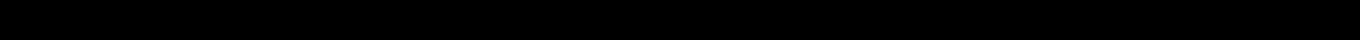                                                                            Wniosek o płatność/		Sprawozdanie z realizacji Zadania wynikającego z projektu grantowego                                                                           Wniosek o płatność/		Sprawozdanie z realizacji Zadania wynikającego z projektu grantowego                                                                           Wniosek o płatność/		Sprawozdanie z realizacji Zadania wynikającego z projektu grantowegoNr konkursuNumer i nazwa przedsięwzięciaPotwierdzenie przyjęcia przez LGD(pieczęć)              ………………………………………data przyjęcia, liczba załączników, podpis                          (wypełnia LGD)Nr konkursuNumer i nazwa przedsięwzięciaPotwierdzenie przyjęcia przez LGD(pieczęć)              ………………………………………data przyjęcia, liczba załączników, podpis                          (wypełnia LGD)Numer i nazwa przedsięwzięciaPotwierdzenie przyjęcia przez LGD(pieczęć)              ………………………………………data przyjęcia, liczba załączników, podpis                          (wypełnia LGD)Numer i nazwa przedsięwzięciaPotwierdzenie przyjęcia przez LGD(pieczęć)              ………………………………………data przyjęcia, liczba załączników, podpis                          (wypełnia LGD)Numer i nazwa przedsięwzięciaPotwierdzenie przyjęcia przez LGD(pieczęć)              ………………………………………data przyjęcia, liczba załączników, podpis                          (wypełnia LGD)Numer i nazwa przedsięwzięciaPotwierdzenie przyjęcia przez LGD(pieczęć)              ………………………………………data przyjęcia, liczba załączników, podpis                          (wypełnia LGD)____________________________________________nr wniosku / znak sprawy (nadany przez LGD w dniu składania)I . INFORMACJA DOTYCZĄCA RODZAJU PŁATNOŚCIPłatność pośrednia  Płatność końcowa   II. IDENTYFIKACJA WNIOSKODAWCY (Wypełnia wnioskodawca)II. IDENTYFIKACJA WNIOSKODAWCY (Wypełnia wnioskodawca)II. IDENTYFIKACJA WNIOSKODAWCY (Wypełnia wnioskodawca)II. IDENTYFIKACJA WNIOSKODAWCY (Wypełnia wnioskodawca)II. IDENTYFIKACJA WNIOSKODAWCY (Wypełnia wnioskodawca)II. IDENTYFIKACJA WNIOSKODAWCY (Wypełnia wnioskodawca)II. IDENTYFIKACJA WNIOSKODAWCY (Wypełnia wnioskodawca)II. IDENTYFIKACJA WNIOSKODAWCY (Wypełnia wnioskodawca)RODZAJ WNIOSKODAWCYRODZAJ WNIOSKODAWCYRODZAJ WNIOSKODAWCYRODZAJ WNIOSKODAWCYRODZAJ WNIOSKODAWCYRODZAJ WNIOSKODAWCYRODZAJ WNIOSKODAWCYRODZAJ WNIOSKODAWCY1.1 Osoba fizyczna1.1 Osoba fizyczna1.1 Osoba fizyczna1.1 Osoba fizyczna1.1 Osoba fizyczna1.1 Osoba fizyczna1.1 Osoba fizyczna1.2 Osoba prawna, jeżeli siedziba tej osoby lub jej oddziału znajduje się na obszarze wiejskim objętym LSR1.2 Osoba prawna, jeżeli siedziba tej osoby lub jej oddziału znajduje się na obszarze wiejskim objętym LSR1.2 Osoba prawna, jeżeli siedziba tej osoby lub jej oddziału znajduje się na obszarze wiejskim objętym LSR1.2 Osoba prawna, jeżeli siedziba tej osoby lub jej oddziału znajduje się na obszarze wiejskim objętym LSR1.2 Osoba prawna, jeżeli siedziba tej osoby lub jej oddziału znajduje się na obszarze wiejskim objętym LSR1.2 Osoba prawna, jeżeli siedziba tej osoby lub jej oddziału znajduje się na obszarze wiejskim objętym LSR1.2 Osoba prawna, jeżeli siedziba tej osoby lub jej oddziału znajduje się na obszarze wiejskim objętym LSR1.3 jednostka organizacyjna nieposiadająca osobowości prawnej, której ustawa przyznaje zdolność prawną, jeżeli siedziba tej osoby lub jej oddziału znajduje się na obszarze wiejskim objętym LSR1.3 jednostka organizacyjna nieposiadająca osobowości prawnej, której ustawa przyznaje zdolność prawną, jeżeli siedziba tej osoby lub jej oddziału znajduje się na obszarze wiejskim objętym LSR1.3 jednostka organizacyjna nieposiadająca osobowości prawnej, której ustawa przyznaje zdolność prawną, jeżeli siedziba tej osoby lub jej oddziału znajduje się na obszarze wiejskim objętym LSR1.3 jednostka organizacyjna nieposiadająca osobowości prawnej, której ustawa przyznaje zdolność prawną, jeżeli siedziba tej osoby lub jej oddziału znajduje się na obszarze wiejskim objętym LSR1.3 jednostka organizacyjna nieposiadająca osobowości prawnej, której ustawa przyznaje zdolność prawną, jeżeli siedziba tej osoby lub jej oddziału znajduje się na obszarze wiejskim objętym LSR1.3 jednostka organizacyjna nieposiadająca osobowości prawnej, której ustawa przyznaje zdolność prawną, jeżeli siedziba tej osoby lub jej oddziału znajduje się na obszarze wiejskim objętym LSR1.3 jednostka organizacyjna nieposiadająca osobowości prawnej, której ustawa przyznaje zdolność prawną, jeżeli siedziba tej osoby lub jej oddziału znajduje się na obszarze wiejskim objętym LSRDANE IDENTYFIKACYJNE WNIOSKODAWCYDANE IDENTYFIKACYJNE WNIOSKODAWCYDANE IDENTYFIKACYJNE WNIOSKODAWCYDANE IDENTYFIKACYJNE WNIOSKODAWCYDANE IDENTYFIKACYJNE WNIOSKODAWCYDANE IDENTYFIKACYJNE WNIOSKODAWCYDANE IDENTYFIKACYJNE WNIOSKODAWCYDANE IDENTYFIKACYJNE WNIOSKODAWCY2.1 Nazwa/nazwisko2.1 Nazwa/nazwisko2.1 Nazwa/nazwisko2.1 Nazwa/nazwisko2.1 Nazwa/nazwisko2.8 Numer NIP2.8 Numer NIP2.8 Numer NIP2.2 Pierwsze imię2.2 Pierwsze imię2.3 Drugie imię2.3 Drugie imię2.3 Drugie imię2.9 Seria i nr dokumentu tożsamości2.9 Seria i nr dokumentu tożsamości2.9 Seria i nr dokumentu tożsamości2.4 Obywatelstwo2.4 Obywatelstwo2.5 Płeć Kobieta            Mężczyzna2.5 Płeć Kobieta            Mężczyzna2.5 Płeć Kobieta            Mężczyzna2.10 Nr KRS/Nr w rejestrze prowadzonym przez właściwy organ2.10 Nr KRS/Nr w rejestrze prowadzonym przez właściwy organ2.10 Nr KRS/Nr w rejestrze prowadzonym przez właściwy organ2.6 PESEL2.6 PESEL2.6 PESEL2.7 Numer identyfikacyjny2.7 Numer identyfikacyjnyREGONREGONREGONADRES ZAMIESZKANIA OSOBY FIZYCZNEJ/ ADRES SIEDZIBY LUB ODDZIAŁU OSOBY PRAWNEJ ALBO JEDNOSTKI ORGANIZACYJNEJ NIEPOSIADAJĄCEJ OSOBOWOŚCI PRAWNEJADRES ZAMIESZKANIA OSOBY FIZYCZNEJ/ ADRES SIEDZIBY LUB ODDZIAŁU OSOBY PRAWNEJ ALBO JEDNOSTKI ORGANIZACYJNEJ NIEPOSIADAJĄCEJ OSOBOWOŚCI PRAWNEJADRES ZAMIESZKANIA OSOBY FIZYCZNEJ/ ADRES SIEDZIBY LUB ODDZIAŁU OSOBY PRAWNEJ ALBO JEDNOSTKI ORGANIZACYJNEJ NIEPOSIADAJĄCEJ OSOBOWOŚCI PRAWNEJADRES ZAMIESZKANIA OSOBY FIZYCZNEJ/ ADRES SIEDZIBY LUB ODDZIAŁU OSOBY PRAWNEJ ALBO JEDNOSTKI ORGANIZACYJNEJ NIEPOSIADAJĄCEJ OSOBOWOŚCI PRAWNEJADRES ZAMIESZKANIA OSOBY FIZYCZNEJ/ ADRES SIEDZIBY LUB ODDZIAŁU OSOBY PRAWNEJ ALBO JEDNOSTKI ORGANIZACYJNEJ NIEPOSIADAJĄCEJ OSOBOWOŚCI PRAWNEJADRES ZAMIESZKANIA OSOBY FIZYCZNEJ/ ADRES SIEDZIBY LUB ODDZIAŁU OSOBY PRAWNEJ ALBO JEDNOSTKI ORGANIZACYJNEJ NIEPOSIADAJĄCEJ OSOBOWOŚCI PRAWNEJADRES ZAMIESZKANIA OSOBY FIZYCZNEJ/ ADRES SIEDZIBY LUB ODDZIAŁU OSOBY PRAWNEJ ALBO JEDNOSTKI ORGANIZACYJNEJ NIEPOSIADAJĄCEJ OSOBOWOŚCI PRAWNEJADRES ZAMIESZKANIA OSOBY FIZYCZNEJ/ ADRES SIEDZIBY LUB ODDZIAŁU OSOBY PRAWNEJ ALBO JEDNOSTKI ORGANIZACYJNEJ NIEPOSIADAJĄCEJ OSOBOWOŚCI PRAWNEJ3.1 Województwo3.1 Województwo3.2 Powiat3.2 Powiat3.2 Powiat3.2 Powiat3.3 Gmina3.3 Gmina3.4 Ulica3.4 Ulica3.5 Nr domu3.5 Nr domu3.6 Nr lokalu3.6 Nr lokalu3.7 Miejscowość3.7 Miejscowość3.8 Kod pocztowy3.8 Kod pocztowy3.9 Poczta3.9 Poczta3.10 Nr telefonu3.10 Nr telefonu3.10 Nr telefonu3.11 Nr faksu3.12 Adres e-mail3.12 Adres e-mail3.12 Adres e-mail3.12 Adres e-mailAdres wwwAdres wwwAdres wwwAdres wwwADRES DO KORESPONDENCJI (Pola wypełniane jeżeli inny niż podany w pkt. 3.1 – 3.13)ADRES DO KORESPONDENCJI (Pola wypełniane jeżeli inny niż podany w pkt. 3.1 – 3.13)ADRES DO KORESPONDENCJI (Pola wypełniane jeżeli inny niż podany w pkt. 3.1 – 3.13)ADRES DO KORESPONDENCJI (Pola wypełniane jeżeli inny niż podany w pkt. 3.1 – 3.13)ADRES DO KORESPONDENCJI (Pola wypełniane jeżeli inny niż podany w pkt. 3.1 – 3.13)ADRES DO KORESPONDENCJI (Pola wypełniane jeżeli inny niż podany w pkt. 3.1 – 3.13)ADRES DO KORESPONDENCJI (Pola wypełniane jeżeli inny niż podany w pkt. 3.1 – 3.13)ADRES DO KORESPONDENCJI (Pola wypełniane jeżeli inny niż podany w pkt. 3.1 – 3.13)4.1 Województwo4.1 Województwo4.2 Powiat4.2 Powiat4.2 Powiat4.2 Powiat4.3 Gmina4.3 Gmina4.4 Ulica4.4 Ulica4.5 Nr domu4.5 Nr domu4.6 Nr lokalu4.6 Nr lokalu4.7 Miejscowość4.7 Miejscowość4.8 Kod pocztowy4.8 Kod pocztowy4.9 Poczta4.9 Poczta4.10 Nr telefonu4.10 Nr telefonu4.10 Nr telefonu4.11 Nr faksu4.12 Adres e-mail4.12 Adres e-mail4.12 Adres e-mail4.12 Adres e-mailAdres wwwAdres wwwAdres wwwAdres wwwDANE OSÓB UPOWAŻNIONYCH DO REPREZENTOWANIA WNIOSKODAWCYDANE OSÓB UPOWAŻNIONYCH DO REPREZENTOWANIA WNIOSKODAWCYDANE OSÓB UPOWAŻNIONYCH DO REPREZENTOWANIA WNIOSKODAWCYDANE OSÓB UPOWAŻNIONYCH DO REPREZENTOWANIA WNIOSKODAWCYDANE OSÓB UPOWAŻNIONYCH DO REPREZENTOWANIA WNIOSKODAWCYDANE OSÓB UPOWAŻNIONYCH DO REPREZENTOWANIA WNIOSKODAWCYDANE OSÓB UPOWAŻNIONYCH DO REPREZENTOWANIA WNIOSKODAWCYDANE OSÓB UPOWAŻNIONYCH DO REPREZENTOWANIA WNIOSKODAWCY5.1 Imię5.1 Imię5.2 Nazwisko5.2 Nazwisko5.2 Nazwisko5.2 Nazwisko5.3 Funkcja5.3 Funkcja5.4 Imię5.4 Imię5.5 Nazwisko5.5 Nazwisko5.5 Nazwisko5.5 NazwiskoFunkcjaFunkcjaDANE PEŁNOMOCNIKA WNIOSKODAWCYDANE PEŁNOMOCNIKA WNIOSKODAWCYDANE PEŁNOMOCNIKA WNIOSKODAWCYDANE PEŁNOMOCNIKA WNIOSKODAWCYDANE PEŁNOMOCNIKA WNIOSKODAWCYDANE PEŁNOMOCNIKA WNIOSKODAWCYDANE PEŁNOMOCNIKA WNIOSKODAWCYDANE PEŁNOMOCNIKA WNIOSKODAWCY6.1 Imię6.1 Imię6.2 Nazwisko6.2 Nazwisko6.2 Nazwisko6.2 Nazwisko6.3 Funkcja6.3 Funkcja6.4 Województwo6.4 Województwo6.5 Powiat6.5 Powiat6.5 Powiat6.5 Powiat6.6 Gmina6.6 Gmina6.7 Ulica6.7 Ulica6.8 Nr domu6.8 Nr domu6.9 Nr lokalu6.9 Nr lokalu6.10 Miejscowość6.10 Miejscowość6.11 Kod pocztowy6.11 Kod pocztowy6.12 Poczta6.12 Poczta6.13 Nr telefonu6.13 Nr telefonu6.13 Nr telefonu6.14 Nr faksu6.15 Adres e-mail6.15 Adres e-mail6.15 Adres e-mail6.15 Adres e-mailAdres wwwAdres wwwAdres wwwAdres wwwDANE OSOBY UPRAWNIONEJ DO KONTAKTU OPRACOWUJACEJ WNIOSEK O PŁATNOŚĆ / SPRAWOZDANIEDANE OSOBY UPRAWNIONEJ DO KONTAKTU OPRACOWUJACEJ WNIOSEK O PŁATNOŚĆ / SPRAWOZDANIEDANE OSOBY UPRAWNIONEJ DO KONTAKTU OPRACOWUJACEJ WNIOSEK O PŁATNOŚĆ / SPRAWOZDANIEDANE OSOBY UPRAWNIONEJ DO KONTAKTU OPRACOWUJACEJ WNIOSEK O PŁATNOŚĆ / SPRAWOZDANIEDANE OSOBY UPRAWNIONEJ DO KONTAKTU OPRACOWUJACEJ WNIOSEK O PŁATNOŚĆ / SPRAWOZDANIEDANE OSOBY UPRAWNIONEJ DO KONTAKTU OPRACOWUJACEJ WNIOSEK O PŁATNOŚĆ / SPRAWOZDANIEDANE OSOBY UPRAWNIONEJ DO KONTAKTU OPRACOWUJACEJ WNIOSEK O PŁATNOŚĆ / SPRAWOZDANIEDANE OSOBY UPRAWNIONEJ DO KONTAKTU OPRACOWUJACEJ WNIOSEK O PŁATNOŚĆ / SPRAWOZDANIE7.1 Imię7.1 Imię7.2 Nazwisko7.2 Nazwisko7.2 Nazwisko7.2 Nazwisko7.3 Nr telefonu7.3 Nr telefonu7.4 Nr faksu7.4 Nr faksu7.4 Nr faksu7.4 Nr faksuAdres e-mailAdres e-mailAdres e-mailAdres e-mailDANE IDENTYFIKACYJNE JEDNOSTKI NIEPOSIADAJĄCEJ OSOBOWOŚCI PRAWNEJ, W IMIENIU KTÓREJ O POWIERZENIE GRANTU UBIEGA SIĘ OSOBA PRAWNA POWIĄZANA ORGANIZACYJNIE Z TĄ JEDNOSTKĄDANE IDENTYFIKACYJNE JEDNOSTKI NIEPOSIADAJĄCEJ OSOBOWOŚCI PRAWNEJ, W IMIENIU KTÓREJ O POWIERZENIE GRANTU UBIEGA SIĘ OSOBA PRAWNA POWIĄZANA ORGANIZACYJNIE Z TĄ JEDNOSTKĄDANE IDENTYFIKACYJNE JEDNOSTKI NIEPOSIADAJĄCEJ OSOBOWOŚCI PRAWNEJ, W IMIENIU KTÓREJ O POWIERZENIE GRANTU UBIEGA SIĘ OSOBA PRAWNA POWIĄZANA ORGANIZACYJNIE Z TĄ JEDNOSTKĄDANE IDENTYFIKACYJNE JEDNOSTKI NIEPOSIADAJĄCEJ OSOBOWOŚCI PRAWNEJ, W IMIENIU KTÓREJ O POWIERZENIE GRANTU UBIEGA SIĘ OSOBA PRAWNA POWIĄZANA ORGANIZACYJNIE Z TĄ JEDNOSTKĄDANE IDENTYFIKACYJNE JEDNOSTKI NIEPOSIADAJĄCEJ OSOBOWOŚCI PRAWNEJ, W IMIENIU KTÓREJ O POWIERZENIE GRANTU UBIEGA SIĘ OSOBA PRAWNA POWIĄZANA ORGANIZACYJNIE Z TĄ JEDNOSTKĄDANE IDENTYFIKACYJNE JEDNOSTKI NIEPOSIADAJĄCEJ OSOBOWOŚCI PRAWNEJ, W IMIENIU KTÓREJ O POWIERZENIE GRANTU UBIEGA SIĘ OSOBA PRAWNA POWIĄZANA ORGANIZACYJNIE Z TĄ JEDNOSTKĄDANE IDENTYFIKACYJNE JEDNOSTKI NIEPOSIADAJĄCEJ OSOBOWOŚCI PRAWNEJ, W IMIENIU KTÓREJ O POWIERZENIE GRANTU UBIEGA SIĘ OSOBA PRAWNA POWIĄZANA ORGANIZACYJNIE Z TĄ JEDNOSTKĄDANE IDENTYFIKACYJNE JEDNOSTKI NIEPOSIADAJĄCEJ OSOBOWOŚCI PRAWNEJ, W IMIENIU KTÓREJ O POWIERZENIE GRANTU UBIEGA SIĘ OSOBA PRAWNA POWIĄZANA ORGANIZACYJNIE Z TĄ JEDNOSTKĄ8.1 Nazwa8.1 Nazwa8.1 Nazwa8.1 Nazwa8.1 Nazwa8.1 Nazwa8.1 Nazwa8.2 Nr NIP8.3 REGON8.3 REGON8.4 Nr w rejestrze prowadzonym przez właściwy organ8.4 Nr w rejestrze prowadzonym przez właściwy organ8.4 Nr w rejestrze prowadzonym przez właściwy organ8.4 Nr w rejestrze prowadzonym przez właściwy organ8.4 Nr w rejestrze prowadzonym przez właściwy organ8.4 Nr w rejestrze prowadzonym przez właściwy organ8.5 Województwo8.5 Województwo8.6 Powiat8.6 Powiat8.6 Powiat8.6 Powiat8.6 Powiat8.7 Gmina8.8 Ulica8.8 Ulica8.9 Nr domu8.9 Nr domu8.10 Nr lokalu8.10 Nr lokalu8.10 Nr lokalu8.11 Miejscowość8.12 Kod pocztowy8.12 Kod pocztowy8.13 Poczta8.13 Poczta8.14 Nr telefonu8.14 Nr telefonu8.14 Nr telefonu8.15 Nr faksu8.16 Adres e-mail8.16 Adres e-mail8.16 Adres e-mail8.16 Adres e-mailAdres www.Adres www.Adres www.Adres www.III.IDENTYFIKACJA ZADANIAIII.IDENTYFIKACJA ZADANIAIII.IDENTYFIKACJA ZADANIAIII.IDENTYFIKACJA ZADANIAIII.IDENTYFIKACJA ZADANIAIII.IDENTYFIKACJA ZADANIAIII.IDENTYFIKACJA ZADANIAIII.IDENTYFIKACJA ZADANIATYTUŁ PROJEKTU GRANTOWEGO (wypełnia LGD)TYTUŁ PROJEKTU GRANTOWEGO (wypełnia LGD)TYTUŁ PROJEKTU GRANTOWEGO (wypełnia LGD)TYTUŁ PROJEKTU GRANTOWEGO (wypełnia LGD)TYTUŁ PROJEKTU GRANTOWEGO (wypełnia LGD)TYTUŁ PROJEKTU GRANTOWEGO (wypełnia LGD)TYTUŁ PROJEKTU GRANTOWEGO (wypełnia LGD)TYTUŁ PROJEKTU GRANTOWEGO (wypełnia LGD)CEL PROJEKTU GRANTOWEGO (wypełnia LGD)CEL PROJEKTU GRANTOWEGO (wypełnia LGD)CEL PROJEKTU GRANTOWEGO (wypełnia LGD)CEL PROJEKTU GRANTOWEGO (wypełnia LGD)CEL PROJEKTU GRANTOWEGO (wypełnia LGD)CEL PROJEKTU GRANTOWEGO (wypełnia LGD)CEL PROJEKTU GRANTOWEGO (wypełnia LGD)CEL PROJEKTU GRANTOWEGO (wypełnia LGD)TYTUŁ GRANTUTYTUŁ GRANTUTYTUŁ GRANTUTYTUŁ GRANTUTYTUŁ GRANTUTYTUŁ GRANTUTYTUŁ GRANTUTYTUŁ GRANTU CEL GRANTU CEL GRANTU CEL GRANTU CEL GRANTU CEL GRANTU CEL GRANTU CEL GRANTU CEL GRANTU5. DANE Z UMOWY O PRZYZNANIU GRANTU5. DANE Z UMOWY O PRZYZNANIU GRANTU5. DANE Z UMOWY O PRZYZNANIU GRANTU5. DANE Z UMOWY O PRZYZNANIU GRANTU5. DANE Z UMOWY O PRZYZNANIU GRANTU5. DANE Z UMOWY O PRZYZNANIU GRANTU5. DANE Z UMOWY O PRZYZNANIU GRANTU5. DANE Z UMOWY O PRZYZNANIU GRANTU5. DANE Z UMOWY O PRZYZNANIU GRANTU5. DANE Z UMOWY O PRZYZNANIU GRANTU5. DANE Z UMOWY O PRZYZNANIU GRANTU5. DANE Z UMOWY O PRZYZNANIU GRANTU5. DANE Z UMOWY O PRZYZNANIU GRANTU5. DANE Z UMOWY O PRZYZNANIU GRANTU5. DANE Z UMOWY O PRZYZNANIU GRANTU5. DANE Z UMOWY O PRZYZNANIU GRANTU5. DANE Z UMOWY O PRZYZNANIU GRANTU5. DANE Z UMOWY O PRZYZNANIU GRANTU5. DANE Z UMOWY O PRZYZNANIU GRANTU5. DANE Z UMOWY O PRZYZNANIU GRANTU5. DANE Z UMOWY O PRZYZNANIU GRANTU5. DANE Z UMOWY O PRZYZNANIU GRANTU5. DANE Z UMOWY O PRZYZNANIU GRANTU5. DANE Z UMOWY O PRZYZNANIU GRANTU5. DANE Z UMOWY O PRZYZNANIU GRANTU5. DANE Z UMOWY O PRZYZNANIU GRANTU5. DANE Z UMOWY O PRZYZNANIU GRANTU5. DANE Z UMOWY O PRZYZNANIU GRANTU5. DANE Z UMOWY O PRZYZNANIU GRANTU5. DANE Z UMOWY O PRZYZNANIU GRANTU5. DANE Z UMOWY O PRZYZNANIU GRANTU5. DANE Z UMOWY O PRZYZNANIU GRANTU5. DANE Z UMOWY O PRZYZNANIU GRANTU5. DANE Z UMOWY O PRZYZNANIU GRANTU5. DANE Z UMOWY O PRZYZNANIU GRANTU5. DANE Z UMOWY O PRZYZNANIU GRANTU5. DANE Z UMOWY O PRZYZNANIU GRANTU5. DANE Z UMOWY O PRZYZNANIU GRANTU5. DANE Z UMOWY O PRZYZNANIU GRANTU5. DANE Z UMOWY O PRZYZNANIU GRANTU5. DANE Z UMOWY O PRZYZNANIU GRANTU5. DANE Z UMOWY O PRZYZNANIU GRANTU5. DANE Z UMOWY O PRZYZNANIU GRANTU5. DANE Z UMOWY O PRZYZNANIU GRANTU5. DANE Z UMOWY O PRZYZNANIU GRANTU5. DANE Z UMOWY O PRZYZNANIU GRANTU5. DANE Z UMOWY O PRZYZNANIU GRANTU5. DANE Z UMOWY O PRZYZNANIU GRANTU5. DANE Z UMOWY O PRZYZNANIU GRANTU5. DANE Z UMOWY O PRZYZNANIU GRANTU5. DANE Z UMOWY O PRZYZNANIU GRANTU5. DANE Z UMOWY O PRZYZNANIU GRANTU5. DANE Z UMOWY O PRZYZNANIU GRANTU5. DANE Z UMOWY O PRZYZNANIU GRANTU5. DANE Z UMOWY O PRZYZNANIU GRANTU5. DANE Z UMOWY O PRZYZNANIU GRANTU5. DANE Z UMOWY O PRZYZNANIU GRANTU5. DANE Z UMOWY O PRZYZNANIU GRANTU5. DANE Z UMOWY O PRZYZNANIU GRANTU5. DANE Z UMOWY O PRZYZNANIU GRANTU5. DANE Z UMOWY O PRZYZNANIU GRANTU5. DANE Z UMOWY O PRZYZNANIU GRANTU5. DANE Z UMOWY O PRZYZNANIU GRANTU5. DANE Z UMOWY O PRZYZNANIU GRANTU5. DANE Z UMOWY O PRZYZNANIU GRANTU5. DANE Z UMOWY O PRZYZNANIU GRANTU5. DANE Z UMOWY O PRZYZNANIU GRANTU5. DANE Z UMOWY O PRZYZNANIU GRANTU5. DANE Z UMOWY O PRZYZNANIU GRANTU5. DANE Z UMOWY O PRZYZNANIU GRANTU5.1.Nr umowyNr umowyNr umowy5.2.Data zawarcia umowy Data zawarcia umowy Data zawarcia umowy Data zawarcia umowy Data zawarcia umowy Data zawarcia umowy Data zawarcia umowy Data zawarcia umowy --20dzieńdzieńmiesiącmiesiącmiesiącrokrokrokrok5.3. Kwota pomocy z umowy przyznana dla całego grantu5.3. Kwota pomocy z umowy przyznana dla całego grantu5.3. Kwota pomocy z umowy przyznana dla całego grantu5.3. Kwota pomocy z umowy przyznana dla całego grantu5.3. Kwota pomocy z umowy przyznana dla całego grantu5.3. Kwota pomocy z umowy przyznana dla całego grantu5.3. Kwota pomocy z umowy przyznana dla całego grantu5.3. Kwota pomocy z umowy przyznana dla całego grantu5.3. Kwota pomocy z umowy przyznana dla całego grantu5.3. Kwota pomocy z umowy przyznana dla całego grantu5.3. Kwota pomocy z umowy przyznana dla całego grantu5.3. Kwota pomocy z umowy przyznana dla całego grantu5.3. Kwota pomocy z umowy przyznana dla całego grantu5.3. Kwota pomocy z umowy przyznana dla całego grantu5.3. Kwota pomocy z umowy przyznana dla całego grantu5.3. Kwota pomocy z umowy przyznana dla całego grantuzłzłzł5.4. Kwota pomocy z umowy przyznana dla danego etapu grantu5.4. Kwota pomocy z umowy przyznana dla danego etapu grantu5.4. Kwota pomocy z umowy przyznana dla danego etapu grantu5.4. Kwota pomocy z umowy przyznana dla danego etapu grantu5.4. Kwota pomocy z umowy przyznana dla danego etapu grantu5.4. Kwota pomocy z umowy przyznana dla danego etapu grantu5.4. Kwota pomocy z umowy przyznana dla danego etapu grantu5.4. Kwota pomocy z umowy przyznana dla danego etapu grantu5.4. Kwota pomocy z umowy przyznana dla danego etapu grantu5.4. Kwota pomocy z umowy przyznana dla danego etapu grantu5.4. Kwota pomocy z umowy przyznana dla danego etapu grantu5.4. Kwota pomocy z umowy przyznana dla danego etapu grantu5.4. Kwota pomocy z umowy przyznana dla danego etapu grantu5.4. Kwota pomocy z umowy przyznana dla danego etapu grantu5.4. Kwota pomocy z umowy przyznana dla danego etapu grantu5.4. Kwota pomocy z umowy przyznana dla danego etapu grantu5.4. Kwota pomocy z umowy przyznana dla danego etapu grantu5.4. Kwota pomocy z umowy przyznana dla danego etapu grantu5.4. Kwota pomocy z umowy przyznana dla danego etapu grantuzłzłzłDANE DOTYCZĄCE WNIOSKU O PŁATNOŚĆDANE DOTYCZĄCE WNIOSKU O PŁATNOŚĆDANE DOTYCZĄCE WNIOSKU O PŁATNOŚĆDANE DOTYCZĄCE WNIOSKU O PŁATNOŚĆDANE DOTYCZĄCE WNIOSKU O PŁATNOŚĆDANE DOTYCZĄCE WNIOSKU O PŁATNOŚĆDANE DOTYCZĄCE WNIOSKU O PŁATNOŚĆDANE DOTYCZĄCE WNIOSKU O PŁATNOŚĆDANE DOTYCZĄCE WNIOSKU O PŁATNOŚĆDANE DOTYCZĄCE WNIOSKU O PŁATNOŚĆDANE DOTYCZĄCE WNIOSKU O PŁATNOŚĆDANE DOTYCZĄCE WNIOSKU O PŁATNOŚĆDANE DOTYCZĄCE WNIOSKU O PŁATNOŚĆDANE DOTYCZĄCE WNIOSKU O PŁATNOŚĆDANE DOTYCZĄCE WNIOSKU O PŁATNOŚĆDANE DOTYCZĄCE WNIOSKU O PŁATNOŚĆDANE DOTYCZĄCE WNIOSKU O PŁATNOŚĆDANE DOTYCZĄCE WNIOSKU O PŁATNOŚĆDANE DOTYCZĄCE WNIOSKU O PŁATNOŚĆDANE DOTYCZĄCE WNIOSKU O PŁATNOŚĆDANE DOTYCZĄCE WNIOSKU O PŁATNOŚĆDANE DOTYCZĄCE WNIOSKU O PŁATNOŚĆDANE DOTYCZĄCE WNIOSKU O PŁATNOŚĆDANE DOTYCZĄCE WNIOSKU O PŁATNOŚĆDANE DOTYCZĄCE WNIOSKU O PŁATNOŚĆDANE DOTYCZĄCE WNIOSKU O PŁATNOŚĆDANE DOTYCZĄCE WNIOSKU O PŁATNOŚĆDANE DOTYCZĄCE WNIOSKU O PŁATNOŚĆDANE DOTYCZĄCE WNIOSKU O PŁATNOŚĆDANE DOTYCZĄCE WNIOSKU O PŁATNOŚĆDANE DOTYCZĄCE WNIOSKU O PŁATNOŚĆDANE DOTYCZĄCE WNIOSKU O PŁATNOŚĆDANE DOTYCZĄCE WNIOSKU O PŁATNOŚĆDANE DOTYCZĄCE WNIOSKU O PŁATNOŚĆDANE DOTYCZĄCE WNIOSKU O PŁATNOŚĆDANE DOTYCZĄCE WNIOSKU O PŁATNOŚĆDANE DOTYCZĄCE WNIOSKU O PŁATNOŚĆDANE DOTYCZĄCE WNIOSKU O PŁATNOŚĆ6..1.Wniosek za okres odWniosek za okres odWniosek za okres od---220do do dzieńdzieńdzieńmiesiącmiesiącmiesiącmiesiącrokrokrokrokrokdzieńdzieńdzieńmiesiącmiesiącmiesiącrokrokrokrokrokrok6..2.Całkowita wartość kosztów zrealizowanych w danym etapie grantu  zł. 6..3.Wnioskowana kwota pomocy dla danego etapu grantu zł. VII.VII.OPIS ZREALIZOWANYCH ZADAŃOPIS ZREALIZOWANYCH ZADAŃOPIS ZREALIZOWANYCH ZADAŃOPIS ZREALIZOWANYCH ZADAŃOPIS ZREALIZOWANYCH ZADAŃOPIS ZREALIZOWANYCH ZADAŃOPIS ZREALIZOWANYCH ZADAŃOPIS ZREALIZOWANYCH ZADAŃOPIS ZREALIZOWANYCH ZADAŃOPIS ZREALIZOWANYCH ZADAŃOPIS ZREALIZOWANYCH ZADAŃ7.1.OPIS ZREALIZOWANYCH ZADAŃOPIS ZREALIZOWANYCH ZADAŃOPIS ZREALIZOWANYCH ZADAŃOPIS ZREALIZOWANYCH ZADAŃOPIS ZREALIZOWANYCH ZADAŃOPIS ZREALIZOWANYCH ZADAŃOPIS ZREALIZOWANYCH ZADAŃOPIS ZREALIZOWANYCH ZADAŃLp.Lp.ZadaniaZadaniaZadaniaOpisOpisOpisOpis7.2  WSKAŹNIK PRODUKTU OSIĄGNIĘTE POPRZEZ REALIZACJĘ ZADANIA7.2  WSKAŹNIK PRODUKTU OSIĄGNIĘTE POPRZEZ REALIZACJĘ ZADANIA7.2  WSKAŹNIK PRODUKTU OSIĄGNIĘTE POPRZEZ REALIZACJĘ ZADANIA7.2  WSKAŹNIK PRODUKTU OSIĄGNIĘTE POPRZEZ REALIZACJĘ ZADANIA7.2  WSKAŹNIK PRODUKTU OSIĄGNIĘTE POPRZEZ REALIZACJĘ ZADANIA7.2  WSKAŹNIK PRODUKTU OSIĄGNIĘTE POPRZEZ REALIZACJĘ ZADANIA7.2  WSKAŹNIK PRODUKTU OSIĄGNIĘTE POPRZEZ REALIZACJĘ ZADANIA7.2  WSKAŹNIK PRODUKTU OSIĄGNIĘTE POPRZEZ REALIZACJĘ ZADANIA7.2  WSKAŹNIK PRODUKTU OSIĄGNIĘTE POPRZEZ REALIZACJĘ ZADANIA7.2  WSKAŹNIK PRODUKTU OSIĄGNIĘTE POPRZEZ REALIZACJĘ ZADANIA7.2  WSKAŹNIK PRODUKTU OSIĄGNIĘTE POPRZEZ REALIZACJĘ ZADANIA7.2  WSKAŹNIK PRODUKTU OSIĄGNIĘTE POPRZEZ REALIZACJĘ ZADANIA7.2  WSKAŹNIK PRODUKTU OSIĄGNIĘTE POPRZEZ REALIZACJĘ ZADANIA7.2  WSKAŹNIK PRODUKTU OSIĄGNIĘTE POPRZEZ REALIZACJĘ ZADANIA7.2  WSKAŹNIK PRODUKTU OSIĄGNIĘTE POPRZEZ REALIZACJĘ ZADANIA7.2  WSKAŹNIK PRODUKTU OSIĄGNIĘTE POPRZEZ REALIZACJĘ ZADANIA7.2  WSKAŹNIK PRODUKTU OSIĄGNIĘTE POPRZEZ REALIZACJĘ ZADANIA7.2  WSKAŹNIK PRODUKTU OSIĄGNIĘTE POPRZEZ REALIZACJĘ ZADANIA7.2  WSKAŹNIK PRODUKTU OSIĄGNIĘTE POPRZEZ REALIZACJĘ ZADANIA7.2  WSKAŹNIK PRODUKTU OSIĄGNIĘTE POPRZEZ REALIZACJĘ ZADANIA7.2  WSKAŹNIK PRODUKTU OSIĄGNIĘTE POPRZEZ REALIZACJĘ ZADANIA7.2  WSKAŹNIK PRODUKTU OSIĄGNIĘTE POPRZEZ REALIZACJĘ ZADANIA7.2  WSKAŹNIK PRODUKTU OSIĄGNIĘTE POPRZEZ REALIZACJĘ ZADANIALp.Lp.Lp.Nazwa wskaźnikaNazwa wskaźnikaNazwa wskaźnikaŹródło danychŹródło danychŹródło danychŹródło danychŹródło danychŹródło danychWartośćWartośćWartośćWartośćWartośćWartośćWartośćWartośćWartośćWartośćWartośćLp.Lp.Lp.Nazwa wskaźnikaNazwa wskaźnikaNazwa wskaźnikaŹródło danychŹródło danychŹródło danychŹródło danychŹródło danychŹródło danychOsiągnięta w wyniku realizacji zadaniaOsiągnięta w wyniku realizacji zadaniaOsiągnięta w wyniku realizacji zadaniaOsiągnięta w wyniku realizacji zadaniaOsiągnięta w wyniku realizacji zadaniaPoczątkowaPoczątkowaPoczątkowaPoczątkowaPoczątkowaPlanowana do osiągnięcia w wyniku realizacji zadania7.3  WSKAŹNIKI REZULTATU OSIĄGNIĘTE POPRZEZ REALIZACJĘ ZADANIA7.3  WSKAŹNIKI REZULTATU OSIĄGNIĘTE POPRZEZ REALIZACJĘ ZADANIA7.3  WSKAŹNIKI REZULTATU OSIĄGNIĘTE POPRZEZ REALIZACJĘ ZADANIA7.3  WSKAŹNIKI REZULTATU OSIĄGNIĘTE POPRZEZ REALIZACJĘ ZADANIA7.3  WSKAŹNIKI REZULTATU OSIĄGNIĘTE POPRZEZ REALIZACJĘ ZADANIA7.3  WSKAŹNIKI REZULTATU OSIĄGNIĘTE POPRZEZ REALIZACJĘ ZADANIA7.3  WSKAŹNIKI REZULTATU OSIĄGNIĘTE POPRZEZ REALIZACJĘ ZADANIA7.3  WSKAŹNIKI REZULTATU OSIĄGNIĘTE POPRZEZ REALIZACJĘ ZADANIA7.3  WSKAŹNIKI REZULTATU OSIĄGNIĘTE POPRZEZ REALIZACJĘ ZADANIA7.3  WSKAŹNIKI REZULTATU OSIĄGNIĘTE POPRZEZ REALIZACJĘ ZADANIA7.3  WSKAŹNIKI REZULTATU OSIĄGNIĘTE POPRZEZ REALIZACJĘ ZADANIA7.3  WSKAŹNIKI REZULTATU OSIĄGNIĘTE POPRZEZ REALIZACJĘ ZADANIA7.3  WSKAŹNIKI REZULTATU OSIĄGNIĘTE POPRZEZ REALIZACJĘ ZADANIA7.3  WSKAŹNIKI REZULTATU OSIĄGNIĘTE POPRZEZ REALIZACJĘ ZADANIA7.3  WSKAŹNIKI REZULTATU OSIĄGNIĘTE POPRZEZ REALIZACJĘ ZADANIA7.3  WSKAŹNIKI REZULTATU OSIĄGNIĘTE POPRZEZ REALIZACJĘ ZADANIA7.3  WSKAŹNIKI REZULTATU OSIĄGNIĘTE POPRZEZ REALIZACJĘ ZADANIA7.3  WSKAŹNIKI REZULTATU OSIĄGNIĘTE POPRZEZ REALIZACJĘ ZADANIA7.3  WSKAŹNIKI REZULTATU OSIĄGNIĘTE POPRZEZ REALIZACJĘ ZADANIA7.3  WSKAŹNIKI REZULTATU OSIĄGNIĘTE POPRZEZ REALIZACJĘ ZADANIA7.3  WSKAŹNIKI REZULTATU OSIĄGNIĘTE POPRZEZ REALIZACJĘ ZADANIA7.3  WSKAŹNIKI REZULTATU OSIĄGNIĘTE POPRZEZ REALIZACJĘ ZADANIA7.3  WSKAŹNIKI REZULTATU OSIĄGNIĘTE POPRZEZ REALIZACJĘ ZADANIALp.Lp.Lp.Nazwa wskaźnikaNazwa wskaźnikaNazwa wskaźnikaŹródło danychŹródło danychŹródło danychŹródło danychŹródło danychŹródło danychWartośćWartośćWartośćWartośćWartośćWartośćWartośćWartośćWartośćWartośćWartośćLp.Lp.Lp.Nazwa wskaźnikaNazwa wskaźnikaNazwa wskaźnikaŹródło danychŹródło danychŹródło danychŹródło danychŹródło danychŹródło danychOsiągnięta w wyniku realizacji zadaniaOsiągnięta w wyniku realizacji zadaniaOsiągnięta w wyniku realizacji zadaniaOsiągnięta w wyniku realizacji zadaniaOsiągnięta w wyniku realizacji zadaniaPoczątkowaPoczątkowaPoczątkowaPoczątkowaPoczątkowaPlanowana do osiągnięcia w wyniku realizacji zadania ZAKRES RZECZOWO-FINANSOWY PROJEKTU ZAKRES RZECZOWO-FINANSOWY PROJEKTU ZAKRES RZECZOWO-FINANSOWY PROJEKTU ZAKRES RZECZOWO-FINANSOWY PROJEKTU ZAKRES RZECZOWO-FINANSOWY PROJEKTU ZAKRES RZECZOWO-FINANSOWY PROJEKTU ZAKRES RZECZOWO-FINANSOWY PROJEKTU ZAKRES RZECZOWO-FINANSOWY PROJEKTU ZAKRES RZECZOWO-FINANSOWY PROJEKTU ZAKRES RZECZOWO-FINANSOWY PROJEKTU ZAKRES RZECZOWO-FINANSOWY PROJEKTU ZAKRES RZECZOWO-FINANSOWY PROJEKTU ZAKRES RZECZOWO-FINANSOWY PROJEKTU ZAKRES RZECZOWO-FINANSOWY PROJEKTULP.RODZAJ KOSZTUJEDN. MIARYL. JEDN.CENA JEDN.UZASADNIENIE CENY (parametry, źródło wyceny)Etap IEtap IIRAZEMW TYM Z GRANTUW TYM Z GRANTUW TYM Z GRANTUWKŁAD WŁASNYWKŁAD WŁASNYLP.RODZAJ KOSZTUJEDN. MIARYL. JEDN.CENA JEDN.UZASADNIENIE CENY (parametry, źródło wyceny)Etap IEtap IIRAZEMEtap IEtap IIEtap IIFINANRZECZ1.2.3.4.5.6.7.8.9.10.10.10.11.12.1.Zadanie 1 – (…)Zadanie 1 – (…)Zadanie 1 – (…)Zadanie 1 – (…)Zadanie 1 – (…)Zadanie 1 – (…)Zadanie 1 – (…)Zadanie 1 – (…)Zadanie 1 – (…)Zadanie 1 – (…)Zadanie 1 – (…)Zadanie 1 – (…)Zadanie 1 – (…)1.1.Koszty Zadania 11.2.Razem Zadanie 1Razem Zadanie 1Razem Zadanie 1Razem Zadanie 1Razem Zadanie 1Razem Zadanie 12Zadanie 2 – (…)Zadanie 2 – (…)Zadanie 2 – (…)Zadanie 2 – (…)Zadanie 2 – (…)Zadanie 2 – (…)Zadanie 2 – (…)Zadanie 2 – (…)Zadanie 2 – (…)Zadanie 2 – (…)Zadanie 2 – (…)Zadanie 2 – (…)Zadanie 2 – (…)2.1.Koszty Zadania 22.2.Razem Zadanie 2Razem Zadanie 2Razem Zadanie 2Razem Zadanie 2Razem Zadanie 2Razem Zadanie 2(…)Zadanie (…) - Zadanie (…) - Zadanie (…) - Zadanie (…) - Zadanie (…) - Zadanie (…) - Zadanie (…) - Zadanie (…) - Zadanie (…) - Zadanie (…) - Zadanie (…) - Zadanie (…) - Zadanie (…) - Razem Zadanie (…)Razem Zadanie (…)Razem Zadanie (…)Razem Zadanie (…)Razem Zadanie (…)Razem Zadanie (…)RAZEM PLNRAZEM PLNRAZEM PLNRAZEM PLNRAZEM PLNRAZEM PLNRAZEM %RAZEM %RAZEM %RAZEM %RAZEM %RAZEM %100,00%100,00%100,00%IX.IX.IX.IX.IX.ZESTAWIENIE PONIESIONYCH WYDATKÓWZESTAWIENIE PONIESIONYCH WYDATKÓWZESTAWIENIE PONIESIONYCH WYDATKÓWZESTAWIENIE PONIESIONYCH WYDATKÓWZESTAWIENIE PONIESIONYCH WYDATKÓWZESTAWIENIE PONIESIONYCH WYDATKÓWZESTAWIENIE PONIESIONYCH WYDATKÓWZESTAWIENIE PONIESIONYCH WYDATKÓWZESTAWIENIE PONIESIONYCH WYDATKÓWZESTAWIENIE PONIESIONYCH WYDATKÓWZESTAWIENIE PONIESIONYCH WYDATKÓWZESTAWIENIE PONIESIONYCH WYDATKÓWZESTAWIENIE PONIESIONYCH WYDATKÓWZESTAWIENIE PONIESIONYCH WYDATKÓWZESTAWIENIE PONIESIONYCH WYDATKÓWZESTAWIENIE PONIESIONYCH WYDATKÓWZESTAWIENIE PONIESIONYCH WYDATKÓWZESTAWIENIE PONIESIONYCH WYDATKÓWZESTAWIENIE PONIESIONYCH WYDATKÓWZESTAWIENIE PONIESIONYCH WYDATKÓWZESTAWIENIE PONIESIONYCH WYDATKÓWZESTAWIENIE PONIESIONYCH WYDATKÓWZESTAWIENIE PONIESIONYCH WYDATKÓWZESTAWIENIE PONIESIONYCH WYDATKÓWZESTAWIENIE PONIESIONYCH WYDATKÓWZESTAWIENIE PONIESIONYCH WYDATKÓWZESTAWIENIE PONIESIONYCH WYDATKÓWZESTAWIENIE PONIESIONYCH WYDATKÓWZESTAWIENIE PONIESIONYCH WYDATKÓWZESTAWIENIE PONIESIONYCH WYDATKÓWZESTAWIENIE PONIESIONYCH WYDATKÓWZESTAWIENIE PONIESIONYCH WYDATKÓWZESTAWIENIE PONIESIONYCH WYDATKÓWZESTAWIENIE PONIESIONYCH WYDATKÓWZESTAWIENIE PONIESIONYCH WYDATKÓWZESTAWIENIE PONIESIONYCH WYDATKÓWZESTAWIENIE PONIESIONYCH WYDATKÓWZESTAWIENIE PONIESIONYCH WYDATKÓWZESTAWIENIE PONIESIONYCH WYDATKÓWZESTAWIENIE PONIESIONYCH WYDATKÓWZESTAWIENIE PONIESIONYCH WYDATKÓWZESTAWIENIE PONIESIONYCH WYDATKÓWZESTAWIENIE PONIESIONYCH WYDATKÓWLP.LP.LP.LP.LP.LP.LP.LP.LP.NrfakturylubdokumentuNrfakturylubdokumentuNrfakturylubdokumentuNrfakturylubdokumentuNrfakturylubdokumentuNrfakturylubdokumentuNrfakturylubdokumentuNrfakturylubdokumentuNrfakturylubdokumentuNrfakturylubdokumentuNrfakturylubdokumentuNrfakturylubdokumentuNrfakturylubdokumentuNrfakturylubdokumentuNrfakturylubdokumentuNrfakturylubdokumentuNrksięgowylubewidencyjnyNrksięgowylubewidencyjnyNrksięgowylubewidencyjnyNrksięgowylubewidencyjnyNrksięgowylubewidencyjnyNrksięgowylubewidencyjnyDatawystawienia(dd-mm-rrrr)Datawystawienia(dd-mm-rrrr)Datawystawienia(dd-mm-rrrr)Datawystawienia(dd-mm-rrrr)Datawystawienia(dd-mm-rrrr)Datawystawienia(dd-mm-rrrr)NIPWystawcyNIPWystawcyNIPWystawcyNIPWystawcyNIPWystawcyNIPWystawcyNIPWystawcyNIPWystawcyNazwawystawcyfakturylubdokumentuNazwawystawcyfakturylubdokumentuNazwawystawcyfakturylubdokumentuNazwawystawcyfakturylubdokumentuNazwawystawcyfakturylubdokumentuNazwawystawcyfakturylubdokumentuPozycja nafakturze lubdokumenciePozycja nafakturze lubdokumenciePozycja nafakturze lubdokumenciePozycja nafakturze lubdokumenciePozycja nafakturze lubdokumenciePozycja nafakturze lubdokumenciePozycjawzakresierzeczowo-finansowymPozycjawzakresierzeczowo-finansowymPozycjawzakresierzeczowo-finansowymPozycjawzakresierzeczowo-finansowymPozycjawzakresierzeczowo-finansowymPozycjawzakresierzeczowo-finansowymPozycjawzakresierzeczowo-finansowymDatazapłaty(dd-mm-rrrr)Datazapłaty(dd-mm-rrrr)Datazapłaty(dd-mm-rrrr)Datazapłaty(dd-mm-rrrr)Datazapłaty(dd-mm-rrrr)Datazapłaty(dd-mm-rrrr)Datazapłaty(dd-mm-rrrr)Sposóbzapłaty(G/P/K)Sposóbzapłaty(G/P/K)Sposóbzapłaty(G/P/K)Sposóbzapłaty(G/P/K)Sposóbzapłaty(G/P/K)Sposóbzapłaty(G/P/K)Sposóbzapłaty(G/P/K)Sposóbzapłaty(G/P/K)Sposóbzapłaty(G/P/K)Sposóbzapłaty(G/P/K)Kwotawydatkówcałkowitych(w zł)Kwotawydatkówcałkowitych(w zł)Kwotawydatkówcałkowitych(w zł)Kwotawydatkówcałkowitych(w zł)Kwotawydatkówcałkowitych(w zł)Kwotawydatkówcałkowitych(w zł)Kwotawydatkówcałkowitych(w zł)Kwotawydatkówcałkowitych(w zł)Kwotawydatkówcałkowitych(w zł)Kwotawydatkówcałkowitych(w zł)Kwotawydatkówcałkowitych(w zł)Kwotawydatkówcałkowitych(w zł)Kwotawydatkówcałkowitych(w zł)Kwotawydatkówcałkowitych(w zł)Kwotawydatkówcałkowitych(w zł)Kwotawydatkówcałkowitych(w zł)Kwotawydatkówkwalifikowalnych (w zł)Kwotawydatkówkwalifikowalnych (w zł)Kwotawydatkówkwalifikowalnych (w zł)Kwotawydatkówkwalifikowalnych (w zł)Kwotawydatkówkwalifikowalnych (w zł)Kwotawydatkówkwalifikowalnych (w zł)Kwotawydatkówkwalifikowalnych (w zł)Kwotawydatkówkwalifikowalnych (w zł)Kwotawydatkówkwalifikowalnych (w zł)Kwotawydatkówkwalifikowalnych (w zł)Kwotawydatkówkwalifikowalnych (w zł)Kwotawydatkówkwalifikowalnych (w zł)Kwotawydatkówkwalifikowalnych (w zł)Kwotawydatkówkwalifikowalnych (w zł)Kwotawydatkówkwalifikowalnych (w zł)Kwotawydatkówkwalifikowalnych (w zł)Kwotawydatkówkwalifikowalnych (w zł)Kwotawydatkówkwalifikowalnych (w zł)Kwotawydatkówkwalifikowalnych (w zł)Kwotawydatkówkwalifikowalnych (w zł)Kwotawydatkówkwalifikowalnych (w zł)Kwotawydatkówkwalifikowalnych (w zł)Kwotawydatkówkwalifikowalnych (w zł)Kwotawydatkówkwalifikowalnych (w zł)LP.LP.LP.LP.LP.LP.LP.LP.LP.NrfakturylubdokumentuNrfakturylubdokumentuNrfakturylubdokumentuNrfakturylubdokumentuNrfakturylubdokumentuNrfakturylubdokumentuNrfakturylubdokumentuNrfakturylubdokumentuNrfakturylubdokumentuNrfakturylubdokumentuNrfakturylubdokumentuNrfakturylubdokumentuNrfakturylubdokumentuNrfakturylubdokumentuNrfakturylubdokumentuNrfakturylubdokumentuNrksięgowylubewidencyjnyNrksięgowylubewidencyjnyNrksięgowylubewidencyjnyNrksięgowylubewidencyjnyNrksięgowylubewidencyjnyNrksięgowylubewidencyjnyDatawystawienia(dd-mm-rrrr)Datawystawienia(dd-mm-rrrr)Datawystawienia(dd-mm-rrrr)Datawystawienia(dd-mm-rrrr)Datawystawienia(dd-mm-rrrr)Datawystawienia(dd-mm-rrrr)NIPWystawcyNIPWystawcyNIPWystawcyNIPWystawcyNIPWystawcyNIPWystawcyNIPWystawcyNIPWystawcyNazwawystawcyfakturylubdokumentuNazwawystawcyfakturylubdokumentuNazwawystawcyfakturylubdokumentuNazwawystawcyfakturylubdokumentuNazwawystawcyfakturylubdokumentuNazwawystawcyfakturylubdokumentuPozycja nafakturze lubdokumenciePozycja nafakturze lubdokumenciePozycja nafakturze lubdokumenciePozycja nafakturze lubdokumenciePozycja nafakturze lubdokumenciePozycja nafakturze lubdokumenciePozycjawzakresierzeczowo-finansowymPozycjawzakresierzeczowo-finansowymPozycjawzakresierzeczowo-finansowymPozycjawzakresierzeczowo-finansowymPozycjawzakresierzeczowo-finansowymPozycjawzakresierzeczowo-finansowymPozycjawzakresierzeczowo-finansowymDatazapłaty(dd-mm-rrrr)Datazapłaty(dd-mm-rrrr)Datazapłaty(dd-mm-rrrr)Datazapłaty(dd-mm-rrrr)Datazapłaty(dd-mm-rrrr)Datazapłaty(dd-mm-rrrr)Datazapłaty(dd-mm-rrrr)Sposóbzapłaty(G/P/K)Sposóbzapłaty(G/P/K)Sposóbzapłaty(G/P/K)Sposóbzapłaty(G/P/K)Sposóbzapłaty(G/P/K)Sposóbzapłaty(G/P/K)Sposóbzapłaty(G/P/K)Sposóbzapłaty(G/P/K)Sposóbzapłaty(G/P/K)Sposóbzapłaty(G/P/K)Kwotawydatkówcałkowitych(w zł)Kwotawydatkówcałkowitych(w zł)Kwotawydatkówcałkowitych(w zł)Kwotawydatkówcałkowitych(w zł)Kwotawydatkówcałkowitych(w zł)Kwotawydatkówcałkowitych(w zł)Kwotawydatkówcałkowitych(w zł)Kwotawydatkówcałkowitych(w zł)Kwotawydatkówcałkowitych(w zł)Kwotawydatkówcałkowitych(w zł)Kwotawydatkówcałkowitych(w zł)Kwotawydatkówcałkowitych(w zł)Kwotawydatkówcałkowitych(w zł)Kwotawydatkówcałkowitych(w zł)Kwotawydatkówcałkowitych(w zł)Kwotawydatkówcałkowitych(w zł)Kwotawydatkówkwalifikowalnych (w zł)Kwotawydatkówkwalifikowalnych (w zł)Kwotawydatkówkwalifikowalnych (w zł)Kwotawydatkówkwalifikowalnych (w zł)Kwotawydatkówkwalifikowalnych (w zł)Kwotawydatkówkwalifikowalnych (w zł)Kwotawydatkówkwalifikowalnych (w zł)Kwotawydatkówkwalifikowalnych (w zł)Kwotawydatkówkwalifikowalnych (w zł)Kwotawydatkówkwalifikowalnych (w zł)Kwotawydatkówkwalifikowalnych (w zł)Kwotawydatkówkwalifikowalnych (w zł)Kwotawydatkówkwalifikowalnych (w zł)Kwotawydatkówkwalifikowalnych (w zł)Kwotawydatkówkwalifikowalnych (w zł)Kwotawydatkówkwalifikowalnych (w zł)Kwotawydatkówkwalifikowalnych (w zł)Kwotawydatkówkwalifikowalnych (w zł)Kwotawydatkówkwalifikowalnych (w zł)Kwotawydatkówkwalifikowalnych (w zł)Kwotawydatkówkwalifikowalnych (w zł)Kwotawydatkówkwalifikowalnych (w zł)Kwotawydatkówkwalifikowalnych (w zł)Kwotawydatkówkwalifikowalnych (w zł)LP.LP.LP.LP.LP.LP.LP.LP.LP.NrfakturylubdokumentuNrfakturylubdokumentuNrfakturylubdokumentuNrfakturylubdokumentuNrfakturylubdokumentuNrfakturylubdokumentuNrfakturylubdokumentuNrfakturylubdokumentuNrfakturylubdokumentuNrfakturylubdokumentuNrfakturylubdokumentuNrfakturylubdokumentuNrfakturylubdokumentuNrfakturylubdokumentuNrfakturylubdokumentuNrfakturylubdokumentuNrksięgowylubewidencyjnyNrksięgowylubewidencyjnyNrksięgowylubewidencyjnyNrksięgowylubewidencyjnyNrksięgowylubewidencyjnyNrksięgowylubewidencyjnyDatawystawienia(dd-mm-rrrr)Datawystawienia(dd-mm-rrrr)Datawystawienia(dd-mm-rrrr)Datawystawienia(dd-mm-rrrr)Datawystawienia(dd-mm-rrrr)Datawystawienia(dd-mm-rrrr)NIPWystawcyNIPWystawcyNIPWystawcyNIPWystawcyNIPWystawcyNIPWystawcyNIPWystawcyNIPWystawcyNazwawystawcyfakturylubdokumentuNazwawystawcyfakturylubdokumentuNazwawystawcyfakturylubdokumentuNazwawystawcyfakturylubdokumentuNazwawystawcyfakturylubdokumentuNazwawystawcyfakturylubdokumentuPozycja nafakturze lubdokumenciePozycja nafakturze lubdokumenciePozycja nafakturze lubdokumenciePozycja nafakturze lubdokumenciePozycja nafakturze lubdokumenciePozycja nafakturze lubdokumenciePozycjawzakresierzeczowo-finansowymPozycjawzakresierzeczowo-finansowymPozycjawzakresierzeczowo-finansowymPozycjawzakresierzeczowo-finansowymPozycjawzakresierzeczowo-finansowymPozycjawzakresierzeczowo-finansowymPozycjawzakresierzeczowo-finansowymDatazapłaty(dd-mm-rrrr)Datazapłaty(dd-mm-rrrr)Datazapłaty(dd-mm-rrrr)Datazapłaty(dd-mm-rrrr)Datazapłaty(dd-mm-rrrr)Datazapłaty(dd-mm-rrrr)Datazapłaty(dd-mm-rrrr)Sposóbzapłaty(G/P/K)Sposóbzapłaty(G/P/K)Sposóbzapłaty(G/P/K)Sposóbzapłaty(G/P/K)Sposóbzapłaty(G/P/K)Sposóbzapłaty(G/P/K)Sposóbzapłaty(G/P/K)Sposóbzapłaty(G/P/K)Sposóbzapłaty(G/P/K)Sposóbzapłaty(G/P/K)Kwotawydatkówcałkowitych(w zł)Kwotawydatkówcałkowitych(w zł)Kwotawydatkówcałkowitych(w zł)Kwotawydatkówcałkowitych(w zł)Kwotawydatkówcałkowitych(w zł)Kwotawydatkówcałkowitych(w zł)Kwotawydatkówcałkowitych(w zł)Kwotawydatkówcałkowitych(w zł)Kwotawydatkówcałkowitych(w zł)Kwotawydatkówcałkowitych(w zł)Kwotawydatkówcałkowitych(w zł)Kwotawydatkówcałkowitych(w zł)Kwotawydatkówcałkowitych(w zł)Kwotawydatkówcałkowitych(w zł)Kwotawydatkówcałkowitych(w zł)Kwotawydatkówcałkowitych(w zł)Kwotawydatkówkwalifikowalnych (w zł)Kwotawydatkówkwalifikowalnych (w zł)Kwotawydatkówkwalifikowalnych (w zł)Kwotawydatkówkwalifikowalnych (w zł)Kwotawydatkówkwalifikowalnych (w zł)Kwotawydatkówkwalifikowalnych (w zł)Kwotawydatkówkwalifikowalnych (w zł)Kwotawydatkówkwalifikowalnych (w zł)Kwotawydatkówkwalifikowalnych (w zł)Kwotawydatkówkwalifikowalnych (w zł)Kwotawydatkówkwalifikowalnych (w zł)Kwotawydatkówkwalifikowalnych (w zł)Kwotawydatkówkwalifikowalnych (w zł)Kwotawydatkówkwalifikowalnych (w zł)Kwotawydatkówkwalifikowalnych (w zł)Kwotawydatkówkwalifikowalnych (w zł)Kwotawydatkówkwalifikowalnych (w zł)Kwotawydatkówkwalifikowalnych (w zł)Kwotawydatkówkwalifikowalnych (w zł)Kwotawydatkówkwalifikowalnych (w zł)Kwotawydatkówkwalifikowalnych (w zł)Kwotawydatkówkwalifikowalnych (w zł)Kwotawydatkówkwalifikowalnych (w zł)Kwotawydatkówkwalifikowalnych (w zł)LP.LP.LP.LP.LP.LP.LP.LP.LP.NrfakturylubdokumentuNrfakturylubdokumentuNrfakturylubdokumentuNrfakturylubdokumentuNrfakturylubdokumentuNrfakturylubdokumentuNrfakturylubdokumentuNrfakturylubdokumentuNrfakturylubdokumentuNrfakturylubdokumentuNrfakturylubdokumentuNrfakturylubdokumentuNrfakturylubdokumentuNrfakturylubdokumentuNrfakturylubdokumentuNrfakturylubdokumentuNrksięgowylubewidencyjnyNrksięgowylubewidencyjnyNrksięgowylubewidencyjnyNrksięgowylubewidencyjnyNrksięgowylubewidencyjnyNrksięgowylubewidencyjnyDatawystawienia(dd-mm-rrrr)Datawystawienia(dd-mm-rrrr)Datawystawienia(dd-mm-rrrr)Datawystawienia(dd-mm-rrrr)Datawystawienia(dd-mm-rrrr)Datawystawienia(dd-mm-rrrr)NIPWystawcyNIPWystawcyNIPWystawcyNIPWystawcyNIPWystawcyNIPWystawcyNIPWystawcyNIPWystawcyNazwawystawcyfakturylubdokumentuNazwawystawcyfakturylubdokumentuNazwawystawcyfakturylubdokumentuNazwawystawcyfakturylubdokumentuNazwawystawcyfakturylubdokumentuNazwawystawcyfakturylubdokumentuPozycja nafakturze lubdokumenciePozycja nafakturze lubdokumenciePozycja nafakturze lubdokumenciePozycja nafakturze lubdokumenciePozycja nafakturze lubdokumenciePozycja nafakturze lubdokumenciePozycjawzakresierzeczowo-finansowymPozycjawzakresierzeczowo-finansowymPozycjawzakresierzeczowo-finansowymPozycjawzakresierzeczowo-finansowymPozycjawzakresierzeczowo-finansowymPozycjawzakresierzeczowo-finansowymPozycjawzakresierzeczowo-finansowymDatazapłaty(dd-mm-rrrr)Datazapłaty(dd-mm-rrrr)Datazapłaty(dd-mm-rrrr)Datazapłaty(dd-mm-rrrr)Datazapłaty(dd-mm-rrrr)Datazapłaty(dd-mm-rrrr)Datazapłaty(dd-mm-rrrr)Sposóbzapłaty(G/P/K)Sposóbzapłaty(G/P/K)Sposóbzapłaty(G/P/K)Sposóbzapłaty(G/P/K)Sposóbzapłaty(G/P/K)Sposóbzapłaty(G/P/K)Sposóbzapłaty(G/P/K)Sposóbzapłaty(G/P/K)Sposóbzapłaty(G/P/K)Sposóbzapłaty(G/P/K)Kwotawydatkówcałkowitych(w zł)Kwotawydatkówcałkowitych(w zł)Kwotawydatkówcałkowitych(w zł)Kwotawydatkówcałkowitych(w zł)Kwotawydatkówcałkowitych(w zł)Kwotawydatkówcałkowitych(w zł)Kwotawydatkówcałkowitych(w zł)Kwotawydatkówcałkowitych(w zł)Kwotawydatkówcałkowitych(w zł)Kwotawydatkówcałkowitych(w zł)Kwotawydatkówcałkowitych(w zł)Kwotawydatkówcałkowitych(w zł)Kwotawydatkówcałkowitych(w zł)Kwotawydatkówcałkowitych(w zł)Kwotawydatkówcałkowitych(w zł)Kwotawydatkówcałkowitych(w zł)Kwotawydatkówkwalifikowalnych (w zł)Kwotawydatkówkwalifikowalnych (w zł)Kwotawydatkówkwalifikowalnych (w zł)Kwotawydatkówkwalifikowalnych (w zł)Kwotawydatkówkwalifikowalnych (w zł)Kwotawydatkówkwalifikowalnych (w zł)Kwotawydatkówkwalifikowalnych (w zł)Kwotawydatkówkwalifikowalnych (w zł)Kwotawydatkówkwalifikowalnych (w zł)Kwotawydatkówkwalifikowalnych (w zł)Kwotawydatkówkwalifikowalnych (w zł)Kwotawydatkówkwalifikowalnych (w zł)Kwotawydatkówkwalifikowalnych (w zł)Kwotawydatkówkwalifikowalnych (w zł)Kwotawydatkówkwalifikowalnych (w zł)Kwotawydatkówkwalifikowalnych (w zł)Kwotawydatkówkwalifikowalnych (w zł)Kwotawydatkówkwalifikowalnych (w zł)Kwotawydatkówkwalifikowalnych (w zł)Kwotawydatkówkwalifikowalnych (w zł)Kwotawydatkówkwalifikowalnych (w zł)Kwotawydatkówkwalifikowalnych (w zł)Kwotawydatkówkwalifikowalnych (w zł)Kwotawydatkówkwalifikowalnych (w zł)LP.LP.LP.LP.LP.LP.LP.LP.LP.NrfakturylubdokumentuNrfakturylubdokumentuNrfakturylubdokumentuNrfakturylubdokumentuNrfakturylubdokumentuNrfakturylubdokumentuNrfakturylubdokumentuNrfakturylubdokumentuNrfakturylubdokumentuNrfakturylubdokumentuNrfakturylubdokumentuNrfakturylubdokumentuNrfakturylubdokumentuNrfakturylubdokumentuNrfakturylubdokumentuNrfakturylubdokumentuNrksięgowylubewidencyjnyNrksięgowylubewidencyjnyNrksięgowylubewidencyjnyNrksięgowylubewidencyjnyNrksięgowylubewidencyjnyNrksięgowylubewidencyjnyDatawystawienia(dd-mm-rrrr)Datawystawienia(dd-mm-rrrr)Datawystawienia(dd-mm-rrrr)Datawystawienia(dd-mm-rrrr)Datawystawienia(dd-mm-rrrr)Datawystawienia(dd-mm-rrrr)NIPWystawcyNIPWystawcyNIPWystawcyNIPWystawcyNIPWystawcyNIPWystawcyNIPWystawcyNIPWystawcyNazwawystawcyfakturylubdokumentuNazwawystawcyfakturylubdokumentuNazwawystawcyfakturylubdokumentuNazwawystawcyfakturylubdokumentuNazwawystawcyfakturylubdokumentuNazwawystawcyfakturylubdokumentuPozycja nafakturze lubdokumenciePozycja nafakturze lubdokumenciePozycja nafakturze lubdokumenciePozycja nafakturze lubdokumenciePozycja nafakturze lubdokumenciePozycja nafakturze lubdokumenciePozycjawzakresierzeczowo-finansowymPozycjawzakresierzeczowo-finansowymPozycjawzakresierzeczowo-finansowymPozycjawzakresierzeczowo-finansowymPozycjawzakresierzeczowo-finansowymPozycjawzakresierzeczowo-finansowymPozycjawzakresierzeczowo-finansowymDatazapłaty(dd-mm-rrrr)Datazapłaty(dd-mm-rrrr)Datazapłaty(dd-mm-rrrr)Datazapłaty(dd-mm-rrrr)Datazapłaty(dd-mm-rrrr)Datazapłaty(dd-mm-rrrr)Datazapłaty(dd-mm-rrrr)Sposóbzapłaty(G/P/K)Sposóbzapłaty(G/P/K)Sposóbzapłaty(G/P/K)Sposóbzapłaty(G/P/K)Sposóbzapłaty(G/P/K)Sposóbzapłaty(G/P/K)Sposóbzapłaty(G/P/K)Sposóbzapłaty(G/P/K)Sposóbzapłaty(G/P/K)Sposóbzapłaty(G/P/K)Kwotawydatkówcałkowitych(w zł)Kwotawydatkówcałkowitych(w zł)Kwotawydatkówcałkowitych(w zł)Kwotawydatkówcałkowitych(w zł)Kwotawydatkówcałkowitych(w zł)Kwotawydatkówcałkowitych(w zł)Kwotawydatkówcałkowitych(w zł)Kwotawydatkówcałkowitych(w zł)Kwotawydatkówcałkowitych(w zł)Kwotawydatkówcałkowitych(w zł)Kwotawydatkówcałkowitych(w zł)Kwotawydatkówcałkowitych(w zł)Kwotawydatkówcałkowitych(w zł)Kwotawydatkówcałkowitych(w zł)Kwotawydatkówcałkowitych(w zł)Kwotawydatkówcałkowitych(w zł)Kwotawydatkówkwalifikowalnych (w zł)Kwotawydatkówkwalifikowalnych (w zł)Kwotawydatkówkwalifikowalnych (w zł)Kwotawydatkówkwalifikowalnych (w zł)Kwotawydatkówkwalifikowalnych (w zł)Kwotawydatkówkwalifikowalnych (w zł)Kwotawydatkówkwalifikowalnych (w zł)Kwotawydatkówkwalifikowalnych (w zł)Kwotawydatkówkwalifikowalnych (w zł)Kwotawydatkówkwalifikowalnych (w zł)Kwotawydatkówkwalifikowalnych (w zł)Kwotawydatkówkwalifikowalnych (w zł)Kwotawydatkówkwalifikowalnych (w zł)Kwotawydatkówkwalifikowalnych (w zł)Kwotawydatkówkwalifikowalnych (w zł)Kwotawydatkówkwalifikowalnych (w zł)Kwotawydatkówkwalifikowalnych (w zł)Kwotawydatkówkwalifikowalnych (w zł)Kwotawydatkówkwalifikowalnych (w zł)Kwotawydatkówkwalifikowalnych (w zł)Kwotawydatkówkwalifikowalnych (w zł)Kwotawydatkówkwalifikowalnych (w zł)Kwotawydatkówkwalifikowalnych (w zł)Kwotawydatkówkwalifikowalnych (w zł)LP.LP.LP.LP.LP.LP.LP.LP.LP.NrfakturylubdokumentuNrfakturylubdokumentuNrfakturylubdokumentuNrfakturylubdokumentuNrfakturylubdokumentuNrfakturylubdokumentuNrfakturylubdokumentuNrfakturylubdokumentuNrfakturylubdokumentuNrfakturylubdokumentuNrfakturylubdokumentuNrfakturylubdokumentuNrfakturylubdokumentuNrfakturylubdokumentuNrfakturylubdokumentuNrfakturylubdokumentuNrksięgowylubewidencyjnyNrksięgowylubewidencyjnyNrksięgowylubewidencyjnyNrksięgowylubewidencyjnyNrksięgowylubewidencyjnyNrksięgowylubewidencyjnyDatawystawienia(dd-mm-rrrr)Datawystawienia(dd-mm-rrrr)Datawystawienia(dd-mm-rrrr)Datawystawienia(dd-mm-rrrr)Datawystawienia(dd-mm-rrrr)Datawystawienia(dd-mm-rrrr)NIPWystawcyNIPWystawcyNIPWystawcyNIPWystawcyNIPWystawcyNIPWystawcyNIPWystawcyNIPWystawcyNazwawystawcyfakturylubdokumentuNazwawystawcyfakturylubdokumentuNazwawystawcyfakturylubdokumentuNazwawystawcyfakturylubdokumentuNazwawystawcyfakturylubdokumentuNazwawystawcyfakturylubdokumentuPozycja nafakturze lubdokumenciePozycja nafakturze lubdokumenciePozycja nafakturze lubdokumenciePozycja nafakturze lubdokumenciePozycja nafakturze lubdokumenciePozycja nafakturze lubdokumenciePozycjawzakresierzeczowo-finansowymPozycjawzakresierzeczowo-finansowymPozycjawzakresierzeczowo-finansowymPozycjawzakresierzeczowo-finansowymPozycjawzakresierzeczowo-finansowymPozycjawzakresierzeczowo-finansowymPozycjawzakresierzeczowo-finansowymDatazapłaty(dd-mm-rrrr)Datazapłaty(dd-mm-rrrr)Datazapłaty(dd-mm-rrrr)Datazapłaty(dd-mm-rrrr)Datazapłaty(dd-mm-rrrr)Datazapłaty(dd-mm-rrrr)Datazapłaty(dd-mm-rrrr)Sposóbzapłaty(G/P/K)Sposóbzapłaty(G/P/K)Sposóbzapłaty(G/P/K)Sposóbzapłaty(G/P/K)Sposóbzapłaty(G/P/K)Sposóbzapłaty(G/P/K)Sposóbzapłaty(G/P/K)Sposóbzapłaty(G/P/K)Sposóbzapłaty(G/P/K)Sposóbzapłaty(G/P/K)Kwotawydatkówcałkowitych(w zł)Kwotawydatkówcałkowitych(w zł)Kwotawydatkówcałkowitych(w zł)Kwotawydatkówcałkowitych(w zł)Kwotawydatkówcałkowitych(w zł)Kwotawydatkówcałkowitych(w zł)Kwotawydatkówcałkowitych(w zł)Kwotawydatkówcałkowitych(w zł)Kwotawydatkówcałkowitych(w zł)Kwotawydatkówcałkowitych(w zł)Kwotawydatkówcałkowitych(w zł)Kwotawydatkówcałkowitych(w zł)Kwotawydatkówcałkowitych(w zł)Kwotawydatkówcałkowitych(w zł)Kwotawydatkówcałkowitych(w zł)Kwotawydatkówcałkowitych(w zł)Kwotawydatkówkwalifikowalnych (w zł)Kwotawydatkówkwalifikowalnych (w zł)Kwotawydatkówkwalifikowalnych (w zł)Kwotawydatkówkwalifikowalnych (w zł)Kwotawydatkówkwalifikowalnych (w zł)Kwotawydatkówkwalifikowalnych (w zł)Kwotawydatkówkwalifikowalnych (w zł)Kwotawydatkówkwalifikowalnych (w zł)Kwotawydatkówkwalifikowalnych (w zł)Kwotawydatkówkwalifikowalnych (w zł)Kwotawydatkówkwalifikowalnych (w zł)Kwotawydatkówkwalifikowalnych (w zł)Kwotawydatkówkwalifikowalnych (w zł)Kwotawydatkówkwalifikowalnych (w zł)Kwotawydatkówkwalifikowalnych (w zł)Kwotawydatkówkwalifikowalnych (w zł)Kwotawydatkówkwalifikowalnych (w zł)Kwotawydatkówkwalifikowalnych (w zł)Kwotawydatkówkwalifikowalnych (w zł)Kwotawydatkówkwalifikowalnych (w zł)Kwotawydatkówkwalifikowalnych (w zł)Kwotawydatkówkwalifikowalnych (w zł)Kwotawydatkówkwalifikowalnych (w zł)Kwotawydatkówkwalifikowalnych (w zł)LP.LP.LP.LP.LP.LP.LP.LP.LP.NrfakturylubdokumentuNrfakturylubdokumentuNrfakturylubdokumentuNrfakturylubdokumentuNrfakturylubdokumentuNrfakturylubdokumentuNrfakturylubdokumentuNrfakturylubdokumentuNrfakturylubdokumentuNrfakturylubdokumentuNrfakturylubdokumentuNrfakturylubdokumentuNrfakturylubdokumentuNrfakturylubdokumentuNrfakturylubdokumentuNrfakturylubdokumentuNrksięgowylubewidencyjnyNrksięgowylubewidencyjnyNrksięgowylubewidencyjnyNrksięgowylubewidencyjnyNrksięgowylubewidencyjnyNrksięgowylubewidencyjnyDatawystawienia(dd-mm-rrrr)Datawystawienia(dd-mm-rrrr)Datawystawienia(dd-mm-rrrr)Datawystawienia(dd-mm-rrrr)Datawystawienia(dd-mm-rrrr)Datawystawienia(dd-mm-rrrr)NIPWystawcyNIPWystawcyNIPWystawcyNIPWystawcyNIPWystawcyNIPWystawcyNIPWystawcyNIPWystawcyNazwawystawcyfakturylubdokumentuNazwawystawcyfakturylubdokumentuNazwawystawcyfakturylubdokumentuNazwawystawcyfakturylubdokumentuNazwawystawcyfakturylubdokumentuNazwawystawcyfakturylubdokumentuPozycja nafakturze lubdokumenciePozycja nafakturze lubdokumenciePozycja nafakturze lubdokumenciePozycja nafakturze lubdokumenciePozycja nafakturze lubdokumenciePozycja nafakturze lubdokumenciePozycjawzakresierzeczowo-finansowymPozycjawzakresierzeczowo-finansowymPozycjawzakresierzeczowo-finansowymPozycjawzakresierzeczowo-finansowymPozycjawzakresierzeczowo-finansowymPozycjawzakresierzeczowo-finansowymPozycjawzakresierzeczowo-finansowymDatazapłaty(dd-mm-rrrr)Datazapłaty(dd-mm-rrrr)Datazapłaty(dd-mm-rrrr)Datazapłaty(dd-mm-rrrr)Datazapłaty(dd-mm-rrrr)Datazapłaty(dd-mm-rrrr)Datazapłaty(dd-mm-rrrr)Sposóbzapłaty(G/P/K)Sposóbzapłaty(G/P/K)Sposóbzapłaty(G/P/K)Sposóbzapłaty(G/P/K)Sposóbzapłaty(G/P/K)Sposóbzapłaty(G/P/K)Sposóbzapłaty(G/P/K)Sposóbzapłaty(G/P/K)Sposóbzapłaty(G/P/K)Sposóbzapłaty(G/P/K)Kwotawydatkówcałkowitych(w zł)Kwotawydatkówcałkowitych(w zł)Kwotawydatkówcałkowitych(w zł)Kwotawydatkówcałkowitych(w zł)Kwotawydatkówcałkowitych(w zł)Kwotawydatkówcałkowitych(w zł)Kwotawydatkówcałkowitych(w zł)Kwotawydatkówcałkowitych(w zł)Kwotawydatkówcałkowitych(w zł)Kwotawydatkówcałkowitych(w zł)Kwotawydatkówcałkowitych(w zł)Kwotawydatkówcałkowitych(w zł)Kwotawydatkówcałkowitych(w zł)Kwotawydatkówcałkowitych(w zł)Kwotawydatkówcałkowitych(w zł)Kwotawydatkówcałkowitych(w zł)Kwotawydatkówkwalifikowalnych (w zł)Kwotawydatkówkwalifikowalnych (w zł)Kwotawydatkówkwalifikowalnych (w zł)Kwotawydatkówkwalifikowalnych (w zł)Kwotawydatkówkwalifikowalnych (w zł)Kwotawydatkówkwalifikowalnych (w zł)Kwotawydatkówkwalifikowalnych (w zł)Kwotawydatkówkwalifikowalnych (w zł)Kwotawydatkówkwalifikowalnych (w zł)Kwotawydatkówkwalifikowalnych (w zł)Kwotawydatkówkwalifikowalnych (w zł)Kwotawydatkówkwalifikowalnych (w zł)Kwotawydatkówkwalifikowalnych (w zł)Kwotawydatkówkwalifikowalnych (w zł)Kwotawydatkówkwalifikowalnych (w zł)Kwotawydatkówkwalifikowalnych (w zł)Kwotawydatkówkwalifikowalnych (w zł)Kwotawydatkówkwalifikowalnych (w zł)Kwotawydatkówkwalifikowalnych (w zł)Kwotawydatkówkwalifikowalnych (w zł)Kwotawydatkówkwalifikowalnych (w zł)Kwotawydatkówkwalifikowalnych (w zł)Kwotawydatkówkwalifikowalnych (w zł)Kwotawydatkówkwalifikowalnych (w zł)LP.LP.LP.LP.LP.LP.LP.LP.LP.NrfakturylubdokumentuNrfakturylubdokumentuNrfakturylubdokumentuNrfakturylubdokumentuNrfakturylubdokumentuNrfakturylubdokumentuNrfakturylubdokumentuNrfakturylubdokumentuNrfakturylubdokumentuNrfakturylubdokumentuNrfakturylubdokumentuNrfakturylubdokumentuNrfakturylubdokumentuNrfakturylubdokumentuNrfakturylubdokumentuNrfakturylubdokumentuNrksięgowylubewidencyjnyNrksięgowylubewidencyjnyNrksięgowylubewidencyjnyNrksięgowylubewidencyjnyNrksięgowylubewidencyjnyNrksięgowylubewidencyjnyDatawystawienia(dd-mm-rrrr)Datawystawienia(dd-mm-rrrr)Datawystawienia(dd-mm-rrrr)Datawystawienia(dd-mm-rrrr)Datawystawienia(dd-mm-rrrr)Datawystawienia(dd-mm-rrrr)NIPWystawcyNIPWystawcyNIPWystawcyNIPWystawcyNIPWystawcyNIPWystawcyNIPWystawcyNIPWystawcyNazwawystawcyfakturylubdokumentuNazwawystawcyfakturylubdokumentuNazwawystawcyfakturylubdokumentuNazwawystawcyfakturylubdokumentuNazwawystawcyfakturylubdokumentuNazwawystawcyfakturylubdokumentuPozycja nafakturze lubdokumenciePozycja nafakturze lubdokumenciePozycja nafakturze lubdokumenciePozycja nafakturze lubdokumenciePozycja nafakturze lubdokumenciePozycja nafakturze lubdokumenciePozycjawzakresierzeczowo-finansowymPozycjawzakresierzeczowo-finansowymPozycjawzakresierzeczowo-finansowymPozycjawzakresierzeczowo-finansowymPozycjawzakresierzeczowo-finansowymPozycjawzakresierzeczowo-finansowymPozycjawzakresierzeczowo-finansowymDatazapłaty(dd-mm-rrrr)Datazapłaty(dd-mm-rrrr)Datazapłaty(dd-mm-rrrr)Datazapłaty(dd-mm-rrrr)Datazapłaty(dd-mm-rrrr)Datazapłaty(dd-mm-rrrr)Datazapłaty(dd-mm-rrrr)Sposóbzapłaty(G/P/K)Sposóbzapłaty(G/P/K)Sposóbzapłaty(G/P/K)Sposóbzapłaty(G/P/K)Sposóbzapłaty(G/P/K)Sposóbzapłaty(G/P/K)Sposóbzapłaty(G/P/K)Sposóbzapłaty(G/P/K)Sposóbzapłaty(G/P/K)Sposóbzapłaty(G/P/K)Kwotawydatkówcałkowitych(w zł)Kwotawydatkówcałkowitych(w zł)Kwotawydatkówcałkowitych(w zł)Kwotawydatkówcałkowitych(w zł)Kwotawydatkówcałkowitych(w zł)Kwotawydatkówcałkowitych(w zł)Kwotawydatkówcałkowitych(w zł)Kwotawydatkówcałkowitych(w zł)Kwotawydatkówcałkowitych(w zł)Kwotawydatkówcałkowitych(w zł)Kwotawydatkówcałkowitych(w zł)Kwotawydatkówcałkowitych(w zł)Kwotawydatkówcałkowitych(w zł)Kwotawydatkówcałkowitych(w zł)Kwotawydatkówcałkowitych(w zł)Kwotawydatkówcałkowitych(w zł)Kwotawydatkówkwalifikowalnych (w zł)Kwotawydatkówkwalifikowalnych (w zł)Kwotawydatkówkwalifikowalnych (w zł)Kwotawydatkówkwalifikowalnych (w zł)Kwotawydatkówkwalifikowalnych (w zł)Kwotawydatkówkwalifikowalnych (w zł)Kwotawydatkówkwalifikowalnych (w zł)Kwotawydatkówkwalifikowalnych (w zł)Kwotawydatkówkwalifikowalnych (w zł)Kwotawydatkówkwalifikowalnych (w zł)Kwotawydatkówkwalifikowalnych (w zł)Kwotawydatkówkwalifikowalnych (w zł)Kwotawydatkówkwalifikowalnych (w zł)Kwotawydatkówkwalifikowalnych (w zł)Kwotawydatkówkwalifikowalnych (w zł)Kwotawydatkówkwalifikowalnych (w zł)Kwotawydatkówkwalifikowalnych (w zł)Kwotawydatkówkwalifikowalnych (w zł)Kwotawydatkówkwalifikowalnych (w zł)Kwotawydatkówkwalifikowalnych (w zł)Kwotawydatkówkwalifikowalnych (w zł)Kwotawydatkówkwalifikowalnych (w zł)Kwotawydatkówkwalifikowalnych (w zł)Kwotawydatkówkwalifikowalnych (w zł)LP.LP.LP.LP.LP.LP.LP.LP.LP.NrfakturylubdokumentuNrfakturylubdokumentuNrfakturylubdokumentuNrfakturylubdokumentuNrfakturylubdokumentuNrfakturylubdokumentuNrfakturylubdokumentuNrfakturylubdokumentuNrfakturylubdokumentuNrfakturylubdokumentuNrfakturylubdokumentuNrfakturylubdokumentuNrfakturylubdokumentuNrfakturylubdokumentuNrfakturylubdokumentuNrfakturylubdokumentuNrksięgowylubewidencyjnyNrksięgowylubewidencyjnyNrksięgowylubewidencyjnyNrksięgowylubewidencyjnyNrksięgowylubewidencyjnyNrksięgowylubewidencyjnyDatawystawienia(dd-mm-rrrr)Datawystawienia(dd-mm-rrrr)Datawystawienia(dd-mm-rrrr)Datawystawienia(dd-mm-rrrr)Datawystawienia(dd-mm-rrrr)Datawystawienia(dd-mm-rrrr)NIPWystawcyNIPWystawcyNIPWystawcyNIPWystawcyNIPWystawcyNIPWystawcyNIPWystawcyNIPWystawcyNazwawystawcyfakturylubdokumentuNazwawystawcyfakturylubdokumentuNazwawystawcyfakturylubdokumentuNazwawystawcyfakturylubdokumentuNazwawystawcyfakturylubdokumentuNazwawystawcyfakturylubdokumentuPozycja nafakturze lubdokumenciePozycja nafakturze lubdokumenciePozycja nafakturze lubdokumenciePozycja nafakturze lubdokumenciePozycja nafakturze lubdokumenciePozycja nafakturze lubdokumenciePozycjawzakresierzeczowo-finansowymPozycjawzakresierzeczowo-finansowymPozycjawzakresierzeczowo-finansowymPozycjawzakresierzeczowo-finansowymPozycjawzakresierzeczowo-finansowymPozycjawzakresierzeczowo-finansowymPozycjawzakresierzeczowo-finansowymDatazapłaty(dd-mm-rrrr)Datazapłaty(dd-mm-rrrr)Datazapłaty(dd-mm-rrrr)Datazapłaty(dd-mm-rrrr)Datazapłaty(dd-mm-rrrr)Datazapłaty(dd-mm-rrrr)Datazapłaty(dd-mm-rrrr)Sposóbzapłaty(G/P/K)Sposóbzapłaty(G/P/K)Sposóbzapłaty(G/P/K)Sposóbzapłaty(G/P/K)Sposóbzapłaty(G/P/K)Sposóbzapłaty(G/P/K)Sposóbzapłaty(G/P/K)Sposóbzapłaty(G/P/K)Sposóbzapłaty(G/P/K)Sposóbzapłaty(G/P/K)Kwotawydatkówcałkowitych(w zł)Kwotawydatkówcałkowitych(w zł)Kwotawydatkówcałkowitych(w zł)Kwotawydatkówcałkowitych(w zł)Kwotawydatkówcałkowitych(w zł)Kwotawydatkówcałkowitych(w zł)Kwotawydatkówcałkowitych(w zł)Kwotawydatkówcałkowitych(w zł)Kwotawydatkówcałkowitych(w zł)Kwotawydatkówcałkowitych(w zł)Kwotawydatkówcałkowitych(w zł)Kwotawydatkówcałkowitych(w zł)Kwotawydatkówcałkowitych(w zł)Kwotawydatkówcałkowitych(w zł)Kwotawydatkówcałkowitych(w zł)Kwotawydatkówcałkowitych(w zł)ogółemogółemogółemogółemogółemogółemogółemogółemogółemogółemogółemogółemogółemwtymVATwtymVATwtymVATwtymVATwtymVATwtymVATwtymVATwtymVATwtymVATwtymVATwtymVATLP.LP.LP.LP.LP.LP.LP.LP.LP.NrfakturylubdokumentuNrfakturylubdokumentuNrfakturylubdokumentuNrfakturylubdokumentuNrfakturylubdokumentuNrfakturylubdokumentuNrfakturylubdokumentuNrfakturylubdokumentuNrfakturylubdokumentuNrfakturylubdokumentuNrfakturylubdokumentuNrfakturylubdokumentuNrfakturylubdokumentuNrfakturylubdokumentuNrfakturylubdokumentuNrfakturylubdokumentuNrksięgowylubewidencyjnyNrksięgowylubewidencyjnyNrksięgowylubewidencyjnyNrksięgowylubewidencyjnyNrksięgowylubewidencyjnyNrksięgowylubewidencyjnyDatawystawienia(dd-mm-rrrr)Datawystawienia(dd-mm-rrrr)Datawystawienia(dd-mm-rrrr)Datawystawienia(dd-mm-rrrr)Datawystawienia(dd-mm-rrrr)Datawystawienia(dd-mm-rrrr)NIPWystawcyNIPWystawcyNIPWystawcyNIPWystawcyNIPWystawcyNIPWystawcyNIPWystawcyNIPWystawcyNazwawystawcyfakturylubdokumentuNazwawystawcyfakturylubdokumentuNazwawystawcyfakturylubdokumentuNazwawystawcyfakturylubdokumentuNazwawystawcyfakturylubdokumentuNazwawystawcyfakturylubdokumentuPozycja nafakturze lubdokumenciePozycja nafakturze lubdokumenciePozycja nafakturze lubdokumenciePozycja nafakturze lubdokumenciePozycja nafakturze lubdokumenciePozycja nafakturze lubdokumenciePozycjawzakresierzeczowo-finansowymPozycjawzakresierzeczowo-finansowymPozycjawzakresierzeczowo-finansowymPozycjawzakresierzeczowo-finansowymPozycjawzakresierzeczowo-finansowymPozycjawzakresierzeczowo-finansowymPozycjawzakresierzeczowo-finansowymDatazapłaty(dd-mm-rrrr)Datazapłaty(dd-mm-rrrr)Datazapłaty(dd-mm-rrrr)Datazapłaty(dd-mm-rrrr)Datazapłaty(dd-mm-rrrr)Datazapłaty(dd-mm-rrrr)Datazapłaty(dd-mm-rrrr)Sposóbzapłaty(G/P/K)Sposóbzapłaty(G/P/K)Sposóbzapłaty(G/P/K)Sposóbzapłaty(G/P/K)Sposóbzapłaty(G/P/K)Sposóbzapłaty(G/P/K)Sposóbzapłaty(G/P/K)Sposóbzapłaty(G/P/K)Sposóbzapłaty(G/P/K)Sposóbzapłaty(G/P/K)Kwotawydatkówcałkowitych(w zł)Kwotawydatkówcałkowitych(w zł)Kwotawydatkówcałkowitych(w zł)Kwotawydatkówcałkowitych(w zł)Kwotawydatkówcałkowitych(w zł)Kwotawydatkówcałkowitych(w zł)Kwotawydatkówcałkowitych(w zł)Kwotawydatkówcałkowitych(w zł)Kwotawydatkówcałkowitych(w zł)Kwotawydatkówcałkowitych(w zł)Kwotawydatkówcałkowitych(w zł)Kwotawydatkówcałkowitych(w zł)Kwotawydatkówcałkowitych(w zł)Kwotawydatkówcałkowitych(w zł)Kwotawydatkówcałkowitych(w zł)Kwotawydatkówcałkowitych(w zł)ogółemogółemogółemogółemogółemogółemogółemogółemogółemogółemogółemogółemogółemwtymVATwtymVATwtymVATwtymVATwtymVATwtymVATwtymVATwtymVATwtymVATwtymVATwtymVATLP.LP.LP.LP.LP.LP.LP.LP.LP.NrfakturylubdokumentuNrfakturylubdokumentuNrfakturylubdokumentuNrfakturylubdokumentuNrfakturylubdokumentuNrfakturylubdokumentuNrfakturylubdokumentuNrfakturylubdokumentuNrfakturylubdokumentuNrfakturylubdokumentuNrfakturylubdokumentuNrfakturylubdokumentuNrfakturylubdokumentuNrfakturylubdokumentuNrfakturylubdokumentuNrfakturylubdokumentuNrksięgowylubewidencyjnyNrksięgowylubewidencyjnyNrksięgowylubewidencyjnyNrksięgowylubewidencyjnyNrksięgowylubewidencyjnyNrksięgowylubewidencyjnyDatawystawienia(dd-mm-rrrr)Datawystawienia(dd-mm-rrrr)Datawystawienia(dd-mm-rrrr)Datawystawienia(dd-mm-rrrr)Datawystawienia(dd-mm-rrrr)Datawystawienia(dd-mm-rrrr)NIPWystawcyNIPWystawcyNIPWystawcyNIPWystawcyNIPWystawcyNIPWystawcyNIPWystawcyNIPWystawcyNazwawystawcyfakturylubdokumentuNazwawystawcyfakturylubdokumentuNazwawystawcyfakturylubdokumentuNazwawystawcyfakturylubdokumentuNazwawystawcyfakturylubdokumentuNazwawystawcyfakturylubdokumentuPozycja nafakturze lubdokumenciePozycja nafakturze lubdokumenciePozycja nafakturze lubdokumenciePozycja nafakturze lubdokumenciePozycja nafakturze lubdokumenciePozycja nafakturze lubdokumenciePozycjawzakresierzeczowo-finansowymPozycjawzakresierzeczowo-finansowymPozycjawzakresierzeczowo-finansowymPozycjawzakresierzeczowo-finansowymPozycjawzakresierzeczowo-finansowymPozycjawzakresierzeczowo-finansowymPozycjawzakresierzeczowo-finansowymDatazapłaty(dd-mm-rrrr)Datazapłaty(dd-mm-rrrr)Datazapłaty(dd-mm-rrrr)Datazapłaty(dd-mm-rrrr)Datazapłaty(dd-mm-rrrr)Datazapłaty(dd-mm-rrrr)Datazapłaty(dd-mm-rrrr)Sposóbzapłaty(G/P/K)Sposóbzapłaty(G/P/K)Sposóbzapłaty(G/P/K)Sposóbzapłaty(G/P/K)Sposóbzapłaty(G/P/K)Sposóbzapłaty(G/P/K)Sposóbzapłaty(G/P/K)Sposóbzapłaty(G/P/K)Sposóbzapłaty(G/P/K)Sposóbzapłaty(G/P/K)Kwotawydatkówcałkowitych(w zł)Kwotawydatkówcałkowitych(w zł)Kwotawydatkówcałkowitych(w zł)Kwotawydatkówcałkowitych(w zł)Kwotawydatkówcałkowitych(w zł)Kwotawydatkówcałkowitych(w zł)Kwotawydatkówcałkowitych(w zł)Kwotawydatkówcałkowitych(w zł)Kwotawydatkówcałkowitych(w zł)Kwotawydatkówcałkowitych(w zł)Kwotawydatkówcałkowitych(w zł)Kwotawydatkówcałkowitych(w zł)Kwotawydatkówcałkowitych(w zł)Kwotawydatkówcałkowitych(w zł)Kwotawydatkówcałkowitych(w zł)Kwotawydatkówcałkowitych(w zł)ogółemogółemogółemogółemogółemogółemogółemogółemogółemogółemogółemogółemogółemwtymVATwtymVATwtymVATwtymVATwtymVATwtymVATwtymVATwtymVATwtymVATwtymVATwtymVATLP.LP.LP.LP.LP.LP.LP.LP.LP.NrfakturylubdokumentuNrfakturylubdokumentuNrfakturylubdokumentuNrfakturylubdokumentuNrfakturylubdokumentuNrfakturylubdokumentuNrfakturylubdokumentuNrfakturylubdokumentuNrfakturylubdokumentuNrfakturylubdokumentuNrfakturylubdokumentuNrfakturylubdokumentuNrfakturylubdokumentuNrfakturylubdokumentuNrfakturylubdokumentuNrfakturylubdokumentuNrksięgowylubewidencyjnyNrksięgowylubewidencyjnyNrksięgowylubewidencyjnyNrksięgowylubewidencyjnyNrksięgowylubewidencyjnyNrksięgowylubewidencyjnyDatawystawienia(dd-mm-rrrr)Datawystawienia(dd-mm-rrrr)Datawystawienia(dd-mm-rrrr)Datawystawienia(dd-mm-rrrr)Datawystawienia(dd-mm-rrrr)Datawystawienia(dd-mm-rrrr)NIPWystawcyNIPWystawcyNIPWystawcyNIPWystawcyNIPWystawcyNIPWystawcyNIPWystawcyNIPWystawcyNazwawystawcyfakturylubdokumentuNazwawystawcyfakturylubdokumentuNazwawystawcyfakturylubdokumentuNazwawystawcyfakturylubdokumentuNazwawystawcyfakturylubdokumentuNazwawystawcyfakturylubdokumentuPozycja nafakturze lubdokumenciePozycja nafakturze lubdokumenciePozycja nafakturze lubdokumenciePozycja nafakturze lubdokumenciePozycja nafakturze lubdokumenciePozycja nafakturze lubdokumenciePozycjawzakresierzeczowo-finansowymPozycjawzakresierzeczowo-finansowymPozycjawzakresierzeczowo-finansowymPozycjawzakresierzeczowo-finansowymPozycjawzakresierzeczowo-finansowymPozycjawzakresierzeczowo-finansowymPozycjawzakresierzeczowo-finansowymDatazapłaty(dd-mm-rrrr)Datazapłaty(dd-mm-rrrr)Datazapłaty(dd-mm-rrrr)Datazapłaty(dd-mm-rrrr)Datazapłaty(dd-mm-rrrr)Datazapłaty(dd-mm-rrrr)Datazapłaty(dd-mm-rrrr)Sposóbzapłaty(G/P/K)Sposóbzapłaty(G/P/K)Sposóbzapłaty(G/P/K)Sposóbzapłaty(G/P/K)Sposóbzapłaty(G/P/K)Sposóbzapłaty(G/P/K)Sposóbzapłaty(G/P/K)Sposóbzapłaty(G/P/K)Sposóbzapłaty(G/P/K)Sposóbzapłaty(G/P/K)Kwotawydatkówcałkowitych(w zł)Kwotawydatkówcałkowitych(w zł)Kwotawydatkówcałkowitych(w zł)Kwotawydatkówcałkowitych(w zł)Kwotawydatkówcałkowitych(w zł)Kwotawydatkówcałkowitych(w zł)Kwotawydatkówcałkowitych(w zł)Kwotawydatkówcałkowitych(w zł)Kwotawydatkówcałkowitych(w zł)Kwotawydatkówcałkowitych(w zł)Kwotawydatkówcałkowitych(w zł)Kwotawydatkówcałkowitych(w zł)Kwotawydatkówcałkowitych(w zł)Kwotawydatkówcałkowitych(w zł)Kwotawydatkówcałkowitych(w zł)Kwotawydatkówcałkowitych(w zł)ogółemogółemogółemogółemogółemogółemogółemogółemogółemogółemogółemogółemogółemwtymVATwtymVATwtymVATwtymVATwtymVATwtymVATwtymVATwtymVATwtymVATwtymVATwtymVATLP.LP.LP.LP.LP.LP.LP.LP.LP.NrfakturylubdokumentuNrfakturylubdokumentuNrfakturylubdokumentuNrfakturylubdokumentuNrfakturylubdokumentuNrfakturylubdokumentuNrfakturylubdokumentuNrfakturylubdokumentuNrfakturylubdokumentuNrfakturylubdokumentuNrfakturylubdokumentuNrfakturylubdokumentuNrfakturylubdokumentuNrfakturylubdokumentuNrfakturylubdokumentuNrfakturylubdokumentuNrksięgowylubewidencyjnyNrksięgowylubewidencyjnyNrksięgowylubewidencyjnyNrksięgowylubewidencyjnyNrksięgowylubewidencyjnyNrksięgowylubewidencyjnyDatawystawienia(dd-mm-rrrr)Datawystawienia(dd-mm-rrrr)Datawystawienia(dd-mm-rrrr)Datawystawienia(dd-mm-rrrr)Datawystawienia(dd-mm-rrrr)Datawystawienia(dd-mm-rrrr)NIPWystawcyNIPWystawcyNIPWystawcyNIPWystawcyNIPWystawcyNIPWystawcyNIPWystawcyNIPWystawcyNazwawystawcyfakturylubdokumentuNazwawystawcyfakturylubdokumentuNazwawystawcyfakturylubdokumentuNazwawystawcyfakturylubdokumentuNazwawystawcyfakturylubdokumentuNazwawystawcyfakturylubdokumentuPozycja nafakturze lubdokumenciePozycja nafakturze lubdokumenciePozycja nafakturze lubdokumenciePozycja nafakturze lubdokumenciePozycja nafakturze lubdokumenciePozycja nafakturze lubdokumenciePozycjawzakresierzeczowo-finansowymPozycjawzakresierzeczowo-finansowymPozycjawzakresierzeczowo-finansowymPozycjawzakresierzeczowo-finansowymPozycjawzakresierzeczowo-finansowymPozycjawzakresierzeczowo-finansowymPozycjawzakresierzeczowo-finansowymDatazapłaty(dd-mm-rrrr)Datazapłaty(dd-mm-rrrr)Datazapłaty(dd-mm-rrrr)Datazapłaty(dd-mm-rrrr)Datazapłaty(dd-mm-rrrr)Datazapłaty(dd-mm-rrrr)Datazapłaty(dd-mm-rrrr)Sposóbzapłaty(G/P/K)Sposóbzapłaty(G/P/K)Sposóbzapłaty(G/P/K)Sposóbzapłaty(G/P/K)Sposóbzapłaty(G/P/K)Sposóbzapłaty(G/P/K)Sposóbzapłaty(G/P/K)Sposóbzapłaty(G/P/K)Sposóbzapłaty(G/P/K)Sposóbzapłaty(G/P/K)Kwotawydatkówcałkowitych(w zł)Kwotawydatkówcałkowitych(w zł)Kwotawydatkówcałkowitych(w zł)Kwotawydatkówcałkowitych(w zł)Kwotawydatkówcałkowitych(w zł)Kwotawydatkówcałkowitych(w zł)Kwotawydatkówcałkowitych(w zł)Kwotawydatkówcałkowitych(w zł)Kwotawydatkówcałkowitych(w zł)Kwotawydatkówcałkowitych(w zł)Kwotawydatkówcałkowitych(w zł)Kwotawydatkówcałkowitych(w zł)Kwotawydatkówcałkowitych(w zł)Kwotawydatkówcałkowitych(w zł)Kwotawydatkówcałkowitych(w zł)Kwotawydatkówcałkowitych(w zł)ogółemogółemogółemogółemogółemogółemogółemogółemogółemogółemogółemogółemogółemwtymVATwtymVATwtymVATwtymVATwtymVATwtymVATwtymVATwtymVATwtymVATwtymVATwtymVATLP.LP.LP.LP.LP.LP.LP.LP.LP.NrfakturylubdokumentuNrfakturylubdokumentuNrfakturylubdokumentuNrfakturylubdokumentuNrfakturylubdokumentuNrfakturylubdokumentuNrfakturylubdokumentuNrfakturylubdokumentuNrfakturylubdokumentuNrfakturylubdokumentuNrfakturylubdokumentuNrfakturylubdokumentuNrfakturylubdokumentuNrfakturylubdokumentuNrfakturylubdokumentuNrfakturylubdokumentuNrksięgowylubewidencyjnyNrksięgowylubewidencyjnyNrksięgowylubewidencyjnyNrksięgowylubewidencyjnyNrksięgowylubewidencyjnyNrksięgowylubewidencyjnyDatawystawienia(dd-mm-rrrr)Datawystawienia(dd-mm-rrrr)Datawystawienia(dd-mm-rrrr)Datawystawienia(dd-mm-rrrr)Datawystawienia(dd-mm-rrrr)Datawystawienia(dd-mm-rrrr)NIPWystawcyNIPWystawcyNIPWystawcyNIPWystawcyNIPWystawcyNIPWystawcyNIPWystawcyNIPWystawcyNazwawystawcyfakturylubdokumentuNazwawystawcyfakturylubdokumentuNazwawystawcyfakturylubdokumentuNazwawystawcyfakturylubdokumentuNazwawystawcyfakturylubdokumentuNazwawystawcyfakturylubdokumentuPozycja nafakturze lubdokumenciePozycja nafakturze lubdokumenciePozycja nafakturze lubdokumenciePozycja nafakturze lubdokumenciePozycja nafakturze lubdokumenciePozycja nafakturze lubdokumenciePozycjawzakresierzeczowo-finansowymPozycjawzakresierzeczowo-finansowymPozycjawzakresierzeczowo-finansowymPozycjawzakresierzeczowo-finansowymPozycjawzakresierzeczowo-finansowymPozycjawzakresierzeczowo-finansowymPozycjawzakresierzeczowo-finansowymDatazapłaty(dd-mm-rrrr)Datazapłaty(dd-mm-rrrr)Datazapłaty(dd-mm-rrrr)Datazapłaty(dd-mm-rrrr)Datazapłaty(dd-mm-rrrr)Datazapłaty(dd-mm-rrrr)Datazapłaty(dd-mm-rrrr)Sposóbzapłaty(G/P/K)Sposóbzapłaty(G/P/K)Sposóbzapłaty(G/P/K)Sposóbzapłaty(G/P/K)Sposóbzapłaty(G/P/K)Sposóbzapłaty(G/P/K)Sposóbzapłaty(G/P/K)Sposóbzapłaty(G/P/K)Sposóbzapłaty(G/P/K)Sposóbzapłaty(G/P/K)Kwotawydatkówcałkowitych(w zł)Kwotawydatkówcałkowitych(w zł)Kwotawydatkówcałkowitych(w zł)Kwotawydatkówcałkowitych(w zł)Kwotawydatkówcałkowitych(w zł)Kwotawydatkówcałkowitych(w zł)Kwotawydatkówcałkowitych(w zł)Kwotawydatkówcałkowitych(w zł)Kwotawydatkówcałkowitych(w zł)Kwotawydatkówcałkowitych(w zł)Kwotawydatkówcałkowitych(w zł)Kwotawydatkówcałkowitych(w zł)Kwotawydatkówcałkowitych(w zł)Kwotawydatkówcałkowitych(w zł)Kwotawydatkówcałkowitych(w zł)Kwotawydatkówcałkowitych(w zł)ogółemogółemogółemogółemogółemogółemogółemogółemogółemogółemogółemogółemogółemwtymVATwtymVATwtymVATwtymVATwtymVATwtymVATwtymVATwtymVATwtymVATwtymVATwtymVATLP.LP.LP.LP.LP.LP.LP.LP.LP.NrfakturylubdokumentuNrfakturylubdokumentuNrfakturylubdokumentuNrfakturylubdokumentuNrfakturylubdokumentuNrfakturylubdokumentuNrfakturylubdokumentuNrfakturylubdokumentuNrfakturylubdokumentuNrfakturylubdokumentuNrfakturylubdokumentuNrfakturylubdokumentuNrfakturylubdokumentuNrfakturylubdokumentuNrfakturylubdokumentuNrfakturylubdokumentuNrksięgowylubewidencyjnyNrksięgowylubewidencyjnyNrksięgowylubewidencyjnyNrksięgowylubewidencyjnyNrksięgowylubewidencyjnyNrksięgowylubewidencyjnyDatawystawienia(dd-mm-rrrr)Datawystawienia(dd-mm-rrrr)Datawystawienia(dd-mm-rrrr)Datawystawienia(dd-mm-rrrr)Datawystawienia(dd-mm-rrrr)Datawystawienia(dd-mm-rrrr)NIPWystawcyNIPWystawcyNIPWystawcyNIPWystawcyNIPWystawcyNIPWystawcyNIPWystawcyNIPWystawcyNazwawystawcyfakturylubdokumentuNazwawystawcyfakturylubdokumentuNazwawystawcyfakturylubdokumentuNazwawystawcyfakturylubdokumentuNazwawystawcyfakturylubdokumentuNazwawystawcyfakturylubdokumentuPozycja nafakturze lubdokumenciePozycja nafakturze lubdokumenciePozycja nafakturze lubdokumenciePozycja nafakturze lubdokumenciePozycja nafakturze lubdokumenciePozycja nafakturze lubdokumenciePozycjawzakresierzeczowo-finansowymPozycjawzakresierzeczowo-finansowymPozycjawzakresierzeczowo-finansowymPozycjawzakresierzeczowo-finansowymPozycjawzakresierzeczowo-finansowymPozycjawzakresierzeczowo-finansowymPozycjawzakresierzeczowo-finansowymDatazapłaty(dd-mm-rrrr)Datazapłaty(dd-mm-rrrr)Datazapłaty(dd-mm-rrrr)Datazapłaty(dd-mm-rrrr)Datazapłaty(dd-mm-rrrr)Datazapłaty(dd-mm-rrrr)Datazapłaty(dd-mm-rrrr)Sposóbzapłaty(G/P/K)Sposóbzapłaty(G/P/K)Sposóbzapłaty(G/P/K)Sposóbzapłaty(G/P/K)Sposóbzapłaty(G/P/K)Sposóbzapłaty(G/P/K)Sposóbzapłaty(G/P/K)Sposóbzapłaty(G/P/K)Sposóbzapłaty(G/P/K)Sposóbzapłaty(G/P/K)Kwotawydatkówcałkowitych(w zł)Kwotawydatkówcałkowitych(w zł)Kwotawydatkówcałkowitych(w zł)Kwotawydatkówcałkowitych(w zł)Kwotawydatkówcałkowitych(w zł)Kwotawydatkówcałkowitych(w zł)Kwotawydatkówcałkowitych(w zł)Kwotawydatkówcałkowitych(w zł)Kwotawydatkówcałkowitych(w zł)Kwotawydatkówcałkowitych(w zł)Kwotawydatkówcałkowitych(w zł)Kwotawydatkówcałkowitych(w zł)Kwotawydatkówcałkowitych(w zł)Kwotawydatkówcałkowitych(w zł)Kwotawydatkówcałkowitych(w zł)Kwotawydatkówcałkowitych(w zł)ogółemogółemogółemogółemogółemogółemogółemogółemogółemogółemogółemogółemogółemwtymVATwtymVATwtymVATwtymVATwtymVATwtymVATwtymVATwtymVATwtymVATwtymVATwtymVATLP.LP.LP.LP.LP.LP.LP.LP.LP.NrfakturylubdokumentuNrfakturylubdokumentuNrfakturylubdokumentuNrfakturylubdokumentuNrfakturylubdokumentuNrfakturylubdokumentuNrfakturylubdokumentuNrfakturylubdokumentuNrfakturylubdokumentuNrfakturylubdokumentuNrfakturylubdokumentuNrfakturylubdokumentuNrfakturylubdokumentuNrfakturylubdokumentuNrfakturylubdokumentuNrfakturylubdokumentuNrksięgowylubewidencyjnyNrksięgowylubewidencyjnyNrksięgowylubewidencyjnyNrksięgowylubewidencyjnyNrksięgowylubewidencyjnyNrksięgowylubewidencyjnyDatawystawienia(dd-mm-rrrr)Datawystawienia(dd-mm-rrrr)Datawystawienia(dd-mm-rrrr)Datawystawienia(dd-mm-rrrr)Datawystawienia(dd-mm-rrrr)Datawystawienia(dd-mm-rrrr)NIPWystawcyNIPWystawcyNIPWystawcyNIPWystawcyNIPWystawcyNIPWystawcyNIPWystawcyNIPWystawcyNazwawystawcyfakturylubdokumentuNazwawystawcyfakturylubdokumentuNazwawystawcyfakturylubdokumentuNazwawystawcyfakturylubdokumentuNazwawystawcyfakturylubdokumentuNazwawystawcyfakturylubdokumentuPozycja nafakturze lubdokumenciePozycja nafakturze lubdokumenciePozycja nafakturze lubdokumenciePozycja nafakturze lubdokumenciePozycja nafakturze lubdokumenciePozycja nafakturze lubdokumenciePozycjawzakresierzeczowo-finansowymPozycjawzakresierzeczowo-finansowymPozycjawzakresierzeczowo-finansowymPozycjawzakresierzeczowo-finansowymPozycjawzakresierzeczowo-finansowymPozycjawzakresierzeczowo-finansowymPozycjawzakresierzeczowo-finansowymDatazapłaty(dd-mm-rrrr)Datazapłaty(dd-mm-rrrr)Datazapłaty(dd-mm-rrrr)Datazapłaty(dd-mm-rrrr)Datazapłaty(dd-mm-rrrr)Datazapłaty(dd-mm-rrrr)Datazapłaty(dd-mm-rrrr)Sposóbzapłaty(G/P/K)Sposóbzapłaty(G/P/K)Sposóbzapłaty(G/P/K)Sposóbzapłaty(G/P/K)Sposóbzapłaty(G/P/K)Sposóbzapłaty(G/P/K)Sposóbzapłaty(G/P/K)Sposóbzapłaty(G/P/K)Sposóbzapłaty(G/P/K)Sposóbzapłaty(G/P/K)Kwotawydatkówcałkowitych(w zł)Kwotawydatkówcałkowitych(w zł)Kwotawydatkówcałkowitych(w zł)Kwotawydatkówcałkowitych(w zł)Kwotawydatkówcałkowitych(w zł)Kwotawydatkówcałkowitych(w zł)Kwotawydatkówcałkowitych(w zł)Kwotawydatkówcałkowitych(w zł)Kwotawydatkówcałkowitych(w zł)Kwotawydatkówcałkowitych(w zł)Kwotawydatkówcałkowitych(w zł)Kwotawydatkówcałkowitych(w zł)Kwotawydatkówcałkowitych(w zł)Kwotawydatkówcałkowitych(w zł)Kwotawydatkówcałkowitych(w zł)Kwotawydatkówcałkowitych(w zł)ogółemogółemogółemogółemogółemogółemogółemogółemogółemogółemogółemogółemogółemwtymVATwtymVATwtymVATwtymVATwtymVATwtymVATwtymVATwtymVATwtymVATwtymVATwtymVATLP.LP.LP.LP.LP.LP.LP.LP.LP.NrfakturylubdokumentuNrfakturylubdokumentuNrfakturylubdokumentuNrfakturylubdokumentuNrfakturylubdokumentuNrfakturylubdokumentuNrfakturylubdokumentuNrfakturylubdokumentuNrfakturylubdokumentuNrfakturylubdokumentuNrfakturylubdokumentuNrfakturylubdokumentuNrfakturylubdokumentuNrfakturylubdokumentuNrfakturylubdokumentuNrfakturylubdokumentuNrksięgowylubewidencyjnyNrksięgowylubewidencyjnyNrksięgowylubewidencyjnyNrksięgowylubewidencyjnyNrksięgowylubewidencyjnyNrksięgowylubewidencyjnyDatawystawienia(dd-mm-rrrr)Datawystawienia(dd-mm-rrrr)Datawystawienia(dd-mm-rrrr)Datawystawienia(dd-mm-rrrr)Datawystawienia(dd-mm-rrrr)Datawystawienia(dd-mm-rrrr)NIPWystawcyNIPWystawcyNIPWystawcyNIPWystawcyNIPWystawcyNIPWystawcyNIPWystawcyNIPWystawcyNazwawystawcyfakturylubdokumentuNazwawystawcyfakturylubdokumentuNazwawystawcyfakturylubdokumentuNazwawystawcyfakturylubdokumentuNazwawystawcyfakturylubdokumentuNazwawystawcyfakturylubdokumentuPozycja nafakturze lubdokumenciePozycja nafakturze lubdokumenciePozycja nafakturze lubdokumenciePozycja nafakturze lubdokumenciePozycja nafakturze lubdokumenciePozycja nafakturze lubdokumencieDatazapłaty(dd-mm-rrrr)Datazapłaty(dd-mm-rrrr)Datazapłaty(dd-mm-rrrr)Datazapłaty(dd-mm-rrrr)Datazapłaty(dd-mm-rrrr)Datazapłaty(dd-mm-rrrr)Datazapłaty(dd-mm-rrrr)Sposóbzapłaty(G/P/K)Sposóbzapłaty(G/P/K)Sposóbzapłaty(G/P/K)Sposóbzapłaty(G/P/K)Sposóbzapłaty(G/P/K)Sposóbzapłaty(G/P/K)Sposóbzapłaty(G/P/K)Sposóbzapłaty(G/P/K)Sposóbzapłaty(G/P/K)Sposóbzapłaty(G/P/K)Kwotawydatkówcałkowitych(w zł)Kwotawydatkówcałkowitych(w zł)Kwotawydatkówcałkowitych(w zł)Kwotawydatkówcałkowitych(w zł)Kwotawydatkówcałkowitych(w zł)Kwotawydatkówcałkowitych(w zł)Kwotawydatkówcałkowitych(w zł)Kwotawydatkówcałkowitych(w zł)Kwotawydatkówcałkowitych(w zł)Kwotawydatkówcałkowitych(w zł)Kwotawydatkówcałkowitych(w zł)Kwotawydatkówcałkowitych(w zł)Kwotawydatkówcałkowitych(w zł)Kwotawydatkówcałkowitych(w zł)Kwotawydatkówcałkowitych(w zł)Kwotawydatkówcałkowitych(w zł)ogółemogółemogółemogółemogółemogółemogółemogółemogółemogółemogółemogółemogółemwtymVATwtymVATwtymVATwtymVATwtymVATwtymVATwtymVATwtymVATwtymVATwtymVATwtymVAT1.1.1.1.1.1.2.2.2.2.2.2.3.3.3.4.4.4.5.5.5.6.6.6.7.7.7.8.8.9.9.9.10.10.10.10.11.11.11.11.11.11.11.12.12.13.13.13.13.13.13.13.13.13.13.RAZEM  PLNRAZEM  PLNRAZEM  PLNRAZEM  PLNRAZEM  PLNRAZEM  PLNRAZEM  PLNRAZEM  PLNRAZEM  PLNRAZEM  PLNRAZEM  PLNRAZEM  PLNRAZEM  PLNRAZEM  PLNX.   ZAŁĄCZNIKI DO WNIOSKU O PŁATNOŚĆ / SPRAWOZDANIAX.   ZAŁĄCZNIKI DO WNIOSKU O PŁATNOŚĆ / SPRAWOZDANIAX.   ZAŁĄCZNIKI DO WNIOSKU O PŁATNOŚĆ / SPRAWOZDANIAX.   ZAŁĄCZNIKI DO WNIOSKU O PŁATNOŚĆ / SPRAWOZDANIAX.   ZAŁĄCZNIKI DO WNIOSKU O PŁATNOŚĆ / SPRAWOZDANIAX.   ZAŁĄCZNIKI DO WNIOSKU O PŁATNOŚĆ / SPRAWOZDANIAX.   ZAŁĄCZNIKI DO WNIOSKU O PŁATNOŚĆ / SPRAWOZDANIAX.   ZAŁĄCZNIKI DO WNIOSKU O PŁATNOŚĆ / SPRAWOZDANIAX.   ZAŁĄCZNIKI DO WNIOSKU O PŁATNOŚĆ / SPRAWOZDANIAX.   ZAŁĄCZNIKI DO WNIOSKU O PŁATNOŚĆ / SPRAWOZDANIAX.   ZAŁĄCZNIKI DO WNIOSKU O PŁATNOŚĆ / SPRAWOZDANIAX.   ZAŁĄCZNIKI DO WNIOSKU O PŁATNOŚĆ / SPRAWOZDANIAX.   ZAŁĄCZNIKI DO WNIOSKU O PŁATNOŚĆ / SPRAWOZDANIAX.   ZAŁĄCZNIKI DO WNIOSKU O PŁATNOŚĆ / SPRAWOZDANIAX.   ZAŁĄCZNIKI DO WNIOSKU O PŁATNOŚĆ / SPRAWOZDANIAX.   ZAŁĄCZNIKI DO WNIOSKU O PŁATNOŚĆ / SPRAWOZDANIAX.   ZAŁĄCZNIKI DO WNIOSKU O PŁATNOŚĆ / SPRAWOZDANIAX.   ZAŁĄCZNIKI DO WNIOSKU O PŁATNOŚĆ / SPRAWOZDANIAX.   ZAŁĄCZNIKI DO WNIOSKU O PŁATNOŚĆ / SPRAWOZDANIAX.   ZAŁĄCZNIKI DO WNIOSKU O PŁATNOŚĆ / SPRAWOZDANIAX.   ZAŁĄCZNIKI DO WNIOSKU O PŁATNOŚĆ / SPRAWOZDANIAX.   ZAŁĄCZNIKI DO WNIOSKU O PŁATNOŚĆ / SPRAWOZDANIAX.   ZAŁĄCZNIKI DO WNIOSKU O PŁATNOŚĆ / SPRAWOZDANIAX.   ZAŁĄCZNIKI DO WNIOSKU O PŁATNOŚĆ / SPRAWOZDANIAX.   ZAŁĄCZNIKI DO WNIOSKU O PŁATNOŚĆ / SPRAWOZDANIAX.   ZAŁĄCZNIKI DO WNIOSKU O PŁATNOŚĆ / SPRAWOZDANIAX.   ZAŁĄCZNIKI DO WNIOSKU O PŁATNOŚĆ / SPRAWOZDANIAX.   ZAŁĄCZNIKI DO WNIOSKU O PŁATNOŚĆ / SPRAWOZDANIAX.   ZAŁĄCZNIKI DO WNIOSKU O PŁATNOŚĆ / SPRAWOZDANIAX.   ZAŁĄCZNIKI DO WNIOSKU O PŁATNOŚĆ / SPRAWOZDANIAX.   ZAŁĄCZNIKI DO WNIOSKU O PŁATNOŚĆ / SPRAWOZDANIAX.   ZAŁĄCZNIKI DO WNIOSKU O PŁATNOŚĆ / SPRAWOZDANIAX.   ZAŁĄCZNIKI DO WNIOSKU O PŁATNOŚĆ / SPRAWOZDANIAX.   ZAŁĄCZNIKI DO WNIOSKU O PŁATNOŚĆ / SPRAWOZDANIAX.   ZAŁĄCZNIKI DO WNIOSKU O PŁATNOŚĆ / SPRAWOZDANIAX.   ZAŁĄCZNIKI DO WNIOSKU O PŁATNOŚĆ / SPRAWOZDANIAX.   ZAŁĄCZNIKI DO WNIOSKU O PŁATNOŚĆ / SPRAWOZDANIAX.   ZAŁĄCZNIKI DO WNIOSKU O PŁATNOŚĆ / SPRAWOZDANIAX.   ZAŁĄCZNIKI DO WNIOSKU O PŁATNOŚĆ / SPRAWOZDANIAX.   ZAŁĄCZNIKI DO WNIOSKU O PŁATNOŚĆ / SPRAWOZDANIAX.   ZAŁĄCZNIKI DO WNIOSKU O PŁATNOŚĆ / SPRAWOZDANIAX.   ZAŁĄCZNIKI DO WNIOSKU O PŁATNOŚĆ / SPRAWOZDANIAX.   ZAŁĄCZNIKI DO WNIOSKU O PŁATNOŚĆ / SPRAWOZDANIAX.   ZAŁĄCZNIKI DO WNIOSKU O PŁATNOŚĆ / SPRAWOZDANIAX.   ZAŁĄCZNIKI DO WNIOSKU O PŁATNOŚĆ / SPRAWOZDANIAX.   ZAŁĄCZNIKI DO WNIOSKU O PŁATNOŚĆ / SPRAWOZDANIAX.   ZAŁĄCZNIKI DO WNIOSKU O PŁATNOŚĆ / SPRAWOZDANIAX.   ZAŁĄCZNIKI DO WNIOSKU O PŁATNOŚĆ / SPRAWOZDANIAX.   ZAŁĄCZNIKI DO WNIOSKU O PŁATNOŚĆ / SPRAWOZDANIAX.   ZAŁĄCZNIKI DO WNIOSKU O PŁATNOŚĆ / SPRAWOZDANIAX.   ZAŁĄCZNIKI DO WNIOSKU O PŁATNOŚĆ / SPRAWOZDANIAX.   ZAŁĄCZNIKI DO WNIOSKU O PŁATNOŚĆ / SPRAWOZDANIAX.   ZAŁĄCZNIKI DO WNIOSKU O PŁATNOŚĆ / SPRAWOZDANIAX.   ZAŁĄCZNIKI DO WNIOSKU O PŁATNOŚĆ / SPRAWOZDANIAX.   ZAŁĄCZNIKI DO WNIOSKU O PŁATNOŚĆ / SPRAWOZDANIAX.   ZAŁĄCZNIKI DO WNIOSKU O PŁATNOŚĆ / SPRAWOZDANIAX.   ZAŁĄCZNIKI DO WNIOSKU O PŁATNOŚĆ / SPRAWOZDANIAX.   ZAŁĄCZNIKI DO WNIOSKU O PŁATNOŚĆ / SPRAWOZDANIAX.   ZAŁĄCZNIKI DO WNIOSKU O PŁATNOŚĆ / SPRAWOZDANIAX.   ZAŁĄCZNIKI DO WNIOSKU O PŁATNOŚĆ / SPRAWOZDANIAX.   ZAŁĄCZNIKI DO WNIOSKU O PŁATNOŚĆ / SPRAWOZDANIAX.   ZAŁĄCZNIKI DO WNIOSKU O PŁATNOŚĆ / SPRAWOZDANIAX.   ZAŁĄCZNIKI DO WNIOSKU O PŁATNOŚĆ / SPRAWOZDANIAX.   ZAŁĄCZNIKI DO WNIOSKU O PŁATNOŚĆ / SPRAWOZDANIAX.   ZAŁĄCZNIKI DO WNIOSKU O PŁATNOŚĆ / SPRAWOZDANIAX.   ZAŁĄCZNIKI DO WNIOSKU O PŁATNOŚĆ / SPRAWOZDANIAX.   ZAŁĄCZNIKI DO WNIOSKU O PŁATNOŚĆ / SPRAWOZDANIAX.   ZAŁĄCZNIKI DO WNIOSKU O PŁATNOŚĆ / SPRAWOZDANIAX.   ZAŁĄCZNIKI DO WNIOSKU O PŁATNOŚĆ / SPRAWOZDANIAX.   ZAŁĄCZNIKI DO WNIOSKU O PŁATNOŚĆ / SPRAWOZDANIAX.   ZAŁĄCZNIKI DO WNIOSKU O PŁATNOŚĆ / SPRAWOZDANIAX.   ZAŁĄCZNIKI DO WNIOSKU O PŁATNOŚĆ / SPRAWOZDANIAX.   ZAŁĄCZNIKI DO WNIOSKU O PŁATNOŚĆ / SPRAWOZDANIAX.   ZAŁĄCZNIKI DO WNIOSKU O PŁATNOŚĆ / SPRAWOZDANIAX.   ZAŁĄCZNIKI DO WNIOSKU O PŁATNOŚĆ / SPRAWOZDANIAX.   ZAŁĄCZNIKI DO WNIOSKU O PŁATNOŚĆ / SPRAWOZDANIAX.   ZAŁĄCZNIKI DO WNIOSKU O PŁATNOŚĆ / SPRAWOZDANIAX.   ZAŁĄCZNIKI DO WNIOSKU O PŁATNOŚĆ / SPRAWOZDANIAX.   ZAŁĄCZNIKI DO WNIOSKU O PŁATNOŚĆ / SPRAWOZDANIAX.   ZAŁĄCZNIKI DO WNIOSKU O PŁATNOŚĆ / SPRAWOZDANIAX.   ZAŁĄCZNIKI DO WNIOSKU O PŁATNOŚĆ / SPRAWOZDANIAX.   ZAŁĄCZNIKI DO WNIOSKU O PŁATNOŚĆ / SPRAWOZDANIAX.   ZAŁĄCZNIKI DO WNIOSKU O PŁATNOŚĆ / SPRAWOZDANIAX.   ZAŁĄCZNIKI DO WNIOSKU O PŁATNOŚĆ / SPRAWOZDANIAX.   ZAŁĄCZNIKI DO WNIOSKU O PŁATNOŚĆ / SPRAWOZDANIAX.   ZAŁĄCZNIKI DO WNIOSKU O PŁATNOŚĆ / SPRAWOZDANIAX.   ZAŁĄCZNIKI DO WNIOSKU O PŁATNOŚĆ / SPRAWOZDANIAX.   ZAŁĄCZNIKI DO WNIOSKU O PŁATNOŚĆ / SPRAWOZDANIAX.   ZAŁĄCZNIKI DO WNIOSKU O PŁATNOŚĆ / SPRAWOZDANIAX.   ZAŁĄCZNIKI DO WNIOSKU O PŁATNOŚĆ / SPRAWOZDANIAX.   ZAŁĄCZNIKI DO WNIOSKU O PŁATNOŚĆ / SPRAWOZDANIAX.   ZAŁĄCZNIKI DO WNIOSKU O PŁATNOŚĆ / SPRAWOZDANIAX.   ZAŁĄCZNIKI DO WNIOSKU O PŁATNOŚĆ / SPRAWOZDANIAX.   ZAŁĄCZNIKI DO WNIOSKU O PŁATNOŚĆ / SPRAWOZDANIAX.   ZAŁĄCZNIKI DO WNIOSKU O PŁATNOŚĆ / SPRAWOZDANIAX.   ZAŁĄCZNIKI DO WNIOSKU O PŁATNOŚĆ / SPRAWOZDANIAX.   ZAŁĄCZNIKI DO WNIOSKU O PŁATNOŚĆ / SPRAWOZDANIAX.   ZAŁĄCZNIKI DO WNIOSKU O PŁATNOŚĆ / SPRAWOZDANIAX.   ZAŁĄCZNIKI DO WNIOSKU O PŁATNOŚĆ / SPRAWOZDANIAX.   ZAŁĄCZNIKI DO WNIOSKU O PŁATNOŚĆ / SPRAWOZDANIAX.   ZAŁĄCZNIKI DO WNIOSKU O PŁATNOŚĆ / SPRAWOZDANIAX.   ZAŁĄCZNIKI DO WNIOSKU O PŁATNOŚĆ / SPRAWOZDANIAX.   ZAŁĄCZNIKI DO WNIOSKU O PŁATNOŚĆ / SPRAWOZDANIAX.   ZAŁĄCZNIKI DO WNIOSKU O PŁATNOŚĆ / SPRAWOZDANIAX.   ZAŁĄCZNIKI DO WNIOSKU O PŁATNOŚĆ / SPRAWOZDANIAX.   ZAŁĄCZNIKI DO WNIOSKU O PŁATNOŚĆ / SPRAWOZDANIAX.   ZAŁĄCZNIKI DO WNIOSKU O PŁATNOŚĆ / SPRAWOZDANIAX.   ZAŁĄCZNIKI DO WNIOSKU O PŁATNOŚĆ / SPRAWOZDANIAX.   ZAŁĄCZNIKI DO WNIOSKU O PŁATNOŚĆ / SPRAWOZDANIAX.   ZAŁĄCZNIKI DO WNIOSKU O PŁATNOŚĆ / SPRAWOZDANIAX.   ZAŁĄCZNIKI DO WNIOSKU O PŁATNOŚĆ / SPRAWOZDANIAX.   ZAŁĄCZNIKI DO WNIOSKU O PŁATNOŚĆ / SPRAWOZDANIAX.   ZAŁĄCZNIKI DO WNIOSKU O PŁATNOŚĆ / SPRAWOZDANIAX.   ZAŁĄCZNIKI DO WNIOSKU O PŁATNOŚĆ / SPRAWOZDANIALp.Lp.Lp.Lp.Lp.Lp.Lp.Lp.Lp.Lp.Lp.Nazwa załącznikaNazwa załącznikaNazwa załącznikaNazwa załącznikaNazwa załącznikaNazwa załącznikaNazwa załącznikaNazwa załącznikaNazwa załącznikaNazwa załącznikaNazwa załącznikaNazwa załącznikaNazwa załącznikaNazwa załącznikaNazwa załącznikaNazwa załącznikaNazwa załącznikaNazwa załącznikaNazwa załącznikaLiczba złożonychLiczba złożonychLiczba złożonychLiczba złożonychLiczba złożonychLiczba złożonychLiczba złożonychLiczba złożonychLiczba złożonychLiczba złożonychLiczba złożonychLiczba złożonychLiczba złożonychLiczba złożonychLiczba złożonychLiczba złożonychLiczba złożonychLiczba złożonychLiczba złożonychLiczba złożonychLiczba złożonychLiczba złożonychLiczba złożonychLiczba złożonychLiczba złożonychLiczba złożonychLiczba złożonychLp.Lp.Lp.Lp.Lp.Lp.Lp.Lp.Lp.Lp.Lp.Nazwa załącznikaNazwa załącznikaNazwa załącznikaNazwa załącznikaNazwa załącznikaNazwa załącznikaNazwa załącznikaNazwa załącznikaNazwa załącznikaNazwa załącznikaNazwa załącznikaNazwa załącznikaNazwa załącznikaNazwa załącznikaNazwa załącznikaNazwa załącznikaNazwa załącznikaNazwa załącznikaNazwa załącznikazałącznikówzałącznikówzałącznikówzałącznikówzałącznikówzałącznikówzałącznikówzałącznikówzałącznikówzałącznikówzałącznikówzałącznikówzałącznikówzałącznikówzałącznikówzałącznikówzałącznikówzałącznikówzałącznikówzałącznikówzałącznikówzałącznikówFaktury lub dokumenty o równoważnej wartości dowodowej – kopieFaktury lub dokumenty o równoważnej wartości dowodowej – kopieFaktury lub dokumenty o równoważnej wartości dowodowej – kopieFaktury lub dokumenty o równoważnej wartości dowodowej – kopieFaktury lub dokumenty o równoważnej wartości dowodowej – kopieFaktury lub dokumenty o równoważnej wartości dowodowej – kopieFaktury lub dokumenty o równoważnej wartości dowodowej – kopieFaktury lub dokumenty o równoważnej wartości dowodowej – kopieFaktury lub dokumenty o równoważnej wartości dowodowej – kopieFaktury lub dokumenty o równoważnej wartości dowodowej – kopieFaktury lub dokumenty o równoważnej wartości dowodowej – kopieFaktury lub dokumenty o równoważnej wartości dowodowej – kopieFaktury lub dokumenty o równoważnej wartości dowodowej – kopieFaktury lub dokumenty o równoważnej wartości dowodowej – kopieFaktury lub dokumenty o równoważnej wartości dowodowej – kopieFaktury lub dokumenty o równoważnej wartości dowodowej – kopieFaktury lub dokumenty o równoważnej wartości dowodowej – kopieFaktury lub dokumenty o równoważnej wartości dowodowej – kopieFaktury lub dokumenty o równoważnej wartości dowodowej – kopieFaktury lub dokumenty o równoważnej wartości dowodowej – kopieFaktury lub dokumenty o równoważnej wartości dowodowej – kopieFaktury lub dokumenty o równoważnej wartości dowodowej – kopieFaktury lub dokumenty o równoważnej wartości dowodowej – kopieFaktury lub dokumenty o równoważnej wartości dowodowej – kopieFaktury lub dokumenty o równoważnej wartości dowodowej – kopieFaktury lub dokumenty o równoważnej wartości dowodowej – kopieFaktury lub dokumenty o równoważnej wartości dowodowej – kopieFaktury lub dokumenty o równoważnej wartości dowodowej – kopieFaktury lub dokumenty o równoważnej wartości dowodowej – kopieFaktury lub dokumenty o równoważnej wartości dowodowej – kopieFaktury lub dokumenty o równoważnej wartości dowodowej – kopieFaktury lub dokumenty o równoważnej wartości dowodowej – kopieFaktury lub dokumenty o równoważnej wartości dowodowej – kopieFaktury lub dokumenty o równoważnej wartości dowodowej – kopieFaktury lub dokumenty o równoważnej wartości dowodowej – kopieFaktury lub dokumenty o równoważnej wartości dowodowej – kopieFaktury lub dokumenty o równoważnej wartości dowodowej – kopieFaktury lub dokumenty o równoważnej wartości dowodowej – kopieFaktury lub dokumenty o równoważnej wartości dowodowej – kopieFaktury lub dokumenty o równoważnej wartości dowodowej – kopieFaktury lub dokumenty o równoważnej wartości dowodowej – kopieFaktury lub dokumenty o równoważnej wartości dowodowej – kopieFaktury lub dokumenty o równoważnej wartości dowodowej – kopieFaktury lub dokumenty o równoważnej wartości dowodowej – kopieFaktury lub dokumenty o równoważnej wartości dowodowej – kopieFaktury lub dokumenty o równoważnej wartości dowodowej – kopieFaktury lub dokumenty o równoważnej wartości dowodowej – kopieFaktury lub dokumenty o równoważnej wartości dowodowej – kopieFaktury lub dokumenty o równoważnej wartości dowodowej – kopieFaktury lub dokumenty o równoważnej wartości dowodowej – kopieFaktury lub dokumenty o równoważnej wartości dowodowej – kopieFaktury lub dokumenty o równoważnej wartości dowodowej – kopieFaktury lub dokumenty o równoważnej wartości dowodowej – kopieFaktury lub dokumenty o równoważnej wartości dowodowej – kopieFaktury lub dokumenty o równoważnej wartości dowodowej – kopieFaktury lub dokumenty o równoważnej wartości dowodowej – kopieFaktury lub dokumenty o równoważnej wartości dowodowej – kopieFaktury lub dokumenty o równoważnej wartości dowodowej – kopie10.110.110.110.110.110.110.110.110.110.110.1Faktury lub dokumenty o równoważnej wartości dowodowej – kopieFaktury lub dokumenty o równoważnej wartości dowodowej – kopieFaktury lub dokumenty o równoważnej wartości dowodowej – kopieFaktury lub dokumenty o równoważnej wartości dowodowej – kopieFaktury lub dokumenty o równoważnej wartości dowodowej – kopieFaktury lub dokumenty o równoważnej wartości dowodowej – kopieFaktury lub dokumenty o równoważnej wartości dowodowej – kopieFaktury lub dokumenty o równoważnej wartości dowodowej – kopieFaktury lub dokumenty o równoważnej wartości dowodowej – kopieFaktury lub dokumenty o równoważnej wartości dowodowej – kopieFaktury lub dokumenty o równoważnej wartości dowodowej – kopieFaktury lub dokumenty o równoważnej wartości dowodowej – kopieFaktury lub dokumenty o równoważnej wartości dowodowej – kopieFaktury lub dokumenty o równoważnej wartości dowodowej – kopieFaktury lub dokumenty o równoważnej wartości dowodowej – kopieFaktury lub dokumenty o równoważnej wartości dowodowej – kopieFaktury lub dokumenty o równoważnej wartości dowodowej – kopieFaktury lub dokumenty o równoważnej wartości dowodowej – kopieFaktury lub dokumenty o równoważnej wartości dowodowej – kopieFaktury lub dokumenty o równoważnej wartości dowodowej – kopieFaktury lub dokumenty o równoważnej wartości dowodowej – kopieFaktury lub dokumenty o równoważnej wartości dowodowej – kopieFaktury lub dokumenty o równoważnej wartości dowodowej – kopieFaktury lub dokumenty o równoważnej wartości dowodowej – kopieFaktury lub dokumenty o równoważnej wartości dowodowej – kopieFaktury lub dokumenty o równoważnej wartości dowodowej – kopieFaktury lub dokumenty o równoważnej wartości dowodowej – kopieFaktury lub dokumenty o równoważnej wartości dowodowej – kopieFaktury lub dokumenty o równoważnej wartości dowodowej – kopieFaktury lub dokumenty o równoważnej wartości dowodowej – kopieFaktury lub dokumenty o równoważnej wartości dowodowej – kopieFaktury lub dokumenty o równoważnej wartości dowodowej – kopieFaktury lub dokumenty o równoważnej wartości dowodowej – kopieFaktury lub dokumenty o równoważnej wartości dowodowej – kopieFaktury lub dokumenty o równoważnej wartości dowodowej – kopieFaktury lub dokumenty o równoważnej wartości dowodowej – kopieFaktury lub dokumenty o równoważnej wartości dowodowej – kopieFaktury lub dokumenty o równoważnej wartości dowodowej – kopieFaktury lub dokumenty o równoważnej wartości dowodowej – kopieFaktury lub dokumenty o równoważnej wartości dowodowej – kopieFaktury lub dokumenty o równoważnej wartości dowodowej – kopieFaktury lub dokumenty o równoważnej wartości dowodowej – kopieFaktury lub dokumenty o równoważnej wartości dowodowej – kopieFaktury lub dokumenty o równoważnej wartości dowodowej – kopieFaktury lub dokumenty o równoważnej wartości dowodowej – kopieFaktury lub dokumenty o równoważnej wartości dowodowej – kopieFaktury lub dokumenty o równoważnej wartości dowodowej – kopieFaktury lub dokumenty o równoważnej wartości dowodowej – kopieFaktury lub dokumenty o równoważnej wartości dowodowej – kopieFaktury lub dokumenty o równoważnej wartości dowodowej – kopieFaktury lub dokumenty o równoważnej wartości dowodowej – kopieFaktury lub dokumenty o równoważnej wartości dowodowej – kopieFaktury lub dokumenty o równoważnej wartości dowodowej – kopieFaktury lub dokumenty o równoważnej wartości dowodowej – kopieFaktury lub dokumenty o równoważnej wartości dowodowej – kopieFaktury lub dokumenty o równoważnej wartości dowodowej – kopieFaktury lub dokumenty o równoważnej wartości dowodowej – kopieFaktury lub dokumenty o równoważnej wartości dowodowej – kopie10.210.210.210.210.210.210.210.210.210.210.2Dowody zapłaty – kopieDowody zapłaty – kopieDowody zapłaty – kopieDowody zapłaty – kopieDowody zapłaty – kopieDowody zapłaty – kopieDowody zapłaty – kopieDowody zapłaty – kopieDowody zapłaty – kopieDowody zapłaty – kopieDowody zapłaty – kopieDowody zapłaty – kopieDowody zapłaty – kopieDowody zapłaty – kopieDowody zapłaty – kopieDowody zapłaty – kopieDowody zapłaty – kopieDowody zapłaty – kopieDowody zapłaty – kopieDowody zapłaty – kopieDowody zapłaty – kopieDowody zapłaty – kopieUmowy  z  dostawcami  lub  wykonawcami  zawierające  specyfikację  będącąpodstawą wystawienia każdej z przedstawionych faktur lub innych dokumentówo równoważnej  wartości  dowodowej,  jeżeli nazwa  towaru  lub  usługi  wprzedstawionej fakturze lub dokumencie o równoważnej wartości dowodowej,odnosi się do umów zawartych przez Grantobiorcę lub nie pozwala na precyzyjneokreślenie kosztów kwalifikowalnych – kopieUmowy  z  dostawcami  lub  wykonawcami  zawierające  specyfikację  będącąpodstawą wystawienia każdej z przedstawionych faktur lub innych dokumentówo równoważnej  wartości  dowodowej,  jeżeli nazwa  towaru  lub  usługi  wprzedstawionej fakturze lub dokumencie o równoważnej wartości dowodowej,odnosi się do umów zawartych przez Grantobiorcę lub nie pozwala na precyzyjneokreślenie kosztów kwalifikowalnych – kopieUmowy  z  dostawcami  lub  wykonawcami  zawierające  specyfikację  będącąpodstawą wystawienia każdej z przedstawionych faktur lub innych dokumentówo równoważnej  wartości  dowodowej,  jeżeli nazwa  towaru  lub  usługi  wprzedstawionej fakturze lub dokumencie o równoważnej wartości dowodowej,odnosi się do umów zawartych przez Grantobiorcę lub nie pozwala na precyzyjneokreślenie kosztów kwalifikowalnych – kopieUmowy  z  dostawcami  lub  wykonawcami  zawierające  specyfikację  będącąpodstawą wystawienia każdej z przedstawionych faktur lub innych dokumentówo równoważnej  wartości  dowodowej,  jeżeli nazwa  towaru  lub  usługi  wprzedstawionej fakturze lub dokumencie o równoważnej wartości dowodowej,odnosi się do umów zawartych przez Grantobiorcę lub nie pozwala na precyzyjneokreślenie kosztów kwalifikowalnych – kopieUmowy  z  dostawcami  lub  wykonawcami  zawierające  specyfikację  będącąpodstawą wystawienia każdej z przedstawionych faktur lub innych dokumentówo równoważnej  wartości  dowodowej,  jeżeli nazwa  towaru  lub  usługi  wprzedstawionej fakturze lub dokumencie o równoważnej wartości dowodowej,odnosi się do umów zawartych przez Grantobiorcę lub nie pozwala na precyzyjneokreślenie kosztów kwalifikowalnych – kopieUmowy  z  dostawcami  lub  wykonawcami  zawierające  specyfikację  będącąpodstawą wystawienia każdej z przedstawionych faktur lub innych dokumentówo równoważnej  wartości  dowodowej,  jeżeli nazwa  towaru  lub  usługi  wprzedstawionej fakturze lub dokumencie o równoważnej wartości dowodowej,odnosi się do umów zawartych przez Grantobiorcę lub nie pozwala na precyzyjneokreślenie kosztów kwalifikowalnych – kopieUmowy  z  dostawcami  lub  wykonawcami  zawierające  specyfikację  będącąpodstawą wystawienia każdej z przedstawionych faktur lub innych dokumentówo równoważnej  wartości  dowodowej,  jeżeli nazwa  towaru  lub  usługi  wprzedstawionej fakturze lub dokumencie o równoważnej wartości dowodowej,odnosi się do umów zawartych przez Grantobiorcę lub nie pozwala na precyzyjneokreślenie kosztów kwalifikowalnych – kopieUmowy  z  dostawcami  lub  wykonawcami  zawierające  specyfikację  będącąpodstawą wystawienia każdej z przedstawionych faktur lub innych dokumentówo równoważnej  wartości  dowodowej,  jeżeli nazwa  towaru  lub  usługi  wprzedstawionej fakturze lub dokumencie o równoważnej wartości dowodowej,odnosi się do umów zawartych przez Grantobiorcę lub nie pozwala na precyzyjneokreślenie kosztów kwalifikowalnych – kopieUmowy  z  dostawcami  lub  wykonawcami  zawierające  specyfikację  będącąpodstawą wystawienia każdej z przedstawionych faktur lub innych dokumentówo równoważnej  wartości  dowodowej,  jeżeli nazwa  towaru  lub  usługi  wprzedstawionej fakturze lub dokumencie o równoważnej wartości dowodowej,odnosi się do umów zawartych przez Grantobiorcę lub nie pozwala na precyzyjneokreślenie kosztów kwalifikowalnych – kopieUmowy  z  dostawcami  lub  wykonawcami  zawierające  specyfikację  będącąpodstawą wystawienia każdej z przedstawionych faktur lub innych dokumentówo równoważnej  wartości  dowodowej,  jeżeli nazwa  towaru  lub  usługi  wprzedstawionej fakturze lub dokumencie o równoważnej wartości dowodowej,odnosi się do umów zawartych przez Grantobiorcę lub nie pozwala na precyzyjneokreślenie kosztów kwalifikowalnych – kopieUmowy  z  dostawcami  lub  wykonawcami  zawierające  specyfikację  będącąpodstawą wystawienia każdej z przedstawionych faktur lub innych dokumentówo równoważnej  wartości  dowodowej,  jeżeli nazwa  towaru  lub  usługi  wprzedstawionej fakturze lub dokumencie o równoważnej wartości dowodowej,odnosi się do umów zawartych przez Grantobiorcę lub nie pozwala na precyzyjneokreślenie kosztów kwalifikowalnych – kopieUmowy  z  dostawcami  lub  wykonawcami  zawierające  specyfikację  będącąpodstawą wystawienia każdej z przedstawionych faktur lub innych dokumentówo równoważnej  wartości  dowodowej,  jeżeli nazwa  towaru  lub  usługi  wprzedstawionej fakturze lub dokumencie o równoważnej wartości dowodowej,odnosi się do umów zawartych przez Grantobiorcę lub nie pozwala na precyzyjneokreślenie kosztów kwalifikowalnych – kopieUmowy  z  dostawcami  lub  wykonawcami  zawierające  specyfikację  będącąpodstawą wystawienia każdej z przedstawionych faktur lub innych dokumentówo równoważnej  wartości  dowodowej,  jeżeli nazwa  towaru  lub  usługi  wprzedstawionej fakturze lub dokumencie o równoważnej wartości dowodowej,odnosi się do umów zawartych przez Grantobiorcę lub nie pozwala na precyzyjneokreślenie kosztów kwalifikowalnych – kopieUmowy  z  dostawcami  lub  wykonawcami  zawierające  specyfikację  będącąpodstawą wystawienia każdej z przedstawionych faktur lub innych dokumentówo równoważnej  wartości  dowodowej,  jeżeli nazwa  towaru  lub  usługi  wprzedstawionej fakturze lub dokumencie o równoważnej wartości dowodowej,odnosi się do umów zawartych przez Grantobiorcę lub nie pozwala na precyzyjneokreślenie kosztów kwalifikowalnych – kopieUmowy  z  dostawcami  lub  wykonawcami  zawierające  specyfikację  będącąpodstawą wystawienia każdej z przedstawionych faktur lub innych dokumentówo równoważnej  wartości  dowodowej,  jeżeli nazwa  towaru  lub  usługi  wprzedstawionej fakturze lub dokumencie o równoważnej wartości dowodowej,odnosi się do umów zawartych przez Grantobiorcę lub nie pozwala na precyzyjneokreślenie kosztów kwalifikowalnych – kopieUmowy  z  dostawcami  lub  wykonawcami  zawierające  specyfikację  będącąpodstawą wystawienia każdej z przedstawionych faktur lub innych dokumentówo równoważnej  wartości  dowodowej,  jeżeli nazwa  towaru  lub  usługi  wprzedstawionej fakturze lub dokumencie o równoważnej wartości dowodowej,odnosi się do umów zawartych przez Grantobiorcę lub nie pozwala na precyzyjneokreślenie kosztów kwalifikowalnych – kopieUmowy  z  dostawcami  lub  wykonawcami  zawierające  specyfikację  będącąpodstawą wystawienia każdej z przedstawionych faktur lub innych dokumentówo równoważnej  wartości  dowodowej,  jeżeli nazwa  towaru  lub  usługi  wprzedstawionej fakturze lub dokumencie o równoważnej wartości dowodowej,odnosi się do umów zawartych przez Grantobiorcę lub nie pozwala na precyzyjneokreślenie kosztów kwalifikowalnych – kopieUmowy  z  dostawcami  lub  wykonawcami  zawierające  specyfikację  będącąpodstawą wystawienia każdej z przedstawionych faktur lub innych dokumentówo równoważnej  wartości  dowodowej,  jeżeli nazwa  towaru  lub  usługi  wprzedstawionej fakturze lub dokumencie o równoważnej wartości dowodowej,odnosi się do umów zawartych przez Grantobiorcę lub nie pozwala na precyzyjneokreślenie kosztów kwalifikowalnych – kopieUmowy  z  dostawcami  lub  wykonawcami  zawierające  specyfikację  będącąpodstawą wystawienia każdej z przedstawionych faktur lub innych dokumentówo równoważnej  wartości  dowodowej,  jeżeli nazwa  towaru  lub  usługi  wprzedstawionej fakturze lub dokumencie o równoważnej wartości dowodowej,odnosi się do umów zawartych przez Grantobiorcę lub nie pozwala na precyzyjneokreślenie kosztów kwalifikowalnych – kopieUmowy  z  dostawcami  lub  wykonawcami  zawierające  specyfikację  będącąpodstawą wystawienia każdej z przedstawionych faktur lub innych dokumentówo równoważnej  wartości  dowodowej,  jeżeli nazwa  towaru  lub  usługi  wprzedstawionej fakturze lub dokumencie o równoważnej wartości dowodowej,odnosi się do umów zawartych przez Grantobiorcę lub nie pozwala na precyzyjneokreślenie kosztów kwalifikowalnych – kopieUmowy  z  dostawcami  lub  wykonawcami  zawierające  specyfikację  będącąpodstawą wystawienia każdej z przedstawionych faktur lub innych dokumentówo równoważnej  wartości  dowodowej,  jeżeli nazwa  towaru  lub  usługi  wprzedstawionej fakturze lub dokumencie o równoważnej wartości dowodowej,odnosi się do umów zawartych przez Grantobiorcę lub nie pozwala na precyzyjneokreślenie kosztów kwalifikowalnych – kopieUmowy  z  dostawcami  lub  wykonawcami  zawierające  specyfikację  będącąpodstawą wystawienia każdej z przedstawionych faktur lub innych dokumentówo równoważnej  wartości  dowodowej,  jeżeli nazwa  towaru  lub  usługi  wprzedstawionej fakturze lub dokumencie o równoważnej wartości dowodowej,odnosi się do umów zawartych przez Grantobiorcę lub nie pozwala na precyzyjneokreślenie kosztów kwalifikowalnych – kopieUmowy  z  dostawcami  lub  wykonawcami  zawierające  specyfikację  będącąpodstawą wystawienia każdej z przedstawionych faktur lub innych dokumentówo równoważnej  wartości  dowodowej,  jeżeli nazwa  towaru  lub  usługi  wprzedstawionej fakturze lub dokumencie o równoważnej wartości dowodowej,odnosi się do umów zawartych przez Grantobiorcę lub nie pozwala na precyzyjneokreślenie kosztów kwalifikowalnych – kopieUmowy  z  dostawcami  lub  wykonawcami  zawierające  specyfikację  będącąpodstawą wystawienia każdej z przedstawionych faktur lub innych dokumentówo równoważnej  wartości  dowodowej,  jeżeli nazwa  towaru  lub  usługi  wprzedstawionej fakturze lub dokumencie o równoważnej wartości dowodowej,odnosi się do umów zawartych przez Grantobiorcę lub nie pozwala na precyzyjneokreślenie kosztów kwalifikowalnych – kopieUmowy  z  dostawcami  lub  wykonawcami  zawierające  specyfikację  będącąpodstawą wystawienia każdej z przedstawionych faktur lub innych dokumentówo równoważnej  wartości  dowodowej,  jeżeli nazwa  towaru  lub  usługi  wprzedstawionej fakturze lub dokumencie o równoważnej wartości dowodowej,odnosi się do umów zawartych przez Grantobiorcę lub nie pozwala na precyzyjneokreślenie kosztów kwalifikowalnych – kopieUmowy  z  dostawcami  lub  wykonawcami  zawierające  specyfikację  będącąpodstawą wystawienia każdej z przedstawionych faktur lub innych dokumentówo równoważnej  wartości  dowodowej,  jeżeli nazwa  towaru  lub  usługi  wprzedstawionej fakturze lub dokumencie o równoważnej wartości dowodowej,odnosi się do umów zawartych przez Grantobiorcę lub nie pozwala na precyzyjneokreślenie kosztów kwalifikowalnych – kopieUmowy  z  dostawcami  lub  wykonawcami  zawierające  specyfikację  będącąpodstawą wystawienia każdej z przedstawionych faktur lub innych dokumentówo równoważnej  wartości  dowodowej,  jeżeli nazwa  towaru  lub  usługi  wprzedstawionej fakturze lub dokumencie o równoważnej wartości dowodowej,odnosi się do umów zawartych przez Grantobiorcę lub nie pozwala na precyzyjneokreślenie kosztów kwalifikowalnych – kopieUmowy  z  dostawcami  lub  wykonawcami  zawierające  specyfikację  będącąpodstawą wystawienia każdej z przedstawionych faktur lub innych dokumentówo równoważnej  wartości  dowodowej,  jeżeli nazwa  towaru  lub  usługi  wprzedstawionej fakturze lub dokumencie o równoważnej wartości dowodowej,odnosi się do umów zawartych przez Grantobiorcę lub nie pozwala na precyzyjneokreślenie kosztów kwalifikowalnych – kopieUmowy  z  dostawcami  lub  wykonawcami  zawierające  specyfikację  będącąpodstawą wystawienia każdej z przedstawionych faktur lub innych dokumentówo równoważnej  wartości  dowodowej,  jeżeli nazwa  towaru  lub  usługi  wprzedstawionej fakturze lub dokumencie o równoważnej wartości dowodowej,odnosi się do umów zawartych przez Grantobiorcę lub nie pozwala na precyzyjneokreślenie kosztów kwalifikowalnych – kopieUmowy  z  dostawcami  lub  wykonawcami  zawierające  specyfikację  będącąpodstawą wystawienia każdej z przedstawionych faktur lub innych dokumentówo równoważnej  wartości  dowodowej,  jeżeli nazwa  towaru  lub  usługi  wprzedstawionej fakturze lub dokumencie o równoważnej wartości dowodowej,odnosi się do umów zawartych przez Grantobiorcę lub nie pozwala na precyzyjneokreślenie kosztów kwalifikowalnych – kopieUmowy  z  dostawcami  lub  wykonawcami  zawierające  specyfikację  będącąpodstawą wystawienia każdej z przedstawionych faktur lub innych dokumentówo równoważnej  wartości  dowodowej,  jeżeli nazwa  towaru  lub  usługi  wprzedstawionej fakturze lub dokumencie o równoważnej wartości dowodowej,odnosi się do umów zawartych przez Grantobiorcę lub nie pozwala na precyzyjneokreślenie kosztów kwalifikowalnych – kopieUmowy  z  dostawcami  lub  wykonawcami  zawierające  specyfikację  będącąpodstawą wystawienia każdej z przedstawionych faktur lub innych dokumentówo równoważnej  wartości  dowodowej,  jeżeli nazwa  towaru  lub  usługi  wprzedstawionej fakturze lub dokumencie o równoważnej wartości dowodowej,odnosi się do umów zawartych przez Grantobiorcę lub nie pozwala na precyzyjneokreślenie kosztów kwalifikowalnych – kopieUmowy  z  dostawcami  lub  wykonawcami  zawierające  specyfikację  będącąpodstawą wystawienia każdej z przedstawionych faktur lub innych dokumentówo równoważnej  wartości  dowodowej,  jeżeli nazwa  towaru  lub  usługi  wprzedstawionej fakturze lub dokumencie o równoważnej wartości dowodowej,odnosi się do umów zawartych przez Grantobiorcę lub nie pozwala na precyzyjneokreślenie kosztów kwalifikowalnych – kopieUmowy  z  dostawcami  lub  wykonawcami  zawierające  specyfikację  będącąpodstawą wystawienia każdej z przedstawionych faktur lub innych dokumentówo równoważnej  wartości  dowodowej,  jeżeli nazwa  towaru  lub  usługi  wprzedstawionej fakturze lub dokumencie o równoważnej wartości dowodowej,odnosi się do umów zawartych przez Grantobiorcę lub nie pozwala na precyzyjneokreślenie kosztów kwalifikowalnych – kopieUmowy  z  dostawcami  lub  wykonawcami  zawierające  specyfikację  będącąpodstawą wystawienia każdej z przedstawionych faktur lub innych dokumentówo równoważnej  wartości  dowodowej,  jeżeli nazwa  towaru  lub  usługi  wprzedstawionej fakturze lub dokumencie o równoważnej wartości dowodowej,odnosi się do umów zawartych przez Grantobiorcę lub nie pozwala na precyzyjneokreślenie kosztów kwalifikowalnych – kopieUmowy  z  dostawcami  lub  wykonawcami  zawierające  specyfikację  będącąpodstawą wystawienia każdej z przedstawionych faktur lub innych dokumentówo równoważnej  wartości  dowodowej,  jeżeli nazwa  towaru  lub  usługi  wprzedstawionej fakturze lub dokumencie o równoważnej wartości dowodowej,odnosi się do umów zawartych przez Grantobiorcę lub nie pozwala na precyzyjneokreślenie kosztów kwalifikowalnych – kopieUmowy  z  dostawcami  lub  wykonawcami  zawierające  specyfikację  będącąpodstawą wystawienia każdej z przedstawionych faktur lub innych dokumentówo równoważnej  wartości  dowodowej,  jeżeli nazwa  towaru  lub  usługi  wprzedstawionej fakturze lub dokumencie o równoważnej wartości dowodowej,odnosi się do umów zawartych przez Grantobiorcę lub nie pozwala na precyzyjneokreślenie kosztów kwalifikowalnych – kopieUmowy  z  dostawcami  lub  wykonawcami  zawierające  specyfikację  będącąpodstawą wystawienia każdej z przedstawionych faktur lub innych dokumentówo równoważnej  wartości  dowodowej,  jeżeli nazwa  towaru  lub  usługi  wprzedstawionej fakturze lub dokumencie o równoważnej wartości dowodowej,odnosi się do umów zawartych przez Grantobiorcę lub nie pozwala na precyzyjneokreślenie kosztów kwalifikowalnych – kopieUmowy  z  dostawcami  lub  wykonawcami  zawierające  specyfikację  będącąpodstawą wystawienia każdej z przedstawionych faktur lub innych dokumentówo równoważnej  wartości  dowodowej,  jeżeli nazwa  towaru  lub  usługi  wprzedstawionej fakturze lub dokumencie o równoważnej wartości dowodowej,odnosi się do umów zawartych przez Grantobiorcę lub nie pozwala na precyzyjneokreślenie kosztów kwalifikowalnych – kopieUmowy  z  dostawcami  lub  wykonawcami  zawierające  specyfikację  będącąpodstawą wystawienia każdej z przedstawionych faktur lub innych dokumentówo równoważnej  wartości  dowodowej,  jeżeli nazwa  towaru  lub  usługi  wprzedstawionej fakturze lub dokumencie o równoważnej wartości dowodowej,odnosi się do umów zawartych przez Grantobiorcę lub nie pozwala na precyzyjneokreślenie kosztów kwalifikowalnych – kopieUmowy  z  dostawcami  lub  wykonawcami  zawierające  specyfikację  będącąpodstawą wystawienia każdej z przedstawionych faktur lub innych dokumentówo równoważnej  wartości  dowodowej,  jeżeli nazwa  towaru  lub  usługi  wprzedstawionej fakturze lub dokumencie o równoważnej wartości dowodowej,odnosi się do umów zawartych przez Grantobiorcę lub nie pozwala na precyzyjneokreślenie kosztów kwalifikowalnych – kopieUmowy  z  dostawcami  lub  wykonawcami  zawierające  specyfikację  będącąpodstawą wystawienia każdej z przedstawionych faktur lub innych dokumentówo równoważnej  wartości  dowodowej,  jeżeli nazwa  towaru  lub  usługi  wprzedstawionej fakturze lub dokumencie o równoważnej wartości dowodowej,odnosi się do umów zawartych przez Grantobiorcę lub nie pozwala na precyzyjneokreślenie kosztów kwalifikowalnych – kopieUmowy  z  dostawcami  lub  wykonawcami  zawierające  specyfikację  będącąpodstawą wystawienia każdej z przedstawionych faktur lub innych dokumentówo równoważnej  wartości  dowodowej,  jeżeli nazwa  towaru  lub  usługi  wprzedstawionej fakturze lub dokumencie o równoważnej wartości dowodowej,odnosi się do umów zawartych przez Grantobiorcę lub nie pozwala na precyzyjneokreślenie kosztów kwalifikowalnych – kopieUmowy  z  dostawcami  lub  wykonawcami  zawierające  specyfikację  będącąpodstawą wystawienia każdej z przedstawionych faktur lub innych dokumentówo równoważnej  wartości  dowodowej,  jeżeli nazwa  towaru  lub  usługi  wprzedstawionej fakturze lub dokumencie o równoważnej wartości dowodowej,odnosi się do umów zawartych przez Grantobiorcę lub nie pozwala na precyzyjneokreślenie kosztów kwalifikowalnych – kopieUmowy  z  dostawcami  lub  wykonawcami  zawierające  specyfikację  będącąpodstawą wystawienia każdej z przedstawionych faktur lub innych dokumentówo równoważnej  wartości  dowodowej,  jeżeli nazwa  towaru  lub  usługi  wprzedstawionej fakturze lub dokumencie o równoważnej wartości dowodowej,odnosi się do umów zawartych przez Grantobiorcę lub nie pozwala na precyzyjneokreślenie kosztów kwalifikowalnych – kopieUmowy  z  dostawcami  lub  wykonawcami  zawierające  specyfikację  będącąpodstawą wystawienia każdej z przedstawionych faktur lub innych dokumentówo równoważnej  wartości  dowodowej,  jeżeli nazwa  towaru  lub  usługi  wprzedstawionej fakturze lub dokumencie o równoważnej wartości dowodowej,odnosi się do umów zawartych przez Grantobiorcę lub nie pozwala na precyzyjneokreślenie kosztów kwalifikowalnych – kopieUmowy  z  dostawcami  lub  wykonawcami  zawierające  specyfikację  będącąpodstawą wystawienia każdej z przedstawionych faktur lub innych dokumentówo równoważnej  wartości  dowodowej,  jeżeli nazwa  towaru  lub  usługi  wprzedstawionej fakturze lub dokumencie o równoważnej wartości dowodowej,odnosi się do umów zawartych przez Grantobiorcę lub nie pozwala na precyzyjneokreślenie kosztów kwalifikowalnych – kopieUmowy  z  dostawcami  lub  wykonawcami  zawierające  specyfikację  będącąpodstawą wystawienia każdej z przedstawionych faktur lub innych dokumentówo równoważnej  wartości  dowodowej,  jeżeli nazwa  towaru  lub  usługi  wprzedstawionej fakturze lub dokumencie o równoważnej wartości dowodowej,odnosi się do umów zawartych przez Grantobiorcę lub nie pozwala na precyzyjneokreślenie kosztów kwalifikowalnych – kopieUmowy  z  dostawcami  lub  wykonawcami  zawierające  specyfikację  będącąpodstawą wystawienia każdej z przedstawionych faktur lub innych dokumentówo równoważnej  wartości  dowodowej,  jeżeli nazwa  towaru  lub  usługi  wprzedstawionej fakturze lub dokumencie o równoważnej wartości dowodowej,odnosi się do umów zawartych przez Grantobiorcę lub nie pozwala na precyzyjneokreślenie kosztów kwalifikowalnych – kopieUmowy  z  dostawcami  lub  wykonawcami  zawierające  specyfikację  będącąpodstawą wystawienia każdej z przedstawionych faktur lub innych dokumentówo równoważnej  wartości  dowodowej,  jeżeli nazwa  towaru  lub  usługi  wprzedstawionej fakturze lub dokumencie o równoważnej wartości dowodowej,odnosi się do umów zawartych przez Grantobiorcę lub nie pozwala na precyzyjneokreślenie kosztów kwalifikowalnych – kopieUmowy  z  dostawcami  lub  wykonawcami  zawierające  specyfikację  będącąpodstawą wystawienia każdej z przedstawionych faktur lub innych dokumentówo równoważnej  wartości  dowodowej,  jeżeli nazwa  towaru  lub  usługi  wprzedstawionej fakturze lub dokumencie o równoważnej wartości dowodowej,odnosi się do umów zawartych przez Grantobiorcę lub nie pozwala na precyzyjneokreślenie kosztów kwalifikowalnych – kopieUmowy  z  dostawcami  lub  wykonawcami  zawierające  specyfikację  będącąpodstawą wystawienia każdej z przedstawionych faktur lub innych dokumentówo równoważnej  wartości  dowodowej,  jeżeli nazwa  towaru  lub  usługi  wprzedstawionej fakturze lub dokumencie o równoważnej wartości dowodowej,odnosi się do umów zawartych przez Grantobiorcę lub nie pozwala na precyzyjneokreślenie kosztów kwalifikowalnych – kopieUmowy  z  dostawcami  lub  wykonawcami  zawierające  specyfikację  będącąpodstawą wystawienia każdej z przedstawionych faktur lub innych dokumentówo równoważnej  wartości  dowodowej,  jeżeli nazwa  towaru  lub  usługi  wprzedstawionej fakturze lub dokumencie o równoważnej wartości dowodowej,odnosi się do umów zawartych przez Grantobiorcę lub nie pozwala na precyzyjneokreślenie kosztów kwalifikowalnych – kopieUmowy  z  dostawcami  lub  wykonawcami  zawierające  specyfikację  będącąpodstawą wystawienia każdej z przedstawionych faktur lub innych dokumentówo równoważnej  wartości  dowodowej,  jeżeli nazwa  towaru  lub  usługi  wprzedstawionej fakturze lub dokumencie o równoważnej wartości dowodowej,odnosi się do umów zawartych przez Grantobiorcę lub nie pozwala na precyzyjneokreślenie kosztów kwalifikowalnych – kopieUmowy  z  dostawcami  lub  wykonawcami  zawierające  specyfikację  będącąpodstawą wystawienia każdej z przedstawionych faktur lub innych dokumentówo równoważnej  wartości  dowodowej,  jeżeli nazwa  towaru  lub  usługi  wprzedstawionej fakturze lub dokumencie o równoważnej wartości dowodowej,odnosi się do umów zawartych przez Grantobiorcę lub nie pozwala na precyzyjneokreślenie kosztów kwalifikowalnych – kopieUmowy  z  dostawcami  lub  wykonawcami  zawierające  specyfikację  będącąpodstawą wystawienia każdej z przedstawionych faktur lub innych dokumentówo równoważnej  wartości  dowodowej,  jeżeli nazwa  towaru  lub  usługi  wprzedstawionej fakturze lub dokumencie o równoważnej wartości dowodowej,odnosi się do umów zawartych przez Grantobiorcę lub nie pozwala na precyzyjneokreślenie kosztów kwalifikowalnych – kopieUmowy  z  dostawcami  lub  wykonawcami  zawierające  specyfikację  będącąpodstawą wystawienia każdej z przedstawionych faktur lub innych dokumentówo równoważnej  wartości  dowodowej,  jeżeli nazwa  towaru  lub  usługi  wprzedstawionej fakturze lub dokumencie o równoważnej wartości dowodowej,odnosi się do umów zawartych przez Grantobiorcę lub nie pozwala na precyzyjneokreślenie kosztów kwalifikowalnych – kopieUmowy  z  dostawcami  lub  wykonawcami  zawierające  specyfikację  będącąpodstawą wystawienia każdej z przedstawionych faktur lub innych dokumentówo równoważnej  wartości  dowodowej,  jeżeli nazwa  towaru  lub  usługi  wprzedstawionej fakturze lub dokumencie o równoważnej wartości dowodowej,odnosi się do umów zawartych przez Grantobiorcę lub nie pozwala na precyzyjneokreślenie kosztów kwalifikowalnych – kopieUmowy  z  dostawcami  lub  wykonawcami  zawierające  specyfikację  będącąpodstawą wystawienia każdej z przedstawionych faktur lub innych dokumentówo równoważnej  wartości  dowodowej,  jeżeli nazwa  towaru  lub  usługi  wprzedstawionej fakturze lub dokumencie o równoważnej wartości dowodowej,odnosi się do umów zawartych przez Grantobiorcę lub nie pozwala na precyzyjneokreślenie kosztów kwalifikowalnych – kopieUmowy  z  dostawcami  lub  wykonawcami  zawierające  specyfikację  będącąpodstawą wystawienia każdej z przedstawionych faktur lub innych dokumentówo równoważnej  wartości  dowodowej,  jeżeli nazwa  towaru  lub  usługi  wprzedstawionej fakturze lub dokumencie o równoważnej wartości dowodowej,odnosi się do umów zawartych przez Grantobiorcę lub nie pozwala na precyzyjneokreślenie kosztów kwalifikowalnych – kopieUmowy  z  dostawcami  lub  wykonawcami  zawierające  specyfikację  będącąpodstawą wystawienia każdej z przedstawionych faktur lub innych dokumentówo równoważnej  wartości  dowodowej,  jeżeli nazwa  towaru  lub  usługi  wprzedstawionej fakturze lub dokumencie o równoważnej wartości dowodowej,odnosi się do umów zawartych przez Grantobiorcę lub nie pozwala na precyzyjneokreślenie kosztów kwalifikowalnych – kopieUmowy  z  dostawcami  lub  wykonawcami  zawierające  specyfikację  będącąpodstawą wystawienia każdej z przedstawionych faktur lub innych dokumentówo równoważnej  wartości  dowodowej,  jeżeli nazwa  towaru  lub  usługi  wprzedstawionej fakturze lub dokumencie o równoważnej wartości dowodowej,odnosi się do umów zawartych przez Grantobiorcę lub nie pozwala na precyzyjneokreślenie kosztów kwalifikowalnych – kopieUmowy  z  dostawcami  lub  wykonawcami  zawierające  specyfikację  będącąpodstawą wystawienia każdej z przedstawionych faktur lub innych dokumentówo równoważnej  wartości  dowodowej,  jeżeli nazwa  towaru  lub  usługi  wprzedstawionej fakturze lub dokumencie o równoważnej wartości dowodowej,odnosi się do umów zawartych przez Grantobiorcę lub nie pozwala na precyzyjneokreślenie kosztów kwalifikowalnych – kopieUmowy  z  dostawcami  lub  wykonawcami  zawierające  specyfikację  będącąpodstawą wystawienia każdej z przedstawionych faktur lub innych dokumentówo równoważnej  wartości  dowodowej,  jeżeli nazwa  towaru  lub  usługi  wprzedstawionej fakturze lub dokumencie o równoważnej wartości dowodowej,odnosi się do umów zawartych przez Grantobiorcę lub nie pozwala na precyzyjneokreślenie kosztów kwalifikowalnych – kopieUmowy  z  dostawcami  lub  wykonawcami  zawierające  specyfikację  będącąpodstawą wystawienia każdej z przedstawionych faktur lub innych dokumentówo równoważnej  wartości  dowodowej,  jeżeli nazwa  towaru  lub  usługi  wprzedstawionej fakturze lub dokumencie o równoważnej wartości dowodowej,odnosi się do umów zawartych przez Grantobiorcę lub nie pozwala na precyzyjneokreślenie kosztów kwalifikowalnych – kopieUmowy  z  dostawcami  lub  wykonawcami  zawierające  specyfikację  będącąpodstawą wystawienia każdej z przedstawionych faktur lub innych dokumentówo równoważnej  wartości  dowodowej,  jeżeli nazwa  towaru  lub  usługi  wprzedstawionej fakturze lub dokumencie o równoważnej wartości dowodowej,odnosi się do umów zawartych przez Grantobiorcę lub nie pozwala na precyzyjneokreślenie kosztów kwalifikowalnych – kopieUmowy  z  dostawcami  lub  wykonawcami  zawierające  specyfikację  będącąpodstawą wystawienia każdej z przedstawionych faktur lub innych dokumentówo równoważnej  wartości  dowodowej,  jeżeli nazwa  towaru  lub  usługi  wprzedstawionej fakturze lub dokumencie o równoważnej wartości dowodowej,odnosi się do umów zawartych przez Grantobiorcę lub nie pozwala na precyzyjneokreślenie kosztów kwalifikowalnych – kopieUmowy  z  dostawcami  lub  wykonawcami  zawierające  specyfikację  będącąpodstawą wystawienia każdej z przedstawionych faktur lub innych dokumentówo równoważnej  wartości  dowodowej,  jeżeli nazwa  towaru  lub  usługi  wprzedstawionej fakturze lub dokumencie o równoważnej wartości dowodowej,odnosi się do umów zawartych przez Grantobiorcę lub nie pozwala na precyzyjneokreślenie kosztów kwalifikowalnych – kopieUmowy  z  dostawcami  lub  wykonawcami  zawierające  specyfikację  będącąpodstawą wystawienia każdej z przedstawionych faktur lub innych dokumentówo równoważnej  wartości  dowodowej,  jeżeli nazwa  towaru  lub  usługi  wprzedstawionej fakturze lub dokumencie o równoważnej wartości dowodowej,odnosi się do umów zawartych przez Grantobiorcę lub nie pozwala na precyzyjneokreślenie kosztów kwalifikowalnych – kopieUmowy  z  dostawcami  lub  wykonawcami  zawierające  specyfikację  będącąpodstawą wystawienia każdej z przedstawionych faktur lub innych dokumentówo równoważnej  wartości  dowodowej,  jeżeli nazwa  towaru  lub  usługi  wprzedstawionej fakturze lub dokumencie o równoważnej wartości dowodowej,odnosi się do umów zawartych przez Grantobiorcę lub nie pozwala na precyzyjneokreślenie kosztów kwalifikowalnych – kopieUmowy  z  dostawcami  lub  wykonawcami  zawierające  specyfikację  będącąpodstawą wystawienia każdej z przedstawionych faktur lub innych dokumentówo równoważnej  wartości  dowodowej,  jeżeli nazwa  towaru  lub  usługi  wprzedstawionej fakturze lub dokumencie o równoważnej wartości dowodowej,odnosi się do umów zawartych przez Grantobiorcę lub nie pozwala na precyzyjneokreślenie kosztów kwalifikowalnych – kopieUmowy  z  dostawcami  lub  wykonawcami  zawierające  specyfikację  będącąpodstawą wystawienia każdej z przedstawionych faktur lub innych dokumentówo równoważnej  wartości  dowodowej,  jeżeli nazwa  towaru  lub  usługi  wprzedstawionej fakturze lub dokumencie o równoważnej wartości dowodowej,odnosi się do umów zawartych przez Grantobiorcę lub nie pozwala na precyzyjneokreślenie kosztów kwalifikowalnych – kopieUmowy  z  dostawcami  lub  wykonawcami  zawierające  specyfikację  będącąpodstawą wystawienia każdej z przedstawionych faktur lub innych dokumentówo równoważnej  wartości  dowodowej,  jeżeli nazwa  towaru  lub  usługi  wprzedstawionej fakturze lub dokumencie o równoważnej wartości dowodowej,odnosi się do umów zawartych przez Grantobiorcę lub nie pozwala na precyzyjneokreślenie kosztów kwalifikowalnych – kopieUmowy  z  dostawcami  lub  wykonawcami  zawierające  specyfikację  będącąpodstawą wystawienia każdej z przedstawionych faktur lub innych dokumentówo równoważnej  wartości  dowodowej,  jeżeli nazwa  towaru  lub  usługi  wprzedstawionej fakturze lub dokumencie o równoważnej wartości dowodowej,odnosi się do umów zawartych przez Grantobiorcę lub nie pozwala na precyzyjneokreślenie kosztów kwalifikowalnych – kopieUmowy  z  dostawcami  lub  wykonawcami  zawierające  specyfikację  będącąpodstawą wystawienia każdej z przedstawionych faktur lub innych dokumentówo równoważnej  wartości  dowodowej,  jeżeli nazwa  towaru  lub  usługi  wprzedstawionej fakturze lub dokumencie o równoważnej wartości dowodowej,odnosi się do umów zawartych przez Grantobiorcę lub nie pozwala na precyzyjneokreślenie kosztów kwalifikowalnych – kopieUmowy  z  dostawcami  lub  wykonawcami  zawierające  specyfikację  będącąpodstawą wystawienia każdej z przedstawionych faktur lub innych dokumentówo równoważnej  wartości  dowodowej,  jeżeli nazwa  towaru  lub  usługi  wprzedstawionej fakturze lub dokumencie o równoważnej wartości dowodowej,odnosi się do umów zawartych przez Grantobiorcę lub nie pozwala na precyzyjneokreślenie kosztów kwalifikowalnych – kopieUmowy  z  dostawcami  lub  wykonawcami  zawierające  specyfikację  będącąpodstawą wystawienia każdej z przedstawionych faktur lub innych dokumentówo równoważnej  wartości  dowodowej,  jeżeli nazwa  towaru  lub  usługi  wprzedstawionej fakturze lub dokumencie o równoważnej wartości dowodowej,odnosi się do umów zawartych przez Grantobiorcę lub nie pozwala na precyzyjneokreślenie kosztów kwalifikowalnych – kopieUmowy  z  dostawcami  lub  wykonawcami  zawierające  specyfikację  będącąpodstawą wystawienia każdej z przedstawionych faktur lub innych dokumentówo równoważnej  wartości  dowodowej,  jeżeli nazwa  towaru  lub  usługi  wprzedstawionej fakturze lub dokumencie o równoważnej wartości dowodowej,odnosi się do umów zawartych przez Grantobiorcę lub nie pozwala na precyzyjneokreślenie kosztów kwalifikowalnych – kopieUmowy  z  dostawcami  lub  wykonawcami  zawierające  specyfikację  będącąpodstawą wystawienia każdej z przedstawionych faktur lub innych dokumentówo równoważnej  wartości  dowodowej,  jeżeli nazwa  towaru  lub  usługi  wprzedstawionej fakturze lub dokumencie o równoważnej wartości dowodowej,odnosi się do umów zawartych przez Grantobiorcę lub nie pozwala na precyzyjneokreślenie kosztów kwalifikowalnych – kopieUmowy  z  dostawcami  lub  wykonawcami  zawierające  specyfikację  będącąpodstawą wystawienia każdej z przedstawionych faktur lub innych dokumentówo równoważnej  wartości  dowodowej,  jeżeli nazwa  towaru  lub  usługi  wprzedstawionej fakturze lub dokumencie o równoważnej wartości dowodowej,odnosi się do umów zawartych przez Grantobiorcę lub nie pozwala na precyzyjneokreślenie kosztów kwalifikowalnych – kopieUmowy  z  dostawcami  lub  wykonawcami  zawierające  specyfikację  będącąpodstawą wystawienia każdej z przedstawionych faktur lub innych dokumentówo równoważnej  wartości  dowodowej,  jeżeli nazwa  towaru  lub  usługi  wprzedstawionej fakturze lub dokumencie o równoważnej wartości dowodowej,odnosi się do umów zawartych przez Grantobiorcę lub nie pozwala na precyzyjneokreślenie kosztów kwalifikowalnych – kopieUmowy  z  dostawcami  lub  wykonawcami  zawierające  specyfikację  będącąpodstawą wystawienia każdej z przedstawionych faktur lub innych dokumentówo równoważnej  wartości  dowodowej,  jeżeli nazwa  towaru  lub  usługi  wprzedstawionej fakturze lub dokumencie o równoważnej wartości dowodowej,odnosi się do umów zawartych przez Grantobiorcę lub nie pozwala na precyzyjneokreślenie kosztów kwalifikowalnych – kopieUmowy  z  dostawcami  lub  wykonawcami  zawierające  specyfikację  będącąpodstawą wystawienia każdej z przedstawionych faktur lub innych dokumentówo równoważnej  wartości  dowodowej,  jeżeli nazwa  towaru  lub  usługi  wprzedstawionej fakturze lub dokumencie o równoważnej wartości dowodowej,odnosi się do umów zawartych przez Grantobiorcę lub nie pozwala na precyzyjneokreślenie kosztów kwalifikowalnych – kopieUmowy  z  dostawcami  lub  wykonawcami  zawierające  specyfikację  będącąpodstawą wystawienia każdej z przedstawionych faktur lub innych dokumentówo równoważnej  wartości  dowodowej,  jeżeli nazwa  towaru  lub  usługi  wprzedstawionej fakturze lub dokumencie o równoważnej wartości dowodowej,odnosi się do umów zawartych przez Grantobiorcę lub nie pozwala na precyzyjneokreślenie kosztów kwalifikowalnych – kopieUmowy  z  dostawcami  lub  wykonawcami  zawierające  specyfikację  będącąpodstawą wystawienia każdej z przedstawionych faktur lub innych dokumentówo równoważnej  wartości  dowodowej,  jeżeli nazwa  towaru  lub  usługi  wprzedstawionej fakturze lub dokumencie o równoważnej wartości dowodowej,odnosi się do umów zawartych przez Grantobiorcę lub nie pozwala na precyzyjneokreślenie kosztów kwalifikowalnych – kopieUmowy  z  dostawcami  lub  wykonawcami  zawierające  specyfikację  będącąpodstawą wystawienia każdej z przedstawionych faktur lub innych dokumentówo równoważnej  wartości  dowodowej,  jeżeli nazwa  towaru  lub  usługi  wprzedstawionej fakturze lub dokumencie o równoważnej wartości dowodowej,odnosi się do umów zawartych przez Grantobiorcę lub nie pozwala na precyzyjneokreślenie kosztów kwalifikowalnych – kopieUmowy  z  dostawcami  lub  wykonawcami  zawierające  specyfikację  będącąpodstawą wystawienia każdej z przedstawionych faktur lub innych dokumentówo równoważnej  wartości  dowodowej,  jeżeli nazwa  towaru  lub  usługi  wprzedstawionej fakturze lub dokumencie o równoważnej wartości dowodowej,odnosi się do umów zawartych przez Grantobiorcę lub nie pozwala na precyzyjneokreślenie kosztów kwalifikowalnych – kopieUmowy  z  dostawcami  lub  wykonawcami  zawierające  specyfikację  będącąpodstawą wystawienia każdej z przedstawionych faktur lub innych dokumentówo równoważnej  wartości  dowodowej,  jeżeli nazwa  towaru  lub  usługi  wprzedstawionej fakturze lub dokumencie o równoważnej wartości dowodowej,odnosi się do umów zawartych przez Grantobiorcę lub nie pozwala na precyzyjneokreślenie kosztów kwalifikowalnych – kopieUmowy  z  dostawcami  lub  wykonawcami  zawierające  specyfikację  będącąpodstawą wystawienia każdej z przedstawionych faktur lub innych dokumentówo równoważnej  wartości  dowodowej,  jeżeli nazwa  towaru  lub  usługi  wprzedstawionej fakturze lub dokumencie o równoważnej wartości dowodowej,odnosi się do umów zawartych przez Grantobiorcę lub nie pozwala na precyzyjneokreślenie kosztów kwalifikowalnych – kopieUmowy  z  dostawcami  lub  wykonawcami  zawierające  specyfikację  będącąpodstawą wystawienia każdej z przedstawionych faktur lub innych dokumentówo równoważnej  wartości  dowodowej,  jeżeli nazwa  towaru  lub  usługi  wprzedstawionej fakturze lub dokumencie o równoważnej wartości dowodowej,odnosi się do umów zawartych przez Grantobiorcę lub nie pozwala na precyzyjneokreślenie kosztów kwalifikowalnych – kopieUmowy  z  dostawcami  lub  wykonawcami  zawierające  specyfikację  będącąpodstawą wystawienia każdej z przedstawionych faktur lub innych dokumentówo równoważnej  wartości  dowodowej,  jeżeli nazwa  towaru  lub  usługi  wprzedstawionej fakturze lub dokumencie o równoważnej wartości dowodowej,odnosi się do umów zawartych przez Grantobiorcę lub nie pozwala na precyzyjneokreślenie kosztów kwalifikowalnych – kopieUmowy  z  dostawcami  lub  wykonawcami  zawierające  specyfikację  będącąpodstawą wystawienia każdej z przedstawionych faktur lub innych dokumentówo równoważnej  wartości  dowodowej,  jeżeli nazwa  towaru  lub  usługi  wprzedstawionej fakturze lub dokumencie o równoważnej wartości dowodowej,odnosi się do umów zawartych przez Grantobiorcę lub nie pozwala na precyzyjneokreślenie kosztów kwalifikowalnych – kopieUmowy  z  dostawcami  lub  wykonawcami  zawierające  specyfikację  będącąpodstawą wystawienia każdej z przedstawionych faktur lub innych dokumentówo równoważnej  wartości  dowodowej,  jeżeli nazwa  towaru  lub  usługi  wprzedstawionej fakturze lub dokumencie o równoważnej wartości dowodowej,odnosi się do umów zawartych przez Grantobiorcę lub nie pozwala na precyzyjneokreślenie kosztów kwalifikowalnych – kopieUmowy  z  dostawcami  lub  wykonawcami  zawierające  specyfikację  będącąpodstawą wystawienia każdej z przedstawionych faktur lub innych dokumentówo równoważnej  wartości  dowodowej,  jeżeli nazwa  towaru  lub  usługi  wprzedstawionej fakturze lub dokumencie o równoważnej wartości dowodowej,odnosi się do umów zawartych przez Grantobiorcę lub nie pozwala na precyzyjneokreślenie kosztów kwalifikowalnych – kopieUmowy  z  dostawcami  lub  wykonawcami  zawierające  specyfikację  będącąpodstawą wystawienia każdej z przedstawionych faktur lub innych dokumentówo równoważnej  wartości  dowodowej,  jeżeli nazwa  towaru  lub  usługi  wprzedstawionej fakturze lub dokumencie o równoważnej wartości dowodowej,odnosi się do umów zawartych przez Grantobiorcę lub nie pozwala na precyzyjneokreślenie kosztów kwalifikowalnych – kopieUmowy  z  dostawcami  lub  wykonawcami  zawierające  specyfikację  będącąpodstawą wystawienia każdej z przedstawionych faktur lub innych dokumentówo równoważnej  wartości  dowodowej,  jeżeli nazwa  towaru  lub  usługi  wprzedstawionej fakturze lub dokumencie o równoważnej wartości dowodowej,odnosi się do umów zawartych przez Grantobiorcę lub nie pozwala na precyzyjneokreślenie kosztów kwalifikowalnych – kopieUmowy  z  dostawcami  lub  wykonawcami  zawierające  specyfikację  będącąpodstawą wystawienia każdej z przedstawionych faktur lub innych dokumentówo równoważnej  wartości  dowodowej,  jeżeli nazwa  towaru  lub  usługi  wprzedstawionej fakturze lub dokumencie o równoważnej wartości dowodowej,odnosi się do umów zawartych przez Grantobiorcę lub nie pozwala na precyzyjneokreślenie kosztów kwalifikowalnych – kopieUmowy  z  dostawcami  lub  wykonawcami  zawierające  specyfikację  będącąpodstawą wystawienia każdej z przedstawionych faktur lub innych dokumentówo równoważnej  wartości  dowodowej,  jeżeli nazwa  towaru  lub  usługi  wprzedstawionej fakturze lub dokumencie o równoważnej wartości dowodowej,odnosi się do umów zawartych przez Grantobiorcę lub nie pozwala na precyzyjneokreślenie kosztów kwalifikowalnych – kopieUmowy  z  dostawcami  lub  wykonawcami  zawierające  specyfikację  będącąpodstawą wystawienia każdej z przedstawionych faktur lub innych dokumentówo równoważnej  wartości  dowodowej,  jeżeli nazwa  towaru  lub  usługi  wprzedstawionej fakturze lub dokumencie o równoważnej wartości dowodowej,odnosi się do umów zawartych przez Grantobiorcę lub nie pozwala na precyzyjneokreślenie kosztów kwalifikowalnych – kopieUmowy  z  dostawcami  lub  wykonawcami  zawierające  specyfikację  będącąpodstawą wystawienia każdej z przedstawionych faktur lub innych dokumentówo równoważnej  wartości  dowodowej,  jeżeli nazwa  towaru  lub  usługi  wprzedstawionej fakturze lub dokumencie o równoważnej wartości dowodowej,odnosi się do umów zawartych przez Grantobiorcę lub nie pozwala na precyzyjneokreślenie kosztów kwalifikowalnych – kopieUmowy  z  dostawcami  lub  wykonawcami  zawierające  specyfikację  będącąpodstawą wystawienia każdej z przedstawionych faktur lub innych dokumentówo równoważnej  wartości  dowodowej,  jeżeli nazwa  towaru  lub  usługi  wprzedstawionej fakturze lub dokumencie o równoważnej wartości dowodowej,odnosi się do umów zawartych przez Grantobiorcę lub nie pozwala na precyzyjneokreślenie kosztów kwalifikowalnych – kopieUmowy  z  dostawcami  lub  wykonawcami  zawierające  specyfikację  będącąpodstawą wystawienia każdej z przedstawionych faktur lub innych dokumentówo równoważnej  wartości  dowodowej,  jeżeli nazwa  towaru  lub  usługi  wprzedstawionej fakturze lub dokumencie o równoważnej wartości dowodowej,odnosi się do umów zawartych przez Grantobiorcę lub nie pozwala na precyzyjneokreślenie kosztów kwalifikowalnych – kopieUmowy  z  dostawcami  lub  wykonawcami  zawierające  specyfikację  będącąpodstawą wystawienia każdej z przedstawionych faktur lub innych dokumentówo równoważnej  wartości  dowodowej,  jeżeli nazwa  towaru  lub  usługi  wprzedstawionej fakturze lub dokumencie o równoważnej wartości dowodowej,odnosi się do umów zawartych przez Grantobiorcę lub nie pozwala na precyzyjneokreślenie kosztów kwalifikowalnych – kopieUmowy  z  dostawcami  lub  wykonawcami  zawierające  specyfikację  będącąpodstawą wystawienia każdej z przedstawionych faktur lub innych dokumentówo równoważnej  wartości  dowodowej,  jeżeli nazwa  towaru  lub  usługi  wprzedstawionej fakturze lub dokumencie o równoważnej wartości dowodowej,odnosi się do umów zawartych przez Grantobiorcę lub nie pozwala na precyzyjneokreślenie kosztów kwalifikowalnych – kopieUmowy  z  dostawcami  lub  wykonawcami  zawierające  specyfikację  będącąpodstawą wystawienia każdej z przedstawionych faktur lub innych dokumentówo równoważnej  wartości  dowodowej,  jeżeli nazwa  towaru  lub  usługi  wprzedstawionej fakturze lub dokumencie o równoważnej wartości dowodowej,odnosi się do umów zawartych przez Grantobiorcę lub nie pozwala na precyzyjneokreślenie kosztów kwalifikowalnych – kopieUmowy  z  dostawcami  lub  wykonawcami  zawierające  specyfikację  będącąpodstawą wystawienia każdej z przedstawionych faktur lub innych dokumentówo równoważnej  wartości  dowodowej,  jeżeli nazwa  towaru  lub  usługi  wprzedstawionej fakturze lub dokumencie o równoważnej wartości dowodowej,odnosi się do umów zawartych przez Grantobiorcę lub nie pozwala na precyzyjneokreślenie kosztów kwalifikowalnych – kopieUmowy  z  dostawcami  lub  wykonawcami  zawierające  specyfikację  będącąpodstawą wystawienia każdej z przedstawionych faktur lub innych dokumentówo równoważnej  wartości  dowodowej,  jeżeli nazwa  towaru  lub  usługi  wprzedstawionej fakturze lub dokumencie o równoważnej wartości dowodowej,odnosi się do umów zawartych przez Grantobiorcę lub nie pozwala na precyzyjneokreślenie kosztów kwalifikowalnych – kopieUmowy  z  dostawcami  lub  wykonawcami  zawierające  specyfikację  będącąpodstawą wystawienia każdej z przedstawionych faktur lub innych dokumentówo równoważnej  wartości  dowodowej,  jeżeli nazwa  towaru  lub  usługi  wprzedstawionej fakturze lub dokumencie o równoważnej wartości dowodowej,odnosi się do umów zawartych przez Grantobiorcę lub nie pozwala na precyzyjneokreślenie kosztów kwalifikowalnych – kopieUmowy  z  dostawcami  lub  wykonawcami  zawierające  specyfikację  będącąpodstawą wystawienia każdej z przedstawionych faktur lub innych dokumentówo równoważnej  wartości  dowodowej,  jeżeli nazwa  towaru  lub  usługi  wprzedstawionej fakturze lub dokumencie o równoważnej wartości dowodowej,odnosi się do umów zawartych przez Grantobiorcę lub nie pozwala na precyzyjneokreślenie kosztów kwalifikowalnych – kopieUmowy  z  dostawcami  lub  wykonawcami  zawierające  specyfikację  będącąpodstawą wystawienia każdej z przedstawionych faktur lub innych dokumentówo równoważnej  wartości  dowodowej,  jeżeli nazwa  towaru  lub  usługi  wprzedstawionej fakturze lub dokumencie o równoważnej wartości dowodowej,odnosi się do umów zawartych przez Grantobiorcę lub nie pozwala na precyzyjneokreślenie kosztów kwalifikowalnych – kopieUmowy  z  dostawcami  lub  wykonawcami  zawierające  specyfikację  będącąpodstawą wystawienia każdej z przedstawionych faktur lub innych dokumentówo równoważnej  wartości  dowodowej,  jeżeli nazwa  towaru  lub  usługi  wprzedstawionej fakturze lub dokumencie o równoważnej wartości dowodowej,odnosi się do umów zawartych przez Grantobiorcę lub nie pozwala na precyzyjneokreślenie kosztów kwalifikowalnych – kopieUmowy  z  dostawcami  lub  wykonawcami  zawierające  specyfikację  będącąpodstawą wystawienia każdej z przedstawionych faktur lub innych dokumentówo równoważnej  wartości  dowodowej,  jeżeli nazwa  towaru  lub  usługi  wprzedstawionej fakturze lub dokumencie o równoważnej wartości dowodowej,odnosi się do umów zawartych przez Grantobiorcę lub nie pozwala na precyzyjneokreślenie kosztów kwalifikowalnych – kopieUmowy  z  dostawcami  lub  wykonawcami  zawierające  specyfikację  będącąpodstawą wystawienia każdej z przedstawionych faktur lub innych dokumentówo równoważnej  wartości  dowodowej,  jeżeli nazwa  towaru  lub  usługi  wprzedstawionej fakturze lub dokumencie o równoważnej wartości dowodowej,odnosi się do umów zawartych przez Grantobiorcę lub nie pozwala na precyzyjneokreślenie kosztów kwalifikowalnych – kopieUmowy  z  dostawcami  lub  wykonawcami  zawierające  specyfikację  będącąpodstawą wystawienia każdej z przedstawionych faktur lub innych dokumentówo równoważnej  wartości  dowodowej,  jeżeli nazwa  towaru  lub  usługi  wprzedstawionej fakturze lub dokumencie o równoważnej wartości dowodowej,odnosi się do umów zawartych przez Grantobiorcę lub nie pozwala na precyzyjneokreślenie kosztów kwalifikowalnych – kopieUmowy  z  dostawcami  lub  wykonawcami  zawierające  specyfikację  będącąpodstawą wystawienia każdej z przedstawionych faktur lub innych dokumentówo równoważnej  wartości  dowodowej,  jeżeli nazwa  towaru  lub  usługi  wprzedstawionej fakturze lub dokumencie o równoważnej wartości dowodowej,odnosi się do umów zawartych przez Grantobiorcę lub nie pozwala na precyzyjneokreślenie kosztów kwalifikowalnych – kopieUmowy  z  dostawcami  lub  wykonawcami  zawierające  specyfikację  będącąpodstawą wystawienia każdej z przedstawionych faktur lub innych dokumentówo równoważnej  wartości  dowodowej,  jeżeli nazwa  towaru  lub  usługi  wprzedstawionej fakturze lub dokumencie o równoważnej wartości dowodowej,odnosi się do umów zawartych przez Grantobiorcę lub nie pozwala na precyzyjneokreślenie kosztów kwalifikowalnych – kopieUmowy  z  dostawcami  lub  wykonawcami  zawierające  specyfikację  będącąpodstawą wystawienia każdej z przedstawionych faktur lub innych dokumentówo równoważnej  wartości  dowodowej,  jeżeli nazwa  towaru  lub  usługi  wprzedstawionej fakturze lub dokumencie o równoważnej wartości dowodowej,odnosi się do umów zawartych przez Grantobiorcę lub nie pozwala na precyzyjneokreślenie kosztów kwalifikowalnych – kopieUmowy  z  dostawcami  lub  wykonawcami  zawierające  specyfikację  będącąpodstawą wystawienia każdej z przedstawionych faktur lub innych dokumentówo równoważnej  wartości  dowodowej,  jeżeli nazwa  towaru  lub  usługi  wprzedstawionej fakturze lub dokumencie o równoważnej wartości dowodowej,odnosi się do umów zawartych przez Grantobiorcę lub nie pozwala na precyzyjneokreślenie kosztów kwalifikowalnych – kopieUmowy  z  dostawcami  lub  wykonawcami  zawierające  specyfikację  będącąpodstawą wystawienia każdej z przedstawionych faktur lub innych dokumentówo równoważnej  wartości  dowodowej,  jeżeli nazwa  towaru  lub  usługi  wprzedstawionej fakturze lub dokumencie o równoważnej wartości dowodowej,odnosi się do umów zawartych przez Grantobiorcę lub nie pozwala na precyzyjneokreślenie kosztów kwalifikowalnych – kopieUmowy  z  dostawcami  lub  wykonawcami  zawierające  specyfikację  będącąpodstawą wystawienia każdej z przedstawionych faktur lub innych dokumentówo równoważnej  wartości  dowodowej,  jeżeli nazwa  towaru  lub  usługi  wprzedstawionej fakturze lub dokumencie o równoważnej wartości dowodowej,odnosi się do umów zawartych przez Grantobiorcę lub nie pozwala na precyzyjneokreślenie kosztów kwalifikowalnych – kopieUmowy  z  dostawcami  lub  wykonawcami  zawierające  specyfikację  będącąpodstawą wystawienia każdej z przedstawionych faktur lub innych dokumentówo równoważnej  wartości  dowodowej,  jeżeli nazwa  towaru  lub  usługi  wprzedstawionej fakturze lub dokumencie o równoważnej wartości dowodowej,odnosi się do umów zawartych przez Grantobiorcę lub nie pozwala na precyzyjneokreślenie kosztów kwalifikowalnych – kopieUmowy  z  dostawcami  lub  wykonawcami  zawierające  specyfikację  będącąpodstawą wystawienia każdej z przedstawionych faktur lub innych dokumentówo równoważnej  wartości  dowodowej,  jeżeli nazwa  towaru  lub  usługi  wprzedstawionej fakturze lub dokumencie o równoważnej wartości dowodowej,odnosi się do umów zawartych przez Grantobiorcę lub nie pozwala na precyzyjneokreślenie kosztów kwalifikowalnych – kopieUmowy  z  dostawcami  lub  wykonawcami  zawierające  specyfikację  będącąpodstawą wystawienia każdej z przedstawionych faktur lub innych dokumentówo równoważnej  wartości  dowodowej,  jeżeli nazwa  towaru  lub  usługi  wprzedstawionej fakturze lub dokumencie o równoważnej wartości dowodowej,odnosi się do umów zawartych przez Grantobiorcę lub nie pozwala na precyzyjneokreślenie kosztów kwalifikowalnych – kopieUmowy  z  dostawcami  lub  wykonawcami  zawierające  specyfikację  będącąpodstawą wystawienia każdej z przedstawionych faktur lub innych dokumentówo równoważnej  wartości  dowodowej,  jeżeli nazwa  towaru  lub  usługi  wprzedstawionej fakturze lub dokumencie o równoważnej wartości dowodowej,odnosi się do umów zawartych przez Grantobiorcę lub nie pozwala na precyzyjneokreślenie kosztów kwalifikowalnych – kopieUmowy  z  dostawcami  lub  wykonawcami  zawierające  specyfikację  będącąpodstawą wystawienia każdej z przedstawionych faktur lub innych dokumentówo równoważnej  wartości  dowodowej,  jeżeli nazwa  towaru  lub  usługi  wprzedstawionej fakturze lub dokumencie o równoważnej wartości dowodowej,odnosi się do umów zawartych przez Grantobiorcę lub nie pozwala na precyzyjneokreślenie kosztów kwalifikowalnych – kopieUmowy  z  dostawcami  lub  wykonawcami  zawierające  specyfikację  będącąpodstawą wystawienia każdej z przedstawionych faktur lub innych dokumentówo równoważnej  wartości  dowodowej,  jeżeli nazwa  towaru  lub  usługi  wprzedstawionej fakturze lub dokumencie o równoważnej wartości dowodowej,odnosi się do umów zawartych przez Grantobiorcę lub nie pozwala na precyzyjneokreślenie kosztów kwalifikowalnych – kopieUmowy  z  dostawcami  lub  wykonawcami  zawierające  specyfikację  będącąpodstawą wystawienia każdej z przedstawionych faktur lub innych dokumentówo równoważnej  wartości  dowodowej,  jeżeli nazwa  towaru  lub  usługi  wprzedstawionej fakturze lub dokumencie o równoważnej wartości dowodowej,odnosi się do umów zawartych przez Grantobiorcę lub nie pozwala na precyzyjneokreślenie kosztów kwalifikowalnych – kopieUmowy  z  dostawcami  lub  wykonawcami  zawierające  specyfikację  będącąpodstawą wystawienia każdej z przedstawionych faktur lub innych dokumentówo równoważnej  wartości  dowodowej,  jeżeli nazwa  towaru  lub  usługi  wprzedstawionej fakturze lub dokumencie o równoważnej wartości dowodowej,odnosi się do umów zawartych przez Grantobiorcę lub nie pozwala na precyzyjneokreślenie kosztów kwalifikowalnych – kopieUmowy  z  dostawcami  lub  wykonawcami  zawierające  specyfikację  będącąpodstawą wystawienia każdej z przedstawionych faktur lub innych dokumentówo równoważnej  wartości  dowodowej,  jeżeli nazwa  towaru  lub  usługi  wprzedstawionej fakturze lub dokumencie o równoważnej wartości dowodowej,odnosi się do umów zawartych przez Grantobiorcę lub nie pozwala na precyzyjneokreślenie kosztów kwalifikowalnych – kopieUmowy  z  dostawcami  lub  wykonawcami  zawierające  specyfikację  będącąpodstawą wystawienia każdej z przedstawionych faktur lub innych dokumentówo równoważnej  wartości  dowodowej,  jeżeli nazwa  towaru  lub  usługi  wprzedstawionej fakturze lub dokumencie o równoważnej wartości dowodowej,odnosi się do umów zawartych przez Grantobiorcę lub nie pozwala na precyzyjneokreślenie kosztów kwalifikowalnych – kopieUmowy  z  dostawcami  lub  wykonawcami  zawierające  specyfikację  będącąpodstawą wystawienia każdej z przedstawionych faktur lub innych dokumentówo równoważnej  wartości  dowodowej,  jeżeli nazwa  towaru  lub  usługi  wprzedstawionej fakturze lub dokumencie o równoważnej wartości dowodowej,odnosi się do umów zawartych przez Grantobiorcę lub nie pozwala na precyzyjneokreślenie kosztów kwalifikowalnych – kopieUmowy  z  dostawcami  lub  wykonawcami  zawierające  specyfikację  będącąpodstawą wystawienia każdej z przedstawionych faktur lub innych dokumentówo równoważnej  wartości  dowodowej,  jeżeli nazwa  towaru  lub  usługi  wprzedstawionej fakturze lub dokumencie o równoważnej wartości dowodowej,odnosi się do umów zawartych przez Grantobiorcę lub nie pozwala na precyzyjneokreślenie kosztów kwalifikowalnych – kopieUmowy  z  dostawcami  lub  wykonawcami  zawierające  specyfikację  będącąpodstawą wystawienia każdej z przedstawionych faktur lub innych dokumentówo równoważnej  wartości  dowodowej,  jeżeli nazwa  towaru  lub  usługi  wprzedstawionej fakturze lub dokumencie o równoważnej wartości dowodowej,odnosi się do umów zawartych przez Grantobiorcę lub nie pozwala na precyzyjneokreślenie kosztów kwalifikowalnych – kopieUmowy  z  dostawcami  lub  wykonawcami  zawierające  specyfikację  będącąpodstawą wystawienia każdej z przedstawionych faktur lub innych dokumentówo równoważnej  wartości  dowodowej,  jeżeli nazwa  towaru  lub  usługi  wprzedstawionej fakturze lub dokumencie o równoważnej wartości dowodowej,odnosi się do umów zawartych przez Grantobiorcę lub nie pozwala na precyzyjneokreślenie kosztów kwalifikowalnych – kopieUmowy  z  dostawcami  lub  wykonawcami  zawierające  specyfikację  będącąpodstawą wystawienia każdej z przedstawionych faktur lub innych dokumentówo równoważnej  wartości  dowodowej,  jeżeli nazwa  towaru  lub  usługi  wprzedstawionej fakturze lub dokumencie o równoważnej wartości dowodowej,odnosi się do umów zawartych przez Grantobiorcę lub nie pozwala na precyzyjneokreślenie kosztów kwalifikowalnych – kopieUmowy  z  dostawcami  lub  wykonawcami  zawierające  specyfikację  będącąpodstawą wystawienia każdej z przedstawionych faktur lub innych dokumentówo równoważnej  wartości  dowodowej,  jeżeli nazwa  towaru  lub  usługi  wprzedstawionej fakturze lub dokumencie o równoważnej wartości dowodowej,odnosi się do umów zawartych przez Grantobiorcę lub nie pozwala na precyzyjneokreślenie kosztów kwalifikowalnych – kopie10.310.310.310.310.310.310.310.310.310.310.3Umowy  z  dostawcami  lub  wykonawcami  zawierające  specyfikację  będącąpodstawą wystawienia każdej z przedstawionych faktur lub innych dokumentówo równoważnej  wartości  dowodowej,  jeżeli nazwa  towaru  lub  usługi  wprzedstawionej fakturze lub dokumencie o równoważnej wartości dowodowej,odnosi się do umów zawartych przez Grantobiorcę lub nie pozwala na precyzyjneokreślenie kosztów kwalifikowalnych – kopieUmowy  z  dostawcami  lub  wykonawcami  zawierające  specyfikację  będącąpodstawą wystawienia każdej z przedstawionych faktur lub innych dokumentówo równoważnej  wartości  dowodowej,  jeżeli nazwa  towaru  lub  usługi  wprzedstawionej fakturze lub dokumencie o równoważnej wartości dowodowej,odnosi się do umów zawartych przez Grantobiorcę lub nie pozwala na precyzyjneokreślenie kosztów kwalifikowalnych – kopieUmowy  z  dostawcami  lub  wykonawcami  zawierające  specyfikację  będącąpodstawą wystawienia każdej z przedstawionych faktur lub innych dokumentówo równoważnej  wartości  dowodowej,  jeżeli nazwa  towaru  lub  usługi  wprzedstawionej fakturze lub dokumencie o równoważnej wartości dowodowej,odnosi się do umów zawartych przez Grantobiorcę lub nie pozwala na precyzyjneokreślenie kosztów kwalifikowalnych – kopieUmowy  z  dostawcami  lub  wykonawcami  zawierające  specyfikację  będącąpodstawą wystawienia każdej z przedstawionych faktur lub innych dokumentówo równoważnej  wartości  dowodowej,  jeżeli nazwa  towaru  lub  usługi  wprzedstawionej fakturze lub dokumencie o równoważnej wartości dowodowej,odnosi się do umów zawartych przez Grantobiorcę lub nie pozwala na precyzyjneokreślenie kosztów kwalifikowalnych – kopieUmowy  z  dostawcami  lub  wykonawcami  zawierające  specyfikację  będącąpodstawą wystawienia każdej z przedstawionych faktur lub innych dokumentówo równoważnej  wartości  dowodowej,  jeżeli nazwa  towaru  lub  usługi  wprzedstawionej fakturze lub dokumencie o równoważnej wartości dowodowej,odnosi się do umów zawartych przez Grantobiorcę lub nie pozwala na precyzyjneokreślenie kosztów kwalifikowalnych – kopieUmowy  z  dostawcami  lub  wykonawcami  zawierające  specyfikację  będącąpodstawą wystawienia każdej z przedstawionych faktur lub innych dokumentówo równoważnej  wartości  dowodowej,  jeżeli nazwa  towaru  lub  usługi  wprzedstawionej fakturze lub dokumencie o równoważnej wartości dowodowej,odnosi się do umów zawartych przez Grantobiorcę lub nie pozwala na precyzyjneokreślenie kosztów kwalifikowalnych – kopieUmowy  z  dostawcami  lub  wykonawcami  zawierające  specyfikację  będącąpodstawą wystawienia każdej z przedstawionych faktur lub innych dokumentówo równoważnej  wartości  dowodowej,  jeżeli nazwa  towaru  lub  usługi  wprzedstawionej fakturze lub dokumencie o równoważnej wartości dowodowej,odnosi się do umów zawartych przez Grantobiorcę lub nie pozwala na precyzyjneokreślenie kosztów kwalifikowalnych – kopieUmowy  z  dostawcami  lub  wykonawcami  zawierające  specyfikację  będącąpodstawą wystawienia każdej z przedstawionych faktur lub innych dokumentówo równoważnej  wartości  dowodowej,  jeżeli nazwa  towaru  lub  usługi  wprzedstawionej fakturze lub dokumencie o równoważnej wartości dowodowej,odnosi się do umów zawartych przez Grantobiorcę lub nie pozwala na precyzyjneokreślenie kosztów kwalifikowalnych – kopieUmowy  z  dostawcami  lub  wykonawcami  zawierające  specyfikację  będącąpodstawą wystawienia każdej z przedstawionych faktur lub innych dokumentówo równoważnej  wartości  dowodowej,  jeżeli nazwa  towaru  lub  usługi  wprzedstawionej fakturze lub dokumencie o równoważnej wartości dowodowej,odnosi się do umów zawartych przez Grantobiorcę lub nie pozwala na precyzyjneokreślenie kosztów kwalifikowalnych – kopieUmowy  z  dostawcami  lub  wykonawcami  zawierające  specyfikację  będącąpodstawą wystawienia każdej z przedstawionych faktur lub innych dokumentówo równoważnej  wartości  dowodowej,  jeżeli nazwa  towaru  lub  usługi  wprzedstawionej fakturze lub dokumencie o równoważnej wartości dowodowej,odnosi się do umów zawartych przez Grantobiorcę lub nie pozwala na precyzyjneokreślenie kosztów kwalifikowalnych – kopieUmowy  z  dostawcami  lub  wykonawcami  zawierające  specyfikację  będącąpodstawą wystawienia każdej z przedstawionych faktur lub innych dokumentówo równoważnej  wartości  dowodowej,  jeżeli nazwa  towaru  lub  usługi  wprzedstawionej fakturze lub dokumencie o równoważnej wartości dowodowej,odnosi się do umów zawartych przez Grantobiorcę lub nie pozwala na precyzyjneokreślenie kosztów kwalifikowalnych – kopieUmowy  z  dostawcami  lub  wykonawcami  zawierające  specyfikację  będącąpodstawą wystawienia każdej z przedstawionych faktur lub innych dokumentówo równoważnej  wartości  dowodowej,  jeżeli nazwa  towaru  lub  usługi  wprzedstawionej fakturze lub dokumencie o równoważnej wartości dowodowej,odnosi się do umów zawartych przez Grantobiorcę lub nie pozwala na precyzyjneokreślenie kosztów kwalifikowalnych – kopieUmowy  z  dostawcami  lub  wykonawcami  zawierające  specyfikację  będącąpodstawą wystawienia każdej z przedstawionych faktur lub innych dokumentówo równoważnej  wartości  dowodowej,  jeżeli nazwa  towaru  lub  usługi  wprzedstawionej fakturze lub dokumencie o równoważnej wartości dowodowej,odnosi się do umów zawartych przez Grantobiorcę lub nie pozwala na precyzyjneokreślenie kosztów kwalifikowalnych – kopieUmowy  z  dostawcami  lub  wykonawcami  zawierające  specyfikację  będącąpodstawą wystawienia każdej z przedstawionych faktur lub innych dokumentówo równoważnej  wartości  dowodowej,  jeżeli nazwa  towaru  lub  usługi  wprzedstawionej fakturze lub dokumencie o równoważnej wartości dowodowej,odnosi się do umów zawartych przez Grantobiorcę lub nie pozwala na precyzyjneokreślenie kosztów kwalifikowalnych – kopieUmowy  z  dostawcami  lub  wykonawcami  zawierające  specyfikację  będącąpodstawą wystawienia każdej z przedstawionych faktur lub innych dokumentówo równoważnej  wartości  dowodowej,  jeżeli nazwa  towaru  lub  usługi  wprzedstawionej fakturze lub dokumencie o równoważnej wartości dowodowej,odnosi się do umów zawartych przez Grantobiorcę lub nie pozwala na precyzyjneokreślenie kosztów kwalifikowalnych – kopieUmowy  z  dostawcami  lub  wykonawcami  zawierające  specyfikację  będącąpodstawą wystawienia każdej z przedstawionych faktur lub innych dokumentówo równoważnej  wartości  dowodowej,  jeżeli nazwa  towaru  lub  usługi  wprzedstawionej fakturze lub dokumencie o równoważnej wartości dowodowej,odnosi się do umów zawartych przez Grantobiorcę lub nie pozwala na precyzyjneokreślenie kosztów kwalifikowalnych – kopieUmowy  z  dostawcami  lub  wykonawcami  zawierające  specyfikację  będącąpodstawą wystawienia każdej z przedstawionych faktur lub innych dokumentówo równoważnej  wartości  dowodowej,  jeżeli nazwa  towaru  lub  usługi  wprzedstawionej fakturze lub dokumencie o równoważnej wartości dowodowej,odnosi się do umów zawartych przez Grantobiorcę lub nie pozwala na precyzyjneokreślenie kosztów kwalifikowalnych – kopieUmowy  z  dostawcami  lub  wykonawcami  zawierające  specyfikację  będącąpodstawą wystawienia każdej z przedstawionych faktur lub innych dokumentówo równoważnej  wartości  dowodowej,  jeżeli nazwa  towaru  lub  usługi  wprzedstawionej fakturze lub dokumencie o równoważnej wartości dowodowej,odnosi się do umów zawartych przez Grantobiorcę lub nie pozwala na precyzyjneokreślenie kosztów kwalifikowalnych – kopieUmowy  z  dostawcami  lub  wykonawcami  zawierające  specyfikację  będącąpodstawą wystawienia każdej z przedstawionych faktur lub innych dokumentówo równoważnej  wartości  dowodowej,  jeżeli nazwa  towaru  lub  usługi  wprzedstawionej fakturze lub dokumencie o równoważnej wartości dowodowej,odnosi się do umów zawartych przez Grantobiorcę lub nie pozwala na precyzyjneokreślenie kosztów kwalifikowalnych – kopieUmowy  z  dostawcami  lub  wykonawcami  zawierające  specyfikację  będącąpodstawą wystawienia każdej z przedstawionych faktur lub innych dokumentówo równoważnej  wartości  dowodowej,  jeżeli nazwa  towaru  lub  usługi  wprzedstawionej fakturze lub dokumencie o równoważnej wartości dowodowej,odnosi się do umów zawartych przez Grantobiorcę lub nie pozwala na precyzyjneokreślenie kosztów kwalifikowalnych – kopieUmowy  z  dostawcami  lub  wykonawcami  zawierające  specyfikację  będącąpodstawą wystawienia każdej z przedstawionych faktur lub innych dokumentówo równoważnej  wartości  dowodowej,  jeżeli nazwa  towaru  lub  usługi  wprzedstawionej fakturze lub dokumencie o równoważnej wartości dowodowej,odnosi się do umów zawartych przez Grantobiorcę lub nie pozwala na precyzyjneokreślenie kosztów kwalifikowalnych – kopieUmowy  z  dostawcami  lub  wykonawcami  zawierające  specyfikację  będącąpodstawą wystawienia każdej z przedstawionych faktur lub innych dokumentówo równoważnej  wartości  dowodowej,  jeżeli nazwa  towaru  lub  usługi  wprzedstawionej fakturze lub dokumencie o równoważnej wartości dowodowej,odnosi się do umów zawartych przez Grantobiorcę lub nie pozwala na precyzyjneokreślenie kosztów kwalifikowalnych – kopieUmowy  z  dostawcami  lub  wykonawcami  zawierające  specyfikację  będącąpodstawą wystawienia każdej z przedstawionych faktur lub innych dokumentówo równoważnej  wartości  dowodowej,  jeżeli nazwa  towaru  lub  usługi  wprzedstawionej fakturze lub dokumencie o równoważnej wartości dowodowej,odnosi się do umów zawartych przez Grantobiorcę lub nie pozwala na precyzyjneokreślenie kosztów kwalifikowalnych – kopieUmowy  z  dostawcami  lub  wykonawcami  zawierające  specyfikację  będącąpodstawą wystawienia każdej z przedstawionych faktur lub innych dokumentówo równoważnej  wartości  dowodowej,  jeżeli nazwa  towaru  lub  usługi  wprzedstawionej fakturze lub dokumencie o równoważnej wartości dowodowej,odnosi się do umów zawartych przez Grantobiorcę lub nie pozwala na precyzyjneokreślenie kosztów kwalifikowalnych – kopieUmowy  z  dostawcami  lub  wykonawcami  zawierające  specyfikację  będącąpodstawą wystawienia każdej z przedstawionych faktur lub innych dokumentówo równoważnej  wartości  dowodowej,  jeżeli nazwa  towaru  lub  usługi  wprzedstawionej fakturze lub dokumencie o równoważnej wartości dowodowej,odnosi się do umów zawartych przez Grantobiorcę lub nie pozwala na precyzyjneokreślenie kosztów kwalifikowalnych – kopieUmowy  z  dostawcami  lub  wykonawcami  zawierające  specyfikację  będącąpodstawą wystawienia każdej z przedstawionych faktur lub innych dokumentówo równoważnej  wartości  dowodowej,  jeżeli nazwa  towaru  lub  usługi  wprzedstawionej fakturze lub dokumencie o równoważnej wartości dowodowej,odnosi się do umów zawartych przez Grantobiorcę lub nie pozwala na precyzyjneokreślenie kosztów kwalifikowalnych – kopieUmowy  z  dostawcami  lub  wykonawcami  zawierające  specyfikację  będącąpodstawą wystawienia każdej z przedstawionych faktur lub innych dokumentówo równoważnej  wartości  dowodowej,  jeżeli nazwa  towaru  lub  usługi  wprzedstawionej fakturze lub dokumencie o równoważnej wartości dowodowej,odnosi się do umów zawartych przez Grantobiorcę lub nie pozwala na precyzyjneokreślenie kosztów kwalifikowalnych – kopieUmowy  z  dostawcami  lub  wykonawcami  zawierające  specyfikację  będącąpodstawą wystawienia każdej z przedstawionych faktur lub innych dokumentówo równoważnej  wartości  dowodowej,  jeżeli nazwa  towaru  lub  usługi  wprzedstawionej fakturze lub dokumencie o równoważnej wartości dowodowej,odnosi się do umów zawartych przez Grantobiorcę lub nie pozwala na precyzyjneokreślenie kosztów kwalifikowalnych – kopieUmowy  z  dostawcami  lub  wykonawcami  zawierające  specyfikację  będącąpodstawą wystawienia każdej z przedstawionych faktur lub innych dokumentówo równoważnej  wartości  dowodowej,  jeżeli nazwa  towaru  lub  usługi  wprzedstawionej fakturze lub dokumencie o równoważnej wartości dowodowej,odnosi się do umów zawartych przez Grantobiorcę lub nie pozwala na precyzyjneokreślenie kosztów kwalifikowalnych – kopieUmowy  z  dostawcami  lub  wykonawcami  zawierające  specyfikację  będącąpodstawą wystawienia każdej z przedstawionych faktur lub innych dokumentówo równoważnej  wartości  dowodowej,  jeżeli nazwa  towaru  lub  usługi  wprzedstawionej fakturze lub dokumencie o równoważnej wartości dowodowej,odnosi się do umów zawartych przez Grantobiorcę lub nie pozwala na precyzyjneokreślenie kosztów kwalifikowalnych – kopieUmowy  z  dostawcami  lub  wykonawcami  zawierające  specyfikację  będącąpodstawą wystawienia każdej z przedstawionych faktur lub innych dokumentówo równoważnej  wartości  dowodowej,  jeżeli nazwa  towaru  lub  usługi  wprzedstawionej fakturze lub dokumencie o równoważnej wartości dowodowej,odnosi się do umów zawartych przez Grantobiorcę lub nie pozwala na precyzyjneokreślenie kosztów kwalifikowalnych – kopieUmowy  z  dostawcami  lub  wykonawcami  zawierające  specyfikację  będącąpodstawą wystawienia każdej z przedstawionych faktur lub innych dokumentówo równoważnej  wartości  dowodowej,  jeżeli nazwa  towaru  lub  usługi  wprzedstawionej fakturze lub dokumencie o równoważnej wartości dowodowej,odnosi się do umów zawartych przez Grantobiorcę lub nie pozwala na precyzyjneokreślenie kosztów kwalifikowalnych – kopieUmowy  z  dostawcami  lub  wykonawcami  zawierające  specyfikację  będącąpodstawą wystawienia każdej z przedstawionych faktur lub innych dokumentówo równoważnej  wartości  dowodowej,  jeżeli nazwa  towaru  lub  usługi  wprzedstawionej fakturze lub dokumencie o równoważnej wartości dowodowej,odnosi się do umów zawartych przez Grantobiorcę lub nie pozwala na precyzyjneokreślenie kosztów kwalifikowalnych – kopieUmowy  z  dostawcami  lub  wykonawcami  zawierające  specyfikację  będącąpodstawą wystawienia każdej z przedstawionych faktur lub innych dokumentówo równoważnej  wartości  dowodowej,  jeżeli nazwa  towaru  lub  usługi  wprzedstawionej fakturze lub dokumencie o równoważnej wartości dowodowej,odnosi się do umów zawartych przez Grantobiorcę lub nie pozwala na precyzyjneokreślenie kosztów kwalifikowalnych – kopieUmowy  z  dostawcami  lub  wykonawcami  zawierające  specyfikację  będącąpodstawą wystawienia każdej z przedstawionych faktur lub innych dokumentówo równoważnej  wartości  dowodowej,  jeżeli nazwa  towaru  lub  usługi  wprzedstawionej fakturze lub dokumencie o równoważnej wartości dowodowej,odnosi się do umów zawartych przez Grantobiorcę lub nie pozwala na precyzyjneokreślenie kosztów kwalifikowalnych – kopieUmowy  z  dostawcami  lub  wykonawcami  zawierające  specyfikację  będącąpodstawą wystawienia każdej z przedstawionych faktur lub innych dokumentówo równoważnej  wartości  dowodowej,  jeżeli nazwa  towaru  lub  usługi  wprzedstawionej fakturze lub dokumencie o równoważnej wartości dowodowej,odnosi się do umów zawartych przez Grantobiorcę lub nie pozwala na precyzyjneokreślenie kosztów kwalifikowalnych – kopieUmowy  z  dostawcami  lub  wykonawcami  zawierające  specyfikację  będącąpodstawą wystawienia każdej z przedstawionych faktur lub innych dokumentówo równoważnej  wartości  dowodowej,  jeżeli nazwa  towaru  lub  usługi  wprzedstawionej fakturze lub dokumencie o równoważnej wartości dowodowej,odnosi się do umów zawartych przez Grantobiorcę lub nie pozwala na precyzyjneokreślenie kosztów kwalifikowalnych – kopieUmowy  z  dostawcami  lub  wykonawcami  zawierające  specyfikację  będącąpodstawą wystawienia każdej z przedstawionych faktur lub innych dokumentówo równoważnej  wartości  dowodowej,  jeżeli nazwa  towaru  lub  usługi  wprzedstawionej fakturze lub dokumencie o równoważnej wartości dowodowej,odnosi się do umów zawartych przez Grantobiorcę lub nie pozwala na precyzyjneokreślenie kosztów kwalifikowalnych – kopieUmowy  z  dostawcami  lub  wykonawcami  zawierające  specyfikację  będącąpodstawą wystawienia każdej z przedstawionych faktur lub innych dokumentówo równoważnej  wartości  dowodowej,  jeżeli nazwa  towaru  lub  usługi  wprzedstawionej fakturze lub dokumencie o równoważnej wartości dowodowej,odnosi się do umów zawartych przez Grantobiorcę lub nie pozwala na precyzyjneokreślenie kosztów kwalifikowalnych – kopieUmowy  z  dostawcami  lub  wykonawcami  zawierające  specyfikację  będącąpodstawą wystawienia każdej z przedstawionych faktur lub innych dokumentówo równoważnej  wartości  dowodowej,  jeżeli nazwa  towaru  lub  usługi  wprzedstawionej fakturze lub dokumencie o równoważnej wartości dowodowej,odnosi się do umów zawartych przez Grantobiorcę lub nie pozwala na precyzyjneokreślenie kosztów kwalifikowalnych – kopieUmowy  z  dostawcami  lub  wykonawcami  zawierające  specyfikację  będącąpodstawą wystawienia każdej z przedstawionych faktur lub innych dokumentówo równoważnej  wartości  dowodowej,  jeżeli nazwa  towaru  lub  usługi  wprzedstawionej fakturze lub dokumencie o równoważnej wartości dowodowej,odnosi się do umów zawartych przez Grantobiorcę lub nie pozwala na precyzyjneokreślenie kosztów kwalifikowalnych – kopieUmowy  z  dostawcami  lub  wykonawcami  zawierające  specyfikację  będącąpodstawą wystawienia każdej z przedstawionych faktur lub innych dokumentówo równoważnej  wartości  dowodowej,  jeżeli nazwa  towaru  lub  usługi  wprzedstawionej fakturze lub dokumencie o równoważnej wartości dowodowej,odnosi się do umów zawartych przez Grantobiorcę lub nie pozwala na precyzyjneokreślenie kosztów kwalifikowalnych – kopieUmowy  z  dostawcami  lub  wykonawcami  zawierające  specyfikację  będącąpodstawą wystawienia każdej z przedstawionych faktur lub innych dokumentówo równoważnej  wartości  dowodowej,  jeżeli nazwa  towaru  lub  usługi  wprzedstawionej fakturze lub dokumencie o równoważnej wartości dowodowej,odnosi się do umów zawartych przez Grantobiorcę lub nie pozwala na precyzyjneokreślenie kosztów kwalifikowalnych – kopieUmowy  z  dostawcami  lub  wykonawcami  zawierające  specyfikację  będącąpodstawą wystawienia każdej z przedstawionych faktur lub innych dokumentówo równoważnej  wartości  dowodowej,  jeżeli nazwa  towaru  lub  usługi  wprzedstawionej fakturze lub dokumencie o równoważnej wartości dowodowej,odnosi się do umów zawartych przez Grantobiorcę lub nie pozwala na precyzyjneokreślenie kosztów kwalifikowalnych – kopieUmowy  z  dostawcami  lub  wykonawcami  zawierające  specyfikację  będącąpodstawą wystawienia każdej z przedstawionych faktur lub innych dokumentówo równoważnej  wartości  dowodowej,  jeżeli nazwa  towaru  lub  usługi  wprzedstawionej fakturze lub dokumencie o równoważnej wartości dowodowej,odnosi się do umów zawartych przez Grantobiorcę lub nie pozwala na precyzyjneokreślenie kosztów kwalifikowalnych – kopieUmowy  z  dostawcami  lub  wykonawcami  zawierające  specyfikację  będącąpodstawą wystawienia każdej z przedstawionych faktur lub innych dokumentówo równoważnej  wartości  dowodowej,  jeżeli nazwa  towaru  lub  usługi  wprzedstawionej fakturze lub dokumencie o równoważnej wartości dowodowej,odnosi się do umów zawartych przez Grantobiorcę lub nie pozwala na precyzyjneokreślenie kosztów kwalifikowalnych – kopieUmowy  z  dostawcami  lub  wykonawcami  zawierające  specyfikację  będącąpodstawą wystawienia każdej z przedstawionych faktur lub innych dokumentówo równoważnej  wartości  dowodowej,  jeżeli nazwa  towaru  lub  usługi  wprzedstawionej fakturze lub dokumencie o równoważnej wartości dowodowej,odnosi się do umów zawartych przez Grantobiorcę lub nie pozwala na precyzyjneokreślenie kosztów kwalifikowalnych – kopieUmowy  z  dostawcami  lub  wykonawcami  zawierające  specyfikację  będącąpodstawą wystawienia każdej z przedstawionych faktur lub innych dokumentówo równoważnej  wartości  dowodowej,  jeżeli nazwa  towaru  lub  usługi  wprzedstawionej fakturze lub dokumencie o równoważnej wartości dowodowej,odnosi się do umów zawartych przez Grantobiorcę lub nie pozwala na precyzyjneokreślenie kosztów kwalifikowalnych – kopieUmowy  z  dostawcami  lub  wykonawcami  zawierające  specyfikację  będącąpodstawą wystawienia każdej z przedstawionych faktur lub innych dokumentówo równoważnej  wartości  dowodowej,  jeżeli nazwa  towaru  lub  usługi  wprzedstawionej fakturze lub dokumencie o równoważnej wartości dowodowej,odnosi się do umów zawartych przez Grantobiorcę lub nie pozwala na precyzyjneokreślenie kosztów kwalifikowalnych – kopieUmowy  z  dostawcami  lub  wykonawcami  zawierające  specyfikację  będącąpodstawą wystawienia każdej z przedstawionych faktur lub innych dokumentówo równoważnej  wartości  dowodowej,  jeżeli nazwa  towaru  lub  usługi  wprzedstawionej fakturze lub dokumencie o równoważnej wartości dowodowej,odnosi się do umów zawartych przez Grantobiorcę lub nie pozwala na precyzyjneokreślenie kosztów kwalifikowalnych – kopieUmowy  z  dostawcami  lub  wykonawcami  zawierające  specyfikację  będącąpodstawą wystawienia każdej z przedstawionych faktur lub innych dokumentówo równoważnej  wartości  dowodowej,  jeżeli nazwa  towaru  lub  usługi  wprzedstawionej fakturze lub dokumencie o równoważnej wartości dowodowej,odnosi się do umów zawartych przez Grantobiorcę lub nie pozwala na precyzyjneokreślenie kosztów kwalifikowalnych – kopieUmowy  z  dostawcami  lub  wykonawcami  zawierające  specyfikację  będącąpodstawą wystawienia każdej z przedstawionych faktur lub innych dokumentówo równoważnej  wartości  dowodowej,  jeżeli nazwa  towaru  lub  usługi  wprzedstawionej fakturze lub dokumencie o równoważnej wartości dowodowej,odnosi się do umów zawartych przez Grantobiorcę lub nie pozwala na precyzyjneokreślenie kosztów kwalifikowalnych – kopieUmowy  z  dostawcami  lub  wykonawcami  zawierające  specyfikację  będącąpodstawą wystawienia każdej z przedstawionych faktur lub innych dokumentówo równoważnej  wartości  dowodowej,  jeżeli nazwa  towaru  lub  usługi  wprzedstawionej fakturze lub dokumencie o równoważnej wartości dowodowej,odnosi się do umów zawartych przez Grantobiorcę lub nie pozwala na precyzyjneokreślenie kosztów kwalifikowalnych – kopieUmowy  z  dostawcami  lub  wykonawcami  zawierające  specyfikację  będącąpodstawą wystawienia każdej z przedstawionych faktur lub innych dokumentówo równoważnej  wartości  dowodowej,  jeżeli nazwa  towaru  lub  usługi  wprzedstawionej fakturze lub dokumencie o równoważnej wartości dowodowej,odnosi się do umów zawartych przez Grantobiorcę lub nie pozwala na precyzyjneokreślenie kosztów kwalifikowalnych – kopieUmowy  z  dostawcami  lub  wykonawcami  zawierające  specyfikację  będącąpodstawą wystawienia każdej z przedstawionych faktur lub innych dokumentówo równoważnej  wartości  dowodowej,  jeżeli nazwa  towaru  lub  usługi  wprzedstawionej fakturze lub dokumencie o równoważnej wartości dowodowej,odnosi się do umów zawartych przez Grantobiorcę lub nie pozwala na precyzyjneokreślenie kosztów kwalifikowalnych – kopieUmowy  z  dostawcami  lub  wykonawcami  zawierające  specyfikację  będącąpodstawą wystawienia każdej z przedstawionych faktur lub innych dokumentówo równoważnej  wartości  dowodowej,  jeżeli nazwa  towaru  lub  usługi  wprzedstawionej fakturze lub dokumencie o równoważnej wartości dowodowej,odnosi się do umów zawartych przez Grantobiorcę lub nie pozwala na precyzyjneokreślenie kosztów kwalifikowalnych – kopieUmowy  z  dostawcami  lub  wykonawcami  zawierające  specyfikację  będącąpodstawą wystawienia każdej z przedstawionych faktur lub innych dokumentówo równoważnej  wartości  dowodowej,  jeżeli nazwa  towaru  lub  usługi  wprzedstawionej fakturze lub dokumencie o równoważnej wartości dowodowej,odnosi się do umów zawartych przez Grantobiorcę lub nie pozwala na precyzyjneokreślenie kosztów kwalifikowalnych – kopieUmowy  z  dostawcami  lub  wykonawcami  zawierające  specyfikację  będącąpodstawą wystawienia każdej z przedstawionych faktur lub innych dokumentówo równoważnej  wartości  dowodowej,  jeżeli nazwa  towaru  lub  usługi  wprzedstawionej fakturze lub dokumencie o równoważnej wartości dowodowej,odnosi się do umów zawartych przez Grantobiorcę lub nie pozwala na precyzyjneokreślenie kosztów kwalifikowalnych – kopieUmowy  z  dostawcami  lub  wykonawcami  zawierające  specyfikację  będącąpodstawą wystawienia każdej z przedstawionych faktur lub innych dokumentówo równoważnej  wartości  dowodowej,  jeżeli nazwa  towaru  lub  usługi  wprzedstawionej fakturze lub dokumencie o równoważnej wartości dowodowej,odnosi się do umów zawartych przez Grantobiorcę lub nie pozwala na precyzyjneokreślenie kosztów kwalifikowalnych – kopieUmowy  z  dostawcami  lub  wykonawcami  zawierające  specyfikację  będącąpodstawą wystawienia każdej z przedstawionych faktur lub innych dokumentówo równoważnej  wartości  dowodowej,  jeżeli nazwa  towaru  lub  usługi  wprzedstawionej fakturze lub dokumencie o równoważnej wartości dowodowej,odnosi się do umów zawartych przez Grantobiorcę lub nie pozwala na precyzyjneokreślenie kosztów kwalifikowalnych – kopieUmowy  z  dostawcami  lub  wykonawcami  zawierające  specyfikację  będącąpodstawą wystawienia każdej z przedstawionych faktur lub innych dokumentówo równoważnej  wartości  dowodowej,  jeżeli nazwa  towaru  lub  usługi  wprzedstawionej fakturze lub dokumencie o równoważnej wartości dowodowej,odnosi się do umów zawartych przez Grantobiorcę lub nie pozwala na precyzyjneokreślenie kosztów kwalifikowalnych – kopieUmowy  z  dostawcami  lub  wykonawcami  zawierające  specyfikację  będącąpodstawą wystawienia każdej z przedstawionych faktur lub innych dokumentówo równoważnej  wartości  dowodowej,  jeżeli nazwa  towaru  lub  usługi  wprzedstawionej fakturze lub dokumencie o równoważnej wartości dowodowej,odnosi się do umów zawartych przez Grantobiorcę lub nie pozwala na precyzyjneokreślenie kosztów kwalifikowalnych – kopieUmowy  z  dostawcami  lub  wykonawcami  zawierające  specyfikację  będącąpodstawą wystawienia każdej z przedstawionych faktur lub innych dokumentówo równoważnej  wartości  dowodowej,  jeżeli nazwa  towaru  lub  usługi  wprzedstawionej fakturze lub dokumencie o równoważnej wartości dowodowej,odnosi się do umów zawartych przez Grantobiorcę lub nie pozwala na precyzyjneokreślenie kosztów kwalifikowalnych – kopieUmowy  z  dostawcami  lub  wykonawcami  zawierające  specyfikację  będącąpodstawą wystawienia każdej z przedstawionych faktur lub innych dokumentówo równoważnej  wartości  dowodowej,  jeżeli nazwa  towaru  lub  usługi  wprzedstawionej fakturze lub dokumencie o równoważnej wartości dowodowej,odnosi się do umów zawartych przez Grantobiorcę lub nie pozwala na precyzyjneokreślenie kosztów kwalifikowalnych – kopieUmowy  z  dostawcami  lub  wykonawcami  zawierające  specyfikację  będącąpodstawą wystawienia każdej z przedstawionych faktur lub innych dokumentówo równoważnej  wartości  dowodowej,  jeżeli nazwa  towaru  lub  usługi  wprzedstawionej fakturze lub dokumencie o równoważnej wartości dowodowej,odnosi się do umów zawartych przez Grantobiorcę lub nie pozwala na precyzyjneokreślenie kosztów kwalifikowalnych – kopieUmowy  z  dostawcami  lub  wykonawcami  zawierające  specyfikację  będącąpodstawą wystawienia każdej z przedstawionych faktur lub innych dokumentówo równoważnej  wartości  dowodowej,  jeżeli nazwa  towaru  lub  usługi  wprzedstawionej fakturze lub dokumencie o równoważnej wartości dowodowej,odnosi się do umów zawartych przez Grantobiorcę lub nie pozwala na precyzyjneokreślenie kosztów kwalifikowalnych – kopieUmowy  z  dostawcami  lub  wykonawcami  zawierające  specyfikację  będącąpodstawą wystawienia każdej z przedstawionych faktur lub innych dokumentówo równoważnej  wartości  dowodowej,  jeżeli nazwa  towaru  lub  usługi  wprzedstawionej fakturze lub dokumencie o równoważnej wartości dowodowej,odnosi się do umów zawartych przez Grantobiorcę lub nie pozwala na precyzyjneokreślenie kosztów kwalifikowalnych – kopieUmowy  z  dostawcami  lub  wykonawcami  zawierające  specyfikację  będącąpodstawą wystawienia każdej z przedstawionych faktur lub innych dokumentówo równoważnej  wartości  dowodowej,  jeżeli nazwa  towaru  lub  usługi  wprzedstawionej fakturze lub dokumencie o równoważnej wartości dowodowej,odnosi się do umów zawartych przez Grantobiorcę lub nie pozwala na precyzyjneokreślenie kosztów kwalifikowalnych – kopie10.310.310.310.310.310.310.310.310.310.310.3Umowy  z  dostawcami  lub  wykonawcami  zawierające  specyfikację  będącąpodstawą wystawienia każdej z przedstawionych faktur lub innych dokumentówo równoważnej  wartości  dowodowej,  jeżeli nazwa  towaru  lub  usługi  wprzedstawionej fakturze lub dokumencie o równoważnej wartości dowodowej,odnosi się do umów zawartych przez Grantobiorcę lub nie pozwala na precyzyjneokreślenie kosztów kwalifikowalnych – kopieUmowy  z  dostawcami  lub  wykonawcami  zawierające  specyfikację  będącąpodstawą wystawienia każdej z przedstawionych faktur lub innych dokumentówo równoważnej  wartości  dowodowej,  jeżeli nazwa  towaru  lub  usługi  wprzedstawionej fakturze lub dokumencie o równoważnej wartości dowodowej,odnosi się do umów zawartych przez Grantobiorcę lub nie pozwala na precyzyjneokreślenie kosztów kwalifikowalnych – kopieUmowy  z  dostawcami  lub  wykonawcami  zawierające  specyfikację  będącąpodstawą wystawienia każdej z przedstawionych faktur lub innych dokumentówo równoważnej  wartości  dowodowej,  jeżeli nazwa  towaru  lub  usługi  wprzedstawionej fakturze lub dokumencie o równoważnej wartości dowodowej,odnosi się do umów zawartych przez Grantobiorcę lub nie pozwala na precyzyjneokreślenie kosztów kwalifikowalnych – kopieUmowy  z  dostawcami  lub  wykonawcami  zawierające  specyfikację  będącąpodstawą wystawienia każdej z przedstawionych faktur lub innych dokumentówo równoważnej  wartości  dowodowej,  jeżeli nazwa  towaru  lub  usługi  wprzedstawionej fakturze lub dokumencie o równoważnej wartości dowodowej,odnosi się do umów zawartych przez Grantobiorcę lub nie pozwala na precyzyjneokreślenie kosztów kwalifikowalnych – kopieUmowy  z  dostawcami  lub  wykonawcami  zawierające  specyfikację  będącąpodstawą wystawienia każdej z przedstawionych faktur lub innych dokumentówo równoważnej  wartości  dowodowej,  jeżeli nazwa  towaru  lub  usługi  wprzedstawionej fakturze lub dokumencie o równoważnej wartości dowodowej,odnosi się do umów zawartych przez Grantobiorcę lub nie pozwala na precyzyjneokreślenie kosztów kwalifikowalnych – kopieUmowy  z  dostawcami  lub  wykonawcami  zawierające  specyfikację  będącąpodstawą wystawienia każdej z przedstawionych faktur lub innych dokumentówo równoważnej  wartości  dowodowej,  jeżeli nazwa  towaru  lub  usługi  wprzedstawionej fakturze lub dokumencie o równoważnej wartości dowodowej,odnosi się do umów zawartych przez Grantobiorcę lub nie pozwala na precyzyjneokreślenie kosztów kwalifikowalnych – kopieUmowy  z  dostawcami  lub  wykonawcami  zawierające  specyfikację  będącąpodstawą wystawienia każdej z przedstawionych faktur lub innych dokumentówo równoważnej  wartości  dowodowej,  jeżeli nazwa  towaru  lub  usługi  wprzedstawionej fakturze lub dokumencie o równoważnej wartości dowodowej,odnosi się do umów zawartych przez Grantobiorcę lub nie pozwala na precyzyjneokreślenie kosztów kwalifikowalnych – kopieUmowy  z  dostawcami  lub  wykonawcami  zawierające  specyfikację  będącąpodstawą wystawienia każdej z przedstawionych faktur lub innych dokumentówo równoważnej  wartości  dowodowej,  jeżeli nazwa  towaru  lub  usługi  wprzedstawionej fakturze lub dokumencie o równoważnej wartości dowodowej,odnosi się do umów zawartych przez Grantobiorcę lub nie pozwala na precyzyjneokreślenie kosztów kwalifikowalnych – kopieUmowy  z  dostawcami  lub  wykonawcami  zawierające  specyfikację  będącąpodstawą wystawienia każdej z przedstawionych faktur lub innych dokumentówo równoważnej  wartości  dowodowej,  jeżeli nazwa  towaru  lub  usługi  wprzedstawionej fakturze lub dokumencie o równoważnej wartości dowodowej,odnosi się do umów zawartych przez Grantobiorcę lub nie pozwala na precyzyjneokreślenie kosztów kwalifikowalnych – kopieUmowy  z  dostawcami  lub  wykonawcami  zawierające  specyfikację  będącąpodstawą wystawienia każdej z przedstawionych faktur lub innych dokumentówo równoważnej  wartości  dowodowej,  jeżeli nazwa  towaru  lub  usługi  wprzedstawionej fakturze lub dokumencie o równoważnej wartości dowodowej,odnosi się do umów zawartych przez Grantobiorcę lub nie pozwala na precyzyjneokreślenie kosztów kwalifikowalnych – kopieUmowy  z  dostawcami  lub  wykonawcami  zawierające  specyfikację  będącąpodstawą wystawienia każdej z przedstawionych faktur lub innych dokumentówo równoważnej  wartości  dowodowej,  jeżeli nazwa  towaru  lub  usługi  wprzedstawionej fakturze lub dokumencie o równoważnej wartości dowodowej,odnosi się do umów zawartych przez Grantobiorcę lub nie pozwala na precyzyjneokreślenie kosztów kwalifikowalnych – kopieUmowy  z  dostawcami  lub  wykonawcami  zawierające  specyfikację  będącąpodstawą wystawienia każdej z przedstawionych faktur lub innych dokumentówo równoważnej  wartości  dowodowej,  jeżeli nazwa  towaru  lub  usługi  wprzedstawionej fakturze lub dokumencie o równoważnej wartości dowodowej,odnosi się do umów zawartych przez Grantobiorcę lub nie pozwala na precyzyjneokreślenie kosztów kwalifikowalnych – kopieUmowy  z  dostawcami  lub  wykonawcami  zawierające  specyfikację  będącąpodstawą wystawienia każdej z przedstawionych faktur lub innych dokumentówo równoważnej  wartości  dowodowej,  jeżeli nazwa  towaru  lub  usługi  wprzedstawionej fakturze lub dokumencie o równoważnej wartości dowodowej,odnosi się do umów zawartych przez Grantobiorcę lub nie pozwala na precyzyjneokreślenie kosztów kwalifikowalnych – kopieUmowy  z  dostawcami  lub  wykonawcami  zawierające  specyfikację  będącąpodstawą wystawienia każdej z przedstawionych faktur lub innych dokumentówo równoważnej  wartości  dowodowej,  jeżeli nazwa  towaru  lub  usługi  wprzedstawionej fakturze lub dokumencie o równoważnej wartości dowodowej,odnosi się do umów zawartych przez Grantobiorcę lub nie pozwala na precyzyjneokreślenie kosztów kwalifikowalnych – kopieUmowy  z  dostawcami  lub  wykonawcami  zawierające  specyfikację  będącąpodstawą wystawienia każdej z przedstawionych faktur lub innych dokumentówo równoważnej  wartości  dowodowej,  jeżeli nazwa  towaru  lub  usługi  wprzedstawionej fakturze lub dokumencie o równoważnej wartości dowodowej,odnosi się do umów zawartych przez Grantobiorcę lub nie pozwala na precyzyjneokreślenie kosztów kwalifikowalnych – kopieUmowy  z  dostawcami  lub  wykonawcami  zawierające  specyfikację  będącąpodstawą wystawienia każdej z przedstawionych faktur lub innych dokumentówo równoważnej  wartości  dowodowej,  jeżeli nazwa  towaru  lub  usługi  wprzedstawionej fakturze lub dokumencie o równoważnej wartości dowodowej,odnosi się do umów zawartych przez Grantobiorcę lub nie pozwala na precyzyjneokreślenie kosztów kwalifikowalnych – kopieUmowy  z  dostawcami  lub  wykonawcami  zawierające  specyfikację  będącąpodstawą wystawienia każdej z przedstawionych faktur lub innych dokumentówo równoważnej  wartości  dowodowej,  jeżeli nazwa  towaru  lub  usługi  wprzedstawionej fakturze lub dokumencie o równoważnej wartości dowodowej,odnosi się do umów zawartych przez Grantobiorcę lub nie pozwala na precyzyjneokreślenie kosztów kwalifikowalnych – kopieUmowy  z  dostawcami  lub  wykonawcami  zawierające  specyfikację  będącąpodstawą wystawienia każdej z przedstawionych faktur lub innych dokumentówo równoważnej  wartości  dowodowej,  jeżeli nazwa  towaru  lub  usługi  wprzedstawionej fakturze lub dokumencie o równoważnej wartości dowodowej,odnosi się do umów zawartych przez Grantobiorcę lub nie pozwala na precyzyjneokreślenie kosztów kwalifikowalnych – kopieUmowy  z  dostawcami  lub  wykonawcami  zawierające  specyfikację  będącąpodstawą wystawienia każdej z przedstawionych faktur lub innych dokumentówo równoważnej  wartości  dowodowej,  jeżeli nazwa  towaru  lub  usługi  wprzedstawionej fakturze lub dokumencie o równoważnej wartości dowodowej,odnosi się do umów zawartych przez Grantobiorcę lub nie pozwala na precyzyjneokreślenie kosztów kwalifikowalnych – kopieUmowy  z  dostawcami  lub  wykonawcami  zawierające  specyfikację  będącąpodstawą wystawienia każdej z przedstawionych faktur lub innych dokumentówo równoważnej  wartości  dowodowej,  jeżeli nazwa  towaru  lub  usługi  wprzedstawionej fakturze lub dokumencie o równoważnej wartości dowodowej,odnosi się do umów zawartych przez Grantobiorcę lub nie pozwala na precyzyjneokreślenie kosztów kwalifikowalnych – kopieUmowy  z  dostawcami  lub  wykonawcami  zawierające  specyfikację  będącąpodstawą wystawienia każdej z przedstawionych faktur lub innych dokumentówo równoważnej  wartości  dowodowej,  jeżeli nazwa  towaru  lub  usługi  wprzedstawionej fakturze lub dokumencie o równoważnej wartości dowodowej,odnosi się do umów zawartych przez Grantobiorcę lub nie pozwala na precyzyjneokreślenie kosztów kwalifikowalnych – kopieUmowy  z  dostawcami  lub  wykonawcami  zawierające  specyfikację  będącąpodstawą wystawienia każdej z przedstawionych faktur lub innych dokumentówo równoważnej  wartości  dowodowej,  jeżeli nazwa  towaru  lub  usługi  wprzedstawionej fakturze lub dokumencie o równoważnej wartości dowodowej,odnosi się do umów zawartych przez Grantobiorcę lub nie pozwala na precyzyjneokreślenie kosztów kwalifikowalnych – kopieUmowy  z  dostawcami  lub  wykonawcami  zawierające  specyfikację  będącąpodstawą wystawienia każdej z przedstawionych faktur lub innych dokumentówo równoważnej  wartości  dowodowej,  jeżeli nazwa  towaru  lub  usługi  wprzedstawionej fakturze lub dokumencie o równoważnej wartości dowodowej,odnosi się do umów zawartych przez Grantobiorcę lub nie pozwala na precyzyjneokreślenie kosztów kwalifikowalnych – kopieUmowy  z  dostawcami  lub  wykonawcami  zawierające  specyfikację  będącąpodstawą wystawienia każdej z przedstawionych faktur lub innych dokumentówo równoważnej  wartości  dowodowej,  jeżeli nazwa  towaru  lub  usługi  wprzedstawionej fakturze lub dokumencie o równoważnej wartości dowodowej,odnosi się do umów zawartych przez Grantobiorcę lub nie pozwala na precyzyjneokreślenie kosztów kwalifikowalnych – kopieUmowy  z  dostawcami  lub  wykonawcami  zawierające  specyfikację  będącąpodstawą wystawienia każdej z przedstawionych faktur lub innych dokumentówo równoważnej  wartości  dowodowej,  jeżeli nazwa  towaru  lub  usługi  wprzedstawionej fakturze lub dokumencie o równoważnej wartości dowodowej,odnosi się do umów zawartych przez Grantobiorcę lub nie pozwala na precyzyjneokreślenie kosztów kwalifikowalnych – kopieUmowy  z  dostawcami  lub  wykonawcami  zawierające  specyfikację  będącąpodstawą wystawienia każdej z przedstawionych faktur lub innych dokumentówo równoważnej  wartości  dowodowej,  jeżeli nazwa  towaru  lub  usługi  wprzedstawionej fakturze lub dokumencie o równoważnej wartości dowodowej,odnosi się do umów zawartych przez Grantobiorcę lub nie pozwala na precyzyjneokreślenie kosztów kwalifikowalnych – kopieUmowy  z  dostawcami  lub  wykonawcami  zawierające  specyfikację  będącąpodstawą wystawienia każdej z przedstawionych faktur lub innych dokumentówo równoważnej  wartości  dowodowej,  jeżeli nazwa  towaru  lub  usługi  wprzedstawionej fakturze lub dokumencie o równoważnej wartości dowodowej,odnosi się do umów zawartych przez Grantobiorcę lub nie pozwala na precyzyjneokreślenie kosztów kwalifikowalnych – kopieUmowy  z  dostawcami  lub  wykonawcami  zawierające  specyfikację  będącąpodstawą wystawienia każdej z przedstawionych faktur lub innych dokumentówo równoważnej  wartości  dowodowej,  jeżeli nazwa  towaru  lub  usługi  wprzedstawionej fakturze lub dokumencie o równoważnej wartości dowodowej,odnosi się do umów zawartych przez Grantobiorcę lub nie pozwala na precyzyjneokreślenie kosztów kwalifikowalnych – kopieUmowy  z  dostawcami  lub  wykonawcami  zawierające  specyfikację  będącąpodstawą wystawienia każdej z przedstawionych faktur lub innych dokumentówo równoważnej  wartości  dowodowej,  jeżeli nazwa  towaru  lub  usługi  wprzedstawionej fakturze lub dokumencie o równoważnej wartości dowodowej,odnosi się do umów zawartych przez Grantobiorcę lub nie pozwala na precyzyjneokreślenie kosztów kwalifikowalnych – kopieUmowy  z  dostawcami  lub  wykonawcami  zawierające  specyfikację  będącąpodstawą wystawienia każdej z przedstawionych faktur lub innych dokumentówo równoważnej  wartości  dowodowej,  jeżeli nazwa  towaru  lub  usługi  wprzedstawionej fakturze lub dokumencie o równoważnej wartości dowodowej,odnosi się do umów zawartych przez Grantobiorcę lub nie pozwala na precyzyjneokreślenie kosztów kwalifikowalnych – kopieUmowy  z  dostawcami  lub  wykonawcami  zawierające  specyfikację  będącąpodstawą wystawienia każdej z przedstawionych faktur lub innych dokumentówo równoważnej  wartości  dowodowej,  jeżeli nazwa  towaru  lub  usługi  wprzedstawionej fakturze lub dokumencie o równoważnej wartości dowodowej,odnosi się do umów zawartych przez Grantobiorcę lub nie pozwala na precyzyjneokreślenie kosztów kwalifikowalnych – kopieUmowy  z  dostawcami  lub  wykonawcami  zawierające  specyfikację  będącąpodstawą wystawienia każdej z przedstawionych faktur lub innych dokumentówo równoważnej  wartości  dowodowej,  jeżeli nazwa  towaru  lub  usługi  wprzedstawionej fakturze lub dokumencie o równoważnej wartości dowodowej,odnosi się do umów zawartych przez Grantobiorcę lub nie pozwala na precyzyjneokreślenie kosztów kwalifikowalnych – kopieUmowy  z  dostawcami  lub  wykonawcami  zawierające  specyfikację  będącąpodstawą wystawienia każdej z przedstawionych faktur lub innych dokumentówo równoważnej  wartości  dowodowej,  jeżeli nazwa  towaru  lub  usługi  wprzedstawionej fakturze lub dokumencie o równoważnej wartości dowodowej,odnosi się do umów zawartych przez Grantobiorcę lub nie pozwala na precyzyjneokreślenie kosztów kwalifikowalnych – kopieUmowy  z  dostawcami  lub  wykonawcami  zawierające  specyfikację  będącąpodstawą wystawienia każdej z przedstawionych faktur lub innych dokumentówo równoważnej  wartości  dowodowej,  jeżeli nazwa  towaru  lub  usługi  wprzedstawionej fakturze lub dokumencie o równoważnej wartości dowodowej,odnosi się do umów zawartych przez Grantobiorcę lub nie pozwala na precyzyjneokreślenie kosztów kwalifikowalnych – kopieUmowy  z  dostawcami  lub  wykonawcami  zawierające  specyfikację  będącąpodstawą wystawienia każdej z przedstawionych faktur lub innych dokumentówo równoważnej  wartości  dowodowej,  jeżeli nazwa  towaru  lub  usługi  wprzedstawionej fakturze lub dokumencie o równoważnej wartości dowodowej,odnosi się do umów zawartych przez Grantobiorcę lub nie pozwala na precyzyjneokreślenie kosztów kwalifikowalnych – kopieUmowy  z  dostawcami  lub  wykonawcami  zawierające  specyfikację  będącąpodstawą wystawienia każdej z przedstawionych faktur lub innych dokumentówo równoważnej  wartości  dowodowej,  jeżeli nazwa  towaru  lub  usługi  wprzedstawionej fakturze lub dokumencie o równoważnej wartości dowodowej,odnosi się do umów zawartych przez Grantobiorcę lub nie pozwala na precyzyjneokreślenie kosztów kwalifikowalnych – kopieUmowy  z  dostawcami  lub  wykonawcami  zawierające  specyfikację  będącąpodstawą wystawienia każdej z przedstawionych faktur lub innych dokumentówo równoważnej  wartości  dowodowej,  jeżeli nazwa  towaru  lub  usługi  wprzedstawionej fakturze lub dokumencie o równoważnej wartości dowodowej,odnosi się do umów zawartych przez Grantobiorcę lub nie pozwala na precyzyjneokreślenie kosztów kwalifikowalnych – kopieUmowy  z  dostawcami  lub  wykonawcami  zawierające  specyfikację  będącąpodstawą wystawienia każdej z przedstawionych faktur lub innych dokumentówo równoważnej  wartości  dowodowej,  jeżeli nazwa  towaru  lub  usługi  wprzedstawionej fakturze lub dokumencie o równoważnej wartości dowodowej,odnosi się do umów zawartych przez Grantobiorcę lub nie pozwala na precyzyjneokreślenie kosztów kwalifikowalnych – kopieUmowy  z  dostawcami  lub  wykonawcami  zawierające  specyfikację  będącąpodstawą wystawienia każdej z przedstawionych faktur lub innych dokumentówo równoważnej  wartości  dowodowej,  jeżeli nazwa  towaru  lub  usługi  wprzedstawionej fakturze lub dokumencie o równoważnej wartości dowodowej,odnosi się do umów zawartych przez Grantobiorcę lub nie pozwala na precyzyjneokreślenie kosztów kwalifikowalnych – kopieUmowy  z  dostawcami  lub  wykonawcami  zawierające  specyfikację  będącąpodstawą wystawienia każdej z przedstawionych faktur lub innych dokumentówo równoważnej  wartości  dowodowej,  jeżeli nazwa  towaru  lub  usługi  wprzedstawionej fakturze lub dokumencie o równoważnej wartości dowodowej,odnosi się do umów zawartych przez Grantobiorcę lub nie pozwala na precyzyjneokreślenie kosztów kwalifikowalnych – kopieUmowy  z  dostawcami  lub  wykonawcami  zawierające  specyfikację  będącąpodstawą wystawienia każdej z przedstawionych faktur lub innych dokumentówo równoważnej  wartości  dowodowej,  jeżeli nazwa  towaru  lub  usługi  wprzedstawionej fakturze lub dokumencie o równoważnej wartości dowodowej,odnosi się do umów zawartych przez Grantobiorcę lub nie pozwala na precyzyjneokreślenie kosztów kwalifikowalnych – kopieUmowy  z  dostawcami  lub  wykonawcami  zawierające  specyfikację  będącąpodstawą wystawienia każdej z przedstawionych faktur lub innych dokumentówo równoważnej  wartości  dowodowej,  jeżeli nazwa  towaru  lub  usługi  wprzedstawionej fakturze lub dokumencie o równoważnej wartości dowodowej,odnosi się do umów zawartych przez Grantobiorcę lub nie pozwala na precyzyjneokreślenie kosztów kwalifikowalnych – kopieUmowy  z  dostawcami  lub  wykonawcami  zawierające  specyfikację  będącąpodstawą wystawienia każdej z przedstawionych faktur lub innych dokumentówo równoważnej  wartości  dowodowej,  jeżeli nazwa  towaru  lub  usługi  wprzedstawionej fakturze lub dokumencie o równoważnej wartości dowodowej,odnosi się do umów zawartych przez Grantobiorcę lub nie pozwala na precyzyjneokreślenie kosztów kwalifikowalnych – kopieUmowy  z  dostawcami  lub  wykonawcami  zawierające  specyfikację  będącąpodstawą wystawienia każdej z przedstawionych faktur lub innych dokumentówo równoważnej  wartości  dowodowej,  jeżeli nazwa  towaru  lub  usługi  wprzedstawionej fakturze lub dokumencie o równoważnej wartości dowodowej,odnosi się do umów zawartych przez Grantobiorcę lub nie pozwala na precyzyjneokreślenie kosztów kwalifikowalnych – kopieUmowy  z  dostawcami  lub  wykonawcami  zawierające  specyfikację  będącąpodstawą wystawienia każdej z przedstawionych faktur lub innych dokumentówo równoważnej  wartości  dowodowej,  jeżeli nazwa  towaru  lub  usługi  wprzedstawionej fakturze lub dokumencie o równoważnej wartości dowodowej,odnosi się do umów zawartych przez Grantobiorcę lub nie pozwala na precyzyjneokreślenie kosztów kwalifikowalnych – kopieUmowy  z  dostawcami  lub  wykonawcami  zawierające  specyfikację  będącąpodstawą wystawienia każdej z przedstawionych faktur lub innych dokumentówo równoważnej  wartości  dowodowej,  jeżeli nazwa  towaru  lub  usługi  wprzedstawionej fakturze lub dokumencie o równoważnej wartości dowodowej,odnosi się do umów zawartych przez Grantobiorcę lub nie pozwala na precyzyjneokreślenie kosztów kwalifikowalnych – kopieUmowy  z  dostawcami  lub  wykonawcami  zawierające  specyfikację  będącąpodstawą wystawienia każdej z przedstawionych faktur lub innych dokumentówo równoważnej  wartości  dowodowej,  jeżeli nazwa  towaru  lub  usługi  wprzedstawionej fakturze lub dokumencie o równoważnej wartości dowodowej,odnosi się do umów zawartych przez Grantobiorcę lub nie pozwala na precyzyjneokreślenie kosztów kwalifikowalnych – kopieUmowy  z  dostawcami  lub  wykonawcami  zawierające  specyfikację  będącąpodstawą wystawienia każdej z przedstawionych faktur lub innych dokumentówo równoważnej  wartości  dowodowej,  jeżeli nazwa  towaru  lub  usługi  wprzedstawionej fakturze lub dokumencie o równoważnej wartości dowodowej,odnosi się do umów zawartych przez Grantobiorcę lub nie pozwala na precyzyjneokreślenie kosztów kwalifikowalnych – kopieUmowy  z  dostawcami  lub  wykonawcami  zawierające  specyfikację  będącąpodstawą wystawienia każdej z przedstawionych faktur lub innych dokumentówo równoważnej  wartości  dowodowej,  jeżeli nazwa  towaru  lub  usługi  wprzedstawionej fakturze lub dokumencie o równoważnej wartości dowodowej,odnosi się do umów zawartych przez Grantobiorcę lub nie pozwala na precyzyjneokreślenie kosztów kwalifikowalnych – kopieUmowy  z  dostawcami  lub  wykonawcami  zawierające  specyfikację  będącąpodstawą wystawienia każdej z przedstawionych faktur lub innych dokumentówo równoważnej  wartości  dowodowej,  jeżeli nazwa  towaru  lub  usługi  wprzedstawionej fakturze lub dokumencie o równoważnej wartości dowodowej,odnosi się do umów zawartych przez Grantobiorcę lub nie pozwala na precyzyjneokreślenie kosztów kwalifikowalnych – kopieUmowy  z  dostawcami  lub  wykonawcami  zawierające  specyfikację  będącąpodstawą wystawienia każdej z przedstawionych faktur lub innych dokumentówo równoważnej  wartości  dowodowej,  jeżeli nazwa  towaru  lub  usługi  wprzedstawionej fakturze lub dokumencie o równoważnej wartości dowodowej,odnosi się do umów zawartych przez Grantobiorcę lub nie pozwala na precyzyjneokreślenie kosztów kwalifikowalnych – kopieUmowy  z  dostawcami  lub  wykonawcami  zawierające  specyfikację  będącąpodstawą wystawienia każdej z przedstawionych faktur lub innych dokumentówo równoważnej  wartości  dowodowej,  jeżeli nazwa  towaru  lub  usługi  wprzedstawionej fakturze lub dokumencie o równoważnej wartości dowodowej,odnosi się do umów zawartych przez Grantobiorcę lub nie pozwala na precyzyjneokreślenie kosztów kwalifikowalnych – kopieUmowy  z  dostawcami  lub  wykonawcami  zawierające  specyfikację  będącąpodstawą wystawienia każdej z przedstawionych faktur lub innych dokumentówo równoważnej  wartości  dowodowej,  jeżeli nazwa  towaru  lub  usługi  wprzedstawionej fakturze lub dokumencie o równoważnej wartości dowodowej,odnosi się do umów zawartych przez Grantobiorcę lub nie pozwala na precyzyjneokreślenie kosztów kwalifikowalnych – kopieUmowy  z  dostawcami  lub  wykonawcami  zawierające  specyfikację  będącąpodstawą wystawienia każdej z przedstawionych faktur lub innych dokumentówo równoważnej  wartości  dowodowej,  jeżeli nazwa  towaru  lub  usługi  wprzedstawionej fakturze lub dokumencie o równoważnej wartości dowodowej,odnosi się do umów zawartych przez Grantobiorcę lub nie pozwala na precyzyjneokreślenie kosztów kwalifikowalnych – kopieUmowy  z  dostawcami  lub  wykonawcami  zawierające  specyfikację  będącąpodstawą wystawienia każdej z przedstawionych faktur lub innych dokumentówo równoważnej  wartości  dowodowej,  jeżeli nazwa  towaru  lub  usługi  wprzedstawionej fakturze lub dokumencie o równoważnej wartości dowodowej,odnosi się do umów zawartych przez Grantobiorcę lub nie pozwala na precyzyjneokreślenie kosztów kwalifikowalnych – kopieUmowy  z  dostawcami  lub  wykonawcami  zawierające  specyfikację  będącąpodstawą wystawienia każdej z przedstawionych faktur lub innych dokumentówo równoważnej  wartości  dowodowej,  jeżeli nazwa  towaru  lub  usługi  wprzedstawionej fakturze lub dokumencie o równoważnej wartości dowodowej,odnosi się do umów zawartych przez Grantobiorcę lub nie pozwala na precyzyjneokreślenie kosztów kwalifikowalnych – kopieUmowy  z  dostawcami  lub  wykonawcami  zawierające  specyfikację  będącąpodstawą wystawienia każdej z przedstawionych faktur lub innych dokumentówo równoważnej  wartości  dowodowej,  jeżeli nazwa  towaru  lub  usługi  wprzedstawionej fakturze lub dokumencie o równoważnej wartości dowodowej,odnosi się do umów zawartych przez Grantobiorcę lub nie pozwala na precyzyjneokreślenie kosztów kwalifikowalnych – kopieUmowy  z  dostawcami  lub  wykonawcami  zawierające  specyfikację  będącąpodstawą wystawienia każdej z przedstawionych faktur lub innych dokumentówo równoważnej  wartości  dowodowej,  jeżeli nazwa  towaru  lub  usługi  wprzedstawionej fakturze lub dokumencie o równoważnej wartości dowodowej,odnosi się do umów zawartych przez Grantobiorcę lub nie pozwala na precyzyjneokreślenie kosztów kwalifikowalnych – kopieUmowy  z  dostawcami  lub  wykonawcami  zawierające  specyfikację  będącąpodstawą wystawienia każdej z przedstawionych faktur lub innych dokumentówo równoważnej  wartości  dowodowej,  jeżeli nazwa  towaru  lub  usługi  wprzedstawionej fakturze lub dokumencie o równoważnej wartości dowodowej,odnosi się do umów zawartych przez Grantobiorcę lub nie pozwala na precyzyjneokreślenie kosztów kwalifikowalnych – kopieUmowy  z  dostawcami  lub  wykonawcami  zawierające  specyfikację  będącąpodstawą wystawienia każdej z przedstawionych faktur lub innych dokumentówo równoważnej  wartości  dowodowej,  jeżeli nazwa  towaru  lub  usługi  wprzedstawionej fakturze lub dokumencie o równoważnej wartości dowodowej,odnosi się do umów zawartych przez Grantobiorcę lub nie pozwala na precyzyjneokreślenie kosztów kwalifikowalnych – kopieUmowy  z  dostawcami  lub  wykonawcami  zawierające  specyfikację  będącąpodstawą wystawienia każdej z przedstawionych faktur lub innych dokumentówo równoważnej  wartości  dowodowej,  jeżeli nazwa  towaru  lub  usługi  wprzedstawionej fakturze lub dokumencie o równoważnej wartości dowodowej,odnosi się do umów zawartych przez Grantobiorcę lub nie pozwala na precyzyjneokreślenie kosztów kwalifikowalnych – kopieUmowy  z  dostawcami  lub  wykonawcami  zawierające  specyfikację  będącąpodstawą wystawienia każdej z przedstawionych faktur lub innych dokumentówo równoważnej  wartości  dowodowej,  jeżeli nazwa  towaru  lub  usługi  wprzedstawionej fakturze lub dokumencie o równoważnej wartości dowodowej,odnosi się do umów zawartych przez Grantobiorcę lub nie pozwala na precyzyjneokreślenie kosztów kwalifikowalnych – kopieUmowy  z  dostawcami  lub  wykonawcami  zawierające  specyfikację  będącąpodstawą wystawienia każdej z przedstawionych faktur lub innych dokumentówo równoważnej  wartości  dowodowej,  jeżeli nazwa  towaru  lub  usługi  wprzedstawionej fakturze lub dokumencie o równoważnej wartości dowodowej,odnosi się do umów zawartych przez Grantobiorcę lub nie pozwala na precyzyjneokreślenie kosztów kwalifikowalnych – kopieUmowy  z  dostawcami  lub  wykonawcami  zawierające  specyfikację  będącąpodstawą wystawienia każdej z przedstawionych faktur lub innych dokumentówo równoważnej  wartości  dowodowej,  jeżeli nazwa  towaru  lub  usługi  wprzedstawionej fakturze lub dokumencie o równoważnej wartości dowodowej,odnosi się do umów zawartych przez Grantobiorcę lub nie pozwala na precyzyjneokreślenie kosztów kwalifikowalnych – kopieUmowy  z  dostawcami  lub  wykonawcami  zawierające  specyfikację  będącąpodstawą wystawienia każdej z przedstawionych faktur lub innych dokumentówo równoważnej  wartości  dowodowej,  jeżeli nazwa  towaru  lub  usługi  wprzedstawionej fakturze lub dokumencie o równoważnej wartości dowodowej,odnosi się do umów zawartych przez Grantobiorcę lub nie pozwala na precyzyjneokreślenie kosztów kwalifikowalnych – kopieUmowy  z  dostawcami  lub  wykonawcami  zawierające  specyfikację  będącąpodstawą wystawienia każdej z przedstawionych faktur lub innych dokumentówo równoważnej  wartości  dowodowej,  jeżeli nazwa  towaru  lub  usługi  wprzedstawionej fakturze lub dokumencie o równoważnej wartości dowodowej,odnosi się do umów zawartych przez Grantobiorcę lub nie pozwala na precyzyjneokreślenie kosztów kwalifikowalnych – kopieUmowy  z  dostawcami  lub  wykonawcami  zawierające  specyfikację  będącąpodstawą wystawienia każdej z przedstawionych faktur lub innych dokumentówo równoważnej  wartości  dowodowej,  jeżeli nazwa  towaru  lub  usługi  wprzedstawionej fakturze lub dokumencie o równoważnej wartości dowodowej,odnosi się do umów zawartych przez Grantobiorcę lub nie pozwala na precyzyjneokreślenie kosztów kwalifikowalnych – kopieUmowy  z  dostawcami  lub  wykonawcami  zawierające  specyfikację  będącąpodstawą wystawienia każdej z przedstawionych faktur lub innych dokumentówo równoważnej  wartości  dowodowej,  jeżeli nazwa  towaru  lub  usługi  wprzedstawionej fakturze lub dokumencie o równoważnej wartości dowodowej,odnosi się do umów zawartych przez Grantobiorcę lub nie pozwala na precyzyjneokreślenie kosztów kwalifikowalnych – kopieUmowy  z  dostawcami  lub  wykonawcami  zawierające  specyfikację  będącąpodstawą wystawienia każdej z przedstawionych faktur lub innych dokumentówo równoważnej  wartości  dowodowej,  jeżeli nazwa  towaru  lub  usługi  wprzedstawionej fakturze lub dokumencie o równoważnej wartości dowodowej,odnosi się do umów zawartych przez Grantobiorcę lub nie pozwala na precyzyjneokreślenie kosztów kwalifikowalnych – kopieUmowy  z  dostawcami  lub  wykonawcami  zawierające  specyfikację  będącąpodstawą wystawienia każdej z przedstawionych faktur lub innych dokumentówo równoważnej  wartości  dowodowej,  jeżeli nazwa  towaru  lub  usługi  wprzedstawionej fakturze lub dokumencie o równoważnej wartości dowodowej,odnosi się do umów zawartych przez Grantobiorcę lub nie pozwala na precyzyjneokreślenie kosztów kwalifikowalnych – kopieUmowy  z  dostawcami  lub  wykonawcami  zawierające  specyfikację  będącąpodstawą wystawienia każdej z przedstawionych faktur lub innych dokumentówo równoważnej  wartości  dowodowej,  jeżeli nazwa  towaru  lub  usługi  wprzedstawionej fakturze lub dokumencie o równoważnej wartości dowodowej,odnosi się do umów zawartych przez Grantobiorcę lub nie pozwala na precyzyjneokreślenie kosztów kwalifikowalnych – kopieUmowy  z  dostawcami  lub  wykonawcami  zawierające  specyfikację  będącąpodstawą wystawienia każdej z przedstawionych faktur lub innych dokumentówo równoważnej  wartości  dowodowej,  jeżeli nazwa  towaru  lub  usługi  wprzedstawionej fakturze lub dokumencie o równoważnej wartości dowodowej,odnosi się do umów zawartych przez Grantobiorcę lub nie pozwala na precyzyjneokreślenie kosztów kwalifikowalnych – kopieUmowy  z  dostawcami  lub  wykonawcami  zawierające  specyfikację  będącąpodstawą wystawienia każdej z przedstawionych faktur lub innych dokumentówo równoważnej  wartości  dowodowej,  jeżeli nazwa  towaru  lub  usługi  wprzedstawionej fakturze lub dokumencie o równoważnej wartości dowodowej,odnosi się do umów zawartych przez Grantobiorcę lub nie pozwala na precyzyjneokreślenie kosztów kwalifikowalnych – kopieUmowy  z  dostawcami  lub  wykonawcami  zawierające  specyfikację  będącąpodstawą wystawienia każdej z przedstawionych faktur lub innych dokumentówo równoważnej  wartości  dowodowej,  jeżeli nazwa  towaru  lub  usługi  wprzedstawionej fakturze lub dokumencie o równoważnej wartości dowodowej,odnosi się do umów zawartych przez Grantobiorcę lub nie pozwala na precyzyjneokreślenie kosztów kwalifikowalnych – kopieUmowy  z  dostawcami  lub  wykonawcami  zawierające  specyfikację  będącąpodstawą wystawienia każdej z przedstawionych faktur lub innych dokumentówo równoważnej  wartości  dowodowej,  jeżeli nazwa  towaru  lub  usługi  wprzedstawionej fakturze lub dokumencie o równoważnej wartości dowodowej,odnosi się do umów zawartych przez Grantobiorcę lub nie pozwala na precyzyjneokreślenie kosztów kwalifikowalnych – kopieUmowy  z  dostawcami  lub  wykonawcami  zawierające  specyfikację  będącąpodstawą wystawienia każdej z przedstawionych faktur lub innych dokumentówo równoważnej  wartości  dowodowej,  jeżeli nazwa  towaru  lub  usługi  wprzedstawionej fakturze lub dokumencie o równoważnej wartości dowodowej,odnosi się do umów zawartych przez Grantobiorcę lub nie pozwala na precyzyjneokreślenie kosztów kwalifikowalnych – kopieUmowy  z  dostawcami  lub  wykonawcami  zawierające  specyfikację  będącąpodstawą wystawienia każdej z przedstawionych faktur lub innych dokumentówo równoważnej  wartości  dowodowej,  jeżeli nazwa  towaru  lub  usługi  wprzedstawionej fakturze lub dokumencie o równoważnej wartości dowodowej,odnosi się do umów zawartych przez Grantobiorcę lub nie pozwala na precyzyjneokreślenie kosztów kwalifikowalnych – kopieUmowy  z  dostawcami  lub  wykonawcami  zawierające  specyfikację  będącąpodstawą wystawienia każdej z przedstawionych faktur lub innych dokumentówo równoważnej  wartości  dowodowej,  jeżeli nazwa  towaru  lub  usługi  wprzedstawionej fakturze lub dokumencie o równoważnej wartości dowodowej,odnosi się do umów zawartych przez Grantobiorcę lub nie pozwala na precyzyjneokreślenie kosztów kwalifikowalnych – kopieUmowy  z  dostawcami  lub  wykonawcami  zawierające  specyfikację  będącąpodstawą wystawienia każdej z przedstawionych faktur lub innych dokumentówo równoważnej  wartości  dowodowej,  jeżeli nazwa  towaru  lub  usługi  wprzedstawionej fakturze lub dokumencie o równoważnej wartości dowodowej,odnosi się do umów zawartych przez Grantobiorcę lub nie pozwala na precyzyjneokreślenie kosztów kwalifikowalnych – kopieUmowy  z  dostawcami  lub  wykonawcami  zawierające  specyfikację  będącąpodstawą wystawienia każdej z przedstawionych faktur lub innych dokumentówo równoważnej  wartości  dowodowej,  jeżeli nazwa  towaru  lub  usługi  wprzedstawionej fakturze lub dokumencie o równoważnej wartości dowodowej,odnosi się do umów zawartych przez Grantobiorcę lub nie pozwala na precyzyjneokreślenie kosztów kwalifikowalnych – kopieUmowy  z  dostawcami  lub  wykonawcami  zawierające  specyfikację  będącąpodstawą wystawienia każdej z przedstawionych faktur lub innych dokumentówo równoważnej  wartości  dowodowej,  jeżeli nazwa  towaru  lub  usługi  wprzedstawionej fakturze lub dokumencie o równoważnej wartości dowodowej,odnosi się do umów zawartych przez Grantobiorcę lub nie pozwala na precyzyjneokreślenie kosztów kwalifikowalnych – kopieUmowy  z  dostawcami  lub  wykonawcami  zawierające  specyfikację  będącąpodstawą wystawienia każdej z przedstawionych faktur lub innych dokumentówo równoważnej  wartości  dowodowej,  jeżeli nazwa  towaru  lub  usługi  wprzedstawionej fakturze lub dokumencie o równoważnej wartości dowodowej,odnosi się do umów zawartych przez Grantobiorcę lub nie pozwala na precyzyjneokreślenie kosztów kwalifikowalnych – kopieUmowy  z  dostawcami  lub  wykonawcami  zawierające  specyfikację  będącąpodstawą wystawienia każdej z przedstawionych faktur lub innych dokumentówo równoważnej  wartości  dowodowej,  jeżeli nazwa  towaru  lub  usługi  wprzedstawionej fakturze lub dokumencie o równoważnej wartości dowodowej,odnosi się do umów zawartych przez Grantobiorcę lub nie pozwala na precyzyjneokreślenie kosztów kwalifikowalnych – kopieUmowy  z  dostawcami  lub  wykonawcami  zawierające  specyfikację  będącąpodstawą wystawienia każdej z przedstawionych faktur lub innych dokumentówo równoważnej  wartości  dowodowej,  jeżeli nazwa  towaru  lub  usługi  wprzedstawionej fakturze lub dokumencie o równoważnej wartości dowodowej,odnosi się do umów zawartych przez Grantobiorcę lub nie pozwala na precyzyjneokreślenie kosztów kwalifikowalnych – kopieUmowy  z  dostawcami  lub  wykonawcami  zawierające  specyfikację  będącąpodstawą wystawienia każdej z przedstawionych faktur lub innych dokumentówo równoważnej  wartości  dowodowej,  jeżeli nazwa  towaru  lub  usługi  wprzedstawionej fakturze lub dokumencie o równoważnej wartości dowodowej,odnosi się do umów zawartych przez Grantobiorcę lub nie pozwala na precyzyjneokreślenie kosztów kwalifikowalnych – kopieUmowy  z  dostawcami  lub  wykonawcami  zawierające  specyfikację  będącąpodstawą wystawienia każdej z przedstawionych faktur lub innych dokumentówo równoważnej  wartości  dowodowej,  jeżeli nazwa  towaru  lub  usługi  wprzedstawionej fakturze lub dokumencie o równoważnej wartości dowodowej,odnosi się do umów zawartych przez Grantobiorcę lub nie pozwala na precyzyjneokreślenie kosztów kwalifikowalnych – kopieUmowy  z  dostawcami  lub  wykonawcami  zawierające  specyfikację  będącąpodstawą wystawienia każdej z przedstawionych faktur lub innych dokumentówo równoważnej  wartości  dowodowej,  jeżeli nazwa  towaru  lub  usługi  wprzedstawionej fakturze lub dokumencie o równoważnej wartości dowodowej,odnosi się do umów zawartych przez Grantobiorcę lub nie pozwala na precyzyjneokreślenie kosztów kwalifikowalnych – kopieUmowy  z  dostawcami  lub  wykonawcami  zawierające  specyfikację  będącąpodstawą wystawienia każdej z przedstawionych faktur lub innych dokumentówo równoważnej  wartości  dowodowej,  jeżeli nazwa  towaru  lub  usługi  wprzedstawionej fakturze lub dokumencie o równoważnej wartości dowodowej,odnosi się do umów zawartych przez Grantobiorcę lub nie pozwala na precyzyjneokreślenie kosztów kwalifikowalnych – kopieUmowy  z  dostawcami  lub  wykonawcami  zawierające  specyfikację  będącąpodstawą wystawienia każdej z przedstawionych faktur lub innych dokumentówo równoważnej  wartości  dowodowej,  jeżeli nazwa  towaru  lub  usługi  wprzedstawionej fakturze lub dokumencie o równoważnej wartości dowodowej,odnosi się do umów zawartych przez Grantobiorcę lub nie pozwala na precyzyjneokreślenie kosztów kwalifikowalnych – kopieUmowy  z  dostawcami  lub  wykonawcami  zawierające  specyfikację  będącąpodstawą wystawienia każdej z przedstawionych faktur lub innych dokumentówo równoważnej  wartości  dowodowej,  jeżeli nazwa  towaru  lub  usługi  wprzedstawionej fakturze lub dokumencie o równoważnej wartości dowodowej,odnosi się do umów zawartych przez Grantobiorcę lub nie pozwala na precyzyjneokreślenie kosztów kwalifikowalnych – kopieUmowy  z  dostawcami  lub  wykonawcami  zawierające  specyfikację  będącąpodstawą wystawienia każdej z przedstawionych faktur lub innych dokumentówo równoważnej  wartości  dowodowej,  jeżeli nazwa  towaru  lub  usługi  wprzedstawionej fakturze lub dokumencie o równoważnej wartości dowodowej,odnosi się do umów zawartych przez Grantobiorcę lub nie pozwala na precyzyjneokreślenie kosztów kwalifikowalnych – kopieUmowy  z  dostawcami  lub  wykonawcami  zawierające  specyfikację  będącąpodstawą wystawienia każdej z przedstawionych faktur lub innych dokumentówo równoważnej  wartości  dowodowej,  jeżeli nazwa  towaru  lub  usługi  wprzedstawionej fakturze lub dokumencie o równoważnej wartości dowodowej,odnosi się do umów zawartych przez Grantobiorcę lub nie pozwala na precyzyjneokreślenie kosztów kwalifikowalnych – kopieUmowy  z  dostawcami  lub  wykonawcami  zawierające  specyfikację  będącąpodstawą wystawienia każdej z przedstawionych faktur lub innych dokumentówo równoważnej  wartości  dowodowej,  jeżeli nazwa  towaru  lub  usługi  wprzedstawionej fakturze lub dokumencie o równoważnej wartości dowodowej,odnosi się do umów zawartych przez Grantobiorcę lub nie pozwala na precyzyjneokreślenie kosztów kwalifikowalnych – kopieUmowy  z  dostawcami  lub  wykonawcami  zawierające  specyfikację  będącąpodstawą wystawienia każdej z przedstawionych faktur lub innych dokumentówo równoważnej  wartości  dowodowej,  jeżeli nazwa  towaru  lub  usługi  wprzedstawionej fakturze lub dokumencie o równoważnej wartości dowodowej,odnosi się do umów zawartych przez Grantobiorcę lub nie pozwala na precyzyjneokreślenie kosztów kwalifikowalnych – kopieUmowy  z  dostawcami  lub  wykonawcami  zawierające  specyfikację  będącąpodstawą wystawienia każdej z przedstawionych faktur lub innych dokumentówo równoważnej  wartości  dowodowej,  jeżeli nazwa  towaru  lub  usługi  wprzedstawionej fakturze lub dokumencie o równoważnej wartości dowodowej,odnosi się do umów zawartych przez Grantobiorcę lub nie pozwala na precyzyjneokreślenie kosztów kwalifikowalnych – kopieUmowy  z  dostawcami  lub  wykonawcami  zawierające  specyfikację  będącąpodstawą wystawienia każdej z przedstawionych faktur lub innych dokumentówo równoważnej  wartości  dowodowej,  jeżeli nazwa  towaru  lub  usługi  wprzedstawionej fakturze lub dokumencie o równoważnej wartości dowodowej,odnosi się do umów zawartych przez Grantobiorcę lub nie pozwala na precyzyjneokreślenie kosztów kwalifikowalnych – kopieUmowy  z  dostawcami  lub  wykonawcami  zawierające  specyfikację  będącąpodstawą wystawienia każdej z przedstawionych faktur lub innych dokumentówo równoważnej  wartości  dowodowej,  jeżeli nazwa  towaru  lub  usługi  wprzedstawionej fakturze lub dokumencie o równoważnej wartości dowodowej,odnosi się do umów zawartych przez Grantobiorcę lub nie pozwala na precyzyjneokreślenie kosztów kwalifikowalnych – kopieUmowy  z  dostawcami  lub  wykonawcami  zawierające  specyfikację  będącąpodstawą wystawienia każdej z przedstawionych faktur lub innych dokumentówo równoważnej  wartości  dowodowej,  jeżeli nazwa  towaru  lub  usługi  wprzedstawionej fakturze lub dokumencie o równoważnej wartości dowodowej,odnosi się do umów zawartych przez Grantobiorcę lub nie pozwala na precyzyjneokreślenie kosztów kwalifikowalnych – kopieUmowy  z  dostawcami  lub  wykonawcami  zawierające  specyfikację  będącąpodstawą wystawienia każdej z przedstawionych faktur lub innych dokumentówo równoważnej  wartości  dowodowej,  jeżeli nazwa  towaru  lub  usługi  wprzedstawionej fakturze lub dokumencie o równoważnej wartości dowodowej,odnosi się do umów zawartych przez Grantobiorcę lub nie pozwala na precyzyjneokreślenie kosztów kwalifikowalnych – kopieUmowy  z  dostawcami  lub  wykonawcami  zawierające  specyfikację  będącąpodstawą wystawienia każdej z przedstawionych faktur lub innych dokumentówo równoważnej  wartości  dowodowej,  jeżeli nazwa  towaru  lub  usługi  wprzedstawionej fakturze lub dokumencie o równoważnej wartości dowodowej,odnosi się do umów zawartych przez Grantobiorcę lub nie pozwala na precyzyjneokreślenie kosztów kwalifikowalnych – kopieUmowy  z  dostawcami  lub  wykonawcami  zawierające  specyfikację  będącąpodstawą wystawienia każdej z przedstawionych faktur lub innych dokumentówo równoważnej  wartości  dowodowej,  jeżeli nazwa  towaru  lub  usługi  wprzedstawionej fakturze lub dokumencie o równoważnej wartości dowodowej,odnosi się do umów zawartych przez Grantobiorcę lub nie pozwala na precyzyjneokreślenie kosztów kwalifikowalnych – kopieUmowy  z  dostawcami  lub  wykonawcami  zawierające  specyfikację  będącąpodstawą wystawienia każdej z przedstawionych faktur lub innych dokumentówo równoważnej  wartości  dowodowej,  jeżeli nazwa  towaru  lub  usługi  wprzedstawionej fakturze lub dokumencie o równoważnej wartości dowodowej,odnosi się do umów zawartych przez Grantobiorcę lub nie pozwala na precyzyjneokreślenie kosztów kwalifikowalnych – kopieUmowy  z  dostawcami  lub  wykonawcami  zawierające  specyfikację  będącąpodstawą wystawienia każdej z przedstawionych faktur lub innych dokumentówo równoważnej  wartości  dowodowej,  jeżeli nazwa  towaru  lub  usługi  wprzedstawionej fakturze lub dokumencie o równoważnej wartości dowodowej,odnosi się do umów zawartych przez Grantobiorcę lub nie pozwala na precyzyjneokreślenie kosztów kwalifikowalnych – kopieUmowy  z  dostawcami  lub  wykonawcami  zawierające  specyfikację  będącąpodstawą wystawienia każdej z przedstawionych faktur lub innych dokumentówo równoważnej  wartości  dowodowej,  jeżeli nazwa  towaru  lub  usługi  wprzedstawionej fakturze lub dokumencie o równoważnej wartości dowodowej,odnosi się do umów zawartych przez Grantobiorcę lub nie pozwala na precyzyjneokreślenie kosztów kwalifikowalnych – kopieUmowy  z  dostawcami  lub  wykonawcami  zawierające  specyfikację  będącąpodstawą wystawienia każdej z przedstawionych faktur lub innych dokumentówo równoważnej  wartości  dowodowej,  jeżeli nazwa  towaru  lub  usługi  wprzedstawionej fakturze lub dokumencie o równoważnej wartości dowodowej,odnosi się do umów zawartych przez Grantobiorcę lub nie pozwala na precyzyjneokreślenie kosztów kwalifikowalnych – kopieUmowy  z  dostawcami  lub  wykonawcami  zawierające  specyfikację  będącąpodstawą wystawienia każdej z przedstawionych faktur lub innych dokumentówo równoważnej  wartości  dowodowej,  jeżeli nazwa  towaru  lub  usługi  wprzedstawionej fakturze lub dokumencie o równoważnej wartości dowodowej,odnosi się do umów zawartych przez Grantobiorcę lub nie pozwala na precyzyjneokreślenie kosztów kwalifikowalnych – kopieUmowy  z  dostawcami  lub  wykonawcami  zawierające  specyfikację  będącąpodstawą wystawienia każdej z przedstawionych faktur lub innych dokumentówo równoważnej  wartości  dowodowej,  jeżeli nazwa  towaru  lub  usługi  wprzedstawionej fakturze lub dokumencie o równoważnej wartości dowodowej,odnosi się do umów zawartych przez Grantobiorcę lub nie pozwala na precyzyjneokreślenie kosztów kwalifikowalnych – kopieUmowy  z  dostawcami  lub  wykonawcami  zawierające  specyfikację  będącąpodstawą wystawienia każdej z przedstawionych faktur lub innych dokumentówo równoważnej  wartości  dowodowej,  jeżeli nazwa  towaru  lub  usługi  wprzedstawionej fakturze lub dokumencie o równoważnej wartości dowodowej,odnosi się do umów zawartych przez Grantobiorcę lub nie pozwala na precyzyjneokreślenie kosztów kwalifikowalnych – kopieUmowy  z  dostawcami  lub  wykonawcami  zawierające  specyfikację  będącąpodstawą wystawienia każdej z przedstawionych faktur lub innych dokumentówo równoważnej  wartości  dowodowej,  jeżeli nazwa  towaru  lub  usługi  wprzedstawionej fakturze lub dokumencie o równoważnej wartości dowodowej,odnosi się do umów zawartych przez Grantobiorcę lub nie pozwala na precyzyjneokreślenie kosztów kwalifikowalnych – kopieUmowy  z  dostawcami  lub  wykonawcami  zawierające  specyfikację  będącąpodstawą wystawienia każdej z przedstawionych faktur lub innych dokumentówo równoważnej  wartości  dowodowej,  jeżeli nazwa  towaru  lub  usługi  wprzedstawionej fakturze lub dokumencie o równoważnej wartości dowodowej,odnosi się do umów zawartych przez Grantobiorcę lub nie pozwala na precyzyjneokreślenie kosztów kwalifikowalnych – kopieUmowy  z  dostawcami  lub  wykonawcami  zawierające  specyfikację  będącąpodstawą wystawienia każdej z przedstawionych faktur lub innych dokumentówo równoważnej  wartości  dowodowej,  jeżeli nazwa  towaru  lub  usługi  wprzedstawionej fakturze lub dokumencie o równoważnej wartości dowodowej,odnosi się do umów zawartych przez Grantobiorcę lub nie pozwala na precyzyjneokreślenie kosztów kwalifikowalnych – kopieUmowy  z  dostawcami  lub  wykonawcami  zawierające  specyfikację  będącąpodstawą wystawienia każdej z przedstawionych faktur lub innych dokumentówo równoważnej  wartości  dowodowej,  jeżeli nazwa  towaru  lub  usługi  wprzedstawionej fakturze lub dokumencie o równoważnej wartości dowodowej,odnosi się do umów zawartych przez Grantobiorcę lub nie pozwala na precyzyjneokreślenie kosztów kwalifikowalnych – kopieUmowy  z  dostawcami  lub  wykonawcami  zawierające  specyfikację  będącąpodstawą wystawienia każdej z przedstawionych faktur lub innych dokumentówo równoważnej  wartości  dowodowej,  jeżeli nazwa  towaru  lub  usługi  wprzedstawionej fakturze lub dokumencie o równoważnej wartości dowodowej,odnosi się do umów zawartych przez Grantobiorcę lub nie pozwala na precyzyjneokreślenie kosztów kwalifikowalnych – kopieUmowy  z  dostawcami  lub  wykonawcami  zawierające  specyfikację  będącąpodstawą wystawienia każdej z przedstawionych faktur lub innych dokumentówo równoważnej  wartości  dowodowej,  jeżeli nazwa  towaru  lub  usługi  wprzedstawionej fakturze lub dokumencie o równoważnej wartości dowodowej,odnosi się do umów zawartych przez Grantobiorcę lub nie pozwala na precyzyjneokreślenie kosztów kwalifikowalnych – kopieUmowy  z  dostawcami  lub  wykonawcami  zawierające  specyfikację  będącąpodstawą wystawienia każdej z przedstawionych faktur lub innych dokumentówo równoważnej  wartości  dowodowej,  jeżeli nazwa  towaru  lub  usługi  wprzedstawionej fakturze lub dokumencie o równoważnej wartości dowodowej,odnosi się do umów zawartych przez Grantobiorcę lub nie pozwala na precyzyjneokreślenie kosztów kwalifikowalnych – kopieUmowy  z  dostawcami  lub  wykonawcami  zawierające  specyfikację  będącąpodstawą wystawienia każdej z przedstawionych faktur lub innych dokumentówo równoważnej  wartości  dowodowej,  jeżeli nazwa  towaru  lub  usługi  wprzedstawionej fakturze lub dokumencie o równoważnej wartości dowodowej,odnosi się do umów zawartych przez Grantobiorcę lub nie pozwala na precyzyjneokreślenie kosztów kwalifikowalnych – kopieUmowy  z  dostawcami  lub  wykonawcami  zawierające  specyfikację  będącąpodstawą wystawienia każdej z przedstawionych faktur lub innych dokumentówo równoważnej  wartości  dowodowej,  jeżeli nazwa  towaru  lub  usługi  wprzedstawionej fakturze lub dokumencie o równoważnej wartości dowodowej,odnosi się do umów zawartych przez Grantobiorcę lub nie pozwala na precyzyjneokreślenie kosztów kwalifikowalnych – kopieUmowy  z  dostawcami  lub  wykonawcami  zawierające  specyfikację  będącąpodstawą wystawienia każdej z przedstawionych faktur lub innych dokumentówo równoważnej  wartości  dowodowej,  jeżeli nazwa  towaru  lub  usługi  wprzedstawionej fakturze lub dokumencie o równoważnej wartości dowodowej,odnosi się do umów zawartych przez Grantobiorcę lub nie pozwala na precyzyjneokreślenie kosztów kwalifikowalnych – kopieUmowy  z  dostawcami  lub  wykonawcami  zawierające  specyfikację  będącąpodstawą wystawienia każdej z przedstawionych faktur lub innych dokumentówo równoważnej  wartości  dowodowej,  jeżeli nazwa  towaru  lub  usługi  wprzedstawionej fakturze lub dokumencie o równoważnej wartości dowodowej,odnosi się do umów zawartych przez Grantobiorcę lub nie pozwala na precyzyjneokreślenie kosztów kwalifikowalnych – kopieUmowy  z  dostawcami  lub  wykonawcami  zawierające  specyfikację  będącąpodstawą wystawienia każdej z przedstawionych faktur lub innych dokumentówo równoważnej  wartości  dowodowej,  jeżeli nazwa  towaru  lub  usługi  wprzedstawionej fakturze lub dokumencie o równoważnej wartości dowodowej,odnosi się do umów zawartych przez Grantobiorcę lub nie pozwala na precyzyjneokreślenie kosztów kwalifikowalnych – kopieUmowy  z  dostawcami  lub  wykonawcami  zawierające  specyfikację  będącąpodstawą wystawienia każdej z przedstawionych faktur lub innych dokumentówo równoważnej  wartości  dowodowej,  jeżeli nazwa  towaru  lub  usługi  wprzedstawionej fakturze lub dokumencie o równoważnej wartości dowodowej,odnosi się do umów zawartych przez Grantobiorcę lub nie pozwala na precyzyjneokreślenie kosztów kwalifikowalnych – kopieUmowy  z  dostawcami  lub  wykonawcami  zawierające  specyfikację  będącąpodstawą wystawienia każdej z przedstawionych faktur lub innych dokumentówo równoważnej  wartości  dowodowej,  jeżeli nazwa  towaru  lub  usługi  wprzedstawionej fakturze lub dokumencie o równoważnej wartości dowodowej,odnosi się do umów zawartych przez Grantobiorcę lub nie pozwala na precyzyjneokreślenie kosztów kwalifikowalnych – kopieUmowy  z  dostawcami  lub  wykonawcami  zawierające  specyfikację  będącąpodstawą wystawienia każdej z przedstawionych faktur lub innych dokumentówo równoważnej  wartości  dowodowej,  jeżeli nazwa  towaru  lub  usługi  wprzedstawionej fakturze lub dokumencie o równoważnej wartości dowodowej,odnosi się do umów zawartych przez Grantobiorcę lub nie pozwala na precyzyjneokreślenie kosztów kwalifikowalnych – kopieUmowy  z  dostawcami  lub  wykonawcami  zawierające  specyfikację  będącąpodstawą wystawienia każdej z przedstawionych faktur lub innych dokumentówo równoważnej  wartości  dowodowej,  jeżeli nazwa  towaru  lub  usługi  wprzedstawionej fakturze lub dokumencie o równoważnej wartości dowodowej,odnosi się do umów zawartych przez Grantobiorcę lub nie pozwala na precyzyjneokreślenie kosztów kwalifikowalnych – kopieUmowy  z  dostawcami  lub  wykonawcami  zawierające  specyfikację  będącąpodstawą wystawienia każdej z przedstawionych faktur lub innych dokumentówo równoważnej  wartości  dowodowej,  jeżeli nazwa  towaru  lub  usługi  wprzedstawionej fakturze lub dokumencie o równoważnej wartości dowodowej,odnosi się do umów zawartych przez Grantobiorcę lub nie pozwala na precyzyjneokreślenie kosztów kwalifikowalnych – kopieUmowy  z  dostawcami  lub  wykonawcami  zawierające  specyfikację  będącąpodstawą wystawienia każdej z przedstawionych faktur lub innych dokumentówo równoważnej  wartości  dowodowej,  jeżeli nazwa  towaru  lub  usługi  wprzedstawionej fakturze lub dokumencie o równoważnej wartości dowodowej,odnosi się do umów zawartych przez Grantobiorcę lub nie pozwala na precyzyjneokreślenie kosztów kwalifikowalnych – kopieUmowy  z  dostawcami  lub  wykonawcami  zawierające  specyfikację  będącąpodstawą wystawienia każdej z przedstawionych faktur lub innych dokumentówo równoważnej  wartości  dowodowej,  jeżeli nazwa  towaru  lub  usługi  wprzedstawionej fakturze lub dokumencie o równoważnej wartości dowodowej,odnosi się do umów zawartych przez Grantobiorcę lub nie pozwala na precyzyjneokreślenie kosztów kwalifikowalnych – kopieUmowy  z  dostawcami  lub  wykonawcami  zawierające  specyfikację  będącąpodstawą wystawienia każdej z przedstawionych faktur lub innych dokumentówo równoważnej  wartości  dowodowej,  jeżeli nazwa  towaru  lub  usługi  wprzedstawionej fakturze lub dokumencie o równoważnej wartości dowodowej,odnosi się do umów zawartych przez Grantobiorcę lub nie pozwala na precyzyjneokreślenie kosztów kwalifikowalnych – kopieUmowy  z  dostawcami  lub  wykonawcami  zawierające  specyfikację  będącąpodstawą wystawienia każdej z przedstawionych faktur lub innych dokumentówo równoważnej  wartości  dowodowej,  jeżeli nazwa  towaru  lub  usługi  wprzedstawionej fakturze lub dokumencie o równoważnej wartości dowodowej,odnosi się do umów zawartych przez Grantobiorcę lub nie pozwala na precyzyjneokreślenie kosztów kwalifikowalnych – kopieUmowy  z  dostawcami  lub  wykonawcami  zawierające  specyfikację  będącąpodstawą wystawienia każdej z przedstawionych faktur lub innych dokumentówo równoważnej  wartości  dowodowej,  jeżeli nazwa  towaru  lub  usługi  wprzedstawionej fakturze lub dokumencie o równoważnej wartości dowodowej,odnosi się do umów zawartych przez Grantobiorcę lub nie pozwala na precyzyjneokreślenie kosztów kwalifikowalnych – kopieUmowy  z  dostawcami  lub  wykonawcami  zawierające  specyfikację  będącąpodstawą wystawienia każdej z przedstawionych faktur lub innych dokumentówo równoważnej  wartości  dowodowej,  jeżeli nazwa  towaru  lub  usługi  wprzedstawionej fakturze lub dokumencie o równoważnej wartości dowodowej,odnosi się do umów zawartych przez Grantobiorcę lub nie pozwala na precyzyjneokreślenie kosztów kwalifikowalnych – kopieUmowy  z  dostawcami  lub  wykonawcami  zawierające  specyfikację  będącąpodstawą wystawienia każdej z przedstawionych faktur lub innych dokumentówo równoważnej  wartości  dowodowej,  jeżeli nazwa  towaru  lub  usługi  wprzedstawionej fakturze lub dokumencie o równoważnej wartości dowodowej,odnosi się do umów zawartych przez Grantobiorcę lub nie pozwala na precyzyjneokreślenie kosztów kwalifikowalnych – kopieUmowy  z  dostawcami  lub  wykonawcami  zawierające  specyfikację  będącąpodstawą wystawienia każdej z przedstawionych faktur lub innych dokumentówo równoważnej  wartości  dowodowej,  jeżeli nazwa  towaru  lub  usługi  wprzedstawionej fakturze lub dokumencie o równoważnej wartości dowodowej,odnosi się do umów zawartych przez Grantobiorcę lub nie pozwala na precyzyjneokreślenie kosztów kwalifikowalnych – kopieUmowy  z  dostawcami  lub  wykonawcami  zawierające  specyfikację  będącąpodstawą wystawienia każdej z przedstawionych faktur lub innych dokumentówo równoważnej  wartości  dowodowej,  jeżeli nazwa  towaru  lub  usługi  wprzedstawionej fakturze lub dokumencie o równoważnej wartości dowodowej,odnosi się do umów zawartych przez Grantobiorcę lub nie pozwala na precyzyjneokreślenie kosztów kwalifikowalnych – kopieUmowy  z  dostawcami  lub  wykonawcami  zawierające  specyfikację  będącąpodstawą wystawienia każdej z przedstawionych faktur lub innych dokumentówo równoważnej  wartości  dowodowej,  jeżeli nazwa  towaru  lub  usługi  wprzedstawionej fakturze lub dokumencie o równoważnej wartości dowodowej,odnosi się do umów zawartych przez Grantobiorcę lub nie pozwala na precyzyjneokreślenie kosztów kwalifikowalnych – kopieUmowy  z  dostawcami  lub  wykonawcami  zawierające  specyfikację  będącąpodstawą wystawienia każdej z przedstawionych faktur lub innych dokumentówo równoważnej  wartości  dowodowej,  jeżeli nazwa  towaru  lub  usługi  wprzedstawionej fakturze lub dokumencie o równoważnej wartości dowodowej,odnosi się do umów zawartych przez Grantobiorcę lub nie pozwala na precyzyjneokreślenie kosztów kwalifikowalnych – kopieUmowy  z  dostawcami  lub  wykonawcami  zawierające  specyfikację  będącąpodstawą wystawienia każdej z przedstawionych faktur lub innych dokumentówo równoważnej  wartości  dowodowej,  jeżeli nazwa  towaru  lub  usługi  wprzedstawionej fakturze lub dokumencie o równoważnej wartości dowodowej,odnosi się do umów zawartych przez Grantobiorcę lub nie pozwala na precyzyjneokreślenie kosztów kwalifikowalnych – kopieUmowy  z  dostawcami  lub  wykonawcami  zawierające  specyfikację  będącąpodstawą wystawienia każdej z przedstawionych faktur lub innych dokumentówo równoważnej  wartości  dowodowej,  jeżeli nazwa  towaru  lub  usługi  wprzedstawionej fakturze lub dokumencie o równoważnej wartości dowodowej,odnosi się do umów zawartych przez Grantobiorcę lub nie pozwala na precyzyjneokreślenie kosztów kwalifikowalnych – kopieUmowy  z  dostawcami  lub  wykonawcami  zawierające  specyfikację  będącąpodstawą wystawienia każdej z przedstawionych faktur lub innych dokumentówo równoważnej  wartości  dowodowej,  jeżeli nazwa  towaru  lub  usługi  wprzedstawionej fakturze lub dokumencie o równoważnej wartości dowodowej,odnosi się do umów zawartych przez Grantobiorcę lub nie pozwala na precyzyjneokreślenie kosztów kwalifikowalnych – kopieUmowy  z  dostawcami  lub  wykonawcami  zawierające  specyfikację  będącąpodstawą wystawienia każdej z przedstawionych faktur lub innych dokumentówo równoważnej  wartości  dowodowej,  jeżeli nazwa  towaru  lub  usługi  wprzedstawionej fakturze lub dokumencie o równoważnej wartości dowodowej,odnosi się do umów zawartych przez Grantobiorcę lub nie pozwala na precyzyjneokreślenie kosztów kwalifikowalnych – kopieUmowy  z  dostawcami  lub  wykonawcami  zawierające  specyfikację  będącąpodstawą wystawienia każdej z przedstawionych faktur lub innych dokumentówo równoważnej  wartości  dowodowej,  jeżeli nazwa  towaru  lub  usługi  wprzedstawionej fakturze lub dokumencie o równoważnej wartości dowodowej,odnosi się do umów zawartych przez Grantobiorcę lub nie pozwala na precyzyjneokreślenie kosztów kwalifikowalnych – kopieUmowy  z  dostawcami  lub  wykonawcami  zawierające  specyfikację  będącąpodstawą wystawienia każdej z przedstawionych faktur lub innych dokumentówo równoważnej  wartości  dowodowej,  jeżeli nazwa  towaru  lub  usługi  wprzedstawionej fakturze lub dokumencie o równoważnej wartości dowodowej,odnosi się do umów zawartych przez Grantobiorcę lub nie pozwala na precyzyjneokreślenie kosztów kwalifikowalnych – kopieUmowy  z  dostawcami  lub  wykonawcami  zawierające  specyfikację  będącąpodstawą wystawienia każdej z przedstawionych faktur lub innych dokumentówo równoważnej  wartości  dowodowej,  jeżeli nazwa  towaru  lub  usługi  wprzedstawionej fakturze lub dokumencie o równoważnej wartości dowodowej,odnosi się do umów zawartych przez Grantobiorcę lub nie pozwala na precyzyjneokreślenie kosztów kwalifikowalnych – kopieUmowy  z  dostawcami  lub  wykonawcami  zawierające  specyfikację  będącąpodstawą wystawienia każdej z przedstawionych faktur lub innych dokumentówo równoważnej  wartości  dowodowej,  jeżeli nazwa  towaru  lub  usługi  wprzedstawionej fakturze lub dokumencie o równoważnej wartości dowodowej,odnosi się do umów zawartych przez Grantobiorcę lub nie pozwala na precyzyjneokreślenie kosztów kwalifikowalnych – kopieUmowy  z  dostawcami  lub  wykonawcami  zawierające  specyfikację  będącąpodstawą wystawienia każdej z przedstawionych faktur lub innych dokumentówo równoważnej  wartości  dowodowej,  jeżeli nazwa  towaru  lub  usługi  wprzedstawionej fakturze lub dokumencie o równoważnej wartości dowodowej,odnosi się do umów zawartych przez Grantobiorcę lub nie pozwala na precyzyjneokreślenie kosztów kwalifikowalnych – kopieUmowy  z  dostawcami  lub  wykonawcami  zawierające  specyfikację  będącąpodstawą wystawienia każdej z przedstawionych faktur lub innych dokumentówo równoważnej  wartości  dowodowej,  jeżeli nazwa  towaru  lub  usługi  wprzedstawionej fakturze lub dokumencie o równoważnej wartości dowodowej,odnosi się do umów zawartych przez Grantobiorcę lub nie pozwala na precyzyjneokreślenie kosztów kwalifikowalnych – kopieUmowy  z  dostawcami  lub  wykonawcami  zawierające  specyfikację  będącąpodstawą wystawienia każdej z przedstawionych faktur lub innych dokumentówo równoważnej  wartości  dowodowej,  jeżeli nazwa  towaru  lub  usługi  wprzedstawionej fakturze lub dokumencie o równoważnej wartości dowodowej,odnosi się do umów zawartych przez Grantobiorcę lub nie pozwala na precyzyjneokreślenie kosztów kwalifikowalnych – kopieUmowy  z  dostawcami  lub  wykonawcami  zawierające  specyfikację  będącąpodstawą wystawienia każdej z przedstawionych faktur lub innych dokumentówo równoważnej  wartości  dowodowej,  jeżeli nazwa  towaru  lub  usługi  wprzedstawionej fakturze lub dokumencie o równoważnej wartości dowodowej,odnosi się do umów zawartych przez Grantobiorcę lub nie pozwala na precyzyjneokreślenie kosztów kwalifikowalnych – kopieUmowy  z  dostawcami  lub  wykonawcami  zawierające  specyfikację  będącąpodstawą wystawienia każdej z przedstawionych faktur lub innych dokumentówo równoważnej  wartości  dowodowej,  jeżeli nazwa  towaru  lub  usługi  wprzedstawionej fakturze lub dokumencie o równoważnej wartości dowodowej,odnosi się do umów zawartych przez Grantobiorcę lub nie pozwala na precyzyjneokreślenie kosztów kwalifikowalnych – kopieUmowy  z  dostawcami  lub  wykonawcami  zawierające  specyfikację  będącąpodstawą wystawienia każdej z przedstawionych faktur lub innych dokumentówo równoważnej  wartości  dowodowej,  jeżeli nazwa  towaru  lub  usługi  wprzedstawionej fakturze lub dokumencie o równoważnej wartości dowodowej,odnosi się do umów zawartych przez Grantobiorcę lub nie pozwala na precyzyjneokreślenie kosztów kwalifikowalnych – kopieUmowy  z  dostawcami  lub  wykonawcami  zawierające  specyfikację  będącąpodstawą wystawienia każdej z przedstawionych faktur lub innych dokumentówo równoważnej  wartości  dowodowej,  jeżeli nazwa  towaru  lub  usługi  wprzedstawionej fakturze lub dokumencie o równoważnej wartości dowodowej,odnosi się do umów zawartych przez Grantobiorcę lub nie pozwala na precyzyjneokreślenie kosztów kwalifikowalnych – kopieUmowy  z  dostawcami  lub  wykonawcami  zawierające  specyfikację  będącąpodstawą wystawienia każdej z przedstawionych faktur lub innych dokumentówo równoważnej  wartości  dowodowej,  jeżeli nazwa  towaru  lub  usługi  wprzedstawionej fakturze lub dokumencie o równoważnej wartości dowodowej,odnosi się do umów zawartych przez Grantobiorcę lub nie pozwala na precyzyjneokreślenie kosztów kwalifikowalnych – kopieUmowy  z  dostawcami  lub  wykonawcami  zawierające  specyfikację  będącąpodstawą wystawienia każdej z przedstawionych faktur lub innych dokumentówo równoważnej  wartości  dowodowej,  jeżeli nazwa  towaru  lub  usługi  wprzedstawionej fakturze lub dokumencie o równoważnej wartości dowodowej,odnosi się do umów zawartych przez Grantobiorcę lub nie pozwala na precyzyjneokreślenie kosztów kwalifikowalnych – kopieUmowy  z  dostawcami  lub  wykonawcami  zawierające  specyfikację  będącąpodstawą wystawienia każdej z przedstawionych faktur lub innych dokumentówo równoważnej  wartości  dowodowej,  jeżeli nazwa  towaru  lub  usługi  wprzedstawionej fakturze lub dokumencie o równoważnej wartości dowodowej,odnosi się do umów zawartych przez Grantobiorcę lub nie pozwala na precyzyjneokreślenie kosztów kwalifikowalnych – kopieUmowy  z  dostawcami  lub  wykonawcami  zawierające  specyfikację  będącąpodstawą wystawienia każdej z przedstawionych faktur lub innych dokumentówo równoważnej  wartości  dowodowej,  jeżeli nazwa  towaru  lub  usługi  wprzedstawionej fakturze lub dokumencie o równoważnej wartości dowodowej,odnosi się do umów zawartych przez Grantobiorcę lub nie pozwala na precyzyjneokreślenie kosztów kwalifikowalnych – kopieUmowy  z  dostawcami  lub  wykonawcami  zawierające  specyfikację  będącąpodstawą wystawienia każdej z przedstawionych faktur lub innych dokumentówo równoważnej  wartości  dowodowej,  jeżeli nazwa  towaru  lub  usługi  wprzedstawionej fakturze lub dokumencie o równoważnej wartości dowodowej,odnosi się do umów zawartych przez Grantobiorcę lub nie pozwala na precyzyjneokreślenie kosztów kwalifikowalnych – kopieUmowy  z  dostawcami  lub  wykonawcami  zawierające  specyfikację  będącąpodstawą wystawienia każdej z przedstawionych faktur lub innych dokumentówo równoważnej  wartości  dowodowej,  jeżeli nazwa  towaru  lub  usługi  wprzedstawionej fakturze lub dokumencie o równoważnej wartości dowodowej,odnosi się do umów zawartych przez Grantobiorcę lub nie pozwala na precyzyjneokreślenie kosztów kwalifikowalnych – kopieUmowy  z  dostawcami  lub  wykonawcami  zawierające  specyfikację  będącąpodstawą wystawienia każdej z przedstawionych faktur lub innych dokumentówo równoważnej  wartości  dowodowej,  jeżeli nazwa  towaru  lub  usługi  wprzedstawionej fakturze lub dokumencie o równoważnej wartości dowodowej,odnosi się do umów zawartych przez Grantobiorcę lub nie pozwala na precyzyjneokreślenie kosztów kwalifikowalnych – kopieUmowy  z  dostawcami  lub  wykonawcami  zawierające  specyfikację  będącąpodstawą wystawienia każdej z przedstawionych faktur lub innych dokumentówo równoważnej  wartości  dowodowej,  jeżeli nazwa  towaru  lub  usługi  wprzedstawionej fakturze lub dokumencie o równoważnej wartości dowodowej,odnosi się do umów zawartych przez Grantobiorcę lub nie pozwala na precyzyjneokreślenie kosztów kwalifikowalnych – kopieUmowy  z  dostawcami  lub  wykonawcami  zawierające  specyfikację  będącąpodstawą wystawienia każdej z przedstawionych faktur lub innych dokumentówo równoważnej  wartości  dowodowej,  jeżeli nazwa  towaru  lub  usługi  wprzedstawionej fakturze lub dokumencie o równoważnej wartości dowodowej,odnosi się do umów zawartych przez Grantobiorcę lub nie pozwala na precyzyjneokreślenie kosztów kwalifikowalnych – kopieUmowy  z  dostawcami  lub  wykonawcami  zawierające  specyfikację  będącąpodstawą wystawienia każdej z przedstawionych faktur lub innych dokumentówo równoważnej  wartości  dowodowej,  jeżeli nazwa  towaru  lub  usługi  wprzedstawionej fakturze lub dokumencie o równoważnej wartości dowodowej,odnosi się do umów zawartych przez Grantobiorcę lub nie pozwala na precyzyjneokreślenie kosztów kwalifikowalnych – kopieUmowy  z  dostawcami  lub  wykonawcami  zawierające  specyfikację  będącąpodstawą wystawienia każdej z przedstawionych faktur lub innych dokumentówo równoważnej  wartości  dowodowej,  jeżeli nazwa  towaru  lub  usługi  wprzedstawionej fakturze lub dokumencie o równoważnej wartości dowodowej,odnosi się do umów zawartych przez Grantobiorcę lub nie pozwala na precyzyjneokreślenie kosztów kwalifikowalnych – kopieUmowy  z  dostawcami  lub  wykonawcami  zawierające  specyfikację  będącąpodstawą wystawienia każdej z przedstawionych faktur lub innych dokumentówo równoważnej  wartości  dowodowej,  jeżeli nazwa  towaru  lub  usługi  wprzedstawionej fakturze lub dokumencie o równoważnej wartości dowodowej,odnosi się do umów zawartych przez Grantobiorcę lub nie pozwala na precyzyjneokreślenie kosztów kwalifikowalnych – kopieUmowy  z  dostawcami  lub  wykonawcami  zawierające  specyfikację  będącąpodstawą wystawienia każdej z przedstawionych faktur lub innych dokumentówo równoważnej  wartości  dowodowej,  jeżeli nazwa  towaru  lub  usługi  wprzedstawionej fakturze lub dokumencie o równoważnej wartości dowodowej,odnosi się do umów zawartych przez Grantobiorcę lub nie pozwala na precyzyjneokreślenie kosztów kwalifikowalnych – kopieUmowy  z  dostawcami  lub  wykonawcami  zawierające  specyfikację  będącąpodstawą wystawienia każdej z przedstawionych faktur lub innych dokumentówo równoważnej  wartości  dowodowej,  jeżeli nazwa  towaru  lub  usługi  wprzedstawionej fakturze lub dokumencie o równoważnej wartości dowodowej,odnosi się do umów zawartych przez Grantobiorcę lub nie pozwala na precyzyjneokreślenie kosztów kwalifikowalnych – kopieUmowy  z  dostawcami  lub  wykonawcami  zawierające  specyfikację  będącąpodstawą wystawienia każdej z przedstawionych faktur lub innych dokumentówo równoważnej  wartości  dowodowej,  jeżeli nazwa  towaru  lub  usługi  wprzedstawionej fakturze lub dokumencie o równoważnej wartości dowodowej,odnosi się do umów zawartych przez Grantobiorcę lub nie pozwala na precyzyjneokreślenie kosztów kwalifikowalnych – kopieUmowy  z  dostawcami  lub  wykonawcami  zawierające  specyfikację  będącąpodstawą wystawienia każdej z przedstawionych faktur lub innych dokumentówo równoważnej  wartości  dowodowej,  jeżeli nazwa  towaru  lub  usługi  wprzedstawionej fakturze lub dokumencie o równoważnej wartości dowodowej,odnosi się do umów zawartych przez Grantobiorcę lub nie pozwala na precyzyjneokreślenie kosztów kwalifikowalnych – kopieUmowy  z  dostawcami  lub  wykonawcami  zawierające  specyfikację  będącąpodstawą wystawienia każdej z przedstawionych faktur lub innych dokumentówo równoważnej  wartości  dowodowej,  jeżeli nazwa  towaru  lub  usługi  wprzedstawionej fakturze lub dokumencie o równoważnej wartości dowodowej,odnosi się do umów zawartych przez Grantobiorcę lub nie pozwala na precyzyjneokreślenie kosztów kwalifikowalnych – kopieUmowy  z  dostawcami  lub  wykonawcami  zawierające  specyfikację  będącąpodstawą wystawienia każdej z przedstawionych faktur lub innych dokumentówo równoważnej  wartości  dowodowej,  jeżeli nazwa  towaru  lub  usługi  wprzedstawionej fakturze lub dokumencie o równoważnej wartości dowodowej,odnosi się do umów zawartych przez Grantobiorcę lub nie pozwala na precyzyjneokreślenie kosztów kwalifikowalnych – kopieUmowy  z  dostawcami  lub  wykonawcami  zawierające  specyfikację  będącąpodstawą wystawienia każdej z przedstawionych faktur lub innych dokumentówo równoważnej  wartości  dowodowej,  jeżeli nazwa  towaru  lub  usługi  wprzedstawionej fakturze lub dokumencie o równoważnej wartości dowodowej,odnosi się do umów zawartych przez Grantobiorcę lub nie pozwala na precyzyjneokreślenie kosztów kwalifikowalnych – kopieUmowy  z  dostawcami  lub  wykonawcami  zawierające  specyfikację  będącąpodstawą wystawienia każdej z przedstawionych faktur lub innych dokumentówo równoważnej  wartości  dowodowej,  jeżeli nazwa  towaru  lub  usługi  wprzedstawionej fakturze lub dokumencie o równoważnej wartości dowodowej,odnosi się do umów zawartych przez Grantobiorcę lub nie pozwala na precyzyjneokreślenie kosztów kwalifikowalnych – kopieUmowy  z  dostawcami  lub  wykonawcami  zawierające  specyfikację  będącąpodstawą wystawienia każdej z przedstawionych faktur lub innych dokumentówo równoważnej  wartości  dowodowej,  jeżeli nazwa  towaru  lub  usługi  wprzedstawionej fakturze lub dokumencie o równoważnej wartości dowodowej,odnosi się do umów zawartych przez Grantobiorcę lub nie pozwala na precyzyjneokreślenie kosztów kwalifikowalnych – kopieUmowy  z  dostawcami  lub  wykonawcami  zawierające  specyfikację  będącąpodstawą wystawienia każdej z przedstawionych faktur lub innych dokumentówo równoważnej  wartości  dowodowej,  jeżeli nazwa  towaru  lub  usługi  wprzedstawionej fakturze lub dokumencie o równoważnej wartości dowodowej,odnosi się do umów zawartych przez Grantobiorcę lub nie pozwala na precyzyjneokreślenie kosztów kwalifikowalnych – kopieUmowy  z  dostawcami  lub  wykonawcami  zawierające  specyfikację  będącąpodstawą wystawienia każdej z przedstawionych faktur lub innych dokumentówo równoważnej  wartości  dowodowej,  jeżeli nazwa  towaru  lub  usługi  wprzedstawionej fakturze lub dokumencie o równoważnej wartości dowodowej,odnosi się do umów zawartych przez Grantobiorcę lub nie pozwala na precyzyjneokreślenie kosztów kwalifikowalnych – kopieUmowy  z  dostawcami  lub  wykonawcami  zawierające  specyfikację  będącąpodstawą wystawienia każdej z przedstawionych faktur lub innych dokumentówo równoważnej  wartości  dowodowej,  jeżeli nazwa  towaru  lub  usługi  wprzedstawionej fakturze lub dokumencie o równoważnej wartości dowodowej,odnosi się do umów zawartych przez Grantobiorcę lub nie pozwala na precyzyjneokreślenie kosztów kwalifikowalnych – kopieUmowy  z  dostawcami  lub  wykonawcami  zawierające  specyfikację  będącąpodstawą wystawienia każdej z przedstawionych faktur lub innych dokumentówo równoważnej  wartości  dowodowej,  jeżeli nazwa  towaru  lub  usługi  wprzedstawionej fakturze lub dokumencie o równoważnej wartości dowodowej,odnosi się do umów zawartych przez Grantobiorcę lub nie pozwala na precyzyjneokreślenie kosztów kwalifikowalnych – kopieUmowy  z  dostawcami  lub  wykonawcami  zawierające  specyfikację  będącąpodstawą wystawienia każdej z przedstawionych faktur lub innych dokumentówo równoważnej  wartości  dowodowej,  jeżeli nazwa  towaru  lub  usługi  wprzedstawionej fakturze lub dokumencie o równoważnej wartości dowodowej,odnosi się do umów zawartych przez Grantobiorcę lub nie pozwala na precyzyjneokreślenie kosztów kwalifikowalnych – kopieUmowy  z  dostawcami  lub  wykonawcami  zawierające  specyfikację  będącąpodstawą wystawienia każdej z przedstawionych faktur lub innych dokumentówo równoważnej  wartości  dowodowej,  jeżeli nazwa  towaru  lub  usługi  wprzedstawionej fakturze lub dokumencie o równoważnej wartości dowodowej,odnosi się do umów zawartych przez Grantobiorcę lub nie pozwala na precyzyjneokreślenie kosztów kwalifikowalnych – kopieUmowy  z  dostawcami  lub  wykonawcami  zawierające  specyfikację  będącąpodstawą wystawienia każdej z przedstawionych faktur lub innych dokumentówo równoważnej  wartości  dowodowej,  jeżeli nazwa  towaru  lub  usługi  wprzedstawionej fakturze lub dokumencie o równoważnej wartości dowodowej,odnosi się do umów zawartych przez Grantobiorcę lub nie pozwala na precyzyjneokreślenie kosztów kwalifikowalnych – kopieUmowy  z  dostawcami  lub  wykonawcami  zawierające  specyfikację  będącąpodstawą wystawienia każdej z przedstawionych faktur lub innych dokumentówo równoważnej  wartości  dowodowej,  jeżeli nazwa  towaru  lub  usługi  wprzedstawionej fakturze lub dokumencie o równoważnej wartości dowodowej,odnosi się do umów zawartych przez Grantobiorcę lub nie pozwala na precyzyjneokreślenie kosztów kwalifikowalnych – kopieUmowy  z  dostawcami  lub  wykonawcami  zawierające  specyfikację  będącąpodstawą wystawienia każdej z przedstawionych faktur lub innych dokumentówo równoważnej  wartości  dowodowej,  jeżeli nazwa  towaru  lub  usługi  wprzedstawionej fakturze lub dokumencie o równoważnej wartości dowodowej,odnosi się do umów zawartych przez Grantobiorcę lub nie pozwala na precyzyjneokreślenie kosztów kwalifikowalnych – kopieUmowy  z  dostawcami  lub  wykonawcami  zawierające  specyfikację  będącąpodstawą wystawienia każdej z przedstawionych faktur lub innych dokumentówo równoważnej  wartości  dowodowej,  jeżeli nazwa  towaru  lub  usługi  wprzedstawionej fakturze lub dokumencie o równoważnej wartości dowodowej,odnosi się do umów zawartych przez Grantobiorcę lub nie pozwala na precyzyjneokreślenie kosztów kwalifikowalnych – kopieUmowy  z  dostawcami  lub  wykonawcami  zawierające  specyfikację  będącąpodstawą wystawienia każdej z przedstawionych faktur lub innych dokumentówo równoważnej  wartości  dowodowej,  jeżeli nazwa  towaru  lub  usługi  wprzedstawionej fakturze lub dokumencie o równoważnej wartości dowodowej,odnosi się do umów zawartych przez Grantobiorcę lub nie pozwala na precyzyjneokreślenie kosztów kwalifikowalnych – kopieUmowy  z  dostawcami  lub  wykonawcami  zawierające  specyfikację  będącąpodstawą wystawienia każdej z przedstawionych faktur lub innych dokumentówo równoważnej  wartości  dowodowej,  jeżeli nazwa  towaru  lub  usługi  wprzedstawionej fakturze lub dokumencie o równoważnej wartości dowodowej,odnosi się do umów zawartych przez Grantobiorcę lub nie pozwala na precyzyjneokreślenie kosztów kwalifikowalnych – kopieUmowy  z  dostawcami  lub  wykonawcami  zawierające  specyfikację  będącąpodstawą wystawienia każdej z przedstawionych faktur lub innych dokumentówo równoważnej  wartości  dowodowej,  jeżeli nazwa  towaru  lub  usługi  wprzedstawionej fakturze lub dokumencie o równoważnej wartości dowodowej,odnosi się do umów zawartych przez Grantobiorcę lub nie pozwala na precyzyjneokreślenie kosztów kwalifikowalnych – kopieUmowy  z  dostawcami  lub  wykonawcami  zawierające  specyfikację  będącąpodstawą wystawienia każdej z przedstawionych faktur lub innych dokumentówo równoważnej  wartości  dowodowej,  jeżeli nazwa  towaru  lub  usługi  wprzedstawionej fakturze lub dokumencie o równoważnej wartości dowodowej,odnosi się do umów zawartych przez Grantobiorcę lub nie pozwala na precyzyjneokreślenie kosztów kwalifikowalnych – kopieUmowy  z  dostawcami  lub  wykonawcami  zawierające  specyfikację  będącąpodstawą wystawienia każdej z przedstawionych faktur lub innych dokumentówo równoważnej  wartości  dowodowej,  jeżeli nazwa  towaru  lub  usługi  wprzedstawionej fakturze lub dokumencie o równoważnej wartości dowodowej,odnosi się do umów zawartych przez Grantobiorcę lub nie pozwala na precyzyjneokreślenie kosztów kwalifikowalnych – kopieUmowy  z  dostawcami  lub  wykonawcami  zawierające  specyfikację  będącąpodstawą wystawienia każdej z przedstawionych faktur lub innych dokumentówo równoważnej  wartości  dowodowej,  jeżeli nazwa  towaru  lub  usługi  wprzedstawionej fakturze lub dokumencie o równoważnej wartości dowodowej,odnosi się do umów zawartych przez Grantobiorcę lub nie pozwala na precyzyjneokreślenie kosztów kwalifikowalnych – kopieUmowy  z  dostawcami  lub  wykonawcami  zawierające  specyfikację  będącąpodstawą wystawienia każdej z przedstawionych faktur lub innych dokumentówo równoważnej  wartości  dowodowej,  jeżeli nazwa  towaru  lub  usługi  wprzedstawionej fakturze lub dokumencie o równoważnej wartości dowodowej,odnosi się do umów zawartych przez Grantobiorcę lub nie pozwala na precyzyjneokreślenie kosztów kwalifikowalnych – kopieUmowy  z  dostawcami  lub  wykonawcami  zawierające  specyfikację  będącąpodstawą wystawienia każdej z przedstawionych faktur lub innych dokumentówo równoważnej  wartości  dowodowej,  jeżeli nazwa  towaru  lub  usługi  wprzedstawionej fakturze lub dokumencie o równoważnej wartości dowodowej,odnosi się do umów zawartych przez Grantobiorcę lub nie pozwala na precyzyjneokreślenie kosztów kwalifikowalnych – kopieUmowy  z  dostawcami  lub  wykonawcami  zawierające  specyfikację  będącąpodstawą wystawienia każdej z przedstawionych faktur lub innych dokumentówo równoważnej  wartości  dowodowej,  jeżeli nazwa  towaru  lub  usługi  wprzedstawionej fakturze lub dokumencie o równoważnej wartości dowodowej,odnosi się do umów zawartych przez Grantobiorcę lub nie pozwala na precyzyjneokreślenie kosztów kwalifikowalnych – kopieUmowy  z  dostawcami  lub  wykonawcami  zawierające  specyfikację  będącąpodstawą wystawienia każdej z przedstawionych faktur lub innych dokumentówo równoważnej  wartości  dowodowej,  jeżeli nazwa  towaru  lub  usługi  wprzedstawionej fakturze lub dokumencie o równoważnej wartości dowodowej,odnosi się do umów zawartych przez Grantobiorcę lub nie pozwala na precyzyjneokreślenie kosztów kwalifikowalnych – kopieUmowy  z  dostawcami  lub  wykonawcami  zawierające  specyfikację  będącąpodstawą wystawienia każdej z przedstawionych faktur lub innych dokumentówo równoważnej  wartości  dowodowej,  jeżeli nazwa  towaru  lub  usługi  wprzedstawionej fakturze lub dokumencie o równoważnej wartości dowodowej,odnosi się do umów zawartych przez Grantobiorcę lub nie pozwala na precyzyjneokreślenie kosztów kwalifikowalnych – kopieUmowy  z  dostawcami  lub  wykonawcami  zawierające  specyfikację  będącąpodstawą wystawienia każdej z przedstawionych faktur lub innych dokumentówo równoważnej  wartości  dowodowej,  jeżeli nazwa  towaru  lub  usługi  wprzedstawionej fakturze lub dokumencie o równoważnej wartości dowodowej,odnosi się do umów zawartych przez Grantobiorcę lub nie pozwala na precyzyjneokreślenie kosztów kwalifikowalnych – kopieUmowy  z  dostawcami  lub  wykonawcami  zawierające  specyfikację  będącąpodstawą wystawienia każdej z przedstawionych faktur lub innych dokumentówo równoważnej  wartości  dowodowej,  jeżeli nazwa  towaru  lub  usługi  wprzedstawionej fakturze lub dokumencie o równoważnej wartości dowodowej,odnosi się do umów zawartych przez Grantobiorcę lub nie pozwala na precyzyjneokreślenie kosztów kwalifikowalnych – kopieUmowy  z  dostawcami  lub  wykonawcami  zawierające  specyfikację  będącąpodstawą wystawienia każdej z przedstawionych faktur lub innych dokumentówo równoważnej  wartości  dowodowej,  jeżeli nazwa  towaru  lub  usługi  wprzedstawionej fakturze lub dokumencie o równoważnej wartości dowodowej,odnosi się do umów zawartych przez Grantobiorcę lub nie pozwala na precyzyjneokreślenie kosztów kwalifikowalnych – kopieUmowy  z  dostawcami  lub  wykonawcami  zawierające  specyfikację  będącąpodstawą wystawienia każdej z przedstawionych faktur lub innych dokumentówo równoważnej  wartości  dowodowej,  jeżeli nazwa  towaru  lub  usługi  wprzedstawionej fakturze lub dokumencie o równoważnej wartości dowodowej,odnosi się do umów zawartych przez Grantobiorcę lub nie pozwala na precyzyjneokreślenie kosztów kwalifikowalnych – kopieUmowy  z  dostawcami  lub  wykonawcami  zawierające  specyfikację  będącąpodstawą wystawienia każdej z przedstawionych faktur lub innych dokumentówo równoważnej  wartości  dowodowej,  jeżeli nazwa  towaru  lub  usługi  wprzedstawionej fakturze lub dokumencie o równoważnej wartości dowodowej,odnosi się do umów zawartych przez Grantobiorcę lub nie pozwala na precyzyjneokreślenie kosztów kwalifikowalnych – kopieUmowy  z  dostawcami  lub  wykonawcami  zawierające  specyfikację  będącąpodstawą wystawienia każdej z przedstawionych faktur lub innych dokumentówo równoważnej  wartości  dowodowej,  jeżeli nazwa  towaru  lub  usługi  wprzedstawionej fakturze lub dokumencie o równoważnej wartości dowodowej,odnosi się do umów zawartych przez Grantobiorcę lub nie pozwala na precyzyjneokreślenie kosztów kwalifikowalnych – kopieUmowy  z  dostawcami  lub  wykonawcami  zawierające  specyfikację  będącąpodstawą wystawienia każdej z przedstawionych faktur lub innych dokumentówo równoważnej  wartości  dowodowej,  jeżeli nazwa  towaru  lub  usługi  wprzedstawionej fakturze lub dokumencie o równoważnej wartości dowodowej,odnosi się do umów zawartych przez Grantobiorcę lub nie pozwala na precyzyjneokreślenie kosztów kwalifikowalnych – kopieUmowy  z  dostawcami  lub  wykonawcami  zawierające  specyfikację  będącąpodstawą wystawienia każdej z przedstawionych faktur lub innych dokumentówo równoważnej  wartości  dowodowej,  jeżeli nazwa  towaru  lub  usługi  wprzedstawionej fakturze lub dokumencie o równoważnej wartości dowodowej,odnosi się do umów zawartych przez Grantobiorcę lub nie pozwala na precyzyjneokreślenie kosztów kwalifikowalnych – kopieUmowy  z  dostawcami  lub  wykonawcami  zawierające  specyfikację  będącąpodstawą wystawienia każdej z przedstawionych faktur lub innych dokumentówo równoważnej  wartości  dowodowej,  jeżeli nazwa  towaru  lub  usługi  wprzedstawionej fakturze lub dokumencie o równoważnej wartości dowodowej,odnosi się do umów zawartych przez Grantobiorcę lub nie pozwala na precyzyjneokreślenie kosztów kwalifikowalnych – kopieUmowy  z  dostawcami  lub  wykonawcami  zawierające  specyfikację  będącąpodstawą wystawienia każdej z przedstawionych faktur lub innych dokumentówo równoważnej  wartości  dowodowej,  jeżeli nazwa  towaru  lub  usługi  wprzedstawionej fakturze lub dokumencie o równoważnej wartości dowodowej,odnosi się do umów zawartych przez Grantobiorcę lub nie pozwala na precyzyjneokreślenie kosztów kwalifikowalnych – kopieUmowy  z  dostawcami  lub  wykonawcami  zawierające  specyfikację  będącąpodstawą wystawienia każdej z przedstawionych faktur lub innych dokumentówo równoważnej  wartości  dowodowej,  jeżeli nazwa  towaru  lub  usługi  wprzedstawionej fakturze lub dokumencie o równoważnej wartości dowodowej,odnosi się do umów zawartych przez Grantobiorcę lub nie pozwala na precyzyjneokreślenie kosztów kwalifikowalnych – kopieUmowy  z  dostawcami  lub  wykonawcami  zawierające  specyfikację  będącąpodstawą wystawienia każdej z przedstawionych faktur lub innych dokumentówo równoważnej  wartości  dowodowej,  jeżeli nazwa  towaru  lub  usługi  wprzedstawionej fakturze lub dokumencie o równoważnej wartości dowodowej,odnosi się do umów zawartych przez Grantobiorcę lub nie pozwala na precyzyjneokreślenie kosztów kwalifikowalnych – kopieUmowy  z  dostawcami  lub  wykonawcami  zawierające  specyfikację  będącąpodstawą wystawienia każdej z przedstawionych faktur lub innych dokumentówo równoważnej  wartości  dowodowej,  jeżeli nazwa  towaru  lub  usługi  wprzedstawionej fakturze lub dokumencie o równoważnej wartości dowodowej,odnosi się do umów zawartych przez Grantobiorcę lub nie pozwala na precyzyjneokreślenie kosztów kwalifikowalnych – kopieUmowy  z  dostawcami  lub  wykonawcami  zawierające  specyfikację  będącąpodstawą wystawienia każdej z przedstawionych faktur lub innych dokumentówo równoważnej  wartości  dowodowej,  jeżeli nazwa  towaru  lub  usługi  wprzedstawionej fakturze lub dokumencie o równoważnej wartości dowodowej,odnosi się do umów zawartych przez Grantobiorcę lub nie pozwala na precyzyjneokreślenie kosztów kwalifikowalnych – kopieUmowy  z  dostawcami  lub  wykonawcami  zawierające  specyfikację  będącąpodstawą wystawienia każdej z przedstawionych faktur lub innych dokumentówo równoważnej  wartości  dowodowej,  jeżeli nazwa  towaru  lub  usługi  wprzedstawionej fakturze lub dokumencie o równoważnej wartości dowodowej,odnosi się do umów zawartych przez Grantobiorcę lub nie pozwala na precyzyjneokreślenie kosztów kwalifikowalnych – kopieUmowy  z  dostawcami  lub  wykonawcami  zawierające  specyfikację  będącąpodstawą wystawienia każdej z przedstawionych faktur lub innych dokumentówo równoważnej  wartości  dowodowej,  jeżeli nazwa  towaru  lub  usługi  wprzedstawionej fakturze lub dokumencie o równoważnej wartości dowodowej,odnosi się do umów zawartych przez Grantobiorcę lub nie pozwala na precyzyjneokreślenie kosztów kwalifikowalnych – kopieUmowy  z  dostawcami  lub  wykonawcami  zawierające  specyfikację  będącąpodstawą wystawienia każdej z przedstawionych faktur lub innych dokumentówo równoważnej  wartości  dowodowej,  jeżeli nazwa  towaru  lub  usługi  wprzedstawionej fakturze lub dokumencie o równoważnej wartości dowodowej,odnosi się do umów zawartych przez Grantobiorcę lub nie pozwala na precyzyjneokreślenie kosztów kwalifikowalnych – kopieUmowy  z  dostawcami  lub  wykonawcami  zawierające  specyfikację  będącąpodstawą wystawienia każdej z przedstawionych faktur lub innych dokumentówo równoważnej  wartości  dowodowej,  jeżeli nazwa  towaru  lub  usługi  wprzedstawionej fakturze lub dokumencie o równoważnej wartości dowodowej,odnosi się do umów zawartych przez Grantobiorcę lub nie pozwala na precyzyjneokreślenie kosztów kwalifikowalnych – kopieUmowy  z  dostawcami  lub  wykonawcami  zawierające  specyfikację  będącąpodstawą wystawienia każdej z przedstawionych faktur lub innych dokumentówo równoważnej  wartości  dowodowej,  jeżeli nazwa  towaru  lub  usługi  wprzedstawionej fakturze lub dokumencie o równoważnej wartości dowodowej,odnosi się do umów zawartych przez Grantobiorcę lub nie pozwala na precyzyjneokreślenie kosztów kwalifikowalnych – kopieUmowy  z  dostawcami  lub  wykonawcami  zawierające  specyfikację  będącąpodstawą wystawienia każdej z przedstawionych faktur lub innych dokumentówo równoważnej  wartości  dowodowej,  jeżeli nazwa  towaru  lub  usługi  wprzedstawionej fakturze lub dokumencie o równoważnej wartości dowodowej,odnosi się do umów zawartych przez Grantobiorcę lub nie pozwala na precyzyjneokreślenie kosztów kwalifikowalnych – kopieUmowy  z  dostawcami  lub  wykonawcami  zawierające  specyfikację  będącąpodstawą wystawienia każdej z przedstawionych faktur lub innych dokumentówo równoważnej  wartości  dowodowej,  jeżeli nazwa  towaru  lub  usługi  wprzedstawionej fakturze lub dokumencie o równoważnej wartości dowodowej,odnosi się do umów zawartych przez Grantobiorcę lub nie pozwala na precyzyjneokreślenie kosztów kwalifikowalnych – kopieUmowy  z  dostawcami  lub  wykonawcami  zawierające  specyfikację  będącąpodstawą wystawienia każdej z przedstawionych faktur lub innych dokumentówo równoważnej  wartości  dowodowej,  jeżeli nazwa  towaru  lub  usługi  wprzedstawionej fakturze lub dokumencie o równoważnej wartości dowodowej,odnosi się do umów zawartych przez Grantobiorcę lub nie pozwala na precyzyjneokreślenie kosztów kwalifikowalnych – kopieUmowy  z  dostawcami  lub  wykonawcami  zawierające  specyfikację  będącąpodstawą wystawienia każdej z przedstawionych faktur lub innych dokumentówo równoważnej  wartości  dowodowej,  jeżeli nazwa  towaru  lub  usługi  wprzedstawionej fakturze lub dokumencie o równoważnej wartości dowodowej,odnosi się do umów zawartych przez Grantobiorcę lub nie pozwala na precyzyjneokreślenie kosztów kwalifikowalnych – kopieUmowy  z  dostawcami  lub  wykonawcami  zawierające  specyfikację  będącąpodstawą wystawienia każdej z przedstawionych faktur lub innych dokumentówo równoważnej  wartości  dowodowej,  jeżeli nazwa  towaru  lub  usługi  wprzedstawionej fakturze lub dokumencie o równoważnej wartości dowodowej,odnosi się do umów zawartych przez Grantobiorcę lub nie pozwala na precyzyjneokreślenie kosztów kwalifikowalnych – kopieUmowy  z  dostawcami  lub  wykonawcami  zawierające  specyfikację  będącąpodstawą wystawienia każdej z przedstawionych faktur lub innych dokumentówo równoważnej  wartości  dowodowej,  jeżeli nazwa  towaru  lub  usługi  wprzedstawionej fakturze lub dokumencie o równoważnej wartości dowodowej,odnosi się do umów zawartych przez Grantobiorcę lub nie pozwala na precyzyjneokreślenie kosztów kwalifikowalnych – kopieUmowy  z  dostawcami  lub  wykonawcami  zawierające  specyfikację  będącąpodstawą wystawienia każdej z przedstawionych faktur lub innych dokumentówo równoważnej  wartości  dowodowej,  jeżeli nazwa  towaru  lub  usługi  wprzedstawionej fakturze lub dokumencie o równoważnej wartości dowodowej,odnosi się do umów zawartych przez Grantobiorcę lub nie pozwala na precyzyjneokreślenie kosztów kwalifikowalnych – kopieUmowy  z  dostawcami  lub  wykonawcami  zawierające  specyfikację  będącąpodstawą wystawienia każdej z przedstawionych faktur lub innych dokumentówo równoważnej  wartości  dowodowej,  jeżeli nazwa  towaru  lub  usługi  wprzedstawionej fakturze lub dokumencie o równoważnej wartości dowodowej,odnosi się do umów zawartych przez Grantobiorcę lub nie pozwala na precyzyjneokreślenie kosztów kwalifikowalnych – kopieUmowy  z  dostawcami  lub  wykonawcami  zawierające  specyfikację  będącąpodstawą wystawienia każdej z przedstawionych faktur lub innych dokumentówo równoważnej  wartości  dowodowej,  jeżeli nazwa  towaru  lub  usługi  wprzedstawionej fakturze lub dokumencie o równoważnej wartości dowodowej,odnosi się do umów zawartych przez Grantobiorcę lub nie pozwala na precyzyjneokreślenie kosztów kwalifikowalnych – kopieUmowy  z  dostawcami  lub  wykonawcami  zawierające  specyfikację  będącąpodstawą wystawienia każdej z przedstawionych faktur lub innych dokumentówo równoważnej  wartości  dowodowej,  jeżeli nazwa  towaru  lub  usługi  wprzedstawionej fakturze lub dokumencie o równoważnej wartości dowodowej,odnosi się do umów zawartych przez Grantobiorcę lub nie pozwala na precyzyjneokreślenie kosztów kwalifikowalnych – kopieUmowy  z  dostawcami  lub  wykonawcami  zawierające  specyfikację  będącąpodstawą wystawienia każdej z przedstawionych faktur lub innych dokumentówo równoważnej  wartości  dowodowej,  jeżeli nazwa  towaru  lub  usługi  wprzedstawionej fakturze lub dokumencie o równoważnej wartości dowodowej,odnosi się do umów zawartych przez Grantobiorcę lub nie pozwala na precyzyjneokreślenie kosztów kwalifikowalnych – kopieUmowy  z  dostawcami  lub  wykonawcami  zawierające  specyfikację  będącąpodstawą wystawienia każdej z przedstawionych faktur lub innych dokumentówo równoważnej  wartości  dowodowej,  jeżeli nazwa  towaru  lub  usługi  wprzedstawionej fakturze lub dokumencie o równoważnej wartości dowodowej,odnosi się do umów zawartych przez Grantobiorcę lub nie pozwala na precyzyjneokreślenie kosztów kwalifikowalnych – kopieUmowy  z  dostawcami  lub  wykonawcami  zawierające  specyfikację  będącąpodstawą wystawienia każdej z przedstawionych faktur lub innych dokumentówo równoważnej  wartości  dowodowej,  jeżeli nazwa  towaru  lub  usługi  wprzedstawionej fakturze lub dokumencie o równoważnej wartości dowodowej,odnosi się do umów zawartych przez Grantobiorcę lub nie pozwala na precyzyjneokreślenie kosztów kwalifikowalnych – kopieUmowy  z  dostawcami  lub  wykonawcami  zawierające  specyfikację  będącąpodstawą wystawienia każdej z przedstawionych faktur lub innych dokumentówo równoważnej  wartości  dowodowej,  jeżeli nazwa  towaru  lub  usługi  wprzedstawionej fakturze lub dokumencie o równoważnej wartości dowodowej,odnosi się do umów zawartych przez Grantobiorcę lub nie pozwala na precyzyjneokreślenie kosztów kwalifikowalnych – kopieUmowy  z  dostawcami  lub  wykonawcami  zawierające  specyfikację  będącąpodstawą wystawienia każdej z przedstawionych faktur lub innych dokumentówo równoważnej  wartości  dowodowej,  jeżeli nazwa  towaru  lub  usługi  wprzedstawionej fakturze lub dokumencie o równoważnej wartości dowodowej,odnosi się do umów zawartych przez Grantobiorcę lub nie pozwala na precyzyjneokreślenie kosztów kwalifikowalnych – kopieUmowy  z  dostawcami  lub  wykonawcami  zawierające  specyfikację  będącąpodstawą wystawienia każdej z przedstawionych faktur lub innych dokumentówo równoważnej  wartości  dowodowej,  jeżeli nazwa  towaru  lub  usługi  wprzedstawionej fakturze lub dokumencie o równoważnej wartości dowodowej,odnosi się do umów zawartych przez Grantobiorcę lub nie pozwala na precyzyjneokreślenie kosztów kwalifikowalnych – kopieUmowy  z  dostawcami  lub  wykonawcami  zawierające  specyfikację  będącąpodstawą wystawienia każdej z przedstawionych faktur lub innych dokumentówo równoważnej  wartości  dowodowej,  jeżeli nazwa  towaru  lub  usługi  wprzedstawionej fakturze lub dokumencie o równoważnej wartości dowodowej,odnosi się do umów zawartych przez Grantobiorcę lub nie pozwala na precyzyjneokreślenie kosztów kwalifikowalnych – kopieUmowy  z  dostawcami  lub  wykonawcami  zawierające  specyfikację  będącąpodstawą wystawienia każdej z przedstawionych faktur lub innych dokumentówo równoważnej  wartości  dowodowej,  jeżeli nazwa  towaru  lub  usługi  wprzedstawionej fakturze lub dokumencie o równoważnej wartości dowodowej,odnosi się do umów zawartych przez Grantobiorcę lub nie pozwala na precyzyjneokreślenie kosztów kwalifikowalnych – kopieUmowy  z  dostawcami  lub  wykonawcami  zawierające  specyfikację  będącąpodstawą wystawienia każdej z przedstawionych faktur lub innych dokumentówo równoważnej  wartości  dowodowej,  jeżeli nazwa  towaru  lub  usługi  wprzedstawionej fakturze lub dokumencie o równoważnej wartości dowodowej,odnosi się do umów zawartych przez Grantobiorcę lub nie pozwala na precyzyjneokreślenie kosztów kwalifikowalnych – kopieUmowy  z  dostawcami  lub  wykonawcami  zawierające  specyfikację  będącąpodstawą wystawienia każdej z przedstawionych faktur lub innych dokumentówo równoważnej  wartości  dowodowej,  jeżeli nazwa  towaru  lub  usługi  wprzedstawionej fakturze lub dokumencie o równoważnej wartości dowodowej,odnosi się do umów zawartych przez Grantobiorcę lub nie pozwala na precyzyjneokreślenie kosztów kwalifikowalnych – kopieUmowy  z  dostawcami  lub  wykonawcami  zawierające  specyfikację  będącąpodstawą wystawienia każdej z przedstawionych faktur lub innych dokumentówo równoważnej  wartości  dowodowej,  jeżeli nazwa  towaru  lub  usługi  wprzedstawionej fakturze lub dokumencie o równoważnej wartości dowodowej,odnosi się do umów zawartych przez Grantobiorcę lub nie pozwala na precyzyjneokreślenie kosztów kwalifikowalnych – kopieUmowy  z  dostawcami  lub  wykonawcami  zawierające  specyfikację  będącąpodstawą wystawienia każdej z przedstawionych faktur lub innych dokumentówo równoważnej  wartości  dowodowej,  jeżeli nazwa  towaru  lub  usługi  wprzedstawionej fakturze lub dokumencie o równoważnej wartości dowodowej,odnosi się do umów zawartych przez Grantobiorcę lub nie pozwala na precyzyjneokreślenie kosztów kwalifikowalnych – kopieUmowy  z  dostawcami  lub  wykonawcami  zawierające  specyfikację  będącąpodstawą wystawienia każdej z przedstawionych faktur lub innych dokumentówo równoważnej  wartości  dowodowej,  jeżeli nazwa  towaru  lub  usługi  wprzedstawionej fakturze lub dokumencie o równoważnej wartości dowodowej,odnosi się do umów zawartych przez Grantobiorcę lub nie pozwala na precyzyjneokreślenie kosztów kwalifikowalnych – kopieUmowy  z  dostawcami  lub  wykonawcami  zawierające  specyfikację  będącąpodstawą wystawienia każdej z przedstawionych faktur lub innych dokumentówo równoważnej  wartości  dowodowej,  jeżeli nazwa  towaru  lub  usługi  wprzedstawionej fakturze lub dokumencie o równoważnej wartości dowodowej,odnosi się do umów zawartych przez Grantobiorcę lub nie pozwala na precyzyjneokreślenie kosztów kwalifikowalnych – kopieUmowy  z  dostawcami  lub  wykonawcami  zawierające  specyfikację  będącąpodstawą wystawienia każdej z przedstawionych faktur lub innych dokumentówo równoważnej  wartości  dowodowej,  jeżeli nazwa  towaru  lub  usługi  wprzedstawionej fakturze lub dokumencie o równoważnej wartości dowodowej,odnosi się do umów zawartych przez Grantobiorcę lub nie pozwala na precyzyjneokreślenie kosztów kwalifikowalnych – kopieUmowy  z  dostawcami  lub  wykonawcami  zawierające  specyfikację  będącąpodstawą wystawienia każdej z przedstawionych faktur lub innych dokumentówo równoważnej  wartości  dowodowej,  jeżeli nazwa  towaru  lub  usługi  wprzedstawionej fakturze lub dokumencie o równoważnej wartości dowodowej,odnosi się do umów zawartych przez Grantobiorcę lub nie pozwala na precyzyjneokreślenie kosztów kwalifikowalnych – kopieUmowy  z  dostawcami  lub  wykonawcami  zawierające  specyfikację  będącąpodstawą wystawienia każdej z przedstawionych faktur lub innych dokumentówo równoważnej  wartości  dowodowej,  jeżeli nazwa  towaru  lub  usługi  wprzedstawionej fakturze lub dokumencie o równoważnej wartości dowodowej,odnosi się do umów zawartych przez Grantobiorcę lub nie pozwala na precyzyjneokreślenie kosztów kwalifikowalnych – kopieUmowy  z  dostawcami  lub  wykonawcami  zawierające  specyfikację  będącąpodstawą wystawienia każdej z przedstawionych faktur lub innych dokumentówo równoważnej  wartości  dowodowej,  jeżeli nazwa  towaru  lub  usługi  wprzedstawionej fakturze lub dokumencie o równoważnej wartości dowodowej,odnosi się do umów zawartych przez Grantobiorcę lub nie pozwala na precyzyjneokreślenie kosztów kwalifikowalnych – kopieUmowy  z  dostawcami  lub  wykonawcami  zawierające  specyfikację  będącąpodstawą wystawienia każdej z przedstawionych faktur lub innych dokumentówo równoważnej  wartości  dowodowej,  jeżeli nazwa  towaru  lub  usługi  wprzedstawionej fakturze lub dokumencie o równoważnej wartości dowodowej,odnosi się do umów zawartych przez Grantobiorcę lub nie pozwala na precyzyjneokreślenie kosztów kwalifikowalnych – kopieUmowy  z  dostawcami  lub  wykonawcami  zawierające  specyfikację  będącąpodstawą wystawienia każdej z przedstawionych faktur lub innych dokumentówo równoważnej  wartości  dowodowej,  jeżeli nazwa  towaru  lub  usługi  wprzedstawionej fakturze lub dokumencie o równoważnej wartości dowodowej,odnosi się do umów zawartych przez Grantobiorcę lub nie pozwala na precyzyjneokreślenie kosztów kwalifikowalnych – kopieUmowy  z  dostawcami  lub  wykonawcami  zawierające  specyfikację  będącąpodstawą wystawienia każdej z przedstawionych faktur lub innych dokumentówo równoważnej  wartości  dowodowej,  jeżeli nazwa  towaru  lub  usługi  wprzedstawionej fakturze lub dokumencie o równoważnej wartości dowodowej,odnosi się do umów zawartych przez Grantobiorcę lub nie pozwala na precyzyjneokreślenie kosztów kwalifikowalnych – kopieUmowy  z  dostawcami  lub  wykonawcami  zawierające  specyfikację  będącąpodstawą wystawienia każdej z przedstawionych faktur lub innych dokumentówo równoważnej  wartości  dowodowej,  jeżeli nazwa  towaru  lub  usługi  wprzedstawionej fakturze lub dokumencie o równoważnej wartości dowodowej,odnosi się do umów zawartych przez Grantobiorcę lub nie pozwala na precyzyjneokreślenie kosztów kwalifikowalnych – kopieUmowy  z  dostawcami  lub  wykonawcami  zawierające  specyfikację  będącąpodstawą wystawienia każdej z przedstawionych faktur lub innych dokumentówo równoważnej  wartości  dowodowej,  jeżeli nazwa  towaru  lub  usługi  wprzedstawionej fakturze lub dokumencie o równoważnej wartości dowodowej,odnosi się do umów zawartych przez Grantobiorcę lub nie pozwala na precyzyjneokreślenie kosztów kwalifikowalnych – kopieUmowy  z  dostawcami  lub  wykonawcami  zawierające  specyfikację  będącąpodstawą wystawienia każdej z przedstawionych faktur lub innych dokumentówo równoważnej  wartości  dowodowej,  jeżeli nazwa  towaru  lub  usługi  wprzedstawionej fakturze lub dokumencie o równoważnej wartości dowodowej,odnosi się do umów zawartych przez Grantobiorcę lub nie pozwala na precyzyjneokreślenie kosztów kwalifikowalnych – kopieUmowy  z  dostawcami  lub  wykonawcami  zawierające  specyfikację  będącąpodstawą wystawienia każdej z przedstawionych faktur lub innych dokumentówo równoważnej  wartości  dowodowej,  jeżeli nazwa  towaru  lub  usługi  wprzedstawionej fakturze lub dokumencie o równoważnej wartości dowodowej,odnosi się do umów zawartych przez Grantobiorcę lub nie pozwala na precyzyjneokreślenie kosztów kwalifikowalnych – kopieUmowy  z  dostawcami  lub  wykonawcami  zawierające  specyfikację  będącąpodstawą wystawienia każdej z przedstawionych faktur lub innych dokumentówo równoważnej  wartości  dowodowej,  jeżeli nazwa  towaru  lub  usługi  wprzedstawionej fakturze lub dokumencie o równoważnej wartości dowodowej,odnosi się do umów zawartych przez Grantobiorcę lub nie pozwala na precyzyjneokreślenie kosztów kwalifikowalnych – kopieUmowy  z  dostawcami  lub  wykonawcami  zawierające  specyfikację  będącąpodstawą wystawienia każdej z przedstawionych faktur lub innych dokumentówo równoważnej  wartości  dowodowej,  jeżeli nazwa  towaru  lub  usługi  wprzedstawionej fakturze lub dokumencie o równoważnej wartości dowodowej,odnosi się do umów zawartych przez Grantobiorcę lub nie pozwala na precyzyjneokreślenie kosztów kwalifikowalnych – kopieUmowy  z  dostawcami  lub  wykonawcami  zawierające  specyfikację  będącąpodstawą wystawienia każdej z przedstawionych faktur lub innych dokumentówo równoważnej  wartości  dowodowej,  jeżeli nazwa  towaru  lub  usługi  wprzedstawionej fakturze lub dokumencie o równoważnej wartości dowodowej,odnosi się do umów zawartych przez Grantobiorcę lub nie pozwala na precyzyjneokreślenie kosztów kwalifikowalnych – kopieUmowy  z  dostawcami  lub  wykonawcami  zawierające  specyfikację  będącąpodstawą wystawienia każdej z przedstawionych faktur lub innych dokumentówo równoważnej  wartości  dowodowej,  jeżeli nazwa  towaru  lub  usługi  wprzedstawionej fakturze lub dokumencie o równoważnej wartości dowodowej,odnosi się do umów zawartych przez Grantobiorcę lub nie pozwala na precyzyjneokreślenie kosztów kwalifikowalnych – kopieUmowy  z  dostawcami  lub  wykonawcami  zawierające  specyfikację  będącąpodstawą wystawienia każdej z przedstawionych faktur lub innych dokumentówo równoważnej  wartości  dowodowej,  jeżeli nazwa  towaru  lub  usługi  wprzedstawionej fakturze lub dokumencie o równoważnej wartości dowodowej,odnosi się do umów zawartych przez Grantobiorcę lub nie pozwala na precyzyjneokreślenie kosztów kwalifikowalnych – kopieUmowy  z  dostawcami  lub  wykonawcami  zawierające  specyfikację  będącąpodstawą wystawienia każdej z przedstawionych faktur lub innych dokumentówo równoważnej  wartości  dowodowej,  jeżeli nazwa  towaru  lub  usługi  wprzedstawionej fakturze lub dokumencie o równoważnej wartości dowodowej,odnosi się do umów zawartych przez Grantobiorcę lub nie pozwala na precyzyjneokreślenie kosztów kwalifikowalnych – kopieUmowy  z  dostawcami  lub  wykonawcami  zawierające  specyfikację  będącąpodstawą wystawienia każdej z przedstawionych faktur lub innych dokumentówo równoważnej  wartości  dowodowej,  jeżeli nazwa  towaru  lub  usługi  wprzedstawionej fakturze lub dokumencie o równoważnej wartości dowodowej,odnosi się do umów zawartych przez Grantobiorcę lub nie pozwala na precyzyjneokreślenie kosztów kwalifikowalnych – kopieUmowy  z  dostawcami  lub  wykonawcami  zawierające  specyfikację  będącąpodstawą wystawienia każdej z przedstawionych faktur lub innych dokumentówo równoważnej  wartości  dowodowej,  jeżeli nazwa  towaru  lub  usługi  wprzedstawionej fakturze lub dokumencie o równoważnej wartości dowodowej,odnosi się do umów zawartych przez Grantobiorcę lub nie pozwala na precyzyjneokreślenie kosztów kwalifikowalnych – kopieUmowy  z  dostawcami  lub  wykonawcami  zawierające  specyfikację  będącąpodstawą wystawienia każdej z przedstawionych faktur lub innych dokumentówo równoważnej  wartości  dowodowej,  jeżeli nazwa  towaru  lub  usługi  wprzedstawionej fakturze lub dokumencie o równoważnej wartości dowodowej,odnosi się do umów zawartych przez Grantobiorcę lub nie pozwala na precyzyjneokreślenie kosztów kwalifikowalnych – kopieUmowy  z  dostawcami  lub  wykonawcami  zawierające  specyfikację  będącąpodstawą wystawienia każdej z przedstawionych faktur lub innych dokumentówo równoważnej  wartości  dowodowej,  jeżeli nazwa  towaru  lub  usługi  wprzedstawionej fakturze lub dokumencie o równoważnej wartości dowodowej,odnosi się do umów zawartych przez Grantobiorcę lub nie pozwala na precyzyjneokreślenie kosztów kwalifikowalnych – kopieUmowy  z  dostawcami  lub  wykonawcami  zawierające  specyfikację  będącąpodstawą wystawienia każdej z przedstawionych faktur lub innych dokumentówo równoważnej  wartości  dowodowej,  jeżeli nazwa  towaru  lub  usługi  wprzedstawionej fakturze lub dokumencie o równoważnej wartości dowodowej,odnosi się do umów zawartych przez Grantobiorcę lub nie pozwala na precyzyjneokreślenie kosztów kwalifikowalnych – kopieUmowy  z  dostawcami  lub  wykonawcami  zawierające  specyfikację  będącąpodstawą wystawienia każdej z przedstawionych faktur lub innych dokumentówo równoważnej  wartości  dowodowej,  jeżeli nazwa  towaru  lub  usługi  wprzedstawionej fakturze lub dokumencie o równoważnej wartości dowodowej,odnosi się do umów zawartych przez Grantobiorcę lub nie pozwala na precyzyjneokreślenie kosztów kwalifikowalnych – kopieUmowy  z  dostawcami  lub  wykonawcami  zawierające  specyfikację  będącąpodstawą wystawienia każdej z przedstawionych faktur lub innych dokumentówo równoważnej  wartości  dowodowej,  jeżeli nazwa  towaru  lub  usługi  wprzedstawionej fakturze lub dokumencie o równoważnej wartości dowodowej,odnosi się do umów zawartych przez Grantobiorcę lub nie pozwala na precyzyjneokreślenie kosztów kwalifikowalnych – kopieUmowy  z  dostawcami  lub  wykonawcami  zawierające  specyfikację  będącąpodstawą wystawienia każdej z przedstawionych faktur lub innych dokumentówo równoważnej  wartości  dowodowej,  jeżeli nazwa  towaru  lub  usługi  wprzedstawionej fakturze lub dokumencie o równoważnej wartości dowodowej,odnosi się do umów zawartych przez Grantobiorcę lub nie pozwala na precyzyjneokreślenie kosztów kwalifikowalnych – kopieUmowy  z  dostawcami  lub  wykonawcami  zawierające  specyfikację  będącąpodstawą wystawienia każdej z przedstawionych faktur lub innych dokumentówo równoważnej  wartości  dowodowej,  jeżeli nazwa  towaru  lub  usługi  wprzedstawionej fakturze lub dokumencie o równoważnej wartości dowodowej,odnosi się do umów zawartych przez Grantobiorcę lub nie pozwala na precyzyjneokreślenie kosztów kwalifikowalnych – kopieUmowy  z  dostawcami  lub  wykonawcami  zawierające  specyfikację  będącąpodstawą wystawienia każdej z przedstawionych faktur lub innych dokumentówo równoważnej  wartości  dowodowej,  jeżeli nazwa  towaru  lub  usługi  wprzedstawionej fakturze lub dokumencie o równoważnej wartości dowodowej,odnosi się do umów zawartych przez Grantobiorcę lub nie pozwala na precyzyjneokreślenie kosztów kwalifikowalnych – kopieUmowy  z  dostawcami  lub  wykonawcami  zawierające  specyfikację  będącąpodstawą wystawienia każdej z przedstawionych faktur lub innych dokumentówo równoważnej  wartości  dowodowej,  jeżeli nazwa  towaru  lub  usługi  wprzedstawionej fakturze lub dokumencie o równoważnej wartości dowodowej,odnosi się do umów zawartych przez Grantobiorcę lub nie pozwala na precyzyjneokreślenie kosztów kwalifikowalnych – kopieUmowy  z  dostawcami  lub  wykonawcami  zawierające  specyfikację  będącąpodstawą wystawienia każdej z przedstawionych faktur lub innych dokumentówo równoważnej  wartości  dowodowej,  jeżeli nazwa  towaru  lub  usługi  wprzedstawionej fakturze lub dokumencie o równoważnej wartości dowodowej,odnosi się do umów zawartych przez Grantobiorcę lub nie pozwala na precyzyjneokreślenie kosztów kwalifikowalnych – kopieUmowy  z  dostawcami  lub  wykonawcami  zawierające  specyfikację  będącąpodstawą wystawienia każdej z przedstawionych faktur lub innych dokumentówo równoważnej  wartości  dowodowej,  jeżeli nazwa  towaru  lub  usługi  wprzedstawionej fakturze lub dokumencie o równoważnej wartości dowodowej,odnosi się do umów zawartych przez Grantobiorcę lub nie pozwala na precyzyjneokreślenie kosztów kwalifikowalnych – kopieUmowy  z  dostawcami  lub  wykonawcami  zawierające  specyfikację  będącąpodstawą wystawienia każdej z przedstawionych faktur lub innych dokumentówo równoważnej  wartości  dowodowej,  jeżeli nazwa  towaru  lub  usługi  wprzedstawionej fakturze lub dokumencie o równoważnej wartości dowodowej,odnosi się do umów zawartych przez Grantobiorcę lub nie pozwala na precyzyjneokreślenie kosztów kwalifikowalnych – kopieUmowy  z  dostawcami  lub  wykonawcami  zawierające  specyfikację  będącąpodstawą wystawienia każdej z przedstawionych faktur lub innych dokumentówo równoważnej  wartości  dowodowej,  jeżeli nazwa  towaru  lub  usługi  wprzedstawionej fakturze lub dokumencie o równoważnej wartości dowodowej,odnosi się do umów zawartych przez Grantobiorcę lub nie pozwala na precyzyjneokreślenie kosztów kwalifikowalnych – kopieUmowy  z  dostawcami  lub  wykonawcami  zawierające  specyfikację  będącąpodstawą wystawienia każdej z przedstawionych faktur lub innych dokumentówo równoważnej  wartości  dowodowej,  jeżeli nazwa  towaru  lub  usługi  wprzedstawionej fakturze lub dokumencie o równoważnej wartości dowodowej,odnosi się do umów zawartych przez Grantobiorcę lub nie pozwala na precyzyjneokreślenie kosztów kwalifikowalnych – kopieUmowy  z  dostawcami  lub  wykonawcami  zawierające  specyfikację  będącąpodstawą wystawienia każdej z przedstawionych faktur lub innych dokumentówo równoważnej  wartości  dowodowej,  jeżeli nazwa  towaru  lub  usługi  wprzedstawionej fakturze lub dokumencie o równoważnej wartości dowodowej,odnosi się do umów zawartych przez Grantobiorcę lub nie pozwala na precyzyjneokreślenie kosztów kwalifikowalnych – kopieUmowy  z  dostawcami  lub  wykonawcami  zawierające  specyfikację  będącąpodstawą wystawienia każdej z przedstawionych faktur lub innych dokumentówo równoważnej  wartości  dowodowej,  jeżeli nazwa  towaru  lub  usługi  wprzedstawionej fakturze lub dokumencie o równoważnej wartości dowodowej,odnosi się do umów zawartych przez Grantobiorcę lub nie pozwala na precyzyjneokreślenie kosztów kwalifikowalnych – kopieUmowy  z  dostawcami  lub  wykonawcami  zawierające  specyfikację  będącąpodstawą wystawienia każdej z przedstawionych faktur lub innych dokumentówo równoważnej  wartości  dowodowej,  jeżeli nazwa  towaru  lub  usługi  wprzedstawionej fakturze lub dokumencie o równoważnej wartości dowodowej,odnosi się do umów zawartych przez Grantobiorcę lub nie pozwala na precyzyjneokreślenie kosztów kwalifikowalnych – kopieWyjaśnienie  zmian  dokonanych  w  poszczególnych  pozycjach  zestawieniarzeczowo  finansowego,   w  przypadku, o którym mowa w § 15 ust. 10 umowy o przyznanie grantu   Wyjaśnienie  zmian  dokonanych  w  poszczególnych  pozycjach  zestawieniarzeczowo  finansowego,   w  przypadku, o którym mowa w § 15 ust. 10 umowy o przyznanie grantu   Wyjaśnienie  zmian  dokonanych  w  poszczególnych  pozycjach  zestawieniarzeczowo  finansowego,   w  przypadku, o którym mowa w § 15 ust. 10 umowy o przyznanie grantu   Wyjaśnienie  zmian  dokonanych  w  poszczególnych  pozycjach  zestawieniarzeczowo  finansowego,   w  przypadku, o którym mowa w § 15 ust. 10 umowy o przyznanie grantu   Wyjaśnienie  zmian  dokonanych  w  poszczególnych  pozycjach  zestawieniarzeczowo  finansowego,   w  przypadku, o którym mowa w § 15 ust. 10 umowy o przyznanie grantu   Wyjaśnienie  zmian  dokonanych  w  poszczególnych  pozycjach  zestawieniarzeczowo  finansowego,   w  przypadku, o którym mowa w § 15 ust. 10 umowy o przyznanie grantu   Wyjaśnienie  zmian  dokonanych  w  poszczególnych  pozycjach  zestawieniarzeczowo  finansowego,   w  przypadku, o którym mowa w § 15 ust. 10 umowy o przyznanie grantu   Wyjaśnienie  zmian  dokonanych  w  poszczególnych  pozycjach  zestawieniarzeczowo  finansowego,   w  przypadku, o którym mowa w § 15 ust. 10 umowy o przyznanie grantu   Wyjaśnienie  zmian  dokonanych  w  poszczególnych  pozycjach  zestawieniarzeczowo  finansowego,   w  przypadku, o którym mowa w § 15 ust. 10 umowy o przyznanie grantu   Wyjaśnienie  zmian  dokonanych  w  poszczególnych  pozycjach  zestawieniarzeczowo  finansowego,   w  przypadku, o którym mowa w § 15 ust. 10 umowy o przyznanie grantu   Wyjaśnienie  zmian  dokonanych  w  poszczególnych  pozycjach  zestawieniarzeczowo  finansowego,   w  przypadku, o którym mowa w § 15 ust. 10 umowy o przyznanie grantu   Wyjaśnienie  zmian  dokonanych  w  poszczególnych  pozycjach  zestawieniarzeczowo  finansowego,   w  przypadku, o którym mowa w § 15 ust. 10 umowy o przyznanie grantu   Wyjaśnienie  zmian  dokonanych  w  poszczególnych  pozycjach  zestawieniarzeczowo  finansowego,   w  przypadku, o którym mowa w § 15 ust. 10 umowy o przyznanie grantu   Wyjaśnienie  zmian  dokonanych  w  poszczególnych  pozycjach  zestawieniarzeczowo  finansowego,   w  przypadku, o którym mowa w § 15 ust. 10 umowy o przyznanie grantu   Wyjaśnienie  zmian  dokonanych  w  poszczególnych  pozycjach  zestawieniarzeczowo  finansowego,   w  przypadku, o którym mowa w § 15 ust. 10 umowy o przyznanie grantu   Wyjaśnienie  zmian  dokonanych  w  poszczególnych  pozycjach  zestawieniarzeczowo  finansowego,   w  przypadku, o którym mowa w § 15 ust. 10 umowy o przyznanie grantu   Wyjaśnienie  zmian  dokonanych  w  poszczególnych  pozycjach  zestawieniarzeczowo  finansowego,   w  przypadku, o którym mowa w § 15 ust. 10 umowy o przyznanie grantu   Wyjaśnienie  zmian  dokonanych  w  poszczególnych  pozycjach  zestawieniarzeczowo  finansowego,   w  przypadku, o którym mowa w § 15 ust. 10 umowy o przyznanie grantu   Wyjaśnienie  zmian  dokonanych  w  poszczególnych  pozycjach  zestawieniarzeczowo  finansowego,   w  przypadku, o którym mowa w § 15 ust. 10 umowy o przyznanie grantu   Wyjaśnienie  zmian  dokonanych  w  poszczególnych  pozycjach  zestawieniarzeczowo  finansowego,   w  przypadku, o którym mowa w § 15 ust. 10 umowy o przyznanie grantu   Wyjaśnienie  zmian  dokonanych  w  poszczególnych  pozycjach  zestawieniarzeczowo  finansowego,   w  przypadku, o którym mowa w § 15 ust. 10 umowy o przyznanie grantu   Wyjaśnienie  zmian  dokonanych  w  poszczególnych  pozycjach  zestawieniarzeczowo  finansowego,   w  przypadku, o którym mowa w § 15 ust. 10 umowy o przyznanie grantu   Wyjaśnienie  zmian  dokonanych  w  poszczególnych  pozycjach  zestawieniarzeczowo  finansowego,   w  przypadku, o którym mowa w § 15 ust. 10 umowy o przyznanie grantu   Wyjaśnienie  zmian  dokonanych  w  poszczególnych  pozycjach  zestawieniarzeczowo  finansowego,   w  przypadku, o którym mowa w § 15 ust. 10 umowy o przyznanie grantu   Wyjaśnienie  zmian  dokonanych  w  poszczególnych  pozycjach  zestawieniarzeczowo  finansowego,   w  przypadku, o którym mowa w § 15 ust. 10 umowy o przyznanie grantu   Wyjaśnienie  zmian  dokonanych  w  poszczególnych  pozycjach  zestawieniarzeczowo  finansowego,   w  przypadku, o którym mowa w § 15 ust. 10 umowy o przyznanie grantu   Wyjaśnienie  zmian  dokonanych  w  poszczególnych  pozycjach  zestawieniarzeczowo  finansowego,   w  przypadku, o którym mowa w § 15 ust. 10 umowy o przyznanie grantu   Wyjaśnienie  zmian  dokonanych  w  poszczególnych  pozycjach  zestawieniarzeczowo  finansowego,   w  przypadku, o którym mowa w § 15 ust. 10 umowy o przyznanie grantu   Wyjaśnienie  zmian  dokonanych  w  poszczególnych  pozycjach  zestawieniarzeczowo  finansowego,   w  przypadku, o którym mowa w § 15 ust. 10 umowy o przyznanie grantu   Wyjaśnienie  zmian  dokonanych  w  poszczególnych  pozycjach  zestawieniarzeczowo  finansowego,   w  przypadku, o którym mowa w § 15 ust. 10 umowy o przyznanie grantu   Wyjaśnienie  zmian  dokonanych  w  poszczególnych  pozycjach  zestawieniarzeczowo  finansowego,   w  przypadku, o którym mowa w § 15 ust. 10 umowy o przyznanie grantu   Wyjaśnienie  zmian  dokonanych  w  poszczególnych  pozycjach  zestawieniarzeczowo  finansowego,   w  przypadku, o którym mowa w § 15 ust. 10 umowy o przyznanie grantu   Wyjaśnienie  zmian  dokonanych  w  poszczególnych  pozycjach  zestawieniarzeczowo  finansowego,   w  przypadku, o którym mowa w § 15 ust. 10 umowy o przyznanie grantu   Wyjaśnienie  zmian  dokonanych  w  poszczególnych  pozycjach  zestawieniarzeczowo  finansowego,   w  przypadku, o którym mowa w § 15 ust. 10 umowy o przyznanie grantu   Wyjaśnienie  zmian  dokonanych  w  poszczególnych  pozycjach  zestawieniarzeczowo  finansowego,   w  przypadku, o którym mowa w § 15 ust. 10 umowy o przyznanie grantu   Wyjaśnienie  zmian  dokonanych  w  poszczególnych  pozycjach  zestawieniarzeczowo  finansowego,   w  przypadku, o którym mowa w § 15 ust. 10 umowy o przyznanie grantu   Wyjaśnienie  zmian  dokonanych  w  poszczególnych  pozycjach  zestawieniarzeczowo  finansowego,   w  przypadku, o którym mowa w § 15 ust. 10 umowy o przyznanie grantu   Wyjaśnienie  zmian  dokonanych  w  poszczególnych  pozycjach  zestawieniarzeczowo  finansowego,   w  przypadku, o którym mowa w § 15 ust. 10 umowy o przyznanie grantu   Wyjaśnienie  zmian  dokonanych  w  poszczególnych  pozycjach  zestawieniarzeczowo  finansowego,   w  przypadku, o którym mowa w § 15 ust. 10 umowy o przyznanie grantu   Wyjaśnienie  zmian  dokonanych  w  poszczególnych  pozycjach  zestawieniarzeczowo  finansowego,   w  przypadku, o którym mowa w § 15 ust. 10 umowy o przyznanie grantu   Wyjaśnienie  zmian  dokonanych  w  poszczególnych  pozycjach  zestawieniarzeczowo  finansowego,   w  przypadku, o którym mowa w § 15 ust. 10 umowy o przyznanie grantu   Wyjaśnienie  zmian  dokonanych  w  poszczególnych  pozycjach  zestawieniarzeczowo  finansowego,   w  przypadku, o którym mowa w § 15 ust. 10 umowy o przyznanie grantu   Wyjaśnienie  zmian  dokonanych  w  poszczególnych  pozycjach  zestawieniarzeczowo  finansowego,   w  przypadku, o którym mowa w § 15 ust. 10 umowy o przyznanie grantu   Wyjaśnienie  zmian  dokonanych  w  poszczególnych  pozycjach  zestawieniarzeczowo  finansowego,   w  przypadku, o którym mowa w § 15 ust. 10 umowy o przyznanie grantu   Wyjaśnienie  zmian  dokonanych  w  poszczególnych  pozycjach  zestawieniarzeczowo  finansowego,   w  przypadku, o którym mowa w § 15 ust. 10 umowy o przyznanie grantu   Wyjaśnienie  zmian  dokonanych  w  poszczególnych  pozycjach  zestawieniarzeczowo  finansowego,   w  przypadku, o którym mowa w § 15 ust. 10 umowy o przyznanie grantu   Wyjaśnienie  zmian  dokonanych  w  poszczególnych  pozycjach  zestawieniarzeczowo  finansowego,   w  przypadku, o którym mowa w § 15 ust. 10 umowy o przyznanie grantu   Wyjaśnienie  zmian  dokonanych  w  poszczególnych  pozycjach  zestawieniarzeczowo  finansowego,   w  przypadku, o którym mowa w § 15 ust. 10 umowy o przyznanie grantu   Wyjaśnienie  zmian  dokonanych  w  poszczególnych  pozycjach  zestawieniarzeczowo  finansowego,   w  przypadku, o którym mowa w § 15 ust. 10 umowy o przyznanie grantu   Wyjaśnienie  zmian  dokonanych  w  poszczególnych  pozycjach  zestawieniarzeczowo  finansowego,   w  przypadku, o którym mowa w § 15 ust. 10 umowy o przyznanie grantu   Wyjaśnienie  zmian  dokonanych  w  poszczególnych  pozycjach  zestawieniarzeczowo  finansowego,   w  przypadku, o którym mowa w § 15 ust. 10 umowy o przyznanie grantu   Wyjaśnienie  zmian  dokonanych  w  poszczególnych  pozycjach  zestawieniarzeczowo  finansowego,   w  przypadku, o którym mowa w § 15 ust. 10 umowy o przyznanie grantu   Wyjaśnienie  zmian  dokonanych  w  poszczególnych  pozycjach  zestawieniarzeczowo  finansowego,   w  przypadku, o którym mowa w § 15 ust. 10 umowy o przyznanie grantu   Wyjaśnienie  zmian  dokonanych  w  poszczególnych  pozycjach  zestawieniarzeczowo  finansowego,   w  przypadku, o którym mowa w § 15 ust. 10 umowy o przyznanie grantu   Wyjaśnienie  zmian  dokonanych  w  poszczególnych  pozycjach  zestawieniarzeczowo  finansowego,   w  przypadku, o którym mowa w § 15 ust. 10 umowy o przyznanie grantu   Wyjaśnienie  zmian  dokonanych  w  poszczególnych  pozycjach  zestawieniarzeczowo  finansowego,   w  przypadku, o którym mowa w § 15 ust. 10 umowy o przyznanie grantu   Wyjaśnienie  zmian  dokonanych  w  poszczególnych  pozycjach  zestawieniarzeczowo  finansowego,   w  przypadku, o którym mowa w § 15 ust. 10 umowy o przyznanie grantu   Wyjaśnienie  zmian  dokonanych  w  poszczególnych  pozycjach  zestawieniarzeczowo  finansowego,   w  przypadku, o którym mowa w § 15 ust. 10 umowy o przyznanie grantu   Wyjaśnienie  zmian  dokonanych  w  poszczególnych  pozycjach  zestawieniarzeczowo  finansowego,   w  przypadku, o którym mowa w § 15 ust. 10 umowy o przyznanie grantu   Wyjaśnienie  zmian  dokonanych  w  poszczególnych  pozycjach  zestawieniarzeczowo  finansowego,   w  przypadku, o którym mowa w § 15 ust. 10 umowy o przyznanie grantu   Wyjaśnienie  zmian  dokonanych  w  poszczególnych  pozycjach  zestawieniarzeczowo  finansowego,   w  przypadku, o którym mowa w § 15 ust. 10 umowy o przyznanie grantu   Wyjaśnienie  zmian  dokonanych  w  poszczególnych  pozycjach  zestawieniarzeczowo  finansowego,   w  przypadku, o którym mowa w § 15 ust. 10 umowy o przyznanie grantu   Wyjaśnienie  zmian  dokonanych  w  poszczególnych  pozycjach  zestawieniarzeczowo  finansowego,   w  przypadku, o którym mowa w § 15 ust. 10 umowy o przyznanie grantu   Wyjaśnienie  zmian  dokonanych  w  poszczególnych  pozycjach  zestawieniarzeczowo  finansowego,   w  przypadku, o którym mowa w § 15 ust. 10 umowy o przyznanie grantu   Wyjaśnienie  zmian  dokonanych  w  poszczególnych  pozycjach  zestawieniarzeczowo  finansowego,   w  przypadku, o którym mowa w § 15 ust. 10 umowy o przyznanie grantu   Wyjaśnienie  zmian  dokonanych  w  poszczególnych  pozycjach  zestawieniarzeczowo  finansowego,   w  przypadku, o którym mowa w § 15 ust. 10 umowy o przyznanie grantu   14451445144514451445144514451445144514451445Wyjaśnienie  zmian  dokonanych  w  poszczególnych  pozycjach  zestawieniarzeczowo  finansowego,   w  przypadku, o którym mowa w § 15 ust. 10 umowy o przyznanie grantu   Wyjaśnienie  zmian  dokonanych  w  poszczególnych  pozycjach  zestawieniarzeczowo  finansowego,   w  przypadku, o którym mowa w § 15 ust. 10 umowy o przyznanie grantu   Wyjaśnienie  zmian  dokonanych  w  poszczególnych  pozycjach  zestawieniarzeczowo  finansowego,   w  przypadku, o którym mowa w § 15 ust. 10 umowy o przyznanie grantu   Wyjaśnienie  zmian  dokonanych  w  poszczególnych  pozycjach  zestawieniarzeczowo  finansowego,   w  przypadku, o którym mowa w § 15 ust. 10 umowy o przyznanie grantu   Wyjaśnienie  zmian  dokonanych  w  poszczególnych  pozycjach  zestawieniarzeczowo  finansowego,   w  przypadku, o którym mowa w § 15 ust. 10 umowy o przyznanie grantu   Wyjaśnienie  zmian  dokonanych  w  poszczególnych  pozycjach  zestawieniarzeczowo  finansowego,   w  przypadku, o którym mowa w § 15 ust. 10 umowy o przyznanie grantu   Wyjaśnienie  zmian  dokonanych  w  poszczególnych  pozycjach  zestawieniarzeczowo  finansowego,   w  przypadku, o którym mowa w § 15 ust. 10 umowy o przyznanie grantu   Wyjaśnienie  zmian  dokonanych  w  poszczególnych  pozycjach  zestawieniarzeczowo  finansowego,   w  przypadku, o którym mowa w § 15 ust. 10 umowy o przyznanie grantu   Wyjaśnienie  zmian  dokonanych  w  poszczególnych  pozycjach  zestawieniarzeczowo  finansowego,   w  przypadku, o którym mowa w § 15 ust. 10 umowy o przyznanie grantu   Wyjaśnienie  zmian  dokonanych  w  poszczególnych  pozycjach  zestawieniarzeczowo  finansowego,   w  przypadku, o którym mowa w § 15 ust. 10 umowy o przyznanie grantu   Wyjaśnienie  zmian  dokonanych  w  poszczególnych  pozycjach  zestawieniarzeczowo  finansowego,   w  przypadku, o którym mowa w § 15 ust. 10 umowy o przyznanie grantu   Wyjaśnienie  zmian  dokonanych  w  poszczególnych  pozycjach  zestawieniarzeczowo  finansowego,   w  przypadku, o którym mowa w § 15 ust. 10 umowy o przyznanie grantu   Wyjaśnienie  zmian  dokonanych  w  poszczególnych  pozycjach  zestawieniarzeczowo  finansowego,   w  przypadku, o którym mowa w § 15 ust. 10 umowy o przyznanie grantu   Wyjaśnienie  zmian  dokonanych  w  poszczególnych  pozycjach  zestawieniarzeczowo  finansowego,   w  przypadku, o którym mowa w § 15 ust. 10 umowy o przyznanie grantu   Wyjaśnienie  zmian  dokonanych  w  poszczególnych  pozycjach  zestawieniarzeczowo  finansowego,   w  przypadku, o którym mowa w § 15 ust. 10 umowy o przyznanie grantu   Wyjaśnienie  zmian  dokonanych  w  poszczególnych  pozycjach  zestawieniarzeczowo  finansowego,   w  przypadku, o którym mowa w § 15 ust. 10 umowy o przyznanie grantu   Wyjaśnienie  zmian  dokonanych  w  poszczególnych  pozycjach  zestawieniarzeczowo  finansowego,   w  przypadku, o którym mowa w § 15 ust. 10 umowy o przyznanie grantu   Wyjaśnienie  zmian  dokonanych  w  poszczególnych  pozycjach  zestawieniarzeczowo  finansowego,   w  przypadku, o którym mowa w § 15 ust. 10 umowy o przyznanie grantu   Wyjaśnienie  zmian  dokonanych  w  poszczególnych  pozycjach  zestawieniarzeczowo  finansowego,   w  przypadku, o którym mowa w § 15 ust. 10 umowy o przyznanie grantu   Wyjaśnienie  zmian  dokonanych  w  poszczególnych  pozycjach  zestawieniarzeczowo  finansowego,   w  przypadku, o którym mowa w § 15 ust. 10 umowy o przyznanie grantu   Wyjaśnienie  zmian  dokonanych  w  poszczególnych  pozycjach  zestawieniarzeczowo  finansowego,   w  przypadku, o którym mowa w § 15 ust. 10 umowy o przyznanie grantu   Wyjaśnienie  zmian  dokonanych  w  poszczególnych  pozycjach  zestawieniarzeczowo  finansowego,   w  przypadku, o którym mowa w § 15 ust. 10 umowy o przyznanie grantu   Wyjaśnienie  zmian  dokonanych  w  poszczególnych  pozycjach  zestawieniarzeczowo  finansowego,   w  przypadku, o którym mowa w § 15 ust. 10 umowy o przyznanie grantu   Wyjaśnienie  zmian  dokonanych  w  poszczególnych  pozycjach  zestawieniarzeczowo  finansowego,   w  przypadku, o którym mowa w § 15 ust. 10 umowy o przyznanie grantu   Wyjaśnienie  zmian  dokonanych  w  poszczególnych  pozycjach  zestawieniarzeczowo  finansowego,   w  przypadku, o którym mowa w § 15 ust. 10 umowy o przyznanie grantu   Wyjaśnienie  zmian  dokonanych  w  poszczególnych  pozycjach  zestawieniarzeczowo  finansowego,   w  przypadku, o którym mowa w § 15 ust. 10 umowy o przyznanie grantu   Wyjaśnienie  zmian  dokonanych  w  poszczególnych  pozycjach  zestawieniarzeczowo  finansowego,   w  przypadku, o którym mowa w § 15 ust. 10 umowy o przyznanie grantu   Wyjaśnienie  zmian  dokonanych  w  poszczególnych  pozycjach  zestawieniarzeczowo  finansowego,   w  przypadku, o którym mowa w § 15 ust. 10 umowy o przyznanie grantu   Wyjaśnienie  zmian  dokonanych  w  poszczególnych  pozycjach  zestawieniarzeczowo  finansowego,   w  przypadku, o którym mowa w § 15 ust. 10 umowy o przyznanie grantu   Wyjaśnienie  zmian  dokonanych  w  poszczególnych  pozycjach  zestawieniarzeczowo  finansowego,   w  przypadku, o którym mowa w § 15 ust. 10 umowy o przyznanie grantu   Wyjaśnienie  zmian  dokonanych  w  poszczególnych  pozycjach  zestawieniarzeczowo  finansowego,   w  przypadku, o którym mowa w § 15 ust. 10 umowy o przyznanie grantu   Wyjaśnienie  zmian  dokonanych  w  poszczególnych  pozycjach  zestawieniarzeczowo  finansowego,   w  przypadku, o którym mowa w § 15 ust. 10 umowy o przyznanie grantu   Wyjaśnienie  zmian  dokonanych  w  poszczególnych  pozycjach  zestawieniarzeczowo  finansowego,   w  przypadku, o którym mowa w § 15 ust. 10 umowy o przyznanie grantu   Wyjaśnienie  zmian  dokonanych  w  poszczególnych  pozycjach  zestawieniarzeczowo  finansowego,   w  przypadku, o którym mowa w § 15 ust. 10 umowy o przyznanie grantu   Wyjaśnienie  zmian  dokonanych  w  poszczególnych  pozycjach  zestawieniarzeczowo  finansowego,   w  przypadku, o którym mowa w § 15 ust. 10 umowy o przyznanie grantu   Wyjaśnienie  zmian  dokonanych  w  poszczególnych  pozycjach  zestawieniarzeczowo  finansowego,   w  przypadku, o którym mowa w § 15 ust. 10 umowy o przyznanie grantu   Wyjaśnienie  zmian  dokonanych  w  poszczególnych  pozycjach  zestawieniarzeczowo  finansowego,   w  przypadku, o którym mowa w § 15 ust. 10 umowy o przyznanie grantu   Wyjaśnienie  zmian  dokonanych  w  poszczególnych  pozycjach  zestawieniarzeczowo  finansowego,   w  przypadku, o którym mowa w § 15 ust. 10 umowy o przyznanie grantu   Wyjaśnienie  zmian  dokonanych  w  poszczególnych  pozycjach  zestawieniarzeczowo  finansowego,   w  przypadku, o którym mowa w § 15 ust. 10 umowy o przyznanie grantu   Wyjaśnienie  zmian  dokonanych  w  poszczególnych  pozycjach  zestawieniarzeczowo  finansowego,   w  przypadku, o którym mowa w § 15 ust. 10 umowy o przyznanie grantu   Wyjaśnienie  zmian  dokonanych  w  poszczególnych  pozycjach  zestawieniarzeczowo  finansowego,   w  przypadku, o którym mowa w § 15 ust. 10 umowy o przyznanie grantu   Wyjaśnienie  zmian  dokonanych  w  poszczególnych  pozycjach  zestawieniarzeczowo  finansowego,   w  przypadku, o którym mowa w § 15 ust. 10 umowy o przyznanie grantu   Wyjaśnienie  zmian  dokonanych  w  poszczególnych  pozycjach  zestawieniarzeczowo  finansowego,   w  przypadku, o którym mowa w § 15 ust. 10 umowy o przyznanie grantu   Wyjaśnienie  zmian  dokonanych  w  poszczególnych  pozycjach  zestawieniarzeczowo  finansowego,   w  przypadku, o którym mowa w § 15 ust. 10 umowy o przyznanie grantu   Wyjaśnienie  zmian  dokonanych  w  poszczególnych  pozycjach  zestawieniarzeczowo  finansowego,   w  przypadku, o którym mowa w § 15 ust. 10 umowy o przyznanie grantu   Wyjaśnienie  zmian  dokonanych  w  poszczególnych  pozycjach  zestawieniarzeczowo  finansowego,   w  przypadku, o którym mowa w § 15 ust. 10 umowy o przyznanie grantu   Wyjaśnienie  zmian  dokonanych  w  poszczególnych  pozycjach  zestawieniarzeczowo  finansowego,   w  przypadku, o którym mowa w § 15 ust. 10 umowy o przyznanie grantu   Wyjaśnienie  zmian  dokonanych  w  poszczególnych  pozycjach  zestawieniarzeczowo  finansowego,   w  przypadku, o którym mowa w § 15 ust. 10 umowy o przyznanie grantu   Wyjaśnienie  zmian  dokonanych  w  poszczególnych  pozycjach  zestawieniarzeczowo  finansowego,   w  przypadku, o którym mowa w § 15 ust. 10 umowy o przyznanie grantu   Wyjaśnienie  zmian  dokonanych  w  poszczególnych  pozycjach  zestawieniarzeczowo  finansowego,   w  przypadku, o którym mowa w § 15 ust. 10 umowy o przyznanie grantu   Wyjaśnienie  zmian  dokonanych  w  poszczególnych  pozycjach  zestawieniarzeczowo  finansowego,   w  przypadku, o którym mowa w § 15 ust. 10 umowy o przyznanie grantu   Wyjaśnienie  zmian  dokonanych  w  poszczególnych  pozycjach  zestawieniarzeczowo  finansowego,   w  przypadku, o którym mowa w § 15 ust. 10 umowy o przyznanie grantu   Wyjaśnienie  zmian  dokonanych  w  poszczególnych  pozycjach  zestawieniarzeczowo  finansowego,   w  przypadku, o którym mowa w § 15 ust. 10 umowy o przyznanie grantu   Wyjaśnienie  zmian  dokonanych  w  poszczególnych  pozycjach  zestawieniarzeczowo  finansowego,   w  przypadku, o którym mowa w § 15 ust. 10 umowy o przyznanie grantu   Wyjaśnienie  zmian  dokonanych  w  poszczególnych  pozycjach  zestawieniarzeczowo  finansowego,   w  przypadku, o którym mowa w § 15 ust. 10 umowy o przyznanie grantu   Wyjaśnienie  zmian  dokonanych  w  poszczególnych  pozycjach  zestawieniarzeczowo  finansowego,   w  przypadku, o którym mowa w § 15 ust. 10 umowy o przyznanie grantu   Wyjaśnienie  zmian  dokonanych  w  poszczególnych  pozycjach  zestawieniarzeczowo  finansowego,   w  przypadku, o którym mowa w § 15 ust. 10 umowy o przyznanie grantu   Wyjaśnienie  zmian  dokonanych  w  poszczególnych  pozycjach  zestawieniarzeczowo  finansowego,   w  przypadku, o którym mowa w § 15 ust. 10 umowy o przyznanie grantu   Wyjaśnienie  zmian  dokonanych  w  poszczególnych  pozycjach  zestawieniarzeczowo  finansowego,   w  przypadku, o którym mowa w § 15 ust. 10 umowy o przyznanie grantu   Wyjaśnienie  zmian  dokonanych  w  poszczególnych  pozycjach  zestawieniarzeczowo  finansowego,   w  przypadku, o którym mowa w § 15 ust. 10 umowy o przyznanie grantu   Wyjaśnienie  zmian  dokonanych  w  poszczególnych  pozycjach  zestawieniarzeczowo  finansowego,   w  przypadku, o którym mowa w § 15 ust. 10 umowy o przyznanie grantu   Wyjaśnienie  zmian  dokonanych  w  poszczególnych  pozycjach  zestawieniarzeczowo  finansowego,   w  przypadku, o którym mowa w § 15 ust. 10 umowy o przyznanie grantu   Wyjaśnienie  zmian  dokonanych  w  poszczególnych  pozycjach  zestawieniarzeczowo  finansowego,   w  przypadku, o którym mowa w § 15 ust. 10 umowy o przyznanie grantu   Wyjaśnienie  zmian  dokonanych  w  poszczególnych  pozycjach  zestawieniarzeczowo  finansowego,   w  przypadku, o którym mowa w § 15 ust. 10 umowy o przyznanie grantu   Wyjaśnienie  zmian  dokonanych  w  poszczególnych  pozycjach  zestawieniarzeczowo  finansowego,   w  przypadku, o którym mowa w § 15 ust. 10 umowy o przyznanie grantu   Wyjaśnienie  zmian  dokonanych  w  poszczególnych  pozycjach  zestawieniarzeczowo  finansowego,   w  przypadku, o którym mowa w § 15 ust. 10 umowy o przyznanie grantu   14451445144514451445144514451445144514451445Wyjaśnienie  zmian  dokonanych  w  poszczególnych  pozycjach  zestawieniarzeczowo  finansowego,   w  przypadku, o którym mowa w § 15 ust. 10 umowy o przyznanie grantu   Wyjaśnienie  zmian  dokonanych  w  poszczególnych  pozycjach  zestawieniarzeczowo  finansowego,   w  przypadku, o którym mowa w § 15 ust. 10 umowy o przyznanie grantu   Wyjaśnienie  zmian  dokonanych  w  poszczególnych  pozycjach  zestawieniarzeczowo  finansowego,   w  przypadku, o którym mowa w § 15 ust. 10 umowy o przyznanie grantu   Wyjaśnienie  zmian  dokonanych  w  poszczególnych  pozycjach  zestawieniarzeczowo  finansowego,   w  przypadku, o którym mowa w § 15 ust. 10 umowy o przyznanie grantu   Wyjaśnienie  zmian  dokonanych  w  poszczególnych  pozycjach  zestawieniarzeczowo  finansowego,   w  przypadku, o którym mowa w § 15 ust. 10 umowy o przyznanie grantu   Wyjaśnienie  zmian  dokonanych  w  poszczególnych  pozycjach  zestawieniarzeczowo  finansowego,   w  przypadku, o którym mowa w § 15 ust. 10 umowy o przyznanie grantu   Wyjaśnienie  zmian  dokonanych  w  poszczególnych  pozycjach  zestawieniarzeczowo  finansowego,   w  przypadku, o którym mowa w § 15 ust. 10 umowy o przyznanie grantu   Wyjaśnienie  zmian  dokonanych  w  poszczególnych  pozycjach  zestawieniarzeczowo  finansowego,   w  przypadku, o którym mowa w § 15 ust. 10 umowy o przyznanie grantu   Wyjaśnienie  zmian  dokonanych  w  poszczególnych  pozycjach  zestawieniarzeczowo  finansowego,   w  przypadku, o którym mowa w § 15 ust. 10 umowy o przyznanie grantu   Wyjaśnienie  zmian  dokonanych  w  poszczególnych  pozycjach  zestawieniarzeczowo  finansowego,   w  przypadku, o którym mowa w § 15 ust. 10 umowy o przyznanie grantu   Wyjaśnienie  zmian  dokonanych  w  poszczególnych  pozycjach  zestawieniarzeczowo  finansowego,   w  przypadku, o którym mowa w § 15 ust. 10 umowy o przyznanie grantu   Wyjaśnienie  zmian  dokonanych  w  poszczególnych  pozycjach  zestawieniarzeczowo  finansowego,   w  przypadku, o którym mowa w § 15 ust. 10 umowy o przyznanie grantu   Wyjaśnienie  zmian  dokonanych  w  poszczególnych  pozycjach  zestawieniarzeczowo  finansowego,   w  przypadku, o którym mowa w § 15 ust. 10 umowy o przyznanie grantu   Wyjaśnienie  zmian  dokonanych  w  poszczególnych  pozycjach  zestawieniarzeczowo  finansowego,   w  przypadku, o którym mowa w § 15 ust. 10 umowy o przyznanie grantu   Wyjaśnienie  zmian  dokonanych  w  poszczególnych  pozycjach  zestawieniarzeczowo  finansowego,   w  przypadku, o którym mowa w § 15 ust. 10 umowy o przyznanie grantu   Wyjaśnienie  zmian  dokonanych  w  poszczególnych  pozycjach  zestawieniarzeczowo  finansowego,   w  przypadku, o którym mowa w § 15 ust. 10 umowy o przyznanie grantu   Wyjaśnienie  zmian  dokonanych  w  poszczególnych  pozycjach  zestawieniarzeczowo  finansowego,   w  przypadku, o którym mowa w § 15 ust. 10 umowy o przyznanie grantu   Wyjaśnienie  zmian  dokonanych  w  poszczególnych  pozycjach  zestawieniarzeczowo  finansowego,   w  przypadku, o którym mowa w § 15 ust. 10 umowy o przyznanie grantu   Wyjaśnienie  zmian  dokonanych  w  poszczególnych  pozycjach  zestawieniarzeczowo  finansowego,   w  przypadku, o którym mowa w § 15 ust. 10 umowy o przyznanie grantu   Wyjaśnienie  zmian  dokonanych  w  poszczególnych  pozycjach  zestawieniarzeczowo  finansowego,   w  przypadku, o którym mowa w § 15 ust. 10 umowy o przyznanie grantu   Wyjaśnienie  zmian  dokonanych  w  poszczególnych  pozycjach  zestawieniarzeczowo  finansowego,   w  przypadku, o którym mowa w § 15 ust. 10 umowy o przyznanie grantu   Wyjaśnienie  zmian  dokonanych  w  poszczególnych  pozycjach  zestawieniarzeczowo  finansowego,   w  przypadku, o którym mowa w § 15 ust. 10 umowy o przyznanie grantu   Wyjaśnienie  zmian  dokonanych  w  poszczególnych  pozycjach  zestawieniarzeczowo  finansowego,   w  przypadku, o którym mowa w § 15 ust. 10 umowy o przyznanie grantu   Wyjaśnienie  zmian  dokonanych  w  poszczególnych  pozycjach  zestawieniarzeczowo  finansowego,   w  przypadku, o którym mowa w § 15 ust. 10 umowy o przyznanie grantu   Wyjaśnienie  zmian  dokonanych  w  poszczególnych  pozycjach  zestawieniarzeczowo  finansowego,   w  przypadku, o którym mowa w § 15 ust. 10 umowy o przyznanie grantu   Wyjaśnienie  zmian  dokonanych  w  poszczególnych  pozycjach  zestawieniarzeczowo  finansowego,   w  przypadku, o którym mowa w § 15 ust. 10 umowy o przyznanie grantu   Wyjaśnienie  zmian  dokonanych  w  poszczególnych  pozycjach  zestawieniarzeczowo  finansowego,   w  przypadku, o którym mowa w § 15 ust. 10 umowy o przyznanie grantu   Wyjaśnienie  zmian  dokonanych  w  poszczególnych  pozycjach  zestawieniarzeczowo  finansowego,   w  przypadku, o którym mowa w § 15 ust. 10 umowy o przyznanie grantu   Wyjaśnienie  zmian  dokonanych  w  poszczególnych  pozycjach  zestawieniarzeczowo  finansowego,   w  przypadku, o którym mowa w § 15 ust. 10 umowy o przyznanie grantu   Wyjaśnienie  zmian  dokonanych  w  poszczególnych  pozycjach  zestawieniarzeczowo  finansowego,   w  przypadku, o którym mowa w § 15 ust. 10 umowy o przyznanie grantu   Wyjaśnienie  zmian  dokonanych  w  poszczególnych  pozycjach  zestawieniarzeczowo  finansowego,   w  przypadku, o którym mowa w § 15 ust. 10 umowy o przyznanie grantu   Wyjaśnienie  zmian  dokonanych  w  poszczególnych  pozycjach  zestawieniarzeczowo  finansowego,   w  przypadku, o którym mowa w § 15 ust. 10 umowy o przyznanie grantu   Wyjaśnienie  zmian  dokonanych  w  poszczególnych  pozycjach  zestawieniarzeczowo  finansowego,   w  przypadku, o którym mowa w § 15 ust. 10 umowy o przyznanie grantu   Wyjaśnienie  zmian  dokonanych  w  poszczególnych  pozycjach  zestawieniarzeczowo  finansowego,   w  przypadku, o którym mowa w § 15 ust. 10 umowy o przyznanie grantu   Wyjaśnienie  zmian  dokonanych  w  poszczególnych  pozycjach  zestawieniarzeczowo  finansowego,   w  przypadku, o którym mowa w § 15 ust. 10 umowy o przyznanie grantu   Wyjaśnienie  zmian  dokonanych  w  poszczególnych  pozycjach  zestawieniarzeczowo  finansowego,   w  przypadku, o którym mowa w § 15 ust. 10 umowy o przyznanie grantu   Wyjaśnienie  zmian  dokonanych  w  poszczególnych  pozycjach  zestawieniarzeczowo  finansowego,   w  przypadku, o którym mowa w § 15 ust. 10 umowy o przyznanie grantu   Wyjaśnienie  zmian  dokonanych  w  poszczególnych  pozycjach  zestawieniarzeczowo  finansowego,   w  przypadku, o którym mowa w § 15 ust. 10 umowy o przyznanie grantu   Wyjaśnienie  zmian  dokonanych  w  poszczególnych  pozycjach  zestawieniarzeczowo  finansowego,   w  przypadku, o którym mowa w § 15 ust. 10 umowy o przyznanie grantu   Wyjaśnienie  zmian  dokonanych  w  poszczególnych  pozycjach  zestawieniarzeczowo  finansowego,   w  przypadku, o którym mowa w § 15 ust. 10 umowy o przyznanie grantu   Wyjaśnienie  zmian  dokonanych  w  poszczególnych  pozycjach  zestawieniarzeczowo  finansowego,   w  przypadku, o którym mowa w § 15 ust. 10 umowy o przyznanie grantu   Wyjaśnienie  zmian  dokonanych  w  poszczególnych  pozycjach  zestawieniarzeczowo  finansowego,   w  przypadku, o którym mowa w § 15 ust. 10 umowy o przyznanie grantu   Wyjaśnienie  zmian  dokonanych  w  poszczególnych  pozycjach  zestawieniarzeczowo  finansowego,   w  przypadku, o którym mowa w § 15 ust. 10 umowy o przyznanie grantu   Wyjaśnienie  zmian  dokonanych  w  poszczególnych  pozycjach  zestawieniarzeczowo  finansowego,   w  przypadku, o którym mowa w § 15 ust. 10 umowy o przyznanie grantu   Wyjaśnienie  zmian  dokonanych  w  poszczególnych  pozycjach  zestawieniarzeczowo  finansowego,   w  przypadku, o którym mowa w § 15 ust. 10 umowy o przyznanie grantu   Wyjaśnienie  zmian  dokonanych  w  poszczególnych  pozycjach  zestawieniarzeczowo  finansowego,   w  przypadku, o którym mowa w § 15 ust. 10 umowy o przyznanie grantu   Wyjaśnienie  zmian  dokonanych  w  poszczególnych  pozycjach  zestawieniarzeczowo  finansowego,   w  przypadku, o którym mowa w § 15 ust. 10 umowy o przyznanie grantu   Wyjaśnienie  zmian  dokonanych  w  poszczególnych  pozycjach  zestawieniarzeczowo  finansowego,   w  przypadku, o którym mowa w § 15 ust. 10 umowy o przyznanie grantu   Wyjaśnienie  zmian  dokonanych  w  poszczególnych  pozycjach  zestawieniarzeczowo  finansowego,   w  przypadku, o którym mowa w § 15 ust. 10 umowy o przyznanie grantu   Wyjaśnienie  zmian  dokonanych  w  poszczególnych  pozycjach  zestawieniarzeczowo  finansowego,   w  przypadku, o którym mowa w § 15 ust. 10 umowy o przyznanie grantu   Wyjaśnienie  zmian  dokonanych  w  poszczególnych  pozycjach  zestawieniarzeczowo  finansowego,   w  przypadku, o którym mowa w § 15 ust. 10 umowy o przyznanie grantu   Wyjaśnienie  zmian  dokonanych  w  poszczególnych  pozycjach  zestawieniarzeczowo  finansowego,   w  przypadku, o którym mowa w § 15 ust. 10 umowy o przyznanie grantu   Wyjaśnienie  zmian  dokonanych  w  poszczególnych  pozycjach  zestawieniarzeczowo  finansowego,   w  przypadku, o którym mowa w § 15 ust. 10 umowy o przyznanie grantu   Wyjaśnienie  zmian  dokonanych  w  poszczególnych  pozycjach  zestawieniarzeczowo  finansowego,   w  przypadku, o którym mowa w § 15 ust. 10 umowy o przyznanie grantu   Wyjaśnienie  zmian  dokonanych  w  poszczególnych  pozycjach  zestawieniarzeczowo  finansowego,   w  przypadku, o którym mowa w § 15 ust. 10 umowy o przyznanie grantu   Wyjaśnienie  zmian  dokonanych  w  poszczególnych  pozycjach  zestawieniarzeczowo  finansowego,   w  przypadku, o którym mowa w § 15 ust. 10 umowy o przyznanie grantu   Wyjaśnienie  zmian  dokonanych  w  poszczególnych  pozycjach  zestawieniarzeczowo  finansowego,   w  przypadku, o którym mowa w § 15 ust. 10 umowy o przyznanie grantu   Wyjaśnienie  zmian  dokonanych  w  poszczególnych  pozycjach  zestawieniarzeczowo  finansowego,   w  przypadku, o którym mowa w § 15 ust. 10 umowy o przyznanie grantu   Wyjaśnienie  zmian  dokonanych  w  poszczególnych  pozycjach  zestawieniarzeczowo  finansowego,   w  przypadku, o którym mowa w § 15 ust. 10 umowy o przyznanie grantu   Wyjaśnienie  zmian  dokonanych  w  poszczególnych  pozycjach  zestawieniarzeczowo  finansowego,   w  przypadku, o którym mowa w § 15 ust. 10 umowy o przyznanie grantu   Wyjaśnienie  zmian  dokonanych  w  poszczególnych  pozycjach  zestawieniarzeczowo  finansowego,   w  przypadku, o którym mowa w § 15 ust. 10 umowy o przyznanie grantu   Wyjaśnienie  zmian  dokonanych  w  poszczególnych  pozycjach  zestawieniarzeczowo  finansowego,   w  przypadku, o którym mowa w § 15 ust. 10 umowy o przyznanie grantu   Wyjaśnienie  zmian  dokonanych  w  poszczególnych  pozycjach  zestawieniarzeczowo  finansowego,   w  przypadku, o którym mowa w § 15 ust. 10 umowy o przyznanie grantu   Wyjaśnienie  zmian  dokonanych  w  poszczególnych  pozycjach  zestawieniarzeczowo  finansowego,   w  przypadku, o którym mowa w § 15 ust. 10 umowy o przyznanie grantu   Wyjaśnienie  zmian  dokonanych  w  poszczególnych  pozycjach  zestawieniarzeczowo  finansowego,   w  przypadku, o którym mowa w § 15 ust. 10 umowy o przyznanie grantu   Wyjaśnienie  zmian  dokonanych  w  poszczególnych  pozycjach  zestawieniarzeczowo  finansowego,   w  przypadku, o którym mowa w § 15 ust. 10 umowy o przyznanie grantu   Wyjaśnienie  zmian  dokonanych  w  poszczególnych  pozycjach  zestawieniarzeczowo  finansowego,   w  przypadku, o którym mowa w § 15 ust. 10 umowy o przyznanie grantu   Wyjaśnienie  zmian  dokonanych  w  poszczególnych  pozycjach  zestawieniarzeczowo  finansowego,   w  przypadku, o którym mowa w § 15 ust. 10 umowy o przyznanie grantu   Wyjaśnienie  zmian  dokonanych  w  poszczególnych  pozycjach  zestawieniarzeczowo  finansowego,   w  przypadku, o którym mowa w § 15 ust. 10 umowy o przyznanie grantu   Wyjaśnienie  zmian  dokonanych  w  poszczególnych  pozycjach  zestawieniarzeczowo  finansowego,   w  przypadku, o którym mowa w § 15 ust. 10 umowy o przyznanie grantu   Wyjaśnienie  zmian  dokonanych  w  poszczególnych  pozycjach  zestawieniarzeczowo  finansowego,   w  przypadku, o którym mowa w § 15 ust. 10 umowy o przyznanie grantu   Wyjaśnienie  zmian  dokonanych  w  poszczególnych  pozycjach  zestawieniarzeczowo  finansowego,   w  przypadku, o którym mowa w § 15 ust. 10 umowy o przyznanie grantu   Wyjaśnienie  zmian  dokonanych  w  poszczególnych  pozycjach  zestawieniarzeczowo  finansowego,   w  przypadku, o którym mowa w § 15 ust. 10 umowy o przyznanie grantu   Wyjaśnienie  zmian  dokonanych  w  poszczególnych  pozycjach  zestawieniarzeczowo  finansowego,   w  przypadku, o którym mowa w § 15 ust. 10 umowy o przyznanie grantu   Wyjaśnienie  zmian  dokonanych  w  poszczególnych  pozycjach  zestawieniarzeczowo  finansowego,   w  przypadku, o którym mowa w § 15 ust. 10 umowy o przyznanie grantu   Wyjaśnienie  zmian  dokonanych  w  poszczególnych  pozycjach  zestawieniarzeczowo  finansowego,   w  przypadku, o którym mowa w § 15 ust. 10 umowy o przyznanie grantu   Wyjaśnienie  zmian  dokonanych  w  poszczególnych  pozycjach  zestawieniarzeczowo  finansowego,   w  przypadku, o którym mowa w § 15 ust. 10 umowy o przyznanie grantu   Wyjaśnienie  zmian  dokonanych  w  poszczególnych  pozycjach  zestawieniarzeczowo  finansowego,   w  przypadku, o którym mowa w § 15 ust. 10 umowy o przyznanie grantu   Wyjaśnienie  zmian  dokonanych  w  poszczególnych  pozycjach  zestawieniarzeczowo  finansowego,   w  przypadku, o którym mowa w § 15 ust. 10 umowy o przyznanie grantu   Wyjaśnienie  zmian  dokonanych  w  poszczególnych  pozycjach  zestawieniarzeczowo  finansowego,   w  przypadku, o którym mowa w § 15 ust. 10 umowy o przyznanie grantu   Wyjaśnienie  zmian  dokonanych  w  poszczególnych  pozycjach  zestawieniarzeczowo  finansowego,   w  przypadku, o którym mowa w § 15 ust. 10 umowy o przyznanie grantu   Wyjaśnienie  zmian  dokonanych  w  poszczególnych  pozycjach  zestawieniarzeczowo  finansowego,   w  przypadku, o którym mowa w § 15 ust. 10 umowy o przyznanie grantu   Wyjaśnienie  zmian  dokonanych  w  poszczególnych  pozycjach  zestawieniarzeczowo  finansowego,   w  przypadku, o którym mowa w § 15 ust. 10 umowy o przyznanie grantu   Wyjaśnienie  zmian  dokonanych  w  poszczególnych  pozycjach  zestawieniarzeczowo  finansowego,   w  przypadku, o którym mowa w § 15 ust. 10 umowy o przyznanie grantu   Wyjaśnienie  zmian  dokonanych  w  poszczególnych  pozycjach  zestawieniarzeczowo  finansowego,   w  przypadku, o którym mowa w § 15 ust. 10 umowy o przyznanie grantu   Wyjaśnienie  zmian  dokonanych  w  poszczególnych  pozycjach  zestawieniarzeczowo  finansowego,   w  przypadku, o którym mowa w § 15 ust. 10 umowy o przyznanie grantu   Wyjaśnienie  zmian  dokonanych  w  poszczególnych  pozycjach  zestawieniarzeczowo  finansowego,   w  przypadku, o którym mowa w § 15 ust. 10 umowy o przyznanie grantu   Wyjaśnienie  zmian  dokonanych  w  poszczególnych  pozycjach  zestawieniarzeczowo  finansowego,   w  przypadku, o którym mowa w § 15 ust. 10 umowy o przyznanie grantu   Wyjaśnienie  zmian  dokonanych  w  poszczególnych  pozycjach  zestawieniarzeczowo  finansowego,   w  przypadku, o którym mowa w § 15 ust. 10 umowy o przyznanie grantu   Wyjaśnienie  zmian  dokonanych  w  poszczególnych  pozycjach  zestawieniarzeczowo  finansowego,   w  przypadku, o którym mowa w § 15 ust. 10 umowy o przyznanie grantu   Wyjaśnienie  zmian  dokonanych  w  poszczególnych  pozycjach  zestawieniarzeczowo  finansowego,   w  przypadku, o którym mowa w § 15 ust. 10 umowy o przyznanie grantu   Wyjaśnienie  zmian  dokonanych  w  poszczególnych  pozycjach  zestawieniarzeczowo  finansowego,   w  przypadku, o którym mowa w § 15 ust. 10 umowy o przyznanie grantu   Wyjaśnienie  zmian  dokonanych  w  poszczególnych  pozycjach  zestawieniarzeczowo  finansowego,   w  przypadku, o którym mowa w § 15 ust. 10 umowy o przyznanie grantu   Wyjaśnienie  zmian  dokonanych  w  poszczególnych  pozycjach  zestawieniarzeczowo  finansowego,   w  przypadku, o którym mowa w § 15 ust. 10 umowy o przyznanie grantu   Wyjaśnienie  zmian  dokonanych  w  poszczególnych  pozycjach  zestawieniarzeczowo  finansowego,   w  przypadku, o którym mowa w § 15 ust. 10 umowy o przyznanie grantu   Wyjaśnienie  zmian  dokonanych  w  poszczególnych  pozycjach  zestawieniarzeczowo  finansowego,   w  przypadku, o którym mowa w § 15 ust. 10 umowy o przyznanie grantu   Wyjaśnienie  zmian  dokonanych  w  poszczególnych  pozycjach  zestawieniarzeczowo  finansowego,   w  przypadku, o którym mowa w § 15 ust. 10 umowy o przyznanie grantu   Wyjaśnienie  zmian  dokonanych  w  poszczególnych  pozycjach  zestawieniarzeczowo  finansowego,   w  przypadku, o którym mowa w § 15 ust. 10 umowy o przyznanie grantu   Wyjaśnienie  zmian  dokonanych  w  poszczególnych  pozycjach  zestawieniarzeczowo  finansowego,   w  przypadku, o którym mowa w § 15 ust. 10 umowy o przyznanie grantu   Wyjaśnienie  zmian  dokonanych  w  poszczególnych  pozycjach  zestawieniarzeczowo  finansowego,   w  przypadku, o którym mowa w § 15 ust. 10 umowy o przyznanie grantu   Wyjaśnienie  zmian  dokonanych  w  poszczególnych  pozycjach  zestawieniarzeczowo  finansowego,   w  przypadku, o którym mowa w § 15 ust. 10 umowy o przyznanie grantu   Wyjaśnienie  zmian  dokonanych  w  poszczególnych  pozycjach  zestawieniarzeczowo  finansowego,   w  przypadku, o którym mowa w § 15 ust. 10 umowy o przyznanie grantu   Wyjaśnienie  zmian  dokonanych  w  poszczególnych  pozycjach  zestawieniarzeczowo  finansowego,   w  przypadku, o którym mowa w § 15 ust. 10 umowy o przyznanie grantu   Wyjaśnienie  zmian  dokonanych  w  poszczególnych  pozycjach  zestawieniarzeczowo  finansowego,   w  przypadku, o którym mowa w § 15 ust. 10 umowy o przyznanie grantu   Wyjaśnienie  zmian  dokonanych  w  poszczególnych  pozycjach  zestawieniarzeczowo  finansowego,   w  przypadku, o którym mowa w § 15 ust. 10 umowy o przyznanie grantu   Wyjaśnienie  zmian  dokonanych  w  poszczególnych  pozycjach  zestawieniarzeczowo  finansowego,   w  przypadku, o którym mowa w § 15 ust. 10 umowy o przyznanie grantu   Wyjaśnienie  zmian  dokonanych  w  poszczególnych  pozycjach  zestawieniarzeczowo  finansowego,   w  przypadku, o którym mowa w § 15 ust. 10 umowy o przyznanie grantu   Wyjaśnienie  zmian  dokonanych  w  poszczególnych  pozycjach  zestawieniarzeczowo  finansowego,   w  przypadku, o którym mowa w § 15 ust. 10 umowy o przyznanie grantu   Wyjaśnienie  zmian  dokonanych  w  poszczególnych  pozycjach  zestawieniarzeczowo  finansowego,   w  przypadku, o którym mowa w § 15 ust. 10 umowy o przyznanie grantu   Wyjaśnienie  zmian  dokonanych  w  poszczególnych  pozycjach  zestawieniarzeczowo  finansowego,   w  przypadku, o którym mowa w § 15 ust. 10 umowy o przyznanie grantu   Wyjaśnienie  zmian  dokonanych  w  poszczególnych  pozycjach  zestawieniarzeczowo  finansowego,   w  przypadku, o którym mowa w § 15 ust. 10 umowy o przyznanie grantu   Wyjaśnienie  zmian  dokonanych  w  poszczególnych  pozycjach  zestawieniarzeczowo  finansowego,   w  przypadku, o którym mowa w § 15 ust. 10 umowy o przyznanie grantu   Wyjaśnienie  zmian  dokonanych  w  poszczególnych  pozycjach  zestawieniarzeczowo  finansowego,   w  przypadku, o którym mowa w § 15 ust. 10 umowy o przyznanie grantu   Wyjaśnienie  zmian  dokonanych  w  poszczególnych  pozycjach  zestawieniarzeczowo  finansowego,   w  przypadku, o którym mowa w § 15 ust. 10 umowy o przyznanie grantu   Wyjaśnienie  zmian  dokonanych  w  poszczególnych  pozycjach  zestawieniarzeczowo  finansowego,   w  przypadku, o którym mowa w § 15 ust. 10 umowy o przyznanie grantu   Wyjaśnienie  zmian  dokonanych  w  poszczególnych  pozycjach  zestawieniarzeczowo  finansowego,   w  przypadku, o którym mowa w § 15 ust. 10 umowy o przyznanie grantu   Wyjaśnienie  zmian  dokonanych  w  poszczególnych  pozycjach  zestawieniarzeczowo  finansowego,   w  przypadku, o którym mowa w § 15 ust. 10 umowy o przyznanie grantu   Wyjaśnienie  zmian  dokonanych  w  poszczególnych  pozycjach  zestawieniarzeczowo  finansowego,   w  przypadku, o którym mowa w § 15 ust. 10 umowy o przyznanie grantu   Wyjaśnienie  zmian  dokonanych  w  poszczególnych  pozycjach  zestawieniarzeczowo  finansowego,   w  przypadku, o którym mowa w § 15 ust. 10 umowy o przyznanie grantu   Wyjaśnienie  zmian  dokonanych  w  poszczególnych  pozycjach  zestawieniarzeczowo  finansowego,   w  przypadku, o którym mowa w § 15 ust. 10 umowy o przyznanie grantu   Wyjaśnienie  zmian  dokonanych  w  poszczególnych  pozycjach  zestawieniarzeczowo  finansowego,   w  przypadku, o którym mowa w § 15 ust. 10 umowy o przyznanie grantu   Wyjaśnienie  zmian  dokonanych  w  poszczególnych  pozycjach  zestawieniarzeczowo  finansowego,   w  przypadku, o którym mowa w § 15 ust. 10 umowy o przyznanie grantu   Wyjaśnienie  zmian  dokonanych  w  poszczególnych  pozycjach  zestawieniarzeczowo  finansowego,   w  przypadku, o którym mowa w § 15 ust. 10 umowy o przyznanie grantu   Wyjaśnienie  zmian  dokonanych  w  poszczególnych  pozycjach  zestawieniarzeczowo  finansowego,   w  przypadku, o którym mowa w § 15 ust. 10 umowy o przyznanie grantu   Wyjaśnienie  zmian  dokonanych  w  poszczególnych  pozycjach  zestawieniarzeczowo  finansowego,   w  przypadku, o którym mowa w § 15 ust. 10 umowy o przyznanie grantu   Wyjaśnienie  zmian  dokonanych  w  poszczególnych  pozycjach  zestawieniarzeczowo  finansowego,   w  przypadku, o którym mowa w § 15 ust. 10 umowy o przyznanie grantu   Wyjaśnienie  zmian  dokonanych  w  poszczególnych  pozycjach  zestawieniarzeczowo  finansowego,   w  przypadku, o którym mowa w § 15 ust. 10 umowy o przyznanie grantu   Wyjaśnienie  zmian  dokonanych  w  poszczególnych  pozycjach  zestawieniarzeczowo  finansowego,   w  przypadku, o którym mowa w § 15 ust. 10 umowy o przyznanie grantu   Wyjaśnienie  zmian  dokonanych  w  poszczególnych  pozycjach  zestawieniarzeczowo  finansowego,   w  przypadku, o którym mowa w § 15 ust. 10 umowy o przyznanie grantu   Wyjaśnienie  zmian  dokonanych  w  poszczególnych  pozycjach  zestawieniarzeczowo  finansowego,   w  przypadku, o którym mowa w § 15 ust. 10 umowy o przyznanie grantu   Wyjaśnienie  zmian  dokonanych  w  poszczególnych  pozycjach  zestawieniarzeczowo  finansowego,   w  przypadku, o którym mowa w § 15 ust. 10 umowy o przyznanie grantu   Wyjaśnienie  zmian  dokonanych  w  poszczególnych  pozycjach  zestawieniarzeczowo  finansowego,   w  przypadku, o którym mowa w § 15 ust. 10 umowy o przyznanie grantu   Wyjaśnienie  zmian  dokonanych  w  poszczególnych  pozycjach  zestawieniarzeczowo  finansowego,   w  przypadku, o którym mowa w § 15 ust. 10 umowy o przyznanie grantu   Wyjaśnienie  zmian  dokonanych  w  poszczególnych  pozycjach  zestawieniarzeczowo  finansowego,   w  przypadku, o którym mowa w § 15 ust. 10 umowy o przyznanie grantu   Wyjaśnienie  zmian  dokonanych  w  poszczególnych  pozycjach  zestawieniarzeczowo  finansowego,   w  przypadku, o którym mowa w § 15 ust. 10 umowy o przyznanie grantu   Wyjaśnienie  zmian  dokonanych  w  poszczególnych  pozycjach  zestawieniarzeczowo  finansowego,   w  przypadku, o którym mowa w § 15 ust. 10 umowy o przyznanie grantu   Wyjaśnienie  zmian  dokonanych  w  poszczególnych  pozycjach  zestawieniarzeczowo  finansowego,   w  przypadku, o którym mowa w § 15 ust. 10 umowy o przyznanie grantu   Wyjaśnienie  zmian  dokonanych  w  poszczególnych  pozycjach  zestawieniarzeczowo  finansowego,   w  przypadku, o którym mowa w § 15 ust. 10 umowy o przyznanie grantu   Wyjaśnienie  zmian  dokonanych  w  poszczególnych  pozycjach  zestawieniarzeczowo  finansowego,   w  przypadku, o którym mowa w § 15 ust. 10 umowy o przyznanie grantu   Wyjaśnienie  zmian  dokonanych  w  poszczególnych  pozycjach  zestawieniarzeczowo  finansowego,   w  przypadku, o którym mowa w § 15 ust. 10 umowy o przyznanie grantu   Wyjaśnienie  zmian  dokonanych  w  poszczególnych  pozycjach  zestawieniarzeczowo  finansowego,   w  przypadku, o którym mowa w § 15 ust. 10 umowy o przyznanie grantu   Wyjaśnienie  zmian  dokonanych  w  poszczególnych  pozycjach  zestawieniarzeczowo  finansowego,   w  przypadku, o którym mowa w § 15 ust. 10 umowy o przyznanie grantu   Wyjaśnienie  zmian  dokonanych  w  poszczególnych  pozycjach  zestawieniarzeczowo  finansowego,   w  przypadku, o którym mowa w § 15 ust. 10 umowy o przyznanie grantu   Wyjaśnienie  zmian  dokonanych  w  poszczególnych  pozycjach  zestawieniarzeczowo  finansowego,   w  przypadku, o którym mowa w § 15 ust. 10 umowy o przyznanie grantu   Wyjaśnienie  zmian  dokonanych  w  poszczególnych  pozycjach  zestawieniarzeczowo  finansowego,   w  przypadku, o którym mowa w § 15 ust. 10 umowy o przyznanie grantu   Wyjaśnienie  zmian  dokonanych  w  poszczególnych  pozycjach  zestawieniarzeczowo  finansowego,   w  przypadku, o którym mowa w § 15 ust. 10 umowy o przyznanie grantu   Wyjaśnienie  zmian  dokonanych  w  poszczególnych  pozycjach  zestawieniarzeczowo  finansowego,   w  przypadku, o którym mowa w § 15 ust. 10 umowy o przyznanie grantu   Wyjaśnienie  zmian  dokonanych  w  poszczególnych  pozycjach  zestawieniarzeczowo  finansowego,   w  przypadku, o którym mowa w § 15 ust. 10 umowy o przyznanie grantu   Wyjaśnienie  zmian  dokonanych  w  poszczególnych  pozycjach  zestawieniarzeczowo  finansowego,   w  przypadku, o którym mowa w § 15 ust. 10 umowy o przyznanie grantu   Wyjaśnienie  zmian  dokonanych  w  poszczególnych  pozycjach  zestawieniarzeczowo  finansowego,   w  przypadku, o którym mowa w § 15 ust. 10 umowy o przyznanie grantu   Wyjaśnienie  zmian  dokonanych  w  poszczególnych  pozycjach  zestawieniarzeczowo  finansowego,   w  przypadku, o którym mowa w § 15 ust. 10 umowy o przyznanie grantu   Wyjaśnienie  zmian  dokonanych  w  poszczególnych  pozycjach  zestawieniarzeczowo  finansowego,   w  przypadku, o którym mowa w § 15 ust. 10 umowy o przyznanie grantu   Wyjaśnienie  zmian  dokonanych  w  poszczególnych  pozycjach  zestawieniarzeczowo  finansowego,   w  przypadku, o którym mowa w § 15 ust. 10 umowy o przyznanie grantu   Wyjaśnienie  zmian  dokonanych  w  poszczególnych  pozycjach  zestawieniarzeczowo  finansowego,   w  przypadku, o którym mowa w § 15 ust. 10 umowy o przyznanie grantu   Wyjaśnienie  zmian  dokonanych  w  poszczególnych  pozycjach  zestawieniarzeczowo  finansowego,   w  przypadku, o którym mowa w § 15 ust. 10 umowy o przyznanie grantu   Wyjaśnienie  zmian  dokonanych  w  poszczególnych  pozycjach  zestawieniarzeczowo  finansowego,   w  przypadku, o którym mowa w § 15 ust. 10 umowy o przyznanie grantu   Wyjaśnienie  zmian  dokonanych  w  poszczególnych  pozycjach  zestawieniarzeczowo  finansowego,   w  przypadku, o którym mowa w § 15 ust. 10 umowy o przyznanie grantu   Wyjaśnienie  zmian  dokonanych  w  poszczególnych  pozycjach  zestawieniarzeczowo  finansowego,   w  przypadku, o którym mowa w § 15 ust. 10 umowy o przyznanie grantu   Wyjaśnienie  zmian  dokonanych  w  poszczególnych  pozycjach  zestawieniarzeczowo  finansowego,   w  przypadku, o którym mowa w § 15 ust. 10 umowy o przyznanie grantu   Wyjaśnienie  zmian  dokonanych  w  poszczególnych  pozycjach  zestawieniarzeczowo  finansowego,   w  przypadku, o którym mowa w § 15 ust. 10 umowy o przyznanie grantu   Wyjaśnienie  zmian  dokonanych  w  poszczególnych  pozycjach  zestawieniarzeczowo  finansowego,   w  przypadku, o którym mowa w § 15 ust. 10 umowy o przyznanie grantu   Wyjaśnienie  zmian  dokonanych  w  poszczególnych  pozycjach  zestawieniarzeczowo  finansowego,   w  przypadku, o którym mowa w § 15 ust. 10 umowy o przyznanie grantu   Wyjaśnienie  zmian  dokonanych  w  poszczególnych  pozycjach  zestawieniarzeczowo  finansowego,   w  przypadku, o którym mowa w § 15 ust. 10 umowy o przyznanie grantu   Wyjaśnienie  zmian  dokonanych  w  poszczególnych  pozycjach  zestawieniarzeczowo  finansowego,   w  przypadku, o którym mowa w § 15 ust. 10 umowy o przyznanie grantu   Wyjaśnienie  zmian  dokonanych  w  poszczególnych  pozycjach  zestawieniarzeczowo  finansowego,   w  przypadku, o którym mowa w § 15 ust. 10 umowy o przyznanie grantu   Wyjaśnienie  zmian  dokonanych  w  poszczególnych  pozycjach  zestawieniarzeczowo  finansowego,   w  przypadku, o którym mowa w § 15 ust. 10 umowy o przyznanie grantu   Wyjaśnienie  zmian  dokonanych  w  poszczególnych  pozycjach  zestawieniarzeczowo  finansowego,   w  przypadku, o którym mowa w § 15 ust. 10 umowy o przyznanie grantu   Wyjaśnienie  zmian  dokonanych  w  poszczególnych  pozycjach  zestawieniarzeczowo  finansowego,   w  przypadku, o którym mowa w § 15 ust. 10 umowy o przyznanie grantu   Wyjaśnienie  zmian  dokonanych  w  poszczególnych  pozycjach  zestawieniarzeczowo  finansowego,   w  przypadku, o którym mowa w § 15 ust. 10 umowy o przyznanie grantu   Wyjaśnienie  zmian  dokonanych  w  poszczególnych  pozycjach  zestawieniarzeczowo  finansowego,   w  przypadku, o którym mowa w § 15 ust. 10 umowy o przyznanie grantu   Wyjaśnienie  zmian  dokonanych  w  poszczególnych  pozycjach  zestawieniarzeczowo  finansowego,   w  przypadku, o którym mowa w § 15 ust. 10 umowy o przyznanie grantu   Wyjaśnienie  zmian  dokonanych  w  poszczególnych  pozycjach  zestawieniarzeczowo  finansowego,   w  przypadku, o którym mowa w § 15 ust. 10 umowy o przyznanie grantu   Wyjaśnienie  zmian  dokonanych  w  poszczególnych  pozycjach  zestawieniarzeczowo  finansowego,   w  przypadku, o którym mowa w § 15 ust. 10 umowy o przyznanie grantu   Wyjaśnienie  zmian  dokonanych  w  poszczególnych  pozycjach  zestawieniarzeczowo  finansowego,   w  przypadku, o którym mowa w § 15 ust. 10 umowy o przyznanie grantu   Wyjaśnienie  zmian  dokonanych  w  poszczególnych  pozycjach  zestawieniarzeczowo  finansowego,   w  przypadku, o którym mowa w § 15 ust. 10 umowy o przyznanie grantu   Wyjaśnienie  zmian  dokonanych  w  poszczególnych  pozycjach  zestawieniarzeczowo  finansowego,   w  przypadku, o którym mowa w § 15 ust. 10 umowy o przyznanie grantu   Wyjaśnienie  zmian  dokonanych  w  poszczególnych  pozycjach  zestawieniarzeczowo  finansowego,   w  przypadku, o którym mowa w § 15 ust. 10 umowy o przyznanie grantu   Wyjaśnienie  zmian  dokonanych  w  poszczególnych  pozycjach  zestawieniarzeczowo  finansowego,   w  przypadku, o którym mowa w § 15 ust. 10 umowy o przyznanie grantu   Wyjaśnienie  zmian  dokonanych  w  poszczególnych  pozycjach  zestawieniarzeczowo  finansowego,   w  przypadku, o którym mowa w § 15 ust. 10 umowy o przyznanie grantu   Wyjaśnienie  zmian  dokonanych  w  poszczególnych  pozycjach  zestawieniarzeczowo  finansowego,   w  przypadku, o którym mowa w § 15 ust. 10 umowy o przyznanie grantu   Wyjaśnienie  zmian  dokonanych  w  poszczególnych  pozycjach  zestawieniarzeczowo  finansowego,   w  przypadku, o którym mowa w § 15 ust. 10 umowy o przyznanie grantu   Wyjaśnienie  zmian  dokonanych  w  poszczególnych  pozycjach  zestawieniarzeczowo  finansowego,   w  przypadku, o którym mowa w § 15 ust. 10 umowy o przyznanie grantu   Wyjaśnienie  zmian  dokonanych  w  poszczególnych  pozycjach  zestawieniarzeczowo  finansowego,   w  przypadku, o którym mowa w § 15 ust. 10 umowy o przyznanie grantu   Wyjaśnienie  zmian  dokonanych  w  poszczególnych  pozycjach  zestawieniarzeczowo  finansowego,   w  przypadku, o którym mowa w § 15 ust. 10 umowy o przyznanie grantu   Wyjaśnienie  zmian  dokonanych  w  poszczególnych  pozycjach  zestawieniarzeczowo  finansowego,   w  przypadku, o którym mowa w § 15 ust. 10 umowy o przyznanie grantu   Wyjaśnienie  zmian  dokonanych  w  poszczególnych  pozycjach  zestawieniarzeczowo  finansowego,   w  przypadku, o którym mowa w § 15 ust. 10 umowy o przyznanie grantu   Wyjaśnienie  zmian  dokonanych  w  poszczególnych  pozycjach  zestawieniarzeczowo  finansowego,   w  przypadku, o którym mowa w § 15 ust. 10 umowy o przyznanie grantu   Wyjaśnienie  zmian  dokonanych  w  poszczególnych  pozycjach  zestawieniarzeczowo  finansowego,   w  przypadku, o którym mowa w § 15 ust. 10 umowy o przyznanie grantu   Wyjaśnienie  zmian  dokonanych  w  poszczególnych  pozycjach  zestawieniarzeczowo  finansowego,   w  przypadku, o którym mowa w § 15 ust. 10 umowy o przyznanie grantu   Wyjaśnienie  zmian  dokonanych  w  poszczególnych  pozycjach  zestawieniarzeczowo  finansowego,   w  przypadku, o którym mowa w § 15 ust. 10 umowy o przyznanie grantu   Wyjaśnienie  zmian  dokonanych  w  poszczególnych  pozycjach  zestawieniarzeczowo  finansowego,   w  przypadku, o którym mowa w § 15 ust. 10 umowy o przyznanie grantu   Wyjaśnienie  zmian  dokonanych  w  poszczególnych  pozycjach  zestawieniarzeczowo  finansowego,   w  przypadku, o którym mowa w § 15 ust. 10 umowy o przyznanie grantu   Wyjaśnienie  zmian  dokonanych  w  poszczególnych  pozycjach  zestawieniarzeczowo  finansowego,   w  przypadku, o którym mowa w § 15 ust. 10 umowy o przyznanie grantu   Wyjaśnienie  zmian  dokonanych  w  poszczególnych  pozycjach  zestawieniarzeczowo  finansowego,   w  przypadku, o którym mowa w § 15 ust. 10 umowy o przyznanie grantu   Wyjaśnienie  zmian  dokonanych  w  poszczególnych  pozycjach  zestawieniarzeczowo  finansowego,   w  przypadku, o którym mowa w § 15 ust. 10 umowy o przyznanie grantu   Wyjaśnienie  zmian  dokonanych  w  poszczególnych  pozycjach  zestawieniarzeczowo  finansowego,   w  przypadku, o którym mowa w § 15 ust. 10 umowy o przyznanie grantu   Wyjaśnienie  zmian  dokonanych  w  poszczególnych  pozycjach  zestawieniarzeczowo  finansowego,   w  przypadku, o którym mowa w § 15 ust. 10 umowy o przyznanie grantu   Wyjaśnienie  zmian  dokonanych  w  poszczególnych  pozycjach  zestawieniarzeczowo  finansowego,   w  przypadku, o którym mowa w § 15 ust. 10 umowy o przyznanie grantu   InneInneInneInne10.510.610.710.8            XI. OŚWIADCZENIE WNIOSKODAWCY            XI. OŚWIADCZENIE WNIOSKODAWCY            XI. OŚWIADCZENIE WNIOSKODAWCY            XI. OŚWIADCZENIE WNIOSKODAWCY11.1 Kwota wypłaconej zaliczki                                           …………………………………………. złSłownie: ………………………………………………………………………………………………11.1 Kwota wypłaconej zaliczki                                           …………………………………………. złSłownie: ………………………………………………………………………………………………11.1 Kwota wypłaconej zaliczki                                           …………………………………………. złSłownie: ………………………………………………………………………………………………11.1 Kwota wypłaconej zaliczki                                           …………………………………………. złSłownie: ………………………………………………………………………………………………11.2 Wnioskuję o wypłatę kwoty w wysokości:        .……………………………………………….. zł Słownie: ……………………………………………………………………………………………..                  11.2 Wnioskuję o wypłatę kwoty w wysokości:        .……………………………………………….. zł Słownie: ……………………………………………………………………………………………..                  11.2 Wnioskuję o wypłatę kwoty w wysokości:        .……………………………………………….. zł Słownie: ……………………………………………………………………………………………..                  11.2 Wnioskuję o wypłatę kwoty w wysokości:        .……………………………………………….. zł Słownie: ……………………………………………………………………………………………..                    Oświadczam, że:a) znane mi są zasady przyznawania pomocy określone w przepisach ustawy z dnia 20 lutego 2015 r. o wspieraniu rozwoju obszarów wiejskich z udziałem środków Europejskiego Funduszu Rolnego na rzecz Rozwoju Obszarów Wiejskich w ramach Programu Rozwoju Obszarów Wiejskich na lata 2014-2020 (Dz. U. poz. 349), oraz zapoznałem się z informacjami zawartymi w Regulaminie Konkursu;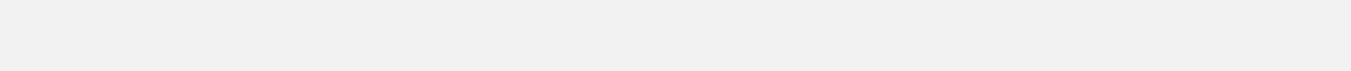 Zadanie określone w niniejszym wniosku nie był finansowany z udziałem innych środków publicznych (z wyłączeniem przypadku, o którym mowa w § 4 ust. 3 pkt 1 rozporządzenia);informacje zawarte we wniosku oraz jego załącznikach są prawdziwe i zgodne ze stanem prawnym i faktycznym; znane mi są skutki składania fałszywych oświadczeń wynikające z art. 297 § 1 ustawy z dnia 6 czerwca 1997 r. Kodeks karny (Dz.U. Nr 88, poz. 553 z późn. zm.);podmiot, który reprezentuję nie podlega zakazowi dostępu do środków publicznych, o których mowa w art. 5 ust. 3 pkt 4 ustawy z dnia 27 sierpnia 2009 r. o finansach publicznych (Dz.U. z 2013 r. poz. 885, z późn. zm.), na podstawie prawomocnego orzeczenia sądu.podmiot, który reprezentuję nie podlega wykluczeniu z możliwości uzyskania wsparcia na podstawie art. 35 ust. 5 oraz ust. 6 rozporządzenia delegowanego Komisji (UE) nr 640/2014 z dnia 11 marca 2014 r. uzupełniające rozporządzenie Parlamentu Europejskiego i Rady (UE) nr 1306/2013 w odniesieniu do zintegrowanego systemu zarządzania i kontroli oraz warunków odmowy lub wycofania płatności oraz do kar administracyjnych mających zastosowanie do płatności bezpośrednich, wsparcia rozwoju obszarów wiejskich oraz zasady wzajemnej zgodności (Dz. Urz. UE L 181 z 20.06.2014, str. 48),osoba / podmiot, który reprezentuję nie prowadzi działalności gospodarczej (wyjątek stanowi Grantobiorca, który zgodnie ze swoim statutem w ramach swojej struktury organizacyjnej powołał jednostki organizacyjne, takie jak sekcje lub koła. Może on wykonywać działalność gospodarczą, jeżeli realizacja zadania, na które jest udzielony grant, nie jest związana z przedmiotem tej działalności, ale jest związana z przedmiotem działalności danej jednostki organizacyjnej),11.4   Zobowiązuję się do:umożliwienia upoważnionym i uprawnionym podmiotom, przeprowadzania kontroli wszelkich elementów związanych z realizowanym Zadaniem do dnia w którym upłynie 5 lat od dnia wypłaty płatności końcowej dla projektu grantowego;prowadzenia przez podmiot, który reprezentuję, oddzielnego systemu rachunkowości albo korzystania z odpowiedniego kodu rachunkowego, o których mowa w art. 66 ust. 1 lit. c pkt i rozporządzenia Parlamentu Europejskiego i Rady (UE) nr 1305/2013 z dnia 17 grudnia 2013 r. w sprawie wsparcia rozwoju obszarów wiejskich przez Europejski Fundusz Rolny na rzecz Rozwoju Obszarów Wiejskich (EFRROW) i uchylającym rozporządzenie Rady (WE) nr 1698/2005 (Dz. Urz. UE L 347 z 20.12.2013, str. 487, z późn. zm.), dla wszystkich transakcji związanych z realizacją Zadania, w ramach prowadzonych ksiąg rachunkowych.  Oświadczam, że:a) znane mi są zasady przyznawania pomocy określone w przepisach ustawy z dnia 20 lutego 2015 r. o wspieraniu rozwoju obszarów wiejskich z udziałem środków Europejskiego Funduszu Rolnego na rzecz Rozwoju Obszarów Wiejskich w ramach Programu Rozwoju Obszarów Wiejskich na lata 2014-2020 (Dz. U. poz. 349), oraz zapoznałem się z informacjami zawartymi w Regulaminie Konkursu;Zadanie określone w niniejszym wniosku nie był finansowany z udziałem innych środków publicznych (z wyłączeniem przypadku, o którym mowa w § 4 ust. 3 pkt 1 rozporządzenia);informacje zawarte we wniosku oraz jego załącznikach są prawdziwe i zgodne ze stanem prawnym i faktycznym; znane mi są skutki składania fałszywych oświadczeń wynikające z art. 297 § 1 ustawy z dnia 6 czerwca 1997 r. Kodeks karny (Dz.U. Nr 88, poz. 553 z późn. zm.);podmiot, który reprezentuję nie podlega zakazowi dostępu do środków publicznych, o których mowa w art. 5 ust. 3 pkt 4 ustawy z dnia 27 sierpnia 2009 r. o finansach publicznych (Dz.U. z 2013 r. poz. 885, z późn. zm.), na podstawie prawomocnego orzeczenia sądu.podmiot, który reprezentuję nie podlega wykluczeniu z możliwości uzyskania wsparcia na podstawie art. 35 ust. 5 oraz ust. 6 rozporządzenia delegowanego Komisji (UE) nr 640/2014 z dnia 11 marca 2014 r. uzupełniające rozporządzenie Parlamentu Europejskiego i Rady (UE) nr 1306/2013 w odniesieniu do zintegrowanego systemu zarządzania i kontroli oraz warunków odmowy lub wycofania płatności oraz do kar administracyjnych mających zastosowanie do płatności bezpośrednich, wsparcia rozwoju obszarów wiejskich oraz zasady wzajemnej zgodności (Dz. Urz. UE L 181 z 20.06.2014, str. 48),osoba / podmiot, który reprezentuję nie prowadzi działalności gospodarczej (wyjątek stanowi Grantobiorca, który zgodnie ze swoim statutem w ramach swojej struktury organizacyjnej powołał jednostki organizacyjne, takie jak sekcje lub koła. Może on wykonywać działalność gospodarczą, jeżeli realizacja zadania, na które jest udzielony grant, nie jest związana z przedmiotem tej działalności, ale jest związana z przedmiotem działalności danej jednostki organizacyjnej),11.4   Zobowiązuję się do:umożliwienia upoważnionym i uprawnionym podmiotom, przeprowadzania kontroli wszelkich elementów związanych z realizowanym Zadaniem do dnia w którym upłynie 5 lat od dnia wypłaty płatności końcowej dla projektu grantowego;prowadzenia przez podmiot, który reprezentuję, oddzielnego systemu rachunkowości albo korzystania z odpowiedniego kodu rachunkowego, o których mowa w art. 66 ust. 1 lit. c pkt i rozporządzenia Parlamentu Europejskiego i Rady (UE) nr 1305/2013 z dnia 17 grudnia 2013 r. w sprawie wsparcia rozwoju obszarów wiejskich przez Europejski Fundusz Rolny na rzecz Rozwoju Obszarów Wiejskich (EFRROW) i uchylającym rozporządzenie Rady (WE) nr 1698/2005 (Dz. Urz. UE L 347 z 20.12.2013, str. 487, z późn. zm.), dla wszystkich transakcji związanych z realizacją Zadania, w ramach prowadzonych ksiąg rachunkowych.  Oświadczam, że:a) znane mi są zasady przyznawania pomocy określone w przepisach ustawy z dnia 20 lutego 2015 r. o wspieraniu rozwoju obszarów wiejskich z udziałem środków Europejskiego Funduszu Rolnego na rzecz Rozwoju Obszarów Wiejskich w ramach Programu Rozwoju Obszarów Wiejskich na lata 2014-2020 (Dz. U. poz. 349), oraz zapoznałem się z informacjami zawartymi w Regulaminie Konkursu;Zadanie określone w niniejszym wniosku nie był finansowany z udziałem innych środków publicznych (z wyłączeniem przypadku, o którym mowa w § 4 ust. 3 pkt 1 rozporządzenia);informacje zawarte we wniosku oraz jego załącznikach są prawdziwe i zgodne ze stanem prawnym i faktycznym; znane mi są skutki składania fałszywych oświadczeń wynikające z art. 297 § 1 ustawy z dnia 6 czerwca 1997 r. Kodeks karny (Dz.U. Nr 88, poz. 553 z późn. zm.);podmiot, który reprezentuję nie podlega zakazowi dostępu do środków publicznych, o których mowa w art. 5 ust. 3 pkt 4 ustawy z dnia 27 sierpnia 2009 r. o finansach publicznych (Dz.U. z 2013 r. poz. 885, z późn. zm.), na podstawie prawomocnego orzeczenia sądu.podmiot, który reprezentuję nie podlega wykluczeniu z możliwości uzyskania wsparcia na podstawie art. 35 ust. 5 oraz ust. 6 rozporządzenia delegowanego Komisji (UE) nr 640/2014 z dnia 11 marca 2014 r. uzupełniające rozporządzenie Parlamentu Europejskiego i Rady (UE) nr 1306/2013 w odniesieniu do zintegrowanego systemu zarządzania i kontroli oraz warunków odmowy lub wycofania płatności oraz do kar administracyjnych mających zastosowanie do płatności bezpośrednich, wsparcia rozwoju obszarów wiejskich oraz zasady wzajemnej zgodności (Dz. Urz. UE L 181 z 20.06.2014, str. 48),osoba / podmiot, który reprezentuję nie prowadzi działalności gospodarczej (wyjątek stanowi Grantobiorca, który zgodnie ze swoim statutem w ramach swojej struktury organizacyjnej powołał jednostki organizacyjne, takie jak sekcje lub koła. Może on wykonywać działalność gospodarczą, jeżeli realizacja zadania, na które jest udzielony grant, nie jest związana z przedmiotem tej działalności, ale jest związana z przedmiotem działalności danej jednostki organizacyjnej),11.4   Zobowiązuję się do:umożliwienia upoważnionym i uprawnionym podmiotom, przeprowadzania kontroli wszelkich elementów związanych z realizowanym Zadaniem do dnia w którym upłynie 5 lat od dnia wypłaty płatności końcowej dla projektu grantowego;prowadzenia przez podmiot, który reprezentuję, oddzielnego systemu rachunkowości albo korzystania z odpowiedniego kodu rachunkowego, o których mowa w art. 66 ust. 1 lit. c pkt i rozporządzenia Parlamentu Europejskiego i Rady (UE) nr 1305/2013 z dnia 17 grudnia 2013 r. w sprawie wsparcia rozwoju obszarów wiejskich przez Europejski Fundusz Rolny na rzecz Rozwoju Obszarów Wiejskich (EFRROW) i uchylającym rozporządzenie Rady (WE) nr 1698/2005 (Dz. Urz. UE L 347 z 20.12.2013, str. 487, z późn. zm.), dla wszystkich transakcji związanych z realizacją Zadania, w ramach prowadzonych ksiąg rachunkowych.  Oświadczam, że:a) znane mi są zasady przyznawania pomocy określone w przepisach ustawy z dnia 20 lutego 2015 r. o wspieraniu rozwoju obszarów wiejskich z udziałem środków Europejskiego Funduszu Rolnego na rzecz Rozwoju Obszarów Wiejskich w ramach Programu Rozwoju Obszarów Wiejskich na lata 2014-2020 (Dz. U. poz. 349), oraz zapoznałem się z informacjami zawartymi w Regulaminie Konkursu;Zadanie określone w niniejszym wniosku nie był finansowany z udziałem innych środków publicznych (z wyłączeniem przypadku, o którym mowa w § 4 ust. 3 pkt 1 rozporządzenia);informacje zawarte we wniosku oraz jego załącznikach są prawdziwe i zgodne ze stanem prawnym i faktycznym; znane mi są skutki składania fałszywych oświadczeń wynikające z art. 297 § 1 ustawy z dnia 6 czerwca 1997 r. Kodeks karny (Dz.U. Nr 88, poz. 553 z późn. zm.);podmiot, który reprezentuję nie podlega zakazowi dostępu do środków publicznych, o których mowa w art. 5 ust. 3 pkt 4 ustawy z dnia 27 sierpnia 2009 r. o finansach publicznych (Dz.U. z 2013 r. poz. 885, z późn. zm.), na podstawie prawomocnego orzeczenia sądu.podmiot, który reprezentuję nie podlega wykluczeniu z możliwości uzyskania wsparcia na podstawie art. 35 ust. 5 oraz ust. 6 rozporządzenia delegowanego Komisji (UE) nr 640/2014 z dnia 11 marca 2014 r. uzupełniające rozporządzenie Parlamentu Europejskiego i Rady (UE) nr 1306/2013 w odniesieniu do zintegrowanego systemu zarządzania i kontroli oraz warunków odmowy lub wycofania płatności oraz do kar administracyjnych mających zastosowanie do płatności bezpośrednich, wsparcia rozwoju obszarów wiejskich oraz zasady wzajemnej zgodności (Dz. Urz. UE L 181 z 20.06.2014, str. 48),osoba / podmiot, który reprezentuję nie prowadzi działalności gospodarczej (wyjątek stanowi Grantobiorca, który zgodnie ze swoim statutem w ramach swojej struktury organizacyjnej powołał jednostki organizacyjne, takie jak sekcje lub koła. Może on wykonywać działalność gospodarczą, jeżeli realizacja zadania, na które jest udzielony grant, nie jest związana z przedmiotem tej działalności, ale jest związana z przedmiotem działalności danej jednostki organizacyjnej),11.4   Zobowiązuję się do:umożliwienia upoważnionym i uprawnionym podmiotom, przeprowadzania kontroli wszelkich elementów związanych z realizowanym Zadaniem do dnia w którym upłynie 5 lat od dnia wypłaty płatności końcowej dla projektu grantowego;prowadzenia przez podmiot, który reprezentuję, oddzielnego systemu rachunkowości albo korzystania z odpowiedniego kodu rachunkowego, o których mowa w art. 66 ust. 1 lit. c pkt i rozporządzenia Parlamentu Europejskiego i Rady (UE) nr 1305/2013 z dnia 17 grudnia 2013 r. w sprawie wsparcia rozwoju obszarów wiejskich przez Europejski Fundusz Rolny na rzecz Rozwoju Obszarów Wiejskich (EFRROW) i uchylającym rozporządzenie Rady (WE) nr 1698/2005 (Dz. Urz. UE L 347 z 20.12.2013, str. 487, z późn. zm.), dla wszystkich transakcji związanych z realizacją Zadania, w ramach prowadzonych ksiąg rachunkowych.         __________________________________                             Miejscowość, data         __________________________________                             Miejscowość, data          _________________________________podpis Wnioskodawcy/osób reprezentujących Wnioskodawcę/pełnomocnika          _________________________________podpis Wnioskodawcy/osób reprezentujących Wnioskodawcę/pełnomocnika